GODIŠNJI PROGRAM RADAJU OŠ „MEHMEDALIJA MAK DIZDAR“ZA ŠKOLSKU 2020/2021. GODINU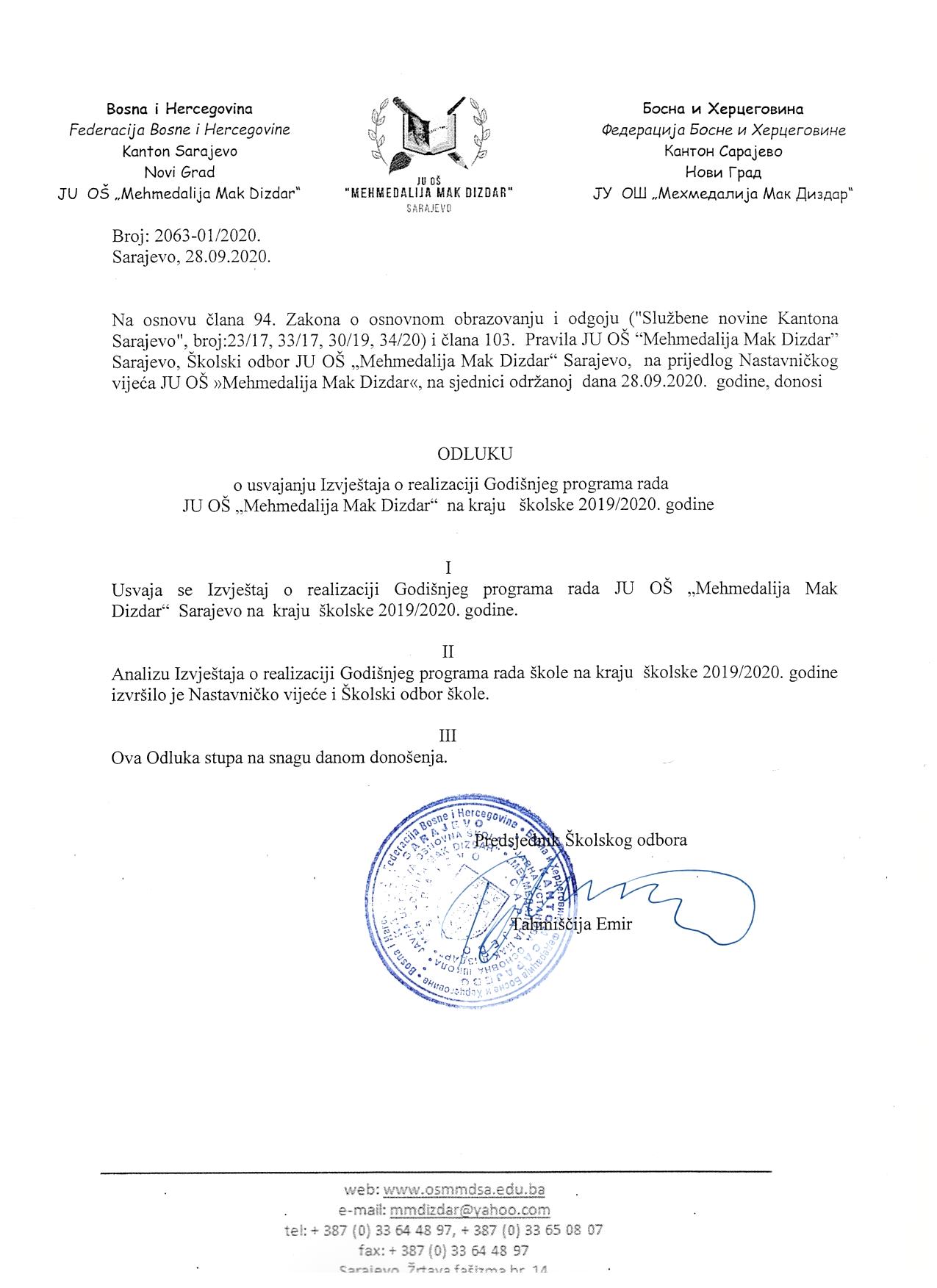 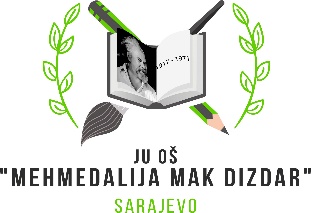 Broj: 2063-01/2020.Sarajevo, 28.09.2020.Na osnovu člana 94. Zakona o osnovnom obrazovanju i odgoju ("Službene novine Kantona Sarajevo", broj:23/17, 33/17, 30/19, 34/20) i člana 103.  Pravila JU OŠ “Mehmedalija Mak Dizdar” Sarajevo, Školski odbor JU OŠ „Mehmedalija Mak Dizdar“ Sarajevo,  na prijedlog Nastavničkog vijeća JU OŠ »Mehmedalija Mak Dizdar«, na sjednici održanoj  dana 28.09.2020.  godine, donosiODLUKU o usvajanju Izvještaja o realizaciji Godišnjeg programa rada JU OŠ „Mehmedalija Mak Dizdar“  na kraju   školske 2019/2020. godine             I            Usvaja se Izvještaj o realizaciji Godišnjeg programa rada JU OŠ „Mehmedalija Mak Dizdar“  Sarajevo na  kraju  školske 2019/2020. godine. II	Analizu Izvještaja o realizaciji Godišnjeg programa rada škole na kraju  školske 2019/2020. godine  izvršilo je Nastavničko vijeće i Školski odbor škole.III	Ova Odluka stupa na snagu danom donošenja.                                                        Predsjednik Školskog odbora                                                                 Tahmiščija Emir    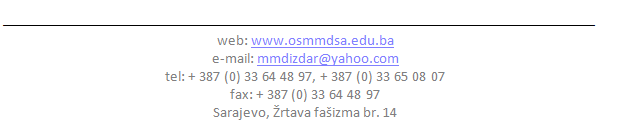 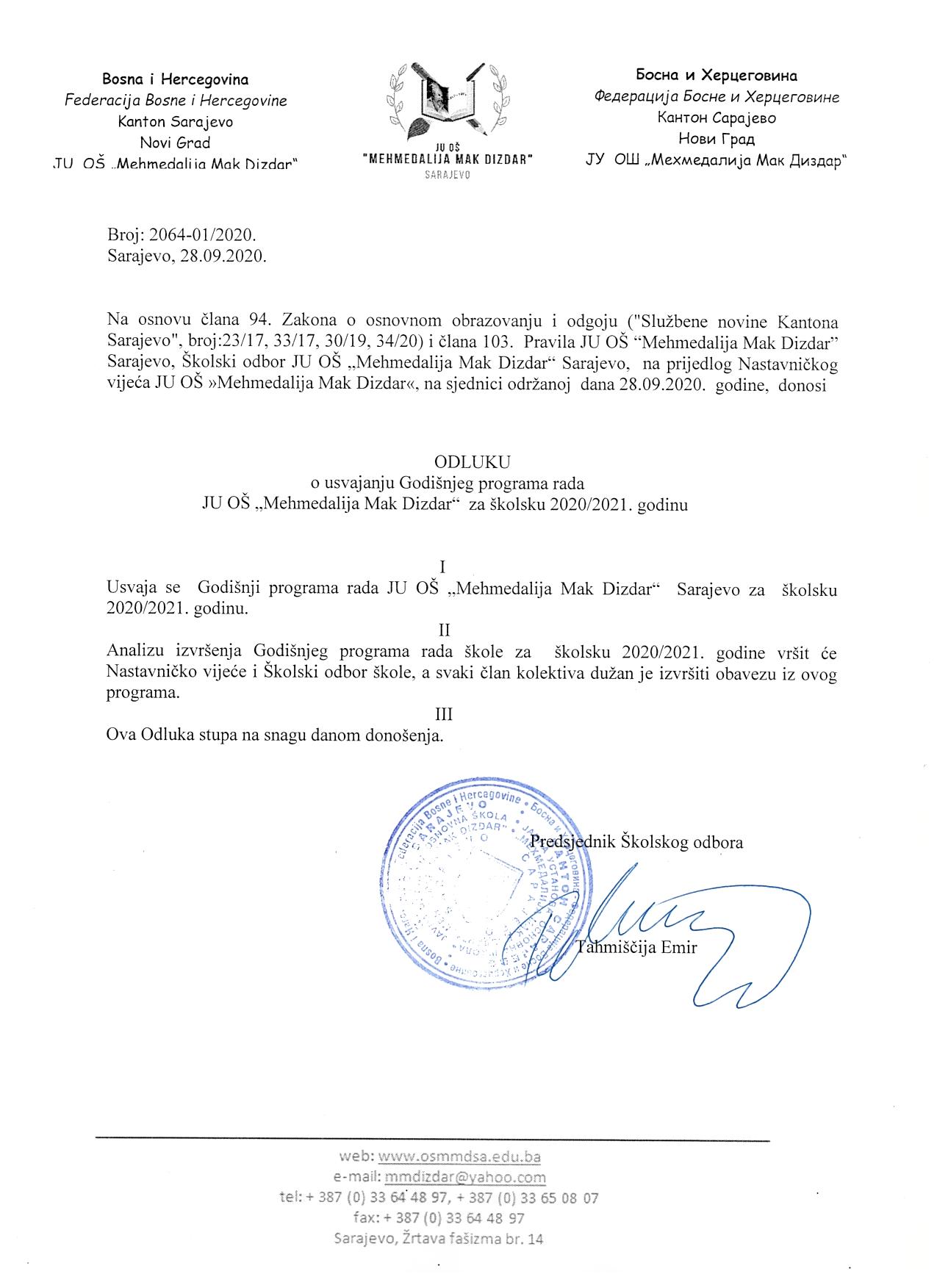 Broj: 2064-01/2020.Sarajevo, 28.09.2020.Na osnovu člana 94. Zakona o osnovnom obrazovanju i odgoju ("Službene novine Kantona Sarajevo", broj:23/17, 33/17, 30/19, 34/20) i člana 103.  Pravila JU OŠ “Mehmedalija Mak Dizdar” Sarajevo, Školski odbor JU OŠ „Mehmedalija Mak Dizdar“ Sarajevo,  na prijedlog Nastavničkog vijeća JU OŠ »Mehmedalija Mak Dizdar«, na sjednici održanoj  dana 28.09.2020.  godine,  donosiODLUKU o usvajanju Godišnjeg programa rada JU OŠ „Mehmedalija Mak Dizdar“  za školsku 2020/2021. godinu            I            Usvaja se  Godišnji programa rada JU OŠ „Mehmedalija Mak Dizdar“  Sarajevo za  školsku 2020/2021. godinu. IIAnalizu izvršenja Godišnjeg programa rada škole za  školsku 2020/2021. godine vršit će  Nastavničko vijeće i Školski odbor škole, a svaki član kolektiva dužan je izvršiti obavezu iz ovog programa.III	Ova Odluka stupa na snagu danom donošenja.                                                                     Predsjednik Školskog odbora                                                                                Tahmiščija Emir    IZVJEŠTAJO REALIZACIJI  GODIŠNJEG PROGRAM RADAJU OŠ „MEHMEDALIJA MAK DIZDAR“NA KRAJU ŠKOLSKE 2019/2020. GODINEI Z V J E Š T A Jo realizaciji Godišnjeg programa rada škole na kraju  školske 2019/2020. godine1.CILj I ZADACIS  obzirom  da  škola  ima  opći  i  poseban  značaj,  godišnji  program  rada  treba temeljiti, kako na općim principima koji su zajednički ovoj oblasti, tako i na specifičnostima same škole.  Pri  definiranju  ciljeva i  zadataka,  potrebno  je  ispoštovati:  zakonske  osnove,  nastavne planove  i  programe,  pedagoške  standarde,  znanstvena  i  stručna  dostignuća,  te  iskustvo  i tradiciju u radu škole. Program se radi kako bi se odredili, kontrolirali i usmjerili: ciljevi i zadaci realizacije nastavnog plana i programa, efektivnost i kvalitet odgojno – obrazovnog rada, organizacija rada škole, racionalizacija nastave i učenja, primjena postojeće i usvajanje nove tehnike i tehnologije nastave, stručno usavršavanje zaposlenika škole i inoviranje nastave i nastavnog procesa, postizanje boljih rezultata, efektivnost pedagoške službe, kao i ostalih činilaca koji utiču na odgojno-obrazovni rad.  2.OSNOVE I ASPEKTI PROGRAMA2.1.Opći podaci o školi  (Tabela 1.)2.2.Obilježje potpunosti porodice i socijalnog statusa učenika (Tabela 2.)(Tabela 3.)(Tabela 4.)(Tabela 5.)2.3.Besplatni udžbenici(Tabela 6.)Mjere koje je škola poduzela s ciljem pomoći tim učenicimaprikupljanje pomoći za učenike slabog  imovnog stanjaobezbjeđujemo besplatan pribor i udžbenike za socijalno ugroženu djecu putem donacija  besplatna užina i školski pribor /oprema tokom školske godinestručna pomoć u savladavanju nastavnih sadržaja,besplatan odlazak na izlete, ekskurziju ili školu u prirodi, plansko uključivanje djece u određene aktivnosti škole kako bi se pospješila socijalizacija takve djecebesplatne užine za socijalno ugrožene učenike – MONKS, donacija roditelja i nastavnika2.4.Uspjeh učenika na kraju školske 2019/2020. godine (Tabela 7.)(Tabela8.)2.5.Struktura izostanaka po razredima na kraju školske 2019/2020. godine(Tabela 8.a)2.6.Uspjeh u nastavnim predmetima po razredima na kraju  školske 2019/2020. godine (Tabela 8.b)2.7.Podaci o uspjehu učenika u učenju na kraju školske godine za prethodne dvije školske godine(Tabela 9.)2.8.Podaci o vladanju učenika na kraju školske godine za prethodne dvije školske godine(Tabela 9.a)2.9.Takmičenja i postignuća na kraju  školske  2019/2020. godine (Tabela 10.)3.UVJETI RADA3.1.Školski prostor i namještaj(Tabela 11.)3.1.1. Nastavna sredstva, pomagala i oprema (Tabela 12.)	4. SADRŽAJ I OBIM ODGOJNO OBRAZOVNOG RADA4.1.Brojno stanje učenika po razredima, odjeljenjima i spolu na kraju školske 2019/2020. godine   (Tabela 13.)Ukupan broj odjeljenja: 20	             Prosječan broj učenika po odjeljenju: 22,40Područna škola _________/________________________ (Tabela 13a.)Ukupan broj odjeljenja	     /		Prosječan broj učenika po odjeljenju:      /(Tabela 14.)4.2. Ukupan pregled brojnog stanja odjeljenja i broja učenika po odjeljenjima kraju  školske 2019/2020. god.  (Tabela 15.)Kombinirana odjeljenjaCentralna škola (Tabela 16.)Područna škola ___________/___________________ (Tabela 16a.)4.3.Učenici s teškoćama na kraju školske 2019/20.godine (Tabela 17.)4.3.1.Broj učenika s teškoćama u razvoju uključenih u razrede (odnosi se na učenike s kojima je, na osnovu mišljenja Komisije za upis učenika u prvi razred, ili nastavnika, potreban rad specijaliziranih stručnjaka - defektologa različitih specijalnosti) (Tabela 17.a)Ko je vršio opservaciju ovih učenika/ca: Centar za opservaciju i dijagnostiku „Vladimir Nazor“, Udruženje „Duga“, nastavnici i pedagog, psiholozi pri Domovima zdravlja/Centrima za mentalno zdravlje, govorno-jezički terapeut SOS Dječija sela Bosne i Hercegovine kroz Projekat govorno-jezičke rehabilitacije u saradnji sa Općinom Novi Grad Sarajevo, Centar za slušnu i govornu rehabilitaciju, govorno-jezički terapeut Udruženja „Duga“ kroz projekat saradnje u oblasti odgojno-obrazovne inkluzije, Dječija psihijatrijska klinika.Vrijeme opservacije: KonstantnoNapomena: Opservacija učenika vrši se konstantno. Učiteljice prvog razreda, ali i predmetni nastavnici u petom razredu, nakon što bolje upoznaju učenike u toku prvog polugodišta, daju određene preporuke.    Tri učenika u školskoj 2019/20.godini nastavu su pratila prema IEP-u, dva učenika su opservirani u Centru za opservaciju i dijagnostiku pri Centru „Vladimir Nazor“.  Zbog problema na relaciji Centar „Vladimir Nazor“ i Ministarstva za obrazovanje, nauku i mlade KS, za ove učenike nije dostavljen IPP koji se školi ranijih godina dostavljao na početku školske godine i potom se usvajao na Nastavničkom vijeću. Škola se Centru obraćala u više navrata, ali nikada nismo dobili povratnu informaciju. Isti slučaj je bio i sa većinom drugih škola na području Općine Novi Grad i Kantona Sarajevo, te smo, u najboljem interesu učenika, odlučili da se za ove učenike napravi IPP i da se počne primjenjivati od početka drugog polugodišta. Nastava za ove učenike  bila je individualizirana i prilagođena njihovim potrebama. Radi se o učenici IX rareda V.Dž. (dijagnoza sniženo intelektualno funkcionisanje). Učeniku V razreda O.K., na osnovu preporuka opservacije, dodijeljen je asistent, kao i učeniku V.N. (dijagnoza razvojna difazija, usporen disharmoničan razvoj sa elementima autizma) za kojeg je proces opservacije započeo u decembru 2019.i prekinut je u januaru 2020, navodno prema odluci MONKS-a. Škola je za ovog učenika izradila i usvojila IPP u toku drugog polugodišta. Jedan učenik prvog razreda nastavu pohađa uz podršku asistenta, te se u razgovoru sa majkom i učiteljicom postigao dogovor da se učenik i dalje opservira prije nego se predloži izrada IPP 1. Školu pohađa jedan broj učenika sa zdravstvenim poteškoćama koje se u toku realizacije nastave uzimaju u obzir. Ostali učenici nemaju zvanične nalaze, ali su od strane nastavnika i pedagoga škole prepoznati kao djeca s poteškoćama i u radu s njima primjenjuje se individualizirani pristup. Da li je na osnovu opservacije donesena procjena o nastavku školovanja učenika/ca:na osnovu redovnog nastavnog plana i programa        /na osnovu individualno prilagođenog programa:          3u specijalnoj školi                                                          /        (broj učenika)(Tabela 18.)Napomena: Učenici su raspoređeni u četiri grupe  za  nastavu iz predmeta ZŽS. Učenici VIII i IX razreda su raspoređeni u jednu grupu.Kombinirane grupe(Tabela 18a.)4.4.Pregled brojnog stanja učenika prema stranom jeziku(Tabela 19.)4.6.Broj realizovanih časova redovne nastave po razredima na kraju  školske 2019/2020.  godine4.7.Broj realizovanih časova ostalih oblika neposrednog odgojno obrazovnog rada na kraju  školske 2019/2020. godineBroj časova redovne nastave po razredima (Tabela 22.)Ostali oblici neposrednog odgojno obrazovnog rada(Tabela 23.)DOPUNSKA NASTAVA OD   I – IX4.7.1.Realizacija časova dodatne nastave na kraju   školske 2019/2020. godine(Tabela 23.a)4.8.Struktura nastavnika, saradnika i rukovodnog osoblja na kraju  šk.2019/20 –   podaci sa danom 31.08.2019. godine. (Tabela 24.)Jedna nastavnica predmetne nastave – engleski jezik je na porodiljskom odsustvu   i prikazana je u tabeli.  U školi rade 4 zaposlenika po projektu JU „Služba za zapošljavanje“ Kantona Sarajevo i nisu prikazani u tabeli jer se plaća refundira od JU „Služba za zapošljavanje“.4.9. Struktura ostalog osoblja na kraju  šk.2019/20 –   podaci sa danom 31.08.2020. godine. (Tabela 25.)NAPOMENA:  U školi sa danom 31.08.2020. godine rade i 4 zaposlenika preko „Zavoda za zapošljavenje“ i nisu prikazani u  tabelama jer se plaća refundijra  preko Zavoda za zapošljavanje. 4.10.Obaveze za januar, juni i avgust(Tabela 26.)Svi planirani radni zadaci su realizovani (Tabela 26a.)Svi planirani radni zadaci su realizovani  (Tabela 26b.)Napomena: Obaveze za januar/juni/avgust za ostale zaposlenike ( direktor, pedagog, bibliotekar, sekretar i samostalni referent za plan i analizu  dat je u tabelama  38d,38f, 38g, 38,h, 38i  u sklopu njihovog programa rada5.PLANIRANjE I PROGRAMIRANjE ODGOJNO - OBRAZOVNOG RADAOdgojno – obrazovni rad izvodi u okviru redovne, dopunske, dodatne  nastave, slobodnih aktivnosti, kulturne i javne djelatnosti, saradnje sa lokalnom zajednicom, takmičenja i sl.Planiranje i programiranje nastavePlaniranje i programiranje nastave vrši se na osnovu utvrđenih ciljeva, zadataka, oblika i sadržaja koji proističu iz važećih nastavnih planova i programa, Pedagoških standarda i normativa, te posebnih uputstava resornog ministarstva i Vlade Kantona Sarajevo. Operacionalizacija plana vrši se primjenom različitih nastavnih metoda, oblika i sredstava koji odgovaraju nastavnim i drugim sadržajima koji se obrađuju. Ovakvim pristupom se ističe neophodnost planiranja svih potrebnih priprema u skladu sa savremenom pedagoškom znanosti, praksom i raspoloživim savremenim tehnologijama vodeći računa o uvjetima u kojima se škola nalazi i radi. Nastavnici u propisanim rokovima dostavljaju godišnje i mjesečne planove i programe na osnovu koji se realizuje nastavni proces.Napomena: U ovoj školskoj godini GPR-om nije planirana online sedmica, jer smo tek obezbijedili platformu Google Clasroom, međutim, novonastala situacija i pandemija, pobrinuli su se da se nastava realizuje mjesecima online, i to veoma uspješno.    5.2.Program inovacijaU toku  školske 2019/2020. godini škola nije planirala projekte koji uključuju inovacije. Inovacije su sastavni dio svih vidova nastave i redovno se primjenjuju u nastavnom procesu.5.3. Program rada odjeljenjskih zajednicaProgram rada odjeljenskih zajednica za  školsku 2019/20.godinu realizovan je u skladu sa Godišnjim planom i programom realizacije, uz dozvoljeno odstupanje od programa u situacijama kada se na nivou određenog odjeljenja prepoznala potreba za intervencijom ili detaljnijim pedagoškim radom, a od mjeseca marta uvažavajući mogućnosti realizacije (online nastava). U toku prvog polugodišta realizovane su i radionice o sigurnosti u kontaktu sa psima i odgovornom vlasništvu pasa, a na osnovu saglasnosti roditelja i pismene saglasnosti nadlžnog ministarstva. Radionice je realizovala fondacija Dogs Trust. U mjesecu novembru u školi je realizovan čas za učenike šestog razreda „Lopov uvijek bude otkriven“, u okviru Projekta Visokog sudskog i tužilačkog vijeća.U mjesecu martu predstavnici Obrtničke komore Kantona Sarajevo učenicima IX razreda predstavili su Projekat „Profesionalna orijentacija i informisanje kroz promociju zanata“, a učenicima se u prostorijama škole predstavila i Srednja mašinska škola, u okviru Programa profesionalne saradnje. U toku trajanja online nastave učenicima IX razreda, uz koordinaciju pedagoga škole, dostavljene su prezentacije Srednje škole za saobraćaj i komunikacije, Pete gimnazije, te Treće gimnazije. Pedagog škole je za učenike pripremala prezentacije, koje su realizovane na časovima OZ. (Tabela 27.)5.4.Plan i program stručnog usavršavanja5.4.1.Podaci o radu s nastavnikom pripravnikom(Tabela 28.)Napomena: 5.4.2.Realizovani oblici stručnog usavršavanja nastavnika  u toku  školske 2019/2020. godine Ogledni/ugledni  nastavni  sati u toku školske 2019/2020. godine (Tabela 29.)Napomena: U toku online nastave ogledni časovi realizovani su online.5.4.3.Realizirane teme u okviru stručnog usavršavanja u školskoj  2019/20.godini(Tabela 29a.)5.4.4.Realizirani uže-stručni nadzori u toku školske 2019/20. godine(Tabela 29.b)5.5.Plan slobodnih aktivnosti (izvannastavnih aktivnosti, sekcija)(Tabela 30.)TEŠKOĆE U REALIZACIJI: U  realizaciji slobodnih aktivnosti učenika – sekcije nemamo teškoća. Učenici/ce su zainteresovani i motivirani za rad u sekcijama, izuzetno skloni timskom radu i afirmaciji škole kroz aktivnosti u sekcijama. Poteškoća  je nedostatak materijalnih  i drugih sredstava, pribora i alata za kvalitetniju realizaciju slobodnih aktivnosti. Takođe  pojedini učenici su aktivni u  više sekcija.Školska takmičenja                                                                                         (Tabela 31.)Program sportskih takmičenja                        (Tabela 31.a)5.6.Realizacija izleta, posjeta, ekskurzija učenika i stručnih  ekskurzija radnika(Tabela 32.)Teškoće u realizaciji:/I Z V J E Š T A J  Ekskurzija za učenike devetih razreda u školskoj 2019/2020. godini realizovana je u periodu od    25.09.2019.  do 28. 09. 2019. godine, i to na relaciji Sarajevo-Zaostrog. Od ukupno 49 učenika devetih razreda, njih 42 išlo je na ekskurziju u pratnji svojih razrednica Aljić Sabine i Krkušić Šahze, direktorice Nukić Samire i pedagogice Hajdarević Elmedine. Polazak ispred škole bio je u 8:00 h. Programom ekskurzije predviđene su posjete gradu Konjicu, starom dijelu grada Konjica, Muzeju „Bitka na Neretvi“ u Jablanici, te vodopadu Kravice, Makarskoj, Drveniku,  izlet u Šibenik i posjeta Nacionalnom parku Krka, Etno sela Herceg, Počitel, Hutovo blato, Mostar, Jablanica.  Ekskurzija je realizovana u organizaciji agencije Grand Tours koja je autobusom visoke turističke klase obavila prevoz na već navedenim relacijama i u pratnji vodiča. Agencija je u potpunosti ispoštovala ugovor o pružanju usluga u okviru ekskurzije s akcentom na sigurnost i udobnost u toku putovanja i hotelskom smještaju kao i ishrani učenika. Sve pohvale agenciji Grand Tours, na izuzetnom profesionalizmu i poslovnosti  jer sve što je dogovoreno je i realizovano, pa čak i više....Sadržaj ekskurzije, kao i ciljevi i zadaci utvrđeni Izvedbenim planom i programom, kao i pravilima i principima predviđenim Etičkim kodeksom, realizirani su u cjelosti. Veoma važnim smatram i moram naglasiti izuzetnu poslušnost i odgovornost svih učenika koji su bili na ekskurziji. Smatramo da program ekskurzije zaslužuje najveću ocjenu. Učenici su, osim što su  uživali u ponuđenim sadržajima, dosta i naučili o svojoj domovini i dosljedno pronijeli sliku svoje škole i drage nam države. Vođa puta: Krkušić Šahza(Tabela 32.a)5.7.Raspored smjena (Tabela 33.)Radno vrijeme zaposlenika (osim nastavnika)(Tabela 34.)Dežurstvo(Tabela 35.)6.KOMUNIKACIJA S JAVNOŠĆU6.1.Realizovani oblici saradnje  sa zajednicom, drugim školama,  institucijama, nadležnom općinskom službom (Tabela 36.)6.2.Realizovane javne manifestacije -društvena, kulturna i sportska aktivnost učenika i radnika  na kraju   školske 2019/2020. godine                      (Tabela 37.)7. PROGRAMI RADA STRUČNIH ORGANA, RAZREDNIKA, DIREKTORA, POMOĆNIKA DIREKTORA, STRUČNIH SARADNIKA I SARADNIKA7.1.Nastavničko vijeće(Tabela 38.)7.2.Odjeljenjska vijeća (Tabela 38.a)7.3.Stručni aktivi (Tabela 38b.)VODITELJI AKTIVARAZREDNA NASTAVAPREDMETNA NASTAVA  7.4.Razrednik (Tabela 38c.)7.5.Direktor(Tabela 38d.)(Tabela 38e.)7.6.Pomoćnik direktora7.7.Pedagog škole (Tabela 38.f)7.8.Bibliotekar (Tabela 38g.)7.9.Sekretar škole (Tabela 38h.)7.10. Samostalni referent za plan i analizu(Tabela 38i.)7.11.Specifične aktivnosti  direktora škole u toku  školske  2019/2020. godine(Tabela 38.i)7.12.Specifične aktivnosti pedagoga škole u toku školske 2019/2020.godine(Tabela 38.k)7.13.Specifične aktivnosti Školskog odbora u toku školske 2019/2020. godine:Školski odbor je u sklopu svojih aktivnosti posebnu pažnju posvetio:-donošenje Godišnjeg plana i programa rada škole,-usvajanje Izvještaja o uspjehu učenika u učenju i vladanju,-razmatranje realizacije Godišnjeg plana i programa rada škole,-razmatranje prijedloga, odluka i preporuka koje se upute Školskom odboru i preuzimanje odgovarajućih mjera,-aktivno učestvuje i u okviru svojih nadležnosti pomaže u realizaciji NPP-a, -pomaže u unaprijeđenju škole kao obrazovne ustanove.Takođe je vršio i druge poslove u skladu sa Zakonom i Pravilima školeSASTAV ŠKOLSKOG ODBORA(Tabela 38.k)8.PROGRAM RADA VIJEĆA UČENIKA8.1.Aktivnosti koje je realizovalo Vijeće učenika u toku  školske 2019/20.godine(Tabela 39.)9.PROGRAM RADA VIJEĆA RODITELjA9.1.Aktivnosti koje je realizovalo vijeće roditelja(Tabela 40.)9.2. Saradnja sa roditeljima (Tabela 40.a)Načini informiranja učenika/ca o pravima djeteta:-na časovima OZ, -na sastancima  Vijeća učenika kao i  u nastavi,-takođe, učenici će o svojim pravima biti upoznati  putem oglasne ploče i  panoa u razredima i holu škole, ----obilježavanjem Dječije nedjelje, kroz sekcije i  putem raznih takmičenja i edukacija,-organizovanjem okruglih stolova i učešćem na tribinama u okvirima škole i lokalne zajednice, suradnjom sa nevladinim organizacijama i drugim relevantnim institucijama, CIVITAS,-prilozima preko razglasa koji se emituju prateći značajne datume,-tekstovima u školskom listu MAK i web stranice škole.-Načini informiranja roditelja o pravima djeteta:-putem roditeljskih sastanaka i individualnih informativnih sastanaka ( inače je saradnja sa velikim brojem roditelja na zavidnom nivou, roditelji pokazuju otvorenost i spremni su na svaki vid saradnje u cilju unaprijeđenja uspjeha učenika),-razgovorom i konsultacijama  sa direktorom, pedagogom i nastavnicima  koji predaju učenicima,-putem Vijeća roditelja,-kroz manifestacije i predavanja kojim prisustvuju i roditelji,-putem panoa u školi,-putem web stranice škole.Drugi vidovi saradnje:-redovni informativni razgovori,-saradnja sa Vijećem  roditelja,-saradnja sa direktorom i pedagogom škole,-saradnja roditelja  u KUD –u škole,-učešće roditelja u realizaciji oglednih sati nastavnika,-pomoć roditelja u raznim donacijama za unaprijeđenje nastavnog procesa.Osnovne poteškoće u realizaciji saradnje s roditeljima-nezainteresovanost  pojedinih roditelja čija djeca imaju lošiji uspjeh za bolji uspjeh i ponašanje djece i nedolazak na roditeljske i informativne sastanke, često i zbog toga što im učenici ne prenose termine održavanja istih ili dolaze tek nakon poziva razrednih starješina,-nespremnost roditelja djece s poteškoćama u razvoju za saradnju sa školom,-nestručnost jednog broja roditelja da pomognu djeci  u učenju i drugim školskim zadacima,-prevelika ambicija pojedinih roditelja koji očekuju bolji uspjeh i rezultate kod svoje djece, a i sami nisu dovoljno angažovani oko njih, subjektivnost roditelja pri izricanju odgojno disciplinskih mjera.PROGRAM PREVENCIJE MALOLjETNIČKE DELINKVENCIJE(Tabela 41.)ŠKOLSKI RAZVOJNI PLANIZVJEŠTAJ ZA ŠKOLSKU 2019/20.GODINUOpći cilj školskog plana razvoja je stvoriti humano i otvoreno okruženje koje će doprinijeti razvoju kvalitetnog obrazovanja za učenike, roditelje, uposlenike i lokalnu zajednicu s naglaskom na jačanje inkluzivne prakse. Primjenjujući metodologiju “Indeks Inkluzivnosti”, Školski tim je nakon analize trenutnog stanja u školi i u skladu sa činjenicom da našu školu pohađaju učenici sa poteškoćama kojima je potrebno omogućiti predah od nastave, preporučio formiranje „Kutka za odmor“. Nakon aplikacije Projekta, isti je i odobren- škola je dobila 5.000 KM za realizaciju Projekta, donator: Aerodrom Sarajevo. Aktivnost se realizovala u II polugodištu školske 2019/20.godine, i pored obustave nastave prostor u školi je oslikan, opremljen i u potpunosti prilagođen potrebama učenika.  GODIŠNJI PROGRAM RADAJU OŠ „MEHMEDALIJA MAK DIZDAR“ SARAJEVOŠKOLSKA 2020/2021. GODINAGODIŠNJI PROGRAM RADAJU OŠ „MEHMEDALIJA MAK DIZDAR“ SARAJEVOŠKOLSKA 2020/2021. GODINA1.CILj I ZADACIS  obzirom  da  škola  ima  opći  i  poseban  značaj,  godišnji  program  rada  treba temeljiti, kako na općim principima koji su zajednički ovoj oblasti, tako i na specifičnostima same škole.  Pri  definiranju  ciljeva i  zadataka,  potrebno  je  ispoštovati:  zakonske  osnove,  nastavne planove  i  programe,  pedagoške  standarde,  znanstvena  i  stručna  dostignuća,  te  iskustvo  i tradiciju u radu škole. Program se radi kako bi se odredili, kontrolirali i usmjerili: ciljevi i zadaci realizacije nastavnog plana i programa, efektivnost i kvalitet odgojno – obrazovnog rada, organizacija rada škole, racionalizacija nastave i učenja, primjena postojeće i usvajanje nove tehnike i tehnologije nastave, stručno usavršavanje zaposlenika škole i inoviranje nastave i nastavnog procesa, postizanje boljih rezultata, efektivnost pedagoške službe, kao i ostalih činilaca koji utiču na odgojno-obrazovni rad.  2.OSNOVE I ASPEKTI PROGRAMA2.1.Opći podaci o školi  (Tabela 1.)  2.2.Obilježje potpunosti porodice i socijalnog statusa učenika(Tabela 2.)(Tabela 3.)(Tabela 4.)(Tabela 5.)2.3.Besplatni udžbenici (Tabela 6.)     Napomena: Učenicima prvog razreda Općina Novi Grad poklonila je besplatne udžbenike.2.4. Uspjeh učenika u prethodnoj školskoj godini (Tabela 7.)(Tabela8.)2.5.Struktura izostanaka po razredima na kraju školske 2019/2020. godine(Tabela 8.a) (Tabela 9.) (Tabela 9.a)2.9.Takmičenja i postignuća na kraju  školske  2019/2020. godine (Tabela 10.)Zadaci za unapređenje radaPojačati rad dopunske i dodatne nastaveUnaprijediti saradnju stručnih aktiva na nivou školeŠkolska takmičenja provesti u više cuklusa u cilju odabira najboljih učenika koji će predstavljati školuUnaprijediti kvalitet laboratorijskih vježbiNastaviti ulaganje u infrastrukturu školeIntenzivirati saradnju sa roditeljima škole3.UVJETI RADA3.1.Školski prostor i namještaj(Tabela 11.)3.1.1.Nastavna sredstva, pomagala i oprema(Tabela 12.)4.SADRŽAJ I OBIM ODGOJNO OBRAZOVNOG RADA4.1.Brojno stanje učenika po razredima, odjeljenjima i spolu (Tabela 13.)Ukupan broj odjeljenja: 21                   Prosječan broj učenika po odjeljenju:    22,52Područna škola _________________________________ (Tabela 13a.)Ukupan broj odjeljenja,        /______		Prosječan broj učenika po odjeljenju:          /______(Tabela 14.)4.2.Ukupan pregled brojnog stanja odjeljenja i broja učenika po odjeljenju (Tabela 15.)Kombinirana odjeljenjaCentralna škola (Tabela 16.)Područna škola ______________________________(Tabela 16a.)Po potrebi dodati tabele 16b., 16c...4.3.Učenici s posebnim potrebama(Tabela 17.)(Tabela 18.)Napomena: Učenici su raspoređeni u 5 grupe  za  nastavu iz predmeta ZŽS. Učenici V , VI, VIII  i jedno odjeljenje VII  razreda su po jedna grupa, ukupno 4 grupe,  a učenici  drugog odjeljenja VII  razreda  i IX razred su raspoređeni u jednu grupu.Kombinirane grupe(Tabela 18a.)4.4.Pregled brojnog stanja učenika prema stranom jezikuU tabeli 19. prikazati brojno stanje učenika prema stranom jeziku koji izučavaju vodeći računa o tome koji je prvi, a koji drugi strani jezik. (Tabela 19.)4.5.Pregled sedmičnog i godišnjeg fonda sati po predmetima											          (Tabela 20.)                      Godišnji fond    1632    1995              1995            1330             1610               1610              1890               1960                 1904                                       Izborni nastavni predmeti                                                                                                                                                                                                               (Tabela 20a.)Napomena: Zdravi životni stilovi U  V, VI, VIII  i jednom odjeljenju VII  razredu nastava iz predmeta Zdravi životni stilovi se izvodi sa ukupno 4 časa sedmično, a nastava  u IX razredu i u drugom odjeljenu VII je u  jednoj grupi i   izvodi se  sa ukupno 1 časom, što je ukupno 5 časova iz predmeta Zdravi životni stilovi (ukupno sati je 174). S obzirom da učenici imaju 1 čas  izbornog nastavnog predmeta (vjeronauka ili zdravi životni stilovi ) fond sati za zdrave životne stilove nije prikazan u tabeli jer bi to povećalo fond sati za učenike, kao i broj predmeta koji su  propisani NPP-om. Zbir sati u tabeli  20. i 20a se  slaže sa zbirom sati u tabeli 22.      Napomena: Kultura življenja        U  V razredu nastava iz predmeta: Kultura življenja se dijeli u grupe.  U tabeli je prikazan 1 čas  po odjeljenju ( ukupno 2) jer toliko imaju učenici po            NPP-u, a u tabeli 21 su prikazan fond sati  za nastavnika koji izvodi nastavu iz Kulture življenja.      Napomena: Osnovi tehnike/Tehnička kultura        U  V razredu nastava iz predmeta: Osnovi tehnike se dijeli u grupe.  U tabeli je prikazan 1 čas  po odjeljenju ( ukupno 2) jer toliko imaju učenici po             NPP-u, a u tabeli 21 su prikazan fond sati  za nastavnika koji izvodi nastavu iz Osnova tehnike.        U  VI razredu nastava iz predmeta: Tehnička kultura se dijeli u grupe.  U tabeli je prikazan 1 čas  po odjeljenju ( ukupno 2) jer toliko imaju učenici po                     	NPP-u, a u tabeli 21 je prikazan fond sati  za nastavnika koji izvodi nastavu iz Tehničke kulture.        U  VII razredu nastava iz predmeta: Tehnička kultura se dijeli u grupe.  U tabeli je prikazan 1 čas  po odjeljenju ( ukupno 2) jer toliko imaju učenici po                     	NPP-u, a u tabeli 21 je prikazan fond sati  za nastavnika koji izvodi nastavu iz Tehničke kulture.        Napomena: Informatika        U  IV razredu nastava iz predmeta: Informatike se dijeli u grupe.  U tabeli je prikazan 1 čas  po odjeljenju ( ukupno 2) jer toliko imaju učenici po             NPP-u, a u tabeli 21 su prikazan fond sati  za nastavnika koji izvodi nastavu iz Informatike.        U  V razredu nastava iz predmeta: Informatike se dijeli u grupe.  U tabeli je prikazan 1 čas  po odjeljenju ( ukupno 2) jer toliko imaju učenici po             NPP-u, a u tabeli 21 su prikazan fond sati  za nastavnika koji izvodi nastavu iz Informatike.        U  VI razredu nastava iz predmeta: Informatike se dijeli u grupe.  U tabeli je prikazan 1 čas  po odjeljenju ( ukupno 2) jer toliko imaju učenici po             NPP-u, a u tabeli 21 su prikazan fond sati  za nastavnika koji izvodi nastavu iz Informatike.        U  VII razredu nastava iz predmeta: Informatike se dijeli u grupe.  U tabeli je prikazan 1 čas  po odjeljenju ( ukupno 2) jer toliko imaju učenici po             NPP-u, a u tabeli 21 su prikazan fond sati  za nastavnika koji izvodi nastavu iz Informatike.(Tabela 21.)NAPOMENA za engleski jezik- od ukupno 3 nastavnika koja su prikazana  kod broja stvarnih izvršilaca 1 nastavnica je na porodiljskom odsustvu  jer joj se isplaćuje plaća kao i nastavnici koja je zamjenjuje.Razlika između broja potrebnih izvršilaca i stvarno angažovanih izvršilaca je 0,67, a to se djelom odnosi na nastavnicu  koja je na porodiljskom odsustvu i kojoj se isplaćuje plaća u skladu sa zakonom, a dio se odnosi na nastavnicu fizike koja je ostvarila pravo na rad sa pola radnog vremena  jer je roditelj djeteta sa poteškolćama. Prijavljena je na 12,5 sati sedmično i plaća joj se isplaćuje u skladu sa tim. Broj časova redovne nastave po razredima (Tabela 22.)Ostali oblici neposrednog odgojno obrazovnog rada(Tabela 23.)Struktura nastavnika, saradnika i rukovodnog osoblja (Tabela 24.)Jedna nastavnica predmetne nastave – engleski jezik je na porodiljskom odsustvu  i prikazana je u tabeli jer se nalazi na platnoj listi i isplaćuje se plaća kako je propisano zakonom, a prikazana je i  nastavnica koja je zamjenjuje. Struktura ostalog osoblja(Tabela 25.)NAPOMENA: U školi rade 4 zaposlenika po projektu JU „Služba za zapošljavanje“ ( 2 zaposlenika nastavno osoblje i 2 zaposlenika ostalo osoblje)  i nisu prikazani u tabeli 24. i 25.  jer se plaća refundira od JU „Služba za zapošljavanje“U školi radi 1 zaposlenik  u produženom boravku i  nije prikazan u tabeli jer se plaća isplaćuje od vlastitih sredstava – uplata za produženi boravak.UKUPNO NASTAVNIKA, SARADNIKA I RUKOVODNOG OSOBLJA: 38UKUPNO OSTALOG OSOBLJA: 8UKUPNO PREKO PROJEKTA JU „ZAVODA ZA ZAPOŠLJAVANJE KS“: 4UKUPNO NASTAVNIKA U PRODUŽENOM BORAVKU: 1UKUPNO IZ BUDŽETA ŠKOLE: 46UKUPNO IZ DRUGIH PRIHODA: 4 +1= 5 (JU„Zavod za zapošljavanje KS“  i vlastiti prihodi))UKUPAN BROJ ZAPOSLENIH U ŠKOLSKOJ 2020/2021. GODINI =    51Obaveze za januar, juni i avgust(Tabela 26.)(Tabela 26a.) (Tabela 26b.)Napomena: Obaveze za januar/juni/avgust za ostale zaposlenike ( direktor, pedagog, bibliotekar, sekretar i samostalni referent za plan i analizu  dat je u tabelama  38d,38f, 38g, 38,h, 38i  u sklopu njihovog programa radaPLANIRANjE I PROGRAMIRANjE ODGOJNO - OBRAZOVNOG RADAOdgojno – obrazovni rad izvodi u okviru redovne, dopunske, dodatne  nastave, slobodnih aktivnosti, kulturne i javne djelatnosti, saradnje sa lokalnom zajednicom, takmičenja i sl.Planiranje i programiranje nastavePlaniranje i programiranje nastave vrši se na osnovu utvrđenih ciljeva, zadataka, oblika i sadržaja koji proističu iz važećih nastavnih planova i programa, Pedagoških standarda i normativa, te posebnih uputstava resornog ministarstva i Vlade Kantona Sarajevo. Operacionalizacija plana vrši se primjenom različitih nastavnih metoda, oblika i sredstava koji odgovaraju nastavnim i drugim sadržajima koji se obrađuju. Ovakvim pristupom se ističe neophodnost planiranja svih potrebnih priprema u skladu sa savremenom pedagoškom znanosti, praksom i raspoloživim savremenim tehnologijama vodeći računa o uvjetima u kojima se škola nalazi i radi. Nastavnici u propisanim rokovima dostavljaju godišnje i mjesečne planove i programe na osnovu koji se realizuje nastavni proces.Napomena: Planirana je realizacije online sedmice u školskoj 2020/2021. godini, ne uzimajući u obzir aktuelnu situaciju i kombinovani model nastave u periodu krizne situacije zbog COVID-19.               5.2.Program inovacijaU školskoj 2020/2021. godini škola nije planirala projekte koji uključuju inovacije. Inovacije su sastavni dio svih vidova nastave i redovno se primjenjuju u nastavnom procesu.5.3. Program rada odjeljenjskih zajednicaIV razred:         (Tabela 27.)V razred:    (Tabela 27a.)VI razred:(Tabela 27b.)VII razred:(Tabela 27c.)VIII razred:(Tabela 27d.)IX razred: (Tabela 27e.)PLAN RADA SA PRIPRAVNICIMAU školskoj 2020/2021. godini u školi angažovan je jedan pripravnik preko projekta Zavoda za zapošljavanje Kantona Sarajevo.Programom polaganja stručnog ispita obuhvaćeno je:-upoznavanje pripravnika sa odredbama Pravilnika o polaganju stručnog ispita,-pružanje stručne pomoći u radu pripravnika u cilju osamostaljivanja u radu,-imenovanje mentora za praćenje rada pripravnika,-svakodnevno praćenje rada i ukazivanje na eventualne propuste u radu   pripravnika,-odluka Nastavničkog vijeća o pripremljenosti pripravnika za polaganje stručnog ispita-prijavljivanje ispita nadležnoj komisiji,(Tabela 28.)(Tabela 29.)(Tabela 29a.)5.5.Plan slobodnih aktivnosti (izvannastavnih aktivnosti, sekcija)(Tabela 30.)(Tabela 31.)Program sportskih takmičenja                        (Tabela 31.a)Realizacija sportskih aktivnosti zavisi od epidemiološke situacije i načina i mogućnosti organizovanja.5.6. Plan izleta, posjeta, ekskurzija učenika i stručnih ekskurzija uposlenika(Tabela 32.)Realizacija izleta, posjeta,ekskurzija ulenika i stručnih ekskurzija  zavisi od epidemiološke situacije i načina i mogućnosti organizovanja.PLAN I PROGRAM  STRUČNIH I ĐAČKIH EKSKURZIJA, POSJETA  I IZLETAProgram rada ekskurzije za učenike/ce IX razredaProgram rada »Škole u prirodi«  Program rada posjeta i izletaPlan smjena, rasporeda radnog vremena i dežurstva za zaposlenike školeRaspored smjena (Tabela 33.)Radno vrijeme zaposlenika (osim nastavnika)(Tabela 34.)Dežurstvo(Tabela 35.)KOMUNIKACIJA S JAVNOŠĆUSaradnja sa zajednicom(Tabela 36.)Javne manifestacije(Tabela 37.)PROGRAMI RADA STRUČNIH ORGANA, RAZREDNIKA, DIREKTORA, POMOĆNIKA DIREKTORA, STRUČNIH SARADNIKA I SARADNIKANastavničko vijeće(Tabela 38.)Odjeljenjska vijeća(Tabela 38a.)Stručni aktivi(Tabela 38b.)VODITELJI AKTIVARAZREDNA NASTAVAPREDMETNA NASTAVARazrednik (Tabela 38c.)Direktor(Tabela 38d.) Pomoćnik direktora(Tabela 38e.)Škola nema pomoćnika direktoraPedagog škole(Tabela 38f.)Bibliotekar (Tabela 38g.)Sekretar škole(Tabela 38h.)Samostalni referent za plan i analizu(Tabela 38i.)8.PROGRAM RADA VIJEĆA UČENIKA (Tabela 39.)PROGRAM RADA VIJEĆA RODITELjA(Tabela 40.)PROGRAM PREVENCIJE MALOLjETNIČKE DELINKVENCIJE(Tabela 41.)ŠKOLSKI RAZVOJNI PLAN ZA ŠKOLSKU 2020/21.GODINUOpći cilj školskog plana razvoja je stvoriti humano i otvoreno okruženje koje će doprinijeti razvoju kvalitetnog obrazovanja za učenike, roditelje, uposlenike i lokalnu zajednicu s naglaskom na jačanje inkluzivne prakse. Primjenjujući metodologiju “Indeks Inkluzivnosti”, Školski tim je nakon analize trenutnog stanja u školi i u skladu sa činjenicom da našu školu pohađaju učenici sa poteškoćama kojima je potrebno omogućiti predah od nastave, preporučio formiranje „Kutka za odmor“. Kutak je i formiran i opremljen, zahvaljujući donaciji Međunarodnog aerodroma Sarajevo, u iznosu od 5.000,00 KM.   U školskoj 2020/21.godini prostor će biti dostupan našim učenicima, te s obzirom na pandemiju koja vlada od mjeseca marta 2020.godine i činjenicu da se nastava izvodila online, u školskoj 2020/21.godini posebna pažnja će se posvetiti implementaciji oblasti zastupljenih u Razvojnom planu- razvoju inkluzivne kulture, inkluzivne politike i inkluzivne prakse. 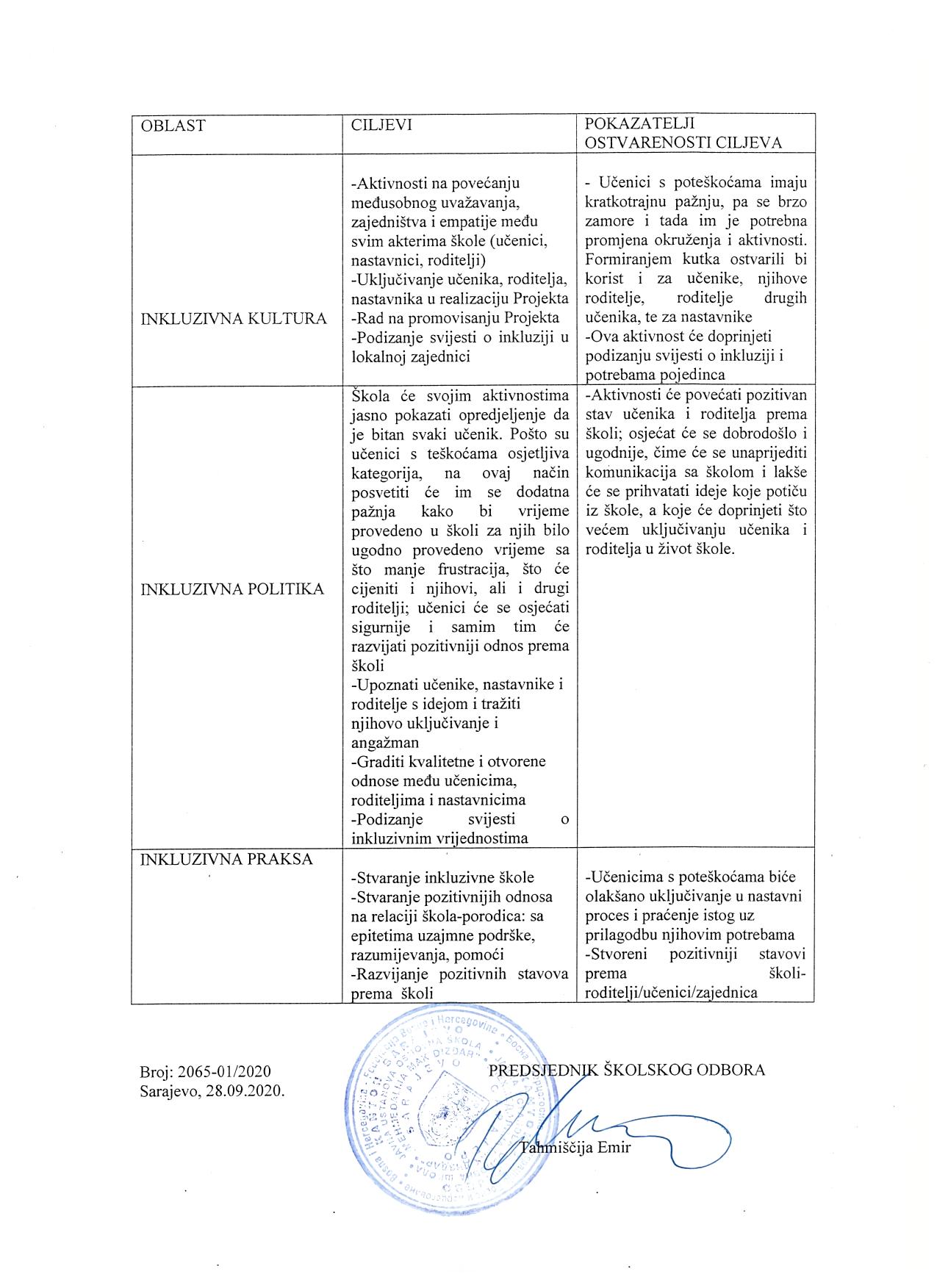 Broj: 2065-01/2020                                                    PREDSJEDNIK ŠKOLSKOG ODBORASarajevo, 28.09.2020.                                                                                           Tahmiščija EmirPRILOZIEvidentni list (tabele 1.1. i 1.2.)Četrdesetosatna radna sedmica (tabele 2.1.i 2.2.)Nastavni kalendarRaspored časovaPlan pismenih provjera iz svih nastavnih predmeta preme nastavnim planovima i programimaRazvojni plan škole u skladu sa indeksom inkluzivnostiEVIDENTNI LIST – NASTAVNICI EVIDENTNI LIST – NASTAVNICI (Tabela 1.1.)1.EVIDENTNI LIST – NASTAVNICI (Tabela 1.1.)NAPOMENA: U razrednoj nastavi nastavnici razredne nastave imaju i po jedan čas iz predmeta DKR i to je u tabeli pored obaveznih nastavih predmeta prikazano kao + 1 čas izborni nastavni predmet jer ga nastavnici i izvode.NAPOMENA: Poslije navedenih nastavnika koji rade u matičnoj školi podvući debelju liniju i navesti nastavnike iz drugih škola koji dopunjavaju normu ili izvode časove preko norme. Na kraju tabele iskazati zbir, a redoslije nastavnika treba da prati redoslijed iskazan u tabeli 40-satne radne sedmice.EVIDENTNI LIST - OSTALI ZAPOSLENICI(Tabela 1.2.)ČETRDESETOSATNA RADNA SEDMICA – NASTAVNICI (Tabela 2.1.)Napomena: Osnova za izračunavanje četrdesetosatne radne sedmice je norma redovnih nastavnih sati određenog nastavnog predmeta. Izračunavanje se vrši na sljedeći način; 40 se dijeli sa nastavnom normom prema NPP i dobijeni  broj množi sa brojem redovnih nastavnih sati koje nastavnik izvodi = broj sati u toku radne sedmice.Npr: 40:21=1,905. Broj 1,905 se množi sa brojem redovnih nastavnih sati koje nastavnik izvodi u školi. Ako je to u ovom slučaju, npr. 18 (tri časa manje od nastavne norme) onda će broj sati u okviru četrdesetosatne radne sedmice iznositi 34,285 ili zaokruženo 34,3 odnosno 85,75% sedmične radne norme.ČETRDESETOSATNA RADNA SEDMICA  - OSTALI ZAPOSLENICI (Tabela 2.2.)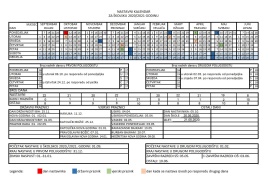 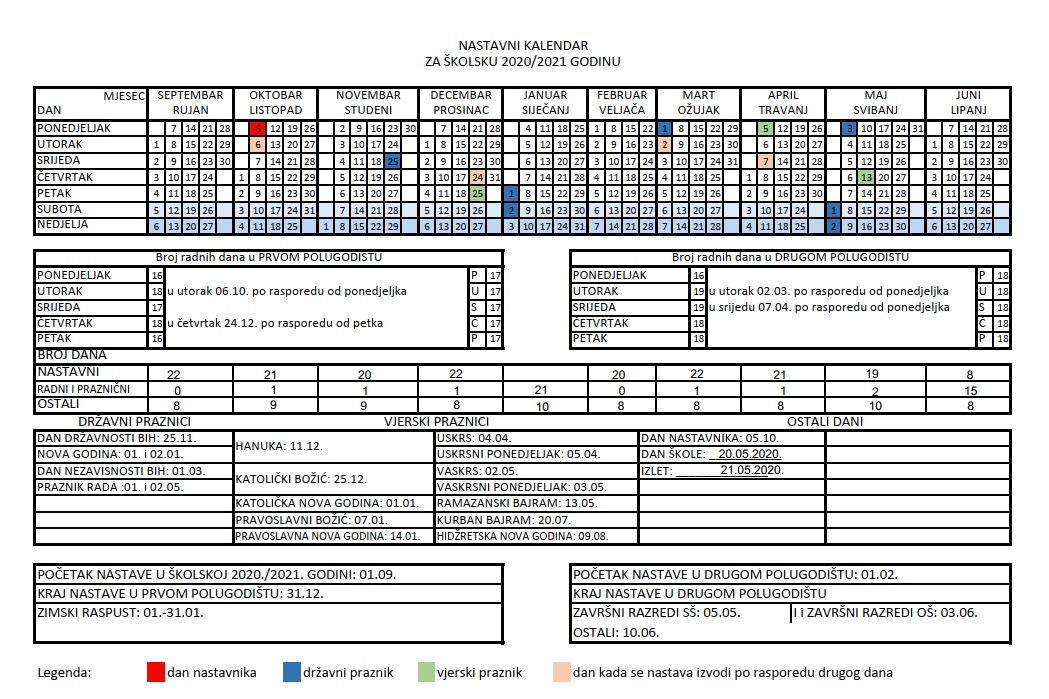 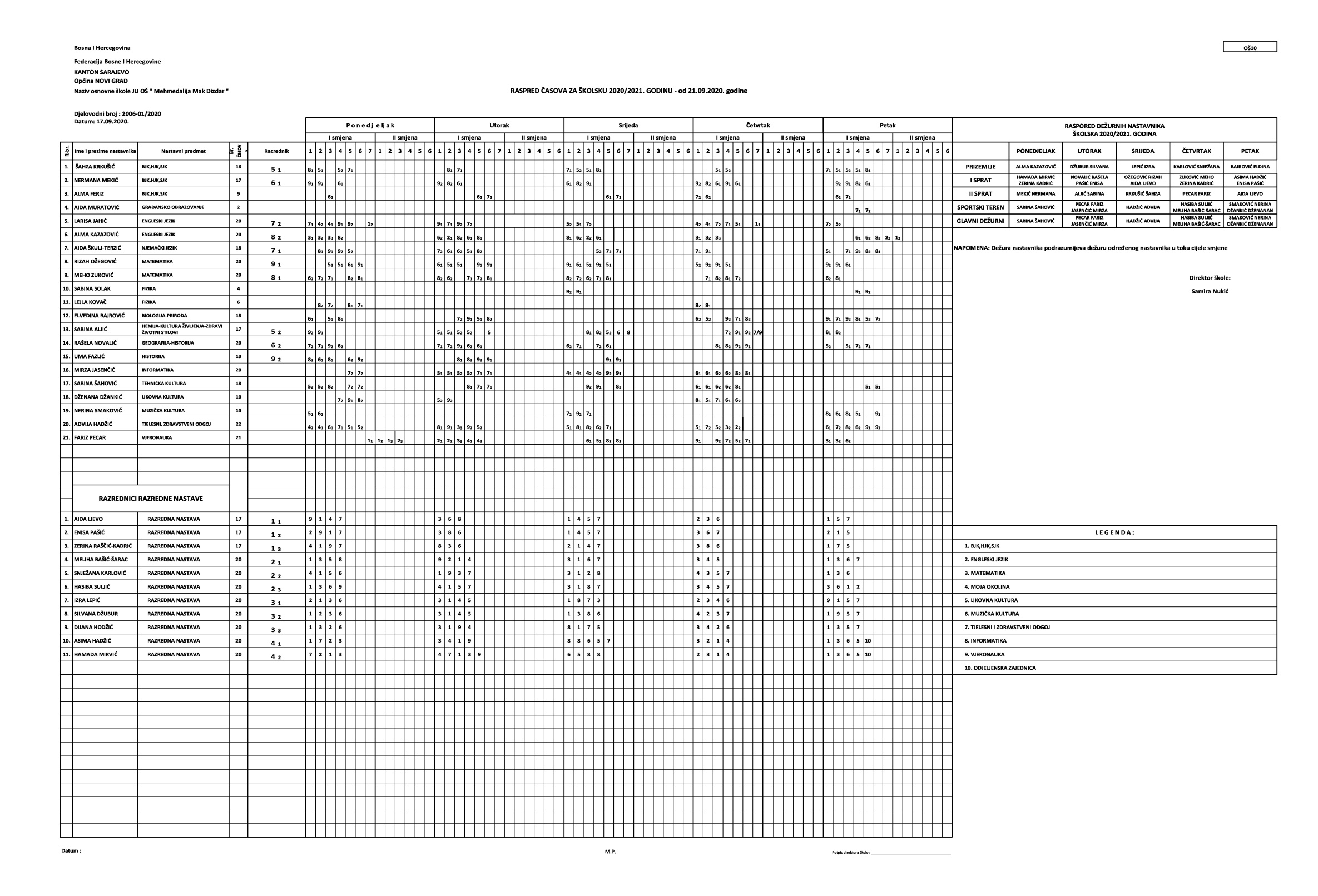 PZ - pismena zadaća     PV – pismena vježba      KR – kontrolni rad      T – testPZ - pismena zadaća     PV – pismena vježba      KR – kontrolni rad      T – testPZ - pismena zadaća     PV – pismena vježba      KR – kontrolni rad      T – testPZ - pismena zadaća     PV – pismena vježba      KR – kontrolni rad      T – testPZ - pismena zadaća     PV – pismena vježba      KR – kontrolni rad      T – testPZ - pismena zadaća     PV – pismena vježba      KR – kontrolni rad      T – testPZ - pismena zadaća     PV – pismena vježba      KR – kontrolni rad      T – testPZ - pismena zadaća     PV – pismena vježba      KR – kontrolni rad      T – testPZ - pismena zadaća     PV – pismena vježba      KR – kontrolni rad      T – testPZ - pismena zadaća     PV – pismena vježba      KR – kontrolni rad      T – test D-DIKTATPZ - pismena zadaća     PV – pismena vježba      KR – kontrolni rad      T – testPZ - pismena zadaća     PV – pismena vježba      KR – kontrolni rad      T – test D - DIKTATPZ - pismena zadaća     PV – pismena vježba      KR – kontrolni rad      T – testPZ - pismena zadaća     PV – pismena vježba      KR – kontrolni rad      T – testPZ - pismena zadaća     PV – pismena vježba      KR – kontrolni rad      T – test D- diktatPZ - pismena zadaća     PV – pismena vježba      KR – kontrolni rad      T – test D- diktatPZ - pismena zadaća     PV – pismena vježba      KR – kontrolni rad      T – testPZ - pismena zadaća     PV – pismena vježba      KR – kontrolni rad      T – testNaziv školeJU OŠ „Mehmedalija Mak Dizdar“JU OŠ „Mehmedalija Mak Dizdar“JU OŠ „Mehmedalija Mak Dizdar“JU OŠ „Mehmedalija Mak Dizdar“JU OŠ „Mehmedalija Mak Dizdar“JU OŠ „Mehmedalija Mak Dizdar“Osnivač školeKanton SarajevoKanton SarajevoKanton SarajevoKanton SarajevoKanton SarajevoKanton SarajevoGodina izgradnje objekta/godina adaptacijeGodina izgradnje: 1974. Godina adaptacije: 1995/96.Godina izgradnje: 1974. Godina adaptacije: 1995/96.Godina izgradnje: 1974. Godina adaptacije: 1995/96.Godina izgradnje: 1974. Godina adaptacije: 1995/96.Godina izgradnje: 1974. Godina adaptacije: 1995/96.Godina izgradnje: 1974. Godina adaptacije: 1995/96.Adresa Žrtava fašizma 14Žrtava fašizma 14Žrtava fašizma 14Žrtava fašizma 14Žrtava fašizma 14Žrtava fašizma 14Općina Novi GradNovi GradNovi GradNovi GradNovi GradNovi GradTelefon/fax644 897; 650 807644 897; 650 807644 897; 650 807644 897; 650 807644 897; 650 807644 897; 650 807Web stranica www.osmmdsa.edu.bawww.osmmdsa.edu.bawww.osmmdsa.edu.bawww.osmmdsa.edu.bawww.osmmdsa.edu.bawww.osmmdsa.edu.baE – mail mmdizdar@yahoo.commmdizdar@yahoo.commmdizdar@yahoo.commmdizdar@yahoo.commmdizdar@yahoo.commmdizdar@yahoo.comRješenje o osnivanju i broj upisa u RegistarUP-11-01-01-38-224-40/2000. od 01.09.2000. Škola je upisana u Registar Ministarstva za obrazovanje, nauku i mlade KS pod rednim brojem 40. na strani 40. Rješenje o upisu u sudski registar broj:UF/I2225/02 od 7.2.2003, Rješenje o izmjenama podataka broj:065-0-Reg-19-000786 od 28.2.2019. i Rješenje o izmjenama podataka broj: 065-0-Reg-19-002229 od 3.7.2019.UP-11-01-01-38-224-40/2000. od 01.09.2000. Škola je upisana u Registar Ministarstva za obrazovanje, nauku i mlade KS pod rednim brojem 40. na strani 40. Rješenje o upisu u sudski registar broj:UF/I2225/02 od 7.2.2003, Rješenje o izmjenama podataka broj:065-0-Reg-19-000786 od 28.2.2019. i Rješenje o izmjenama podataka broj: 065-0-Reg-19-002229 od 3.7.2019.UP-11-01-01-38-224-40/2000. od 01.09.2000. Škola je upisana u Registar Ministarstva za obrazovanje, nauku i mlade KS pod rednim brojem 40. na strani 40. Rješenje o upisu u sudski registar broj:UF/I2225/02 od 7.2.2003, Rješenje o izmjenama podataka broj:065-0-Reg-19-000786 od 28.2.2019. i Rješenje o izmjenama podataka broj: 065-0-Reg-19-002229 od 3.7.2019.UP-11-01-01-38-224-40/2000. od 01.09.2000. Škola je upisana u Registar Ministarstva za obrazovanje, nauku i mlade KS pod rednim brojem 40. na strani 40. Rješenje o upisu u sudski registar broj:UF/I2225/02 od 7.2.2003, Rješenje o izmjenama podataka broj:065-0-Reg-19-000786 od 28.2.2019. i Rješenje o izmjenama podataka broj: 065-0-Reg-19-002229 od 3.7.2019.UP-11-01-01-38-224-40/2000. od 01.09.2000. Škola je upisana u Registar Ministarstva za obrazovanje, nauku i mlade KS pod rednim brojem 40. na strani 40. Rješenje o upisu u sudski registar broj:UF/I2225/02 od 7.2.2003, Rješenje o izmjenama podataka broj:065-0-Reg-19-000786 od 28.2.2019. i Rješenje o izmjenama podataka broj: 065-0-Reg-19-002229 od 3.7.2019.UP-11-01-01-38-224-40/2000. od 01.09.2000. Škola je upisana u Registar Ministarstva za obrazovanje, nauku i mlade KS pod rednim brojem 40. na strani 40. Rješenje o upisu u sudski registar broj:UF/I2225/02 od 7.2.2003, Rješenje o izmjenama podataka broj:065-0-Reg-19-000786 od 28.2.2019. i Rješenje o izmjenama podataka broj: 065-0-Reg-19-002229 od 3.7.2019.Direkor Nukić SamiraNukić SamiraTelefon 644 897644 897644 897Datum imenovanja na poziciju direktora07.02.2019.07.02.2019.07.02.2019.07.02.2019.07.02.2019.07.02.2019.Pomoćnik direktora//Telefon SekretarGašović AmelaGašović AmelaTelefon644 897644 897644 897PedagogHajdarević ElmedinaHajdarević ElmedinaTelefon 650 807650 807650 807Psiholog Telefon Socijalni radnik//Telefon Samostalni referent za plan i analizuŠalo MirelaŠalo MirelaTelefon 650 807650 807650 807Odobreni budžet za fiskalnu godinu1.366,210 KM1.366,210 KM1.366,210 KM1.366,210 KM1.366,210 KM1.366,210 KMBroj učenika u  školskoj 2019/2020. godini448448448448448448Broj odjeljenja202020202020Ukupan broj potrebnih izvršilacaPodaci za školsku 2019/2020. godinu42 + (4 preko Službe za zapošljavanje ) UKUPNO zaposlenih: 46UKUPNO: 42 radnika koji se plaćaju iz budžeta škole 42 + (4 preko Službe za zapošljavanje ) UKUPNO zaposlenih: 46UKUPNO: 42 radnika koji se plaćaju iz budžeta škole 42 + (4 preko Službe za zapošljavanje ) UKUPNO zaposlenih: 46UKUPNO: 42 radnika koji se plaćaju iz budžeta škole 42 + (4 preko Službe za zapošljavanje ) UKUPNO zaposlenih: 46UKUPNO: 42 radnika koji se plaćaju iz budžeta škole 42 + (4 preko Službe za zapošljavanje ) UKUPNO zaposlenih: 46UKUPNO: 42 radnika koji se plaćaju iz budžeta škole 42 + (4 preko Službe za zapošljavanje ) UKUPNO zaposlenih: 46UKUPNO: 42 radnika koji se plaćaju iz budžeta škole Podaci o broju zaposlenih radnika su sa danom 31.08.2020.g.Podaci o broju zaposlenih radnika su sa danom 31.08.2020.g.Podaci o broju zaposlenih radnika su sa danom 31.08.2020.g.Podaci o broju zaposlenih radnika su sa danom 31.08.2020.g.Podaci o broju zaposlenih radnika su sa danom 31.08.2020.g.Podaci o broju zaposlenih radnika su sa danom 31.08.2020.g.Ukupan broj izvršilaca nastavnog osoblja30 + 1 porodiljsko odsustvo30 + 1 porodiljsko odsustvo30 + 1 porodiljsko odsustvo30 + 1 porodiljsko odsustvo30 + 1 porodiljsko odsustvo30 + 1 porodiljsko odsustvoUkupan broj izvršilaca nenastavnog osobljaUPRAVA  =  5,  PTO =  6 UKUPNO  = 11UPRAVA  =  5,  PTO =  6 UKUPNO  = 11UPRAVA  =  5,  PTO =  6 UKUPNO  = 11UPRAVA  =  5,  PTO =  6 UKUPNO  = 11UPRAVA  =  5,  PTO =  6 UKUPNO  = 11UPRAVA  =  5,  PTO =  6 UKUPNO  = 11U školi radi  1 pripravnik i 3 radnika  preko projekata Zavoda za zapošljavanje i sredstva za plaće se refundiraju od strane Zavoda. Ukupno 4 radnika  preko projekata Zavoda za zapošljavanje.U školi radi  1 pripravnik i 3 radnika  preko projekata Zavoda za zapošljavanje i sredstva za plaće se refundiraju od strane Zavoda. Ukupno 4 radnika  preko projekata Zavoda za zapošljavanje.U školi radi  1 pripravnik i 3 radnika  preko projekata Zavoda za zapošljavanje i sredstva za plaće se refundiraju od strane Zavoda. Ukupno 4 radnika  preko projekata Zavoda za zapošljavanje.U školi radi  1 pripravnik i 3 radnika  preko projekata Zavoda za zapošljavanje i sredstva za plaće se refundiraju od strane Zavoda. Ukupno 4 radnika  preko projekata Zavoda za zapošljavanje.U školi radi  1 pripravnik i 3 radnika  preko projekata Zavoda za zapošljavanje i sredstva za plaće se refundiraju od strane Zavoda. Ukupno 4 radnika  preko projekata Zavoda za zapošljavanje.U školi radi  1 pripravnik i 3 radnika  preko projekata Zavoda za zapošljavanje i sredstva za plaće se refundiraju od strane Zavoda. Ukupno 4 radnika  preko projekata Zavoda za zapošljavanje.Broj područnih škola//////Produženi boravak – školska 2019/2020.DABroj učenika obuhvaćenih produženim boravkomBroj učenika obuhvaćenih produženim boravkomBroj učenika obuhvaćenih produženim boravkom48NEDa li je škola udružila neke zajedničke poslove:- s predškolskim ustanovama- s drugim školama:                          - sa srednjim školama:DANEDa li je  škola, pored sredstava iz budžeta, sticala prihod iz drugih izvora? Ako jeste, iz kojih? 	DANEIzdavanje fiskulturrne sale i distribucija đačke užine u školskoj kuhinji i produženi boravakPočetak školske godine:  01.09.2019. nastavna 02.09.2019.01.09.2019. nastavna 02.09.2019.01.09.2019. nastavna 02.09.2019.Kraj prvog polugodišta:  kraj školske*31.12.2019.31.12.2019.31.12.2019.Početak drugog polugodišta:29.01.2020.29.01.2020.29.01.2020.Kraj nastavne godine:03.06.2020.  ( I i IX)    10.06.2020. (II - VIII)03.06.2020.  ( I i IX)    10.06.2020. (II - VIII)03.06.2020.  ( I i IX)    10.06.2020. (II - VIII)OBILjEŽJEBrojno stanje učenika po razredimaBrojno stanje učenika po razredimaBrojno stanje učenika po razredimaBrojno stanje učenika po razredimaBrojno stanje učenika po razredimaBrojno stanje učenika po razredimaBrojno stanje učenika po razredimaBrojno stanje učenika po razredimaBrojno stanje učenika po razredima∑OBILjEŽJEIIIIIIIVVVIVIIVIIIIX∑Učenici bez majke//////////Učenici bez oca1/142/11111Učenici bez oba roditelja//////////Učenici razvedenih roditelja14148823435Učenici koji žive  sa oba roditelja606448314047373144402OBILjEŽJEBrojno stanje učenika po razredimaBrojno stanje učenika po razredimaBrojno stanje učenika po razredimaBrojno stanje učenika po razredimaBrojno stanje učenika po razredimaBrojno stanje učenika po razredimaBrojno stanje učenika po razredimaBrojno stanje učenika po razredimaBrojno stanje učenika po razredima∑OBILjEŽJEIIIIIIIVVVIVIIVIIIIX∑Stanuje u porodici626850395055403549448Stanuje u domu//////////Stanuje kod starateljske porodice//////////Učenici obuhvaćeni „Školom u bolnici“ u toku prvog polugodišta//////////Broj učenika u stanju socijalne potrebe/5345954641OBRAZOVNI STATUS RODITELjAŠkolska sprema roditeljaŠkolska sprema roditeljaŠkolska sprema roditeljaŠkolska sprema roditeljaŠkolska sprema roditeljaŠkolska sprema roditeljaŠkolska sprema roditeljaŠkolska sprema roditeljaŠkolska sprema roditeljaŠkolska sprema roditeljaŠkolska sprema roditeljaOBRAZOVNI STATUS RODITELjABez školeOŠSSS IIISSS IVVŠVSS180 ECTS bodovaVSS240 ECTS bodovaVSSmagistar strukeVSSmagistar naukaVSSdoktor nauka∑Oca /895174192182141311437Majke /2166159142312116199448UDALjENOST MJESTA STANOVANjA OD ŠKOLEBroj učenika prema načinu putovanja Broj učenika prema načinu putovanja Broj učenika prema načinu putovanja UDALjENOST MJESTA STANOVANjA OD ŠKOLEPješkeJavnim prijevozomNa neki drugi načinDo 2 km384321Preko 2 km1431Preko 2 km izvan školskog područja877KRITERIJIRazredRazredRazredRazredRazredRazredRazredRazredRazred∑KRITERIJIIIIIIIIVVVIVIIVIIIIX∑Učenici iz porodica u kojima se školuje troje i više djece53873241639Učenici iz romskih porodica//////////Broj učenika iz porodica u stanju socijalne potrebe/5345954641∑581111811951280RAZREDBroj učenikaBroj učenikaBroj učenikaUspjeh u učenjuUspjeh u učenjuUspjeh u učenjuUspjeh u učenjuUspjeh u učenjuUspjeh u učenjuUspjeh u učenjuUspjeh u učenjuUspjeh u učenjuUspjeh u učenjuUspjeh u učenjuUspjeh u učenjuUčenici s nedovoljnim uspjehomUčenici s nedovoljnim uspjehomUčenici s nedovoljnim uspjehomUčenici s nedovoljnim uspjehomUčenici s nedovoljnim uspjehomUčenici s nedovoljnim uspjehomUčenici s nedovoljnim uspjehomUčenici s nedovoljnim uspjehomSrednja ocjena uspjehaRAZREDmuškiženskisvegaodličan%vrlo dobar%dobar%dovoljan%preveden%svega%jedna%dvije%tri i više%svega%Srednja ocjena uspjehaII3137686088,23710,2911,47681004,86III2228504896,0024,00501004,96IV1425393076,92923,07391004,76V3218504080,00816,0024,00501004,76VI2431553563,631934,5411,81551004,61VII1624402460,001435,0025,00401004,55VIII1520351954,281028,57617,14351004,37IX2524492755,101938,7736,12491004,48∑17920738628373,318822,79153,883861004,69RAZREDOcjene iz vladanjaOcjene iz vladanjaOcjene iz vladanjaOcjene iz vladanjaOcjene iz vladanjaOcjene iz vladanjaOcjene iz vladanjaOcjene iz vladanjaOcjene iz vladanjaOcjene iz vladanjaOcjene iz vladanjaOcjene iz vladanjaOcjene iz vladanjaOcjene iz vladanjaOdgojno disciplinske mjereOdgojno disciplinske mjereOdgojno disciplinske mjereOdgojno disciplinske mjereOdgojno disciplinske mjereOdgojno disciplinske mjereOdgojno disciplinske mjereOdgojno disciplinske mjereOdgojno disciplinske mjereOdgojno disciplinske mjere∑∑RAZREDprimjernoprimjernovrlodobrovrlodobrodobrodobrozadovoljavazadovoljavalošelošeneocijenjenineocijenjeni∑∑ukor razrednikaukor razrednikaukor odjeljenskog vijećaukor odjeljenskog vijećaukor direktoraukor direktoraukor nastavničkog vijećaukor nastavničkog vijećapremještaj u drugu školupremještaj u drugu školu∑∑RAZREDbroj%broj%broj%broj%broj%broj%broj%broj%broj%broj%broj%broj%broj%IV3910039100V4998,0012,005010012,0012,00VI5510055100VII4010040100VIII3510035100IX4910049100∑26799,6210,3726810010,3710,37RAZREDStruktura izostanaka po razlozimaStruktura izostanaka po razlozimaStruktura izostanaka po razlozimaStruktura izostanaka po razlozimaStruktura izostanaka po razlozimaStrukturaStruktura∑RAZREDbolestpo odobrenjubez razlogakašnjenjeperspektivni sportistaopravdanineopravdani∑I17222117431743II1913130120442044III145714571457IV90811910910V17219113161818231841VI18255521548224221912613VII1557123221684181702VIII214914229222318242342IX1898390332288332321∑1515014501961771668428916973Nastavni predmetRazredSrednja ocjenaProlaznost %I  RAZREDBJK,HJK,SRK/100%Engleski jezik/100%Matematika/100%Moja okolina/100%Muzička kultura/100%Likovna kultura/100%Tjelesni i zd.odgoj/100%Vjeronauka/100%Društvo/kultura/religija/100%Informatika/100%II  RAZREDBJK,HJK,SRK4,71100%Engleski jezik4,69100%Matematika4,72100%Moja okolina4,75100%Muzička kultura4,88100%Likovna kultura4,94100%Tjelesni i zd.odgoj4,98100%Vjeronauka4,95100%Društvo/kultura/religija4,33100%Informatika4,87100%III  RAZREDBJK,HJK,SRK4,88100%Matematika4,84100%Moja okolina4,86100%Muzička kultura4,94100%Likovna kultura4,98100%Tjelesni i zd.odgoj5,00100%Engleski jezik4,90100%Vjeronauka4,95100%Društvo/kultura/religija5,00100%Informatika5,00100%IV  RAZREDBJK,HJK,SRK4,60100%Matematika4,38100%Engleski jezik4,51100%Moja okolina4,49100%Muzička kultura4,90100%Likovna kultura4,90100%Tjelesni i zd.odgoj4,87100%Vjeronauka4,89100%Društvo/kultura/religija5,00100%Informatika4,88100%V  RAZREDBJK,HJK,SRK4,1998,04%Engleski jezik4,78100%Njemački jezik4,6698,04%Matematika3,9096,08%Priroda4,2598,04%Društvo4,3198,04%Muzička kultura4,8898,04%Likovna  kultura4,91100%Tjelesni i zd.odgoj4,91100%Osnove tehnike4,81100%Kultura življenja4,8998,04%Vjeronauka4,83100%Zdravi životni stilovi5,00100%VI  RAZREDBJK,HJK,SRK3,94100%Engleski jezik4,35100%Njemački jezik4,53100%Matematika3,86100%Muzička kultura4,76100%Likovna kultura4,90100%Tjelesni i zd.odgoj4,89100%Historija4,63100%Geografija4,13100%Tehnička kultura4,93100%Informatika4,97100%Biologija4,39100%Vjeronauka4,86100%Zdravi životni stilovi4,92100%VII  RAZREDBJK,HJK,SRK3,71100%Engleski jezik4,68100%Njemački jezik4,35100%Matematika3,84100%Muzička kultura4,67100%Likovna kultura4,90100%Tjelesni i zd.odgoj4,93100%Biologija4,30100%Historija4,11100%Geografija3,98100%Fizika3,63100%Tehnička kultura4,98100%Informatika4,92100%Vjeronauka4,69100%Građansko obrazovanje4,57100%Zdravi životni stilovi5,00100%VIII  RAZREDBJK,HJK,SRK3,47100%Engleski jezik3,84100%Njemački jezik3,89100%Matematika3,37100%Muzička kultura4,60100%Likovna kultura4,70100%Tjelesni i zd.odgoj4,83100%Biologija4,11100%Historija4,57100%Geografija3,79100%Fizika3,64100%Hemija3,75100%Tehnička kultura4,77100%Informatika4,88100%Vjeronauka4,76100%Zdravi životni stilovi4,50100%IX  RAZREDBJK,HJK,SRK3,84100%Engleski jezik4,18100%Njemački jezik4,11100%Historija4,54100%Geografija4,09100%Matematika3,00100%Fizika3,80100%Biologija4,11100%Hemija3,90100%Tehnička kultura4,96100%Informatika5,00100%Likovna kultura4,76100%Muzička kultura4,86100%Tjelesni i zd.odgoj4,92100%Vjeronauka4,60100%Zdravi životni stilovi5,00100%USPJEH UČENIKA U UČENjUŠk. 2017/2018. godinaŠk. 2017/2018. godinaŠk. 2018/19.Šk. 2018/19.USPJEH UČENIKA U UČENjUbroj%broj%Odličan29355,9121963,84Vrlo dobar15629,778524,78Dobar6913,163811,07Dovoljan50,9510,29Opisno ocijenjeno8614,096616,13S USPJEHOM ZAVRŠILO POLUGODIŠTE60999,83409100,00Neocijenjeno ////SREDNjA OCJENA USPJEHA4,404,404,524,52VLADANjE UČENIKAŠk. 2017/2018. godinaŠk. 2017/2018. godinaŠk. 2018/19.godinaŠk. 2018/19.godinaVLADANjE UČENIKAbroj%broj%Primjerno 38795,79255100,00Vrlodobro133,21//Dobro30,74//Zadovoljava 10,24//Loše ////r.br.NazivOrganizatorOrganizatorOrganizatorIme i prezime učenika učesnika i razredIme i prezime učenika učesnika i razredIme i prezime učenika učesnika i razredOstavareni rezultatiOstavareni rezultatiOstavareni rezultatiIme i prezime nastavnika voditeljaIme i prezime nastavnika voditeljaa)TakmičenjaTakmičenjaTakmičenjaTakmičenjaTakmičenjaTakmičenjaTakmičenjaTakmičenjaTakmičenjaTakmičenjaTakmičenjaTakmičenjaTakmičenja1.NUSNUSCrveni Križ Općine Novi gradCrveni Križ Općine Novi gradCrveni Križ Općine Novi gradAlagić Mirza- VII -1,Mirvić Tarik VII-1, Miličević Leonarda VII-1Alagić Mirza- VII -1,Mirvić Tarik VII-1, Miličević Leonarda VII-1Alagić Mirza- VII -1,Mirvić Tarik VII-1, Miličević Leonarda VII-18 -12 mjesto 8 -12 mjesto 8 -12 mjesto Čengić SaimaČengić Saima2.Nogomet- Memorijalni turnir „Smajo Šikalo“Nogomet- Memorijalni turnir „Smajo Šikalo“Općina Novi GradOpćina Novi GradJahić Džan- VI-2, Velić Bakir- VI-2,ČoprA Hamza-VI-2, Vejzović Sarah-VI-2, Džizić Harun VI-1, Omerbašić Bakir VI-1, Bahtijar Ahmed- VI-1, Omeragić Din – VI-1, Kičić Vedad-Vvi-1, Ramović Arman –VII-1Jahić Džan- VI-2, Velić Bakir- VI-2,ČoprA Hamza-VI-2, Vejzović Sarah-VI-2, Džizić Harun VI-1, Omerbašić Bakir VI-1, Bahtijar Ahmed- VI-1, Omeragić Din – VI-1, Kičić Vedad-Vvi-1, Ramović Arman –VII-1Jahić Džan- VI-2, Velić Bakir- VI-2,ČoprA Hamza-VI-2, Vejzović Sarah-VI-2, Džizić Harun VI-1, Omerbašić Bakir VI-1, Bahtijar Ahmed- VI-1, Omeragić Din – VI-1, Kičić Vedad-Vvi-1, Ramović Arman –VII-12. mjesto2. mjesto2. mjestoHadžić AdvijaHadžić AdvijaHadžić Advija3.Memorijalni turnir „Fatima Gunić“-odbojkaMemorijalni turnir „Fatima Gunić“-odbojkaOpćina Novi GradOpćina Novi GradAljićević Tajra-IX-1, Neimarlija Nedžma IX-1. Kršo Irma ix-2, Kadrić Lamija VIII-2, Hebibović Azra VIII-1, Čibo Eldina IX-1, Miličević Leonarda VII-1, Čaušević Lejla VII-1, Šahović Lamija VIII-1, Vejzović Sarah VI-2, Lekić Lajla IX-2, Čaušević Suana VIII-2, Bećiri Amina VIII-1Aljićević Tajra-IX-1, Neimarlija Nedžma IX-1. Kršo Irma ix-2, Kadrić Lamija VIII-2, Hebibović Azra VIII-1, Čibo Eldina IX-1, Miličević Leonarda VII-1, Čaušević Lejla VII-1, Šahović Lamija VIII-1, Vejzović Sarah VI-2, Lekić Lajla IX-2, Čaušević Suana VIII-2, Bećiri Amina VIII-1Aljićević Tajra-IX-1, Neimarlija Nedžma IX-1. Kršo Irma ix-2, Kadrić Lamija VIII-2, Hebibović Azra VIII-1, Čibo Eldina IX-1, Miličević Leonarda VII-1, Čaušević Lejla VII-1, Šahović Lamija VIII-1, Vejzović Sarah VI-2, Lekić Lajla IX-2, Čaušević Suana VIII-2, Bećiri Amina VIII-1učešćeučešćeučešćeHadžić AdvijaHadžić AdvijaHadžić AdvijaMemorijalni turnir „Fatima Gunić“-nogometMemorijalni turnir „Fatima Gunić“-nogometOpćina Novi GradOpćina Novi GradJahić Džan- VI-2, Velić Bakir- VI-2,ČoprA Hamza-VI-2, Vejzović Sarah-VI-2, Džizić Harun VI-1, Omerbašić Bakir VI-1, Bahtijar Ahmed- VI-1, Omeragić Din – VI-1, Kičić Vedad-Vvi-1, Ramović Arman –VII-1Jahić Džan- VI-2, Velić Bakir- VI-2,ČoprA Hamza-VI-2, Vejzović Sarah-VI-2, Džizić Harun VI-1, Omerbašić Bakir VI-1, Bahtijar Ahmed- VI-1, Omeragić Din – VI-1, Kičić Vedad-Vvi-1, Ramović Arman –VII-1Jahić Džan- VI-2, Velić Bakir- VI-2,ČoprA Hamza-VI-2, Vejzović Sarah-VI-2, Džizić Harun VI-1, Omerbašić Bakir VI-1, Bahtijar Ahmed- VI-1, Omeragić Din – VI-1, Kičić Vedad-Vvi-1, Ramović Arman –VII-12. mjesto2. mjesto2. mjestoHadžić AdvijaHadžić AdvijaHadžić Advija4.OdbojkaOdbojkaOpćina Novi GradOpćina Novi GradAljićević Tajra-IX-1, Neimarlija Nedžma IX-1. Kršo Irma ix-2, Kadrić Lamija VIII-2, Hebibović Azra VIII-1, Čibo Eldina IX-1, Miličević Leonarda VII-1, Čaušević Lejla VII-1, Šahović Lamija VIII-1, Vejzović Sarah VI-2, Lekić Lajla IX-2, Čaušević Suana VIII-2, Bećiri Amina VIII-1Aljićević Tajra-IX-1, Neimarlija Nedžma IX-1. Kršo Irma ix-2, Kadrić Lamija VIII-2, Hebibović Azra VIII-1, Čibo Eldina IX-1, Miličević Leonarda VII-1, Čaušević Lejla VII-1, Šahović Lamija VIII-1, Vejzović Sarah VI-2, Lekić Lajla IX-2, Čaušević Suana VIII-2, Bećiri Amina VIII-1Aljićević Tajra-IX-1, Neimarlija Nedžma IX-1. Kršo Irma ix-2, Kadrić Lamija VIII-2, Hebibović Azra VIII-1, Čibo Eldina IX-1, Miličević Leonarda VII-1, Čaušević Lejla VII-1, Šahović Lamija VIII-1, Vejzović Sarah VI-2, Lekić Lajla IX-2, Čaušević Suana VIII-2, Bećiri Amina VIII-14. mjesto4. mjesto4. mjestoHadžić AdvijaHadžić AdvijaHadžić Advija5.KošarkaKošarkaOpćina Novi GradOpćina Novi GradIbrišagić Haris IX-1, Kutlovac Ali VIII-2, Velić Ajnur VIII-2, Osmanović Zlatan VII-1, Hrković Adnan IX-2, Jakupović Vedad IX-2, Pilavdžija Rijad VIII-1, Džihanić Vedad IX-2, Hodžić Ernad VIII-1, Smailhodžić Harun IX-1, Kruho Nermin IX-2, Huseinbegović Alem VIII-1Ibrišagić Haris IX-1, Kutlovac Ali VIII-2, Velić Ajnur VIII-2, Osmanović Zlatan VII-1, Hrković Adnan IX-2, Jakupović Vedad IX-2, Pilavdžija Rijad VIII-1, Džihanić Vedad IX-2, Hodžić Ernad VIII-1, Smailhodžić Harun IX-1, Kruho Nermin IX-2, Huseinbegović Alem VIII-1Ibrišagić Haris IX-1, Kutlovac Ali VIII-2, Velić Ajnur VIII-2, Osmanović Zlatan VII-1, Hrković Adnan IX-2, Jakupović Vedad IX-2, Pilavdžija Rijad VIII-1, Džihanić Vedad IX-2, Hodžić Ernad VIII-1, Smailhodžić Harun IX-1, Kruho Nermin IX-2, Huseinbegović Alem VIII-12.mjesto2.mjesto2.mjestoHadžić AdvijaHadžić AdvijaHadžić Advija6. Memorijalni turnir „Šehidima i poginulim borcima Novog GradaMemorijalni turnir „Šehidima i poginulim borcima Novog GradaOpćina Novi GradOpćina Novi GradJahić Džan- VI-2, Velić Bakir- VI-2,ČoprA Hamza-VI-2, Vejzović Sarah-VI-2, Džizić Harun VI-1, Omerbašić Bakir VI-1, Bahtijar Ahmed- VI-1, Omeragić Din – VI-1, Kičić Vedad-VI-1, Ramović Arman –VII-1Jahić Džan- VI-2, Velić Bakir- VI-2,ČoprA Hamza-VI-2, Vejzović Sarah-VI-2, Džizić Harun VI-1, Omerbašić Bakir VI-1, Bahtijar Ahmed- VI-1, Omeragić Din – VI-1, Kičić Vedad-VI-1, Ramović Arman –VII-1Jahić Džan- VI-2, Velić Bakir- VI-2,ČoprA Hamza-VI-2, Vejzović Sarah-VI-2, Džizić Harun VI-1, Omerbašić Bakir VI-1, Bahtijar Ahmed- VI-1, Omeragić Din – VI-1, Kičić Vedad-VI-1, Ramović Arman –VII-13.mjesto3.mjesto3.mjestoHadžić AdvijaHadžić AdvijaHadžić Advija7.Općinsko takmičenje Fizika VIIIOpćinsko takmičenje Fizika VIIIOpćina Novi GradOpćina Novi GradJusić Aiša VIIIKarić Ena VIIIŠogolj Ajna VIIIJusić Aiša VIIIKarić Ena VIIIŠogolj Ajna VIIIJusić Aiša VIIIKarić Ena VIIIŠogolj Ajna VIII1. mjesto1. mjesto1. mjestoSolak SabinaSolak SabinaSolak SabinaOpćinsko takmičenje Fizika IXOpćinsko takmičenje Fizika IXOpćina Novi GradOpćina Novi GradTafro Maja, IXKruho Nermin, IXHrković Adnan, IXTafro Maja, IXKruho Nermin, IXHrković Adnan, IXTafro Maja, IXKruho Nermin, IXHrković Adnan, IX12. mjesto10. mjesto24. mjesto12. mjesto10. mjesto24. mjesto12. mjesto10. mjesto24. mjestoKovač LejlaKovač LejlaKovač Lejla8.Općinsko takmičenje InformatikaOpćinsko takmičenje InformatikaOpćina Novi GradOpćina Novi GradTafro Maja IXDemir Kerim IXOsmančević Ena IXTafro Maja IXDemir Kerim IXOsmančević Ena IXTafro Maja IXDemir Kerim IXOsmančević Ena IX12. mjesto12. mjesto12. mjestoJasenčić MirzaJasenčić MirzaJasenčić Mirza9.Takmičenje GeografijaTakmičenje GeografijaMONKS, PPZMONKS, PPZBekto Azra IX-1Tafro Maja IX-2Obhođaš Amela IX-2Bekto Azra IX-1Tafro Maja IX-2Obhođaš Amela IX-2Bekto Azra IX-1Tafro Maja IX-2Obhođaš Amela IX-29. mjesto9. mjesto9. mjestoNovalić RašelaNovalić RašelaNovalić Rašela10.Hippo competitionHippo competitionGlobal hippo associationGlobal hippo associationRepak AdinJusić MerjemaPašalić Hana NurRepak AdinJusić MerjemaPašalić Hana NurRepak AdinJusić MerjemaPašalić Hana NurUlazak u polufinaleUlazak u polufinaleUlazak u polufinaleJahić LarisaJahić LarisaJahić Larisa11.Općinsko takmičenje Matematika VIIOpćinsko takmičenje Matematika VIIOpćina Novi GradOpćina Novi GradMirvić Tarik VIIMiličević Leonarda VIIBiber Zerina VIIMirvić Tarik VIIMiličević Leonarda VIIBiber Zerina VIIMirvić Tarik VIIMiličević Leonarda VIIBiber Zerina VIIučešćeučešćeučešćeZuković MehoZuković MehoZuković MehoOpćinsko takmičenje Matematika VIIIOpćinsko takmičenje Matematika VIIIOpćina Novi GradOpćina Novi GradŠogolj Ajna VIIIJusić Aiša VIIIKarić Ena VIIIŠogolj Ajna VIIIJusić Aiša VIIIKarić Ena VIIIŠogolj Ajna VIIIJusić Aiša VIIIKarić Ena VIIIučešćeučešćeučešćeOžegović RizahOžegović RizahOžegović RizahOpćinsko takmičenje Matematika IXOpćinsko takmičenje Matematika IXOpćina Novi GradOpćina Novi GradTafro Maja IXKruho Nermin IXIbrišagić Haris IXTafro Maja IXKruho Nermin IXIbrišagić Haris IXTafro Maja IXKruho Nermin IXIbrišagić Haris IXučešćeučešćeučešćeOžegović RizahOžegović RizahOžegović Rizahb)RevijeRevijeRevijeRevijeRevijeRevijeRevijeRevijeRevijeRevijeRevijeRevijeRevije/c)SmotreSmotreSmotreSmotreSmotreSmotreSmotreSmotreSmotreSmotreSmotreSmotreSmotre/d)OstaloOstaloOstaloOstaloOstaloOstaloOstaloOstaloOstaloOstaloOstaloOstaloOstalo/r.br.PROSTORBROJm2NAPOMENANAPOMENANAPOMENANAPOMENAIVLASTITI ZATVORENI PROSTORBROJm2(funkcionalnost)(funkcionalnost)(funkcionalnost)(funkcionalnost)1.Učionica 63372.Kabinet 1717203.Laboratorij 4.Radionica 5.Sala za tjelesni odgoj1364Neadekvatna podna podlogaNeadekvatna podna podlogaNeadekvatna podna podlogaNeadekvatna podna podloga6.Biblioteka 1807.Čitaonica /8.Vlastita kotlovnica/podstanica /9.Školska kuhinja11410.Ostali zatvoreni prostor851......IIVLASTITI OTVORENI PROSTORBROJm2(funkcionalnost)(funkcionalnost)(funkcionalnost)(funkcionalnost)1.Sportsko igralište11056Podloga betonska, opremljeno golovima i koševimaPodloga betonska, opremljeno golovima i koševimaPodloga betonska, opremljeno golovima i koševimaPodloga betonska, opremljeno golovima i koševima2.Dvorište 11321Dio betonska površina, dio travnjakDio betonska površina, dio travnjakDio betonska površina, dio travnjakDio betonska površina, dio travnjak3.Školski vrt/4.Vlastiti parking/5.Ostali otvoreni prostor2294Travnjak- voćnjakTravnjak- voćnjakTravnjak- voćnjakTravnjak- voćnjak......IIISIGURNOSNI ASPEKTI(funkcionalnost)(funkcionalnost)(funkcionalnost)(funkcionalnost)1.VideonadzorDABroj kameraBroj kamera16NE2.Pristup invalidnim licima objektuDADADADADADA3.Prohodnost za invalidna lica u objektuNENENENENENE4.Protivpožarna zaštitaDA (Servisira se u skladu sa propisima svakih 6 mjeseci  – firma Vatrosistemi)DA (Servisira se u skladu sa propisima svakih 6 mjeseci  – firma Vatrosistemi)DA (Servisira se u skladu sa propisima svakih 6 mjeseci  – firma Vatrosistemi)DA (Servisira se u skladu sa propisima svakih 6 mjeseci  – firma Vatrosistemi)DA (Servisira se u skladu sa propisima svakih 6 mjeseci  – firma Vatrosistemi)DA (Servisira se u skladu sa propisima svakih 6 mjeseci  – firma Vatrosistemi)5.Gromobranska zaštitaDA (Servisira se u skladu sa propisima  – firma Vatrosistemi)DA (Servisira se u skladu sa propisima  – firma Vatrosistemi)DA (Servisira se u skladu sa propisima  – firma Vatrosistemi)DA (Servisira se u skladu sa propisima  – firma Vatrosistemi)DA (Servisira se u skladu sa propisima  – firma Vatrosistemi)DA (Servisira se u skladu sa propisima  – firma Vatrosistemi)...IVPROSTOR IZNAJMLjEN OD DRUGOG VLASNIKA (otvoreni ili zatvoreni)NE(funkcionalnost)(funkcionalnost)(funkcionalnost)(funkcionalnost)VPROSTOR IZNAJMLjEN DRUGOM KORISNIKU (otvoreni ili zatvoreni)DA(funkcionalnost)Školska kuhinja (zatvoreni) 17 m2Ugovor broj: 444-01/2019  Distribucija užine(funkcionalnost)Školska kuhinja (zatvoreni) 17 m2Ugovor broj: 444-01/2019  Distribucija užine(funkcionalnost)Školska kuhinja (zatvoreni) 17 m2Ugovor broj: 444-01/2019  Distribucija užine(funkcionalnost)Školska kuhinja (zatvoreni) 17 m2Ugovor broj: 444-01/2019  Distribucija užineNAZIVPotereban minimum prema Pedagoškim standardima i normativimaKoličina koju škola posjedujeNAPOMENA(izraziti funkcionalnost)1.Projektor multimedijalni152.Projekciono platno173.Server 4.PC u nastavi455.Printer106.Skener 17.Grafoskop 178.TV109.CD/DVD player510.Kasetofon sa CD playerom1311.Fonolaboratorij 12.Komplet matematika13.Komplet fizikaDjelimično 14.Komplet hemijaDjelimično15.Komplet biologijaDjelimično16.Komplet tehnički odgojDjelimičnoOSTALA SREDSTVA I OPREMAOSTALA SREDSTVA I OPREMAOSTALA SREDSTVA I OPREMAOSTALA SREDSTVA I OPREMAOSTALA SREDSTVA I OPREMA1.PC u službama škole92.Aparat za kopiranje13.Telefonski aparat34.Faks aparat35.Fotografski aparat36.Digitalna kamera17.Episkop18.Dijaprojektor19.Multimedija410.Epidijaskop211.Pametna tabla112.Tablet7ODJELjENjAODJELjENjAODJELjENjAODJELjENjAODJELjENjAODJELjENjAODJELjENjAODJELjENjAODJELjENjAODJELjENjAODJELjENjAODJELjENjAODJELjENjAODJELjENjAODJELjENjAODJELjENjA∑∑RAZRED1. (a)1. (a)2. (b)2. (b)3. (c)3. (c)4. (d)4. (d)5. (e)5. (e)6. (f)6. (f)7. (g)7. (g)8. (h)8. (h)∑∑RAZREDMŽMŽMŽMŽMŽMŽMŽMŽMŽRAZRED∑∑∑∑∑∑∑∑∑∑∑∑∑∑∑∑∑∑I11981111123032I2020191923236262II101412119123137II2424232321216868III111411142228III252525255050IV41510101425IV191920203939V1991393218V282822225050VI141410172431VI282827275555VII8138111624VII212119194040VIII613971520VIII191916163535IX131212122524IX252524244949209239I - IXI - IXI - IXI - IXI - IXI - IXI - IXI - IXI - IXI - IXI - IXI - IXI - IXI - IXI - IXI - IXI - IX448448ODJELjENjAODJELjENjAODJELjENjAODJELjENjAODJELjENjAODJELjENjAODJELjENjAODJELjENjAODJELjENjAODJELjENjAODJELjENjAODJELjENjAODJELjENjAODJELjENjAODJELjENjAODJELjENjA∑∑RAZRED1. (a)1. (a)2. (b)2. (b)3. (c)3. (c)4. (d)4. (d)5. (e)5. (e)6. (f)6. (f)7. (g)7. (g)8. (h)8. (h)∑∑RAZREDMŽMŽMŽMŽMŽMŽMŽMŽMŽRAZRED∑∑∑∑∑∑∑∑∑∑∑∑∑∑∑∑∑∑IIIIIIIIIIIIIVIVVV∑∑∑∑∑∑∑∑∑∑∑∑∑∑∑∑∑I - IXI - IXI - IXI - IXI - IXI - IXI - IXI - IXI - IXI - IXI - IXI - IXI - IXI - IXI - IXI - IXI - IXOdjeljenjeNačin organizacijeNačin organizacijeRazrednasa više nastavnika razredne nastaveObrazloženjeOdjeljenjerazrednaPredmetnaRazrednasa više nastavnika razredne nastaveObrazloženjea (1)I – IV 10 odjeljenjaV-IX10 odjeljenjaU školi u skladu sa standardima radi potreban broj učitelja od I-IV. Uvodjenjem razredne nastave u V razred bilo bi potrebno angažovati nove nastavnike razredne nastave, a istovremeno bi nastavnici predmetne nastave ostali bez norme i tehnološki višak.b (2)ŠKOLABROJNO STANjE UČENIKA                       PO RAZREDIMABROJNO STANjE UČENIKA                       PO RAZREDIMABROJNO STANjE UČENIKA                       PO RAZREDIMABROJNO STANjE UČENIKA                       PO RAZREDIMABROJNO STANjE UČENIKA                       PO RAZREDIMABROJNO STANjE UČENIKA                       PO RAZREDIMABROJNO STANjE UČENIKA                       PO RAZREDIMABROJNO STANjE UČENIKA                       PO RAZREDIMABROJNO STANjE UČENIKA                       PO RAZREDIMABROJNO STANjE UČENIKA                       PO RAZREDIMABROJ ODJELJENjABROJ ODJELJENjABROJ ODJELJENjABROJ ODJELJENjABROJ ODJELJENjABROJ ODJELJENjABROJ ODJELJENjABROJ ODJELJENjABROJ ODJELJENjABROJ ODJELJENjARAZREDIIIIIIIVVVIVIIVIIIIX∑IIIIIIIVVVIVIIVIIIIX∑Matična škola62685039505540354944833222222220Područna škola////////////////////∑62685039505540354944833222222220Red. Br.KOMBINACIJABROJNO STANJE PO RAZREDIMABROJNO STANJE PO RAZREDIMABROJNO STANJE PO RAZREDIMABROJNO STANJE PO RAZREDIMABROJNO STANJE PO RAZREDIMABROJNO STANJE PO RAZREDIMABROJNO STANJE PO RAZREDIMABROJNO STANJE PO RAZREDIMABROJNO STANJE PO RAZREDIMABROJNO STANJE PO RAZREDIMANASTAVNIK UODJELjENjURed. Br.KOMBINACIJAIIIIIIIVVVIVIIVIIIIX∑NASTAVNIK UODJELjENjU1./2./.../∑∑Red. br.KOMBINACIJABROJNO STANJE PO RAZREDIMABROJNO STANJE PO RAZREDIMABROJNO STANJE PO RAZREDIMABROJNO STANJE PO RAZREDIMABROJNO STANJE PO RAZREDIMABROJNO STANJE PO RAZREDIMABROJNO STANJE PO RAZREDIMABROJNO STANJE PO RAZREDIMABROJNO STANJE PO RAZREDIMABROJNO STANJE PO RAZREDIMANASTAVNIK UODJELjENjURed. br.KOMBINACIJAIIIIIIIVVVIVIIVIIIIX∑NASTAVNIK UODJELjENjU1./2./.../∑∑VRSTA POSEBNE POTREBE PREMA ORIJENTACIJSKOJ LISTI VRSTA I STUPNjEVA ODGOJNO OBRAZOVNIH POTREBAVRSTA POSEBNE POTREBE PREMA ORIJENTACIJSKOJ LISTI VRSTA I STUPNjEVA ODGOJNO OBRAZOVNIH POTREBAVRSTA POSEBNE POTREBE PREMA ORIJENTACIJSKOJ LISTI VRSTA I STUPNjEVA ODGOJNO OBRAZOVNIH POTREBARAZREDBROJ UČENIKAKo i na osnovu čega je utvrdio posebnu potrebuNAČIN ORGANIZACIJE RADAOŠTEĆENjE SLUHAa)gluhoćaOŠTEĆENjE SLUHAb)nagluhostVII1LjekarRedovna nastava, učenik sjedi bliže izvora zvukaOŠTEĆENjE SLUHAc)korištenje slušnog aprataOŠTEĆENjE SLUHAd)gluhonijemostOŠTEĆENjE SLUHAe)slušno-govorne smetnjePOREMEĆAJI GOVORNO-GLASOVNE KOMUNIKACIJEa)poremećaji u govoruPOREMEĆAJI GOVORNO-GLASOVNE KOMUNIKACIJEb)smetnje u artikulaciji glasovaIVI1,IRedovna nastavaPOREMEĆAJI GOVORNO-GLASOVNE KOMUNIKACIJEc)tepanjeI, VI11Redovna nastavaPOREMEĆAJI GOVORNO-GLASOVNE KOMUNIKACIJEd)mucanjeIV,IX1,1Redovna nastava, uz praćenje preporuka logopedaPOREMEĆAJI GOVORNO-GLASOVNE KOMUNIKACIJEe)nepravilno izgovaranje pojedinih glasovaI, V, VI2, 2, 1LogopedRedovna nastava, uz praćenje preporuka logopedaPOREMEĆAJI GOVORNO-GLASOVNE KOMUNIKACIJEf)disleksijaPOREMEĆAJI GOVORNO-GLASOVNE KOMUNIKACIJEg)dislalijaIII1LogopedRedovna nastava, uz praćenje preporuka logopeda i individualizirani pristupPOREMEĆAJI GOVORNO-GLASOVNE KOMUNIKACIJEh)disgrafijaPOREMEĆAJI GOVORNO-GLASOVNE KOMUNIKACIJEi)operacija gornjeg nepcaPOREMEĆAJI GOVORNO-GLASOVNE KOMUNIKACIJEj)neartikulisani glasoviOŠTEĆENjE VIDAa)slabovidnost 30% - 40%,I, V,VI1, 2,1LjekarUčenik sjedi u prvoj klupiOŠTEĆENjE VIDAb)velika dioptrijaI, VII1,1LjekarUčenik sjedi u prvoj klupiOŠTEĆENjE VIDAc)strabizamVI,VII1,2LjekarOŠTEĆENjE VIDAd)nema oka - protezaPOREMEĆAJI U PONAŠANjUa)hiperaktivnostPOREMEĆAJI U PONAŠANjUb)nedostatak pažnjePOREMEĆAJI U PONAŠANjUc)odbijanje saradnjePOREMEĆAJI U PONAŠANjUd)nasilje – sklonost tučiPOREMEĆAJI U PONAŠANjUe)psovanjePOREMEĆAJI U PONAŠANjUf)krađaPOREMEĆAJI U PONAŠANjUg)agresivno ponašanjePOREMEĆAJI U PONAŠANjUh)ADHD sindromPOREMEĆAJI U PONAŠANjUi)odgojno zapušteno dijetePOREMEĆAJI U PONAŠANjUj)povučeno asocijalnoPOREMEĆAJI U PONAŠANjUk)ne sarađujePOREMEĆAJI U PONAŠANjUl)skriveno asocijalno ponašanjeTJELESNI INVALIDITETa)ortopedski zdravstveni problemiV, VII1,1LjekarRedovna nastavaTJELESNI INVALIDITETb)oštećena motorikaTJELESNI INVALIDITETc)lijeva/desna strana tijela slabo pokretljivaVI1LjekarTJELESNI INVALIDITETd)poremećaji motorike šakeTJELESNI INVALIDITETe)tjel. Deformitet – iskrivljena kičma/vratVI, VIII1,2FizijatarTJELESNI INVALIDITETf)neme šake/nogeTJELESNI INVALIDITETg)smetnje u fizičkim razvoju – otežan hodRedovna nastavaTJELESNI INVALIDITETh)distrofija (ne hoda, motorika usporena nema anusa i nosi pelenu)VIŠESTRUKE KOMBINIRANE ODG.OBRAZOVNE POTREBEa)Dawnov sindrom,VIŠESTRUKE KOMBINIRANE ODG.OBRAZOVNE POTREBEb)cerebralna paralizaVIŠESTRUKE KOMBINIRANE ODG.OBRAZOVNE POTREBEc)epilepsijaVI1Individualizirani pristupVIŠESTRUKE KOMBINIRANE ODG.OBRAZOVNE POTREBEd)autizamVIŠESTRUKE KOMBINIRANE ODG.OBRAZOVNE POTREBEe)kombinirane smetnje – slušno govorne- gluhonijemostMENTALNA DEFICIJENCIJAa)teško uspostavlja kontaktMENTALNA DEFICIJENCIJAb)slabo pojmovno mišljenjeMENTALNA DEFICIJENCIJAc)ne shvata brojne odnoseMENTALNA DEFICIJENCIJAd)odstupanje na intelektualnom planuIX1Učenica nastavu prati prema IPP-u, u skladu sa preporukom Centra „Vladimir Nazor“MENTALNA DEFICIJENCIJAe)kratkotrajna pažnja EMOCIONALNI POREMEĆAJIa)psihološke traumeEMOCIONALNI POREMEĆAJIb)povučenostEMOCIONALNI POREMEĆAJIc)nesigurnostEMOCIONALNI POREMEĆAJId) strahEMOCIONALNI POREMEĆAJIe)introvertiranostEMOCIONALNI POREMEĆAJIf)teškoće u učenjuV,VII11Redovna nastava uz preporuke učeniku i roditeljimaEMOCIONALNI POREMEĆAJIg)frustracijeEMOCIONALNI POREMEĆAJIh)drži se po staniV1Zapažanje nastavnikaDisharmoničan  razvoj (Nalaz i mišljenje Psihijatrijske klinike UKCS i Centra za opservaciju i dijagnostiku „Vladimir Nazor“- rad prema IEP-u) V1Učenik V razreda  prema IEP-u od 2017/18.Usporen i disharmoničan psihomotorni razvoj, sa indikatorima ispodprosječne kognitivne, socijalne i emocionalne zrelostiI1Nalaz i mišljenje psihologa CMZ Novi Grad, potvrda o hospitalizaciji na Psihijatrijskoj klinici  KCUS-a sa navedenom dijagnozomRazvojna disfazija,  usporen i disharmoničan  psihomotorni razvoj sa elementima autizmaII1Učenik II razreda prema nalazima logopeda- razvojna disfazija, a prema mišljenju psihologa disharmoničan razvoj sa elemementima autizmaAkutna limfoblastična leukemija I2Genetsko neuromišićno oboljenje Charcot Marie ToothIV1Redovna nastava uz prilagodnu određenih sadržaja na nastavi TZOInzulinska rezistencijaVI1Redovna nastava ∑∑∑∑∑40RAZREDIIIIIIIVVVIVIIVIIIIXUKUPNOBROJUČENIKA91138862240Raz.Br.uč.Br.odj.Vjeronauka/VjeronaukVjeronauka/VjeronaukVjeronauka/VjeronaukVjeronauka/VjeronaukVjeronauka/VjeronaukVjeronauka/VjeronaukVjeronauka/VjeronaukVjeronauka/VjeronaukAlternativni predmet 1.DKRAlternativni predmet 1.DKRAlternativni predmet 2.ZŽSAlternativni predmet 2.ZŽSRaz.Br.uč.Br.odj.islamskaislamskakatoličkikatoličkiPravoslavnaPravoslavnajevrejskajevrejskaAlternativni predmet 1.DKRAlternativni predmet 1.DKRAlternativni predmet 2.ZŽSAlternativni predmet 2.ZŽSRaz.Br.uč.Br.odj.Br.uč.Br.gr.Br.uč.Br.gr.Br.uč.Br.gr.Br.uč.Br.gr.Br.uč.Br.gr.Br.uč.Br.gr.I62353393II68363353III502402102IV39234252V50243271VI552412141VII40232281VIII35233221IX492382111∑ I-IX44820377202910424Prosječan br. učenika po odjeljenju/grupiProsječan br. učenika po odjeljenju/grupiProsječan br. učenika po odjeljenju/grupi18,8518,852,92,910,510,5Redni broj grupeIzborni predmet 1._______________Izborni predmet 1._______________Izborni predmet 1._______________Izborni predmet 2._______________Izborni predmet 2._______________Izborni predmet 2._______________Islamska vjeronaukaIslamska vjeronaukaIslamska vjeronaukaKatolički vjeronaukKatolički vjeronaukKatolički vjeronaukPravoslavna vjeronaukaPravoslavna vjeronaukaPravoslavna vjeronaukaRedni broj grupeRazredi i odjeljenjaBroj učenika po razredimaSvega učenika u kombin. grupiRazredi i odjeljenjaBroj učenika po razredimaSvega učenika u kombin. grupiRazredi i odjeljenjaBroj učenika po razredimaSvega učenika u kombin. grupiRazredi i odjeljenjaBroj učenika po razredimaSvega učenika u kombin. grupiRazredi i odjeljenjaBroj učenika po razredimaSvega učenika u kombin. grupi1. VIII/1VIII/2IX/1IX/211211132.ODJELj.NAZIV JEZIKARAZREDIRAZREDIRAZREDIRAZREDIRAZREDIRAZREDIRAZREDIRAZREDIRAZREDI∑ODJELj.NAZIV JEZIKAIIIIIIIVVVIVIIVIIIIX∑1.(a)Prvi strani jezikEngleski jezik20 24251928282119252091.(a)Drugi strani jezikNjemački jezik28282119251211.(a)/2.(b)Prvi strani jezikEngleski jezik19 23252022271916241952.(b)Drugi strani jezikNjemački jezik22271916241082.(b)/3.(c)Prvi strani jezikEngleski jezik2321443.(c)Drugi strani jezikNjemački jezik3.(c)/∑Prvi strani jezikEngleski jezik626850395055403549448∑Drugi strani jezikNjemački jezik5055403549229∑Strani jezikPrviDrugiStručno zastupljenNestručno zastupljenNapomenaEngleski jezikXX-I,II,III,IV,V,VI,VII,VIII, IXNjemački jezikXX-V,VI, VII,VIII, IXRazredBroj odjeljenjaSedmični fondBroj sedmica∑ sedmično∑ godišnjeI31734511734II32035602100III22035401400IV22035401400V22335461610VI22435481680VII22835561960VIII22935582030IX22934581972∑2021034/3545715886OBLIK/VRSTABroj odjelj./grupaSedmičnifondBrojsedmica∑sedmično∑Polugodište/godišnjeOdjeljenjska zajednica IV-IX - 12134/3512418Dodatna nastava4,51354,5157Dopunska nastava14,5134/3514,5524Fakultativna nastava-----Sekcija27134/3527966∑434/35582065RazredČasova sedmičnoUkupno I+II polugodišteI3102II3105III270IV270TOTAL10347PredmetSedmičnoUkupno I+II polugodište godišnjeBJK/HJK/SJK156Matematika 135Engleski jezik134Njemački jezik135Fizika0,517UKUPNO4,5177SedmičnoUkupno I+II polugodište godišnjeTOTAL14,5524NASTAVNI PREDMETBroj učenikaRazredRealiziranibroj časovaMatematika26VII-VIII-IX53BJK/HJK/SJK14VII- VIII70Biologija8VI i IX34Ukupnododatne nastave17Ukupno od VIII-IX157IzvršiociBroj potrebnih izvršilacaBroj raspol. izvršilacaStručna spremaStručna spremaStručna spremaStručna spremaStručna spremaStručna spremaRadno iskustvoRadno iskustvoRadno iskustvoRadno iskustvoRadno iskustvoIzvršiociBroj potrebnih izvršilacaBroj raspol. izvršilacaSSSVŠVSSMagistar strukeMagistar naukaDoktor naukaPripravnikdo 10 godina10 - 20 godina20 - 30 godinapreko 30 godinaNastavnici razredne nastave101037226Nastavnici predmetne nastave202018113674Nastavnica – por.odsustvo1111Pedagog1111Pedagog-psiholog--Psiholog --Socijalni radnik--Direktor1111Pomoćnik direktora--Bibliotekar1111Asistent u nastavi--∑3434211201510154R.br.IzvršiociBroj potrebnih izvršilacaStvarni broj zaposlenih izvršilaca	Stručna sprema		Stručna sprema		Stručna sprema		Stručna sprema		Stručna sprema		Stručna sprema		Stručna sprema		Stručna sprema		Stručna sprema	R.br.IzvršiociBroj potrebnih izvršilacaStvarni broj zaposlenih izvršilacaNKVKVVKVSSSVŠVSSMagistar strukeMagistar naukaDoktor nauka1.Sekretar 1112.Administrativno finansijski radnik/Samostalni referent za plan i analizu1113.Domar 1114.Ložač //5.Noćni čuvar//6.Radnici na održavanju čistoće5557.Servirka///       ∑       ∑88Brojradnih danaBrojizvršilaca∑radnih satiObaveze :Radnice na održavanju čistoće- higijeničarkeJanuar215168Održavanje čistoće, generalno čišćenje zgrade, održavanje školskog dvorišta Juni225176Održavanje čistoće, generalno čišćenje zgrade, održavanje školskog dvorišta i cvjetnjakaAugust215168Održavanje čistoće, generalno čišćenje zgrade, održavanje školskog dvorišta i cvjetnjakaBrojradnih danaBrojizvršilaca∑radnih satiObaveze: DomarJanuar211168Održavanje objekta zgrade, sve tekuće popravke, obilazi školu radi uočavanja i otklanjanja kvarova, održava i popravlja kvarove  na zgradi škole kao i drugoj opremi, učilima i namještaju u školi, popravlja električne, vodovodne i kanalizacione instalacije, stara se o ispravnosti protivpožarnih aparata,  održava slivnike – oluke, prilazne staze i zelenilo i drveće u dvorištu škole, sarađuje sa radnicima na održavanju čistoće škole.Juni221176Održavanje objekta zgrade, sve tekuće popravkeAugust211168Održavanje objekta zgrade, sve tekuće popravkeBrojradnih danaBrojizvršilaca∑radnih satiObaveze: ServirkaJanuar211168Generalno čišćenje kuhinje i posluživanje uposlenika škole, a u ostalim mjesecima distribucija užine za učenike Juni221176Generalno čišćenje kuhinje i posluživanje uposlenika škole i  distribucija užine za učenike – evidencija August211168Generalno čišćenje kuhinje i posluživanje uposlenika škole MjesecSadržaj/TemaCiljNačin realizacijeSeptembar 2019.- juni  2020.Svi sadržaji i teme u okviru Programa rada odjeljenskih zajednica u toku školske 2019/2020 godini su realizovani.Svi postavljeni ciljevi su ostvareni.Sve teme su realizovane na način kako su i planirane, uvažavajući izmjene u samoj realizaciji od marta 2020 (zbog online nastave).Septembar 2019.- juni  2020.Sve teme su realizovane na način kako su i planirane, uvažavajući izmjene u samoj realizaciji od marta 2020 (zbog online nastave).R.br.IME I PREZIME NASTAVNIKA PRIPRAVNIKANASTAVNI PREDMETIME I PREZIME MENTORA                 I STEČENO STRUČNO ZVANJEGOD.STAŽA MENTORA     U NASTAVIPRIPRAVNIČKI STAŽPRIPRAVNIČKI STAŽR.br.IME I PREZIME NASTAVNIKA PRIPRAVNIKANASTAVNI PREDMETIME I PREZIME MENTORA                 I STEČENO STRUČNO ZVANJEGOD.STAŽA MENTORA     U NASTAVIPOČETAKZAVRŠETAK1.Ligata DženitaTehnička kulturaRedžić Emir-savjetnik14V/2019V/20202.Begagić MerjemBiologijaKadić Sanela-savjetnik10II/2020II/2021IME I PREZIMENASTAVNIKATermin  za ogledni ili ugledni nastavni satTermin  za ogledni ili ugledni nastavni satTermin  za ogledni ili ugledni nastavni satTermin  za ogledni ili ugledni nastavni satTermin  za ogledni ili ugledni nastavni satTermin  za ogledni ili ugledni nastavni satTermin  za ogledni ili ugledni nastavni satTermin  za ogledni ili ugledni nastavni satTermin  za ogledni ili ugledni nastavni satIME I PREZIMENASTAVNIKAMJESECMJESECMJESECMJESECMJESECMJESECMJESECRazredNASTAVNI PREDMETIME I PREZIMENASTAVNIKAXXIXIIIIIIIIVVRazredNASTAVNI PREDMETZuković Meho+VIMatematikaDžubur Silvana+IILikovna kulturaMuratović AidaOgledni sat realizovan u drugoj školiLjevo Aida+IVBosanski jezik i književnost, Hrvatski jezik i književnost, Srpski jezik i književnostNovalić Rašela+VIIGeografijaKarić AmraIXEngleski jezikJasenčić Mirza+IXInformatikaHadžić Asima+I-IXOnline nastava u vanrednoj situaciji- prezentacija Jahić Larisa+VIIIEngleski jezikHodžić Dijana+IILikovna kulturaMekić Nermana+VIIIBosanski jezik i književnost, Hrvatski jezik i književnost, Srpski jezik i književnostLepić Izra+IIInformatikaIME I PREZIMEREALIZATORATermin  realizacije tema za stručno usavršavanjeTermin  realizacije tema za stručno usavršavanjeTermin  realizacije tema za stručno usavršavanjeTermin  realizacije tema za stručno usavršavanjeTermin  realizacije tema za stručno usavršavanjeTermin  realizacije tema za stručno usavršavanjeTermin  realizacije tema za stručno usavršavanjeTermin  realizacije tema za stručno usavršavanjeTermin  realizacije tema za stručno usavršavanjeTermin  realizacije tema za stručno usavršavanjeIME I PREZIMEREALIZATORAMJESECMJESECMJESECMJESECMJESECMJESECMJESECOblast Mjesto i način realizacijeNaziv temeIME I PREZIMEREALIZATORAXXIXIIIIIIIIVVOblast Mjesto i način realizacijeNaziv temeHajdarević Elmedina1OnlineDigitalni tragovi i cyberbullyng - za sve učenike i nastavnikeTrle Maidax1Knjiga i biblioteka u procesu odgoja i obrazovanjaHadžić Advijax1SANasilje u porodiciSolak Sabinax1SATolerancijaKrkušić Šahza x2NVRetrospektiva realizacije eksperimentalne nastave Bašić-Šarac Melihax1SAUčenje čitanja i pisanjaAljić Sabina x2SAAntioksidansi u hraniMirvić Hamadax1SARoditelji i škola- uloga očeva u odgojuPecar Fariz x1SAPrijateljstvoDžankić Dženanax1SAPodsticanje stvaralačkog pamćenja i mašteOžegović Rizahx1SAPoremećaji u ponašanjuKarlović Snježanax2SAHiperaktivna djeca u nastaviPašić Enisax1SASaradnja porodice i škole kao faktor prevencijeSmaković Nerinax2SAZnačaj muzike za razvoj djeceFazlić Umax2SAUticaj medrese na školsko-obrazovni sistem u Osmanskom carstvuTerzić- Škulj Aidax2SANeurolingvištičko programiranjeKnežević Miroslavax
1NVSTEAM u nastavi u BiHKovač Lejlax1SAFormativno ocjenjivanjeŠahović Sabinax2SAUticaj tehničke kulture na razvoj djeceSuljić Hasibax1SANeverbalna komunikacija tijelaNastavni predmetOcjena direktoraOcjena savjetnika PPZ–a NapomenaNastavnik/stučni saradnik/direktorOcjena direktoraOcjena savjetnika PPZ–a NapomenaHadžić AsimaNaročito se ističe/Mekić NermanaNaročito se ističe/Muratović AidaNaročito se ističe/Pašić EnisaNaročito se ističe/Jahić LarisaNaročito se ističe/Karić AmraNaročito se ističe/Kovač LejlaNaročito se ističe/Lepić IzraNaročito se ističe/Ljevo AidaNaročito se ističe/Mirvić HamadaNaročito se ističe/Pecar FarisNaročito se ističe/Solak SabinaNaročito se ističe/Suljić HasibaNaročito se ističe/Online Šahović SabinaIstiče se/Onliner.brojNAZIV SLOBODNE AKTIVNOSTI (sekcije)Broj grupaBroj grupaBroj učenikaSedmični fond satiGodišnji fond satiIme i prezime nositelja aktivnostir.brojNAZIV SLOBODNE AKTIVNOSTI (sekcije)I-IVV-VIIIBroj učenikaSedmični fond satiGodišnji fond satiIme i prezime nositelja aktivnostiAKULTURNO-UMJETNIČKEKULTURNO-UMJETNIČKEKULTURNO-UMJETNIČKEKULTURNO-UMJETNIČKEKULTURNO-UMJETNIČKEKULTURNO-UMJETNIČKEKULTURNO-UMJETNIČKE1.Recitatorska sekcija110134Suljić Hasiba2.Likovna sekcija119135Hodžić Dijana3.Likovna  sekcija19135Džankić Dženana4.Literarna sekcija112135Dzubur Silvana5.Ritmička sekcija120135Hadžić Asima6.Dramska sekcija126135Lepić Izra7.Recitatorsko-dramska sekcija17135Knežević Miroslava8.Ilahije i kaside110135Pecar Faris9.Kuransko pismo18135Pecar Faris10.Hor121270Smaković NerinaBTEHNIČKE I NASTAVNETEHNIČKE I NASTAVNETEHNIČKE I NASTAVNETEHNIČKE I NASTAVNETEHNIČKE I NASTAVNETEHNIČKE I NASTAVNETEHNIČKE I NASTAVNE11.Matematička sekcija VIII-IX1170,518Ožegović Rizah12.Matematička sekcija VII170,518Zuković Meho13.Mladi fizičari VIII18135Solak Sabina14Mladi informatičari VIII110135Jasenčić Mirza15.Madi tehničari110135Jasenčić Mirza16.Saobraćajna sekcija 16135Šahović Sabina17.Njemački jezik-Sekcija111135Škulj Terzić Aida18.Mladi  englezi IX116134Karić Amra19.Mladi englezi VIII115135Jahić Larisa20.Geografska sekcija19134Novalić Rašela21.Historijska sekcija16135Fazlić UmaCSPORTSKESPORTSKESPORTSKESPORTSKESPORTSKESPORTSKESPORTSKE22.Sportska sekcija-odbojka119135Hadžić Advija23.Sportska sekcija-košarka112135Hadžić AdvijaDOSTALEOSTALEOSTALEOSTALEOSTALEOSTALEOSTALE24.Planinarska sekcija128160Aljić Sabina25.Ekološka sekcija124134Čengić Saima26.Prva pomoć16134Čengić Saima27.Projekat građanin19135Muratović Aida∑∑52235527966PLASMANPREZIME I IMEUČENIKA/NASTAVNIKAPREZIME I IME NASTAVNIKA          ZA PROVOĐENJE TAKMIČENJENAZIV TAKMIČENJA-NIVOŠkolsko- TZOKošarka 8/1,8/2, 9/1,9/2Odbojka 6/1,6/2,9/1.9/2Hadžić AdvijaŠkolsko- TZO sportsko1.Šogolj Ajna VIIIOžegović RizahŠkolsko-Matematika VIII2.Jusić Aiša VIIIOžegović RizahŠkolsko-Matematika VIII3.Karić Ena VIIIOžegović RizahŠkolsko-Matematika VIII1.Tafro Maja IXOžegović RizahŠkolsko-Matematika IX2.Kruho Nermin IXOžegović RizahŠkolsko-Matematika IX3.Ibrišagić Haris IXOžegović RizahŠkolsko-Matematika IX1.Mirvić Tarik VIIZuković MehoŠkolsko-Matematika VII2.Miličević Leonarda VIIZuković MehoŠkolsko-Matematika VII3.Biber Zerina VIIZuković MehoŠkolsko-Matematika VII1.Tafro Maja IXKarić AmraŠkolsko-Engleski jezik IX2.Nezović Ajla IXKarić AmraŠkolsko-Engleski jezik IX1.Miličević Leonarda VIIKrkušić ŠahzaŠkolsko-BJK, HJK, SJK VII2.Omerović Una VIIKrkušić ŠahzaŠkolsko-BJK, HJK, SJK VII3.Majstorić Hajra VIIKrkušić ŠahzaŠkolsko-BJK, HJK, SJK VII1.Šogolj Ajna VIIIMekić NermanaŠkolsko-BJK, HJK, SJK VIII2.Jusić Aiša VIIIMekić NermanaŠkolsko-BJK, HJK, SJK VIII3.Kadrić Hana VIIIMekić NermanaŠkolsko-BJK, HJK, SJK VIII1.Bekto Azra IXNovalić RašelaŠkolsko-Geografija IX2.Tafro Maja IXNovalić RašelaŠkolsko-Geografija IX3.Obhođaš Amela IXNovalić RašelaŠkolsko-Geografija IX 1.Jusić Aiša VIIISolak SabinaŠkolsko-Fizika VIII2.Šogolj Ajna VIIISolak SabinaŠkolsko-Fizika VIII3.Karić Ena VIIISolak SabinaŠkolsko-Fizika VIIISEPTEMBARmemorijalni turnir Smajo Šikalo - mali nogometOKTOBARškolsko takmičenje kros (VII;VIII;VIII -razred) dječaci / djevojčiceatletski jesenji krosškolsko takmičenje u odbojci (djevojčice i dječaci)NOVEMBARmemorijalni turnir „Fatima Gunić“ (košarka, odbojka)turnir u odbojci školsko takmičenje u košarci dječaci (VI-VII- razredi) školsko takmičenje u košarci dječaci(VIII-IX-razredi)DECEMBARnogomet memorijalni turnir „Šehida i poginuli boraca“ opštine Novi Gradškolsko takmičenje odbojka dječaci (VIII-IX-razredi)školsko takmičenje u košarci djevojčice (VIII-IX-razredi)MARTMeđuodjeljensko  VI/1 i VI/2 dječaci košarkaPosebni oblici odgojno obrazovnog radaVrijemeVrijemeMjestoOdgovorna osoba CiljPosebni oblici odgojno obrazovnog radaoddoMjestoOdgovorna osoba CiljIzlet 16.09.2019.16.09.2019.Igman izlet za učenike škole  I-IV razredDirektorica/Nastavnici školeDruženje i boravak na čistom zraku, promicanje zdravog načina života14.-15.09.201914.-15.09.2019BorovacVoditelj planinarske sekcijeDruženje i boravak na čistom zraku, razvijanje svijesti o planinama12.10.2019.12.10.2019.Lisičija glavaVoditelj planinarske sekcijeDruženje i boravak na čistom zraku, razvijanje svijesti o planinama26.10.2019.26.10.2019.Dujmovska brda Voditelj historijske sekcijeHistorijski čas Posjete 17.09.2019.17.09.2019.Turnir u malom nogometu Boljakov potokVoditelj sportske sekcijeObilježavanje formiranja 2. viteške brigade20.09.2019.20.09.2019.Brdo Žuč – Marš stazama Druge viteške brigadeVoditelj historijske sekcijeHistorijski čas za učenike VIII-IX r.23.09.219.23.09.219.Posjeta Memorijalnom centru Potočari-SrebrenicaDirektorica i nastavnici u pratnji učenika IX razredaPosjeta učenika IX razreda –historijski čas23.09.2019.23.09.2019.Škola – predavanje učenicima V razreda na temu „Nasilje na internetu“- predavač Đaltur Vahidin –sudski vjDirektorica i nastavnica BJK, HJK, SJK Mekić NermanaSprečavanje nasilja na internetu09.10.2019.09.10.2019.Druženje sa književnicima – Općina Novi GradDirektorica i  nastavnica BJK, HJK, SJK Mekić NermanaDani poezije – upoznavanje sa piscima17.10.2019.17.10.2019.Trebević – vožnja žičaromDirektorica i nastavnici u pratnji učenika II-IV razBoravak na čistom zraku19.10.2019.19.10.2019.Posjeta StocuDirektoricaDonacija knjiga Gradskoj biblioteci u Stocu25.10.2019.25.10.2019.Posjeta edukativnog vozila- Eko voziloDirektorica i aktiv II-IVPredavanje o reciklaži- pravilno odlaganje otpada25.10.2018.25.10.2018.Posjeta gradskoj biblioteci Otoka Direktorica i aktiv II razredaRazvoj ljubavi prema knjizi29.10.2019.29.10.2019.Posjeta Bošnjačkom institutu SarajevoDirektorica/bibliotekarUpoznavanje učenika sa radom Bošnjačke gimnazije29.10.2019.29.10.2019.Posjeta Gazi Husrev –begovoj biblioteci, Svrzinoj kući i Zemaljskom muzejuRazrednici VII razredaUpoznavanje učenika VII razreda sa kulturno-historijskom baštinom BiH09.12.201909.12.2019ŠkolaLjekari DZ Novi Grad - stomatoloziRazvijanje higijenskih navika učenicima II i VI r10.11.201910.11.2019Polaganje cvijeća na spomen obilježje ispred školeDirektoricaSjećanje na ubijene sugrađane i učenike škole15.11.2019.15.11.2019.Posjeta Vijećnici i vožnja žičarom - TrebevićNastavnici od V-IX razredaDruženje i boravak na čistom zraku, promicanje zdravog načina života22.11.2019.22.11.2019.Posjeta „Muzeju ratnog djetinjstva“Direktorica i nastavnici u pratnji učenika VI i VII razreda- Jahić Larisa i Karić AmraUpoznavanje učenika jedne generacije sa periodom opsade Sarajeva11.12.201911.12.2019Općina Novi Grad Direktorica i voditelj planinarske sekcijeDodjela priznanja učenicima planinarske sekcije  i voditelju sekcije21.12.2019.21.12.2019.Posjeta - Sud BiHNastavnica građanskog obrazovanjaHistorijski čas27.12.-28.12.2019.27.12.-28.12.2019.Ice garden - posjetaDirektorica i aktiv razredne nastaveObilježavanje Dana dječije radosti06.04.2020.06.04.2020.Narodno pozorište-online predstava Ježeva kućicaRazrednici IV razredaRazvijanje kulturnih navika – online predstavaŠkola u prirodi17.2.202019.02.2020.Šabići- Učenici IV razredaPašić EnisaRealizacija NPP-a u prirodiEkskurzija učenika25.9.2019.28.9.2019Zaostrog- Učenici IX razredaRazrednici IX razredaEdukativno druženjeStručna ekskurzija zaposlenika//Studijska posjeta13.9.2019./Stolac Učenici od V-IX razredaDirektorica školeDruženjeKampovanje/logorovanjeDruštveno koristan rad//Drugi oblici9.3.-11.3.2020/Škola plivanja- Učenici IV razredaDirektorica školeUsavršavanje tehnika plivanjaNaziv projektaRadionice/debate/predavanjaNosilacBroj učesnikaiz školeProjekat „Let´s do it“Akcija čišćenja školskog dvorišta u sklopu svjetske akcije „Očistimo planetu za jedan dan“Voditelj Ekološke sekcije  i planinarske sekcije20Pilot programu podučavanja zasnovanog na ishodima učenja- MONKS Istraživanje o efektima podučavanja baziranog na ishodima učenja u okviru nastave iz predmeta Bosanski jezik i književnost, Hrvatski jezik i književnost, Srpski jezik i književnostKrkušić Šahza-voditelj programa na nivou škole, podrška i koordinacija: direktorica, pedagogica, te učešće razrednica VI razreda- Terzić Aida, Jahić LarisaUčenici VI razredaProjekat: „Jedno odjeljenje-jedna knjiga“U sklopu projekta predavanje bibliotekarke školeVijeće učenika/pedagogica, bibliotekarka škole20Projekat „Doniranje knjiga Stocu“Humanitarna akcijaDirektorica, Vijeće roditeljaUčenici i roditelji školeProjekat „Dog´s trust“Predavanje i radionice na časovima OZPredstavnici „Dog´s trust“ i pedagogica školeII- VI razredaProjekat “Smanjenje rizika od požara“ Evakuaciona vježba i predavanjeOpćina Novi Grad i školaUčenici od I -IX razreda i zaposlenici šk.Projekat“ Doniranje novogodišnjih paketića“ Centru „Vladimir Nazor“Humanitarna akcija učenikaUčitelji I razredaUčenici I razredaProjekat“CHAMPS- Children Against Mines Preject                ( Djeca protiv mina)Debate sa učenicima iz USANastavnica Jahić Larisa  (pokrovitelj projekta Marshall Legacy Institute US State Department MDDC Sarajevo –Centar za obuku pasa tragača)  Učenici  VI,VII, VIII razredaProjekat „Prvencija kriminaliteta u osnovnim školama KS“ Predavanje za učenike VI razreda „Lopov uvijek bude otkriven“ Visoko sudsko i tužilačko vijeće, MUP KSUčenici VI razredaProjekat „Škola planinarstva“Edukacija učenikaPSD „Zlani ljiljaniPlaninarska sekcijaProjekat RPZ policija u školamaPredavanja za učenikePPZ predstavnici i pedagogica školeOd V-IX razredaProjekat „Nasilje nad djecom u digitalnom okruženju“- KJU „Porodično savjetovalište“Edukacija nastavnikaPedagogica, Aljić Sabina, Hodžić Dijana, Ljevo Aida4Svjetski dan mentalnog zdravlja- MONKS, Švicarska agencija za razvoj, Asocijacija XYObilježavanje Svjetskog dana mentalnog zdravlja- „Prevencija depresije i suicida kod djece školskog uzrasta“Pedagogica škole1Edukacija za nastavnike u okviru Projekta „Pravda za svako dijete“- UNICEF/Ministarstvo pravde BiH/MONKSPrimjena pravilnika o načinu i obliku provođenja odgojno-obrazovne podrške i stručnog tretmana i Pravilnika o vođenju evidencije o neprihvatljivim oblicima ponašanja i zaštiti učenikaDirektorica i pedagogicaNastavnici školePrijekat „Kutak za učenike sa poteškoćama“Aplikacija za donaciju  ( odobrena donacija od JP „Aerodrom“ u visini od 5.000 KM)Direktorica i Tim za izradu projekata3Projekat“ Rekonstrukcija toaleta“ ( projekat započet u januaru 2019, a realizovan krajem tekuće godine) i dopunjen  zahtjevom  za odobrenjem dodatnih novčanih sredstava)Aplikacija za donaciju  ( odobrena donacija od Općine Novi Grad u visini od 7.000 KM)Direktorica i Tim za izradu projekata3 + 1 ( raniji direktor škole)Projekat „Vannastavne aktivnosti“Aplikacija za donaciju  ( odobrena donacija od Općine Novi Grad u visini od 2.500 KM)Direktorica i voditelji sekcija, ( muzička, sportska, tehnička i likovna sekcija)5Projekat “Rekonstrukcija fiskulturne sale“Aplikacija za donaciju  ( u toku)Direktorica,Tim za izradu projekata, sekretar, sam.referent za pl.i analizu, domar)6Projekat „Smanjenje rizika od požara i ponašanje u rizičnim situacijama“Praktična vježba evakuacijeOpćina Novi Grad- realizatori vijećnici E.Hodžić, A.Podžo, J. ŠaljićUčenici  i zaposlenici školeProfesionalna orijentacija i informisanje kroz promociju zanataRadionicaPredstavnici Obrtničke komore KS, pedagogica, Krkušić ŠahzaIX razredSmjenaRazredi i odjeljenjaPočetakKraj NapomenaIII, III, IV, V, VI, VII, VIII, IX8:0013:10/II////MeđusmjenaI11:3515:05/Radna pozicijaRadno vrijemeRadno vrijemeRadna pozicijaOddoDirektor škole8,0016,00Pomoćnik direktora//Pedagog 8,0016,00Sekretar 8,0016,00Bibliotekar 8,0016,00Administrativno finansijski radnik8,0016,00Domar 8,0016,00Ložač //Noćni čuvar//Radnici na održavanju čistoće6,0012,3014,0020,30Ime i prezime nastavnika ili drugog zaposlenikaDan u sedmiciMjesto na kojem dežuraVrijeme dežurstvaBašić- Šarac Meliha Džubur SilvanaPonedjeljakPrizemljePrva smjenaJahić LarisaPonedjeljakI sprat Prva smjenaSolak SabinaPonedjeljakII spratPrva smjenaJasenčić MirzaPonedjeljakSportski terenPrva smjenaLepić IzraKarlović SnježanaUtorakPrizemljePrva smjenaČengić SaimaLjevo AidaUtorakI sprat Prva smjenaMekić NermanaUtorakII spratPrva smjenaPecar FarizUtorakSportski terenPrva smjenaPašić EnisaLjevo AidaSrijedaPrizemljePrva smjenaŠkulj Terzić AidaPašić EnisaSrijedaI sprat Prva smjenaNovalić RašelaSrijedaII spratPrva smjenaHadžić AdvijaSrijedaSportski terenPrva smjenaDžankić Dženana Mirvić HamadaČetvrtakPrizemljePrva smjenaHadžić AsimaČetvrtakI sprat Prva smjenaKovač LejlaČetvrtakII sprat Prva smjenaPecar FarizČetvrtakSportski terenPrva smjenaHadžić AsimaSuljić HasibaPetakPrizemljePrva smjenaHodžić DijanaPetakI sprat Prva smjenaNovalić RašelaPetakII spratPrva smjenaSmaković NerinaHadžić AdvijaPetakSportski terenPrva smjenaNaziv institucijeNačin saradnjeSadržaj Ministarstvo za obrazovanje nauku i mladeUsmena/pismena korespodencija i zajednički sastanciSve vrste saradnje vezano za unaprijeđenje nastavnog procesa i rješavanje svih pitanja vezanih za sve učesnike odgojno-obrazovnog procesaProsvjetno-pedagoški zavodUsmena/pismena korespodencija i zajednički sastanciSve vrste saradnje vezano za unaprijeđenje nastavnog procesa i rješavanje svih pitanja vezanih za sve učesnike odgojno-obrazovnog procesaInspektorat rada i prosvjetna inspekcija KSUsmena/pismena korespodencijaSaradnja po potrebi u okviru redovnog nadzora rada Služba za obrazovanje, kulturu, sport – Općina Novi GradUsmena/pismena korespodencija i zajednički sastanciSve vrste saradnje vezano za unaprijeđenje nastavnog procesa i rješavanje svih pitanja vezanih za sve učesnike odgojno-obrazovnog procesaOsnovne i srednje škole sa područja Kantona SarajevoUsmena/pismena korespodencija i zajednički sastanciSve vrste saradnje vezano za unaprijeđenje nastavnog procesa, a sa srednjim školama na polju profesionalne orijentacije učenikaCentar „Vladimir Nazor“Usmena/pismena korespodencija i zajednički sastanciOpservacija učenikaMZ „Otoka“,“Aneks“ i  “Švrakino selo III“Usmena/pismena korespodencija i zajednički sastanciKulturna i javna djelatnost                  ( realizacija priredbi, obiljžavanje značajnih datuma)Sportska društvaPutem projekataSportska takmičenjaBoračke organizacijeUsmena/pismena korespodencija i zajednički sastanciOrganizovanje  sportskih takmičenja, obilježavanje značajnih datumaPU Novi GradUsmena/pismena korespodencija i zajednički sastanciRPZ  i saradnja u rješavanju različitih problema, predavanja i sl.Crveni križ Novi GradUsmena/pismena korespodencija i zajednički sastanciOrganizacija takmičenja i distribucija markicaFond „IKRA“Usmena/pismena korespodencija i zajednički sastanciStipendiranje učenika i besplatne užineCentar za socijalni rad Novi Grad  i NSUsmena/pismena korespodencija i zajednički sastanciSaradnja vezano za djecu sa raznim vrstama poteškoćaKJU «Porodično savjetovalište“Usmena/pismena korespodencija i zajednički sastanci i predavanjaSaradnja vezano za djecu sa  poteškoćama u porodićnom funkcionisanjuUdruženje oboljelih od cerebralne dječije paralizePutem projektaOrganizovanje priredbe za Centar i distribucija prigodnih čestitkiCentar za mentalno zdravlje Novi GradUsmena/pismena korespodencija i zajednički sastanciSaradnja vezano za djecu sa raznim vrstama poteškoćaZavod za zapošljavanje KSPutem javnih pozivaAngažovanje pripravnika i drugih radnikaUdruženje „ Dog trust“Putem projekataRadionice za učenikeManifestacija Datum Mjesto Sadržaj Početak školske 2019/2020.01.09.2019.Prijem učenika/ca u prvi razred 02.09.2019.ŠkolaPriredbaObilježavanje Dana pismenosti08.09.2019.ŠkolaRazglasObilježavanje Nove hidžretske godine11.09.2018.ŠkolaPrigodan program - razglasIzlet za učenike od I – IX razredaseptembar/2019Igman i StolacRealizacija izletaObilježavanje Dječije nedelje 01.10.-07.10.2019.ŠkolaOdjeljenske zajedniceObilježavanje Međunarodnog dana zaštite životinja4.10.2019.ŠkolaOdjeljenske zajednice – Moja okolinaSvjetski dan učitelja05.10.2010.ŠkolaDruženje u školi - program razglas 04.10.2019.Obilježavanje Dana pronalazača 12.10.2019.ŠkolaČas odjeljenske zajedniceObilježavanje Dana UN24.10.2019.ŠkolaOdjeljenska zajednicaSvjetski dan štednje31.10.2019.ŠkolaPosjeta SberbankDan državnosti25.11.2019.ŠkolaPriredba uživoSvečana akademija povodom obilježavanja značajnih datuma iz neposredne prošlosti06.12.2019Općina Novi GradPosjeta direktorice, voditelja i učenika historijske sekcijeObilježavanje Dana UNICEF-a -  multimedijalni kabinet11.12.2019.ŠkolaPrigodna prezentacijaObilježavanje Dana ljudskih prava10.12.2019.ŠkolaNa odjeljenskim zajednicamaObilježavanje katoličkog Božića 25.12.2019.ŠkolaPrigodan program putem razglasaPriredba u Centru za cerebralnu paralizu – posjetaDecembar 2019.Centar za cerebralnu paralizuPrigodan programDan dječije radosti31.12.2019.ŠkolaVeseli časNova Godina01/02.01. 2020.Zimski raspust1.-28.01.2020.Škola u prirodi IV razred17.02.2020.-19.02.2020ŠabićiRealizacija Škole u prirodiObilježavanje međunarodnog dana maternjeg jezika28.02.2020.ŠkolaPriredba Dan državnosti01.03.2020.ŠkolaRazglas 28.02.2020.Dan škole20.05.2020.OnlineOnline priredba ( video likovnih radova, multiscrean video –himna školi i “Ružica si bila“)Pozorište III i IV razred21.05.2020.OnlineOnlineRamazanski program23.05.2020.OnlineOnline priredba-Ilahije, recitali, čestitkaBajramska predstava24.05.2020.OnlineOnline priredbaStručni organiPlaniranosjednicaRealizovanih sjednicaRealizovanih sjednicaNapomenaStručni organiPlaniranosjednicaredovnihvanrednihNapomenaNASTAVNIČKO VIJEĆE156ODJELJENSKA VIJEĆA52OV po odjeljenjima je bilo 5, a dva odjeljenja su imala još i po jedno vanredno OV STRUČNI AKTIVI NASTAVNIKA10/1110/11I-10, II-11, III-11, IV-12, Matematika, Fizika, TO, Informatika-10, BJK,HJK,SJK-10, Strani jezik- Engleski jezik –Francuski jezik-Njemački jezik-11Muzička kultura,  Likovna kul,Tjelesni i zd.odgoj-10, Historija-Geografija-Građ.obrazovanje-10, Biologija,Hemija, Kultura živ.-10, Vjeronauka, D/K/R, ZŽS- 10Mjesec Sadržaj radaNapomena VIIIOrganizacija odgojno obrazovnog rada ( vrši izbor oblika nastave,raspored učenika, podjela predmeta , razredništvo i dr.) Svi planirani sadržaji rada realizovani u potpunostiVIIIPlan rada sa pripravnicimaVIIIPrijedlog za članove komisija VIIIUtvrđuje prijedlog GPRVIIIRealizacija stručne temeIXRazmatranje prijedloga stručnog usavršavanja i program  rada stručnih organaIXRazmatranje odgojno disciplinskih  mjera i donošenje odgovarajućoh odlukaIXPodnosi izvještaj o realizaciji GPR na kraju šk.godineIXPromocija nastavnika u više stručno zvanjeXPreporuka za nabavku stručnih časopisa i druge literatureXImenovanje mentoraXRealizacija stručne temeXRazmatranje odgojno disciplinskih mjera i donošenje odgovarajućoh odlukaXRazmatra realizaciju NPP-a  s posebnim osvrtom na postignuća učenika , kao i na kontinuitet ocjenjivanjaXIAnaliza izostanakaXIPrijedlog za realizaciju projekataXIRazmatranje odgojno disciplinskih mjera i donošenje odgovarajućoh odlukaXIRealizacija stručne temeXIIRazmatranje odgojno disciplinskih mjera i donošenje odgovarajućoh odlukaXIIAnaliza rada nastavnika i stručnih saradnikaIPokretanje procedure za ekskurziju  i školu u prirodi u skladu sa PravilnikomIPrijedlog za izbor članova komisija IRazmatranje odgojno disciplinskih mjera i donošenje odgovarajućoh odlukaIAnaliza i usvajanje izvještaja o realizaciji IEP-aIAnaliza rada nastavnika i stručnih saradnikaIAnaliza i usvajanje Izvještaja o realizaciji GPR- a za prvo polugodište tekuće školske godineIRealizacija stručne temeIIPredstavljanje direktorice školeIIIImenovanje komisije za internu procijenu znanjaIIIPrijedlog za formiranje stručnog tima škole za realizaciju IPPIIIImenovanje komisije za organizaciju i realizaciju škole u prirodiIIIPrijedlog NV za komisiju za upis učenika u prvi razred školske godine 2020/2021IVRazmatra realizaciju NPP-a s posebnim osvrtom na postignuća učenika, kao i na analizu izostanakaIVOdluka o organizaciji i realizaciji ekskurzijeIVOdluka NV o usvajanju izvještaja mentora IVRealizacija stručne temeVPrijedlog komisije za eksternu evaluaciju znanjaVAnaliza rada nastavnika i stručnih saradnikaVPrijedlog plana godišnjih odmoraVIIzvještaj o uspjehu učenika o učenju i vladanjuVIIzostanci učenika VIImenovanje komisijue za provođenje eksterne matureVIIPeriod godišnjih odmoraMjesec Sadržaj radaNapomenaVIIIFormiranje odjeljenjaSvi planirani sadržaji rada realizovani u potpunostiVIIIKućni red škole – odnos učenika prema školskoj imoviniVIIIProgram za nadarene učenike, učenike sa teškoćama i oblici nastaveVIIISocijalna struktura odjeljenjaXIAnaliza uspjeha u učenju i vladanju na kraju interne klas.XIIzostanci učenikaXIKontinuitet ocjenjivanjaXIOsvrt na realizaciju NPP-aIAnaliza uspjeha u učenju i vladanju na kraju I polugodištaIIzostanci učenikaIRealizacija NPP-a i eventualne poteškoće u realizacijiIIzriče i predlaže odgojno-disciplinske mjere IPredlaže mjere za unaprijeđivanje  odgojno-obazovnog rada IRealizacija tema za stručno usavršavajeIIzostanci učenikaIRealizacija NPP-aIAnaliza rada dopunske, dodatne nastave i slobodnih aktivnostiIVRealizacija NPP-a s osvrtom na online nastavuIVAnaliza kontunuiteta nastavnog procesa s osvrtom na online nastavuIVAnaliza uspjeha u učenju i vladanju učenikaIVIzostanci učenika – osvrt na online nstavuVAnaliza realizacije NPP-a s osvrtom na online nastavuVAnaliza kontunuiteta nastavnog procesa s osvrtom na online nastavuVAnaliza uspjeha u učenju i vladanju učenika s osvrtom na online nastavuVIzostanci učenika – osvrt na online nstavuMjesec Sadržaj radaSadržaj radaNapomena VIIIIzrada godišnjeg NPP-a po aktivima i predmetima, kao i IPP-aIzrada godišnjeg NPP-a po aktivima i predmetima, kao i IPP-aSvi planirani sadržaji rada realizovani u potpunostiVIIIMjesečno planiranje gradiva po predmetimaMjesečno planiranje gradiva po predmetimaVIIIOdabir udžbenika, popunjavanje sekcija, aktivaOdabir udžbenika, popunjavanje sekcija, aktivaVIIIIzrada programa rada aktivaIzrada programa rada aktivaVIIIUsaglašava kriterije za ocjenjivanjeUsaglašava kriterije za ocjenjivanjeVIIIStručno usavršavanje Stručno usavršavanje VIIIUčestvovanje u izradi i izboru programa stručnog usavršavanja nastavnikaUčestvovanje u izradi i izboru programa stručnog usavršavanja nastavnikaVIIIKorištenje stručne literature – priručnici, mapeKorištenje stručne literature – priručnici, mapeIXMjesečno planiranje gradiva po predmetimaMjesečno planiranje gradiva po predmetimaIXDogovor o izradi didaktičkog materijalaDogovor o izradi didaktičkog materijalaIXDogovor o realizaciji mogućih projekataDogovor o realizaciji mogućih projekataIXUsaglašavanje kriterija ocjenjivanjaUsaglašavanje kriterija ocjenjivanjaIXAnaliza realizovanih seminara u VIII  mjesecuAnaliza realizovanih seminara u VIII  mjesecuIXPlan rada na dopunskoj i dodatnoj nastaviPlan rada na dopunskoj i dodatnoj nastaviIXKontinuitet ocjenjivanjaKontinuitet ocjenjivanjaXMjesečno planiranje gradiva Mjesečno planiranje gradiva XDogovor o izradi didaktičkog materijalaDogovor o izradi didaktičkog materijalaXKontinuitet ocjenjivanjaKontinuitet ocjenjivanjaXRealizacija tema za stručno usavršavanjeRealizacija tema za stručno usavršavanjeXIzvještaj sa stručnih aktivaIzvještaj sa stručnih aktivaXPriprema i realizacija testova ( sadržaj, obim, ocjenjivanje)Priprema i realizacija testova ( sadržaj, obim, ocjenjivanje)XRealizacija oglednih časovaRealizacija oglednih časovaXIMjesečno planiranje gradiva Mjesečno planiranje gradiva XIOsvrta na realizaciju NPP-aOsvrta na realizaciju NPP-aXIAnaliza i izvještaj o uspjehu  u učenju i vladanju učenikaAnaliza i izvještaj o uspjehu  u učenju i vladanju učenikaXIIzostanci učenikaIzostanci učenikaXIRealizovanje kulturne i javne djelatnosziRealizovanje kulturne i javne djelatnosziXIProvjera usaglašenosti kriterija ocjenjivanjaProvjera usaglašenosti kriterija ocjenjivanjaXIIRealizacija stručne teme ili oglednog sataRealizacija stručne teme ili oglednog sataXIIUsaglašavanje kriterija za zaključivanje ocjenaUsaglašavanje kriterija za zaključivanje ocjenaXIIOsvrt na realizaciju NPP-aOsvrt na realizaciju NPP-aXIIPriprema,realizacija i analiza rezultata pismenih zadaćaPriprema,realizacija i analiza rezultata pismenih zadaćaXIIIzvještaj o napretku učenika koji radi po IPP-uIzvještaj o napretku učenika koji radi po IPP-uXIIAnaliza rada sekcija, dopunske, dodatne nastaveAnaliza rada sekcija, dopunske, dodatne nastaveIRealizacija mjesečnih planovaIAnaliza ostvarenih rezultata ZOT-aIRealizacija slobodnih aktivnostiIAnaliza uspjeha učenika na kraju I polugodištaIOsvrt na realizaciju planiranih sadržajaIPripreme za početak II polugodištaITeme za stručno usavršavanje i ogledni časIIzrada didaktičkog materijalaIPlaniranje gradivaISeminari i aktivi nastavnikaIIRealizacija planiranih posjetaIIPripreme za obilježavanje Dana nezavisnostiIILiterarni komkursiIIObilježavanje Svjetskog dana knjigeIIRazgovor o poboljšanju uspjeha učenika u učenju i vladanjuIIOsvrt na realizaciju planiranih sadržajaIIIzrada zadataka objektivnog tipaIIIzrada didaktičkog materijalaIITeme za stručno usavršavanje i ogledni časIIIRealizacija mjesečnih planova IIIRealizacija slobodnih aktivnostiIIIKontinuitet i kriteriji ocjenjivanja znanja učenikaIIIIzrada zadataka  za realizaciju kontrolnih radovaIIIPripreme za obilježavanje Međunarodnog dana dj.knjIIIOgledni časoviIIIPlaniranje gradivaIIIIzrada didaktičkog materijalaIIIOnline nastava IVRealizacija mjesečnih planovaIVPripreme za eksternu maturu i kriteriji ocjenjivanja znanja učenikaIVAnaliza rezultata kontrolnih radovaIVPripreme za Dan školeIVIzvještaj o uspjehu u učenju i vladanju učenikaIVKontinuitet ocjenjivanja u online nastaviIVPlaniranje gradiva IVIzrada didaktičkog materijalaIVNeurolingvističko planiranjeVRealizacija mjesečnih planova VRealizacija NPP- a za IX VPripreme i realizacija Dana školeVAnaliza testova za vrijeme online nastaveVRaspored zadužeenja za šk.2020/21. god.VPlaniranje gradivaVRealizacija NPP – a i online nastaveVIAnaliza uspjeha učenika na kraju II polugodištaVIRealizacija NPP- a VIPripreme i realizacija Dana školeVIAnaliza realizacije slobodnih aktivnostiVIPripreme na narednu školsku godinuVIPlaniranje gradivaVIAnaliza rada aktivaI razred Predsjednica aktivaBašić-Šarac MelihaII razred Predsjednica aktivaLepić IzraIII razred Predsjednica aktivaSuljić HasibaIV razred Predsjednica aktivaPašić EnisaBosanski jezik i književnost, hrvatski jezik i književnost,srpski jezik i književnostPredsjednica aktivaMekić NermanaMatematika, Fizika, TK, InformatikaPredsjednica aktivaKovač LejlaStrani jezik- Engleski jezik –Njemački jezikPredsjednica aktivaŠkulj-Terzić AidaHistorija-Geografija-Građ.obrazovanje, VjeronaukaPredsjednik aktivaPecar FarisMuzička kultura,  Likovna kul,Tjelesni i zd.odgojPredsjednica aktivaDžankić DženanaBiologija,Hemija, Kultura življenja, Zdravi životni stiloviPredsjednica aktivaAljić SabinaMjesec Sadržaj radaNapomena VIIIRad na pedagoškoj dokumentacijiSvi planirani sadržaji rada realizovani u potpunostiVIIISjednice OV i NVVIIIDogovor o prikupljanju dokumentacije socijalno ugroženih kategorije učenika radi podjele udžbenika i užinaIXRad na pedagoškoj dokumentacijiIXPlan informativnih i roditeljskih sastanakaIXPodjela besplanih udžbenikaIXPrikupljanje novca za osiguranjeIXAnaliza izostanaka sa nastaveXInformativni  sastanciXRad na pedagoškoj dokumentacijiXAnaliza izostanaka sa nastaveXPripreme izvještaja za odjeljensko vijećeXAnaliza uspjehaXIAnaliza uspjeha na kraju prve interneXIRad na pedagoškoj dokumentacijiXIAnaliza izostanaka sa nastaveXISjednica odjeljenskog vijeća i NVXIRoditeljski i informativni  sastanci (tema za roditelje)XIIAnaliza izostanaka učenikaXIIRad na pedagoškoj dokumentacijiXIIOdlazak u pozorište i kinoXIIPripreme za sjednicu odjeljenskog vijećaXII( uspjeh  i vladanje)IRad na pedagoškoj dokumentacijiISjednica Odjeljenskog  i Nastavničkog vijećaIUnos podataka u Emis i podjela UvjerenjaIAnaliza izostanakaIIRad na pedagoškoj dokumentacijiIIRoditeljski i informativni sastanciIIInvidualni rad sa učenicimaIISavjetodavni rad sa učenicimaIIPlaniranje gradiva i izrada nastavnih listića i didaktičkog materijalaIIIzrada zadataka objektivnog tipaIIAnaliza uspjeha učenika i izostanakaIIIRad na pedagoškoj dokumentacijiIIIPriprema izvještaja za sjednice Odjeljenskog  i Nastavničkog vijećaIIIInformativni sastanci i educiranje učenika i roditelja za korištenje platforne za reaizaciju on line nastaveIIIPlaniranje gradiva i izrada nastavnih listićaIIIPriprema materijala za online nastavu IIIIzrada zadataka objektivnog tipaIIIAnaliza izostanaka sa on line nastaveIVRad na pedagoškoj dokumentacijiIVPriprema  i analiza izvještaja za sjednice Odjeljenskog  i Nastavničkog vijećaIVPlaniranje gradiva i izrada nastavnih listićaIVIzrada zadataka objektivnog tipaIVPriprema materijala za online nastavu wibwr aplikacije, on drive platforma, zoom platformaIVInformativni sastanci sa roditeljima i učenicima u cilju poboljšanja on line nastaveIVAnaliza izostanaka sa on line nastaveVRad na pedagoškoj dokumentacijiVInformativni sastanciVAnaliza izostanaka sa on line nastaveVIzrada zadataka objektivnog tipaVPisanje sedmičnih izvještajaVISjednice Odjeljenskog  i Nastavničkog vijećaVIRad na pedagoškoj dokumentacijiVIEvaluacija učeničkih postignućaVIEmis, Matična njiga,Pedagoški kartoni, UvjerenjaVIKontrola dokumentacijeMjesec Sadržaj radaSadržaj radaSadržaj radaNapomenaNapomenaNapomenaVIIIPregled prostorija i stanja školePregled prostorija i stanja školePregled prostorija i stanja školeSvi planirani sadržaji rada realizovani u potpunostiSvi planirani sadržaji rada realizovani u potpunostiSvi planirani sadržaji rada realizovani u potpunostiVIIIIzrada 40 časovne sedmiceIzrada 40 časovne sedmiceIzrada 40 časovne sedmiceVIIIPodjela sekcijaPodjela sekcijaPodjela sekcijaVIIIPodjela predmeta, odjeljenja i razredništvaPodjela predmeta, odjeljenja i razredništvaPodjela predmeta, odjeljenja i razredništvaVIIIPlan sistematskih zdravstvenih pregleda zaposlenika školePlan sistematskih zdravstvenih pregleda zaposlenika školePlan sistematskih zdravstvenih pregleda zaposlenika školeVIIIRad na  izradi nacrta Godišnjeg programa rada škole Rad na  izradi nacrta Godišnjeg programa rada škole Rad na  izradi nacrta Godišnjeg programa rada škole VIIIDonošenje odluke o  prijemu radnikaDonošenje odluke o  prijemu radnikaDonošenje odluke o  prijemu radnikaVIIIPlan pripreme i organizovanja  sjednica OV i  NV u vezi organizovanja popravnih ispitaPlan pripreme i organizovanja  sjednica OV i  NV u vezi organizovanja popravnih ispitaPlan pripreme i organizovanja  sjednica OV i  NV u vezi organizovanja popravnih ispitaVIIIPlan pripreme  i organizovanja sjednicaNastavničkog vijeća i stručnih organaPlan pripreme  i organizovanja sjednicaNastavničkog vijeća i stručnih organaPlan pripreme  i organizovanja sjednicaNastavničkog vijeća i stručnih organaVIIIIzrada rasporeda časova redovne i drugih vidova nastave, slobodnih aktivnosti, zvonjenja, rasporeda kabineta, smjena, dežurstava i sl.Izrada rasporeda časova redovne i drugih vidova nastave, slobodnih aktivnosti, zvonjenja, rasporeda kabineta, smjena, dežurstava i sl.Izrada rasporeda časova redovne i drugih vidova nastave, slobodnih aktivnosti, zvonjenja, rasporeda kabineta, smjena, dežurstava i sl.VIIISjednica Školskog odbora Sjednica Školskog odbora Sjednica Školskog odbora VIIIVođenje ljetopisa školeVođenje ljetopisa školeVođenje ljetopisa školeIXPriredba za prvačiće Priredba za prvačiće Priredba za prvačiće IXIzrada Godišnjeg programa rada školeIzrada Godišnjeg programa rada školeIzrada Godišnjeg programa rada školeIXOrganizacija stručnih aktivaOrganizacija stručnih aktivaOrganizacija stručnih aktivaIXSaradnja sa roditeljima i učenicimaSaradnja sa roditeljima i učenicimaSaradnja sa roditeljima i učenicimaIXSjednica NV i ŠO i usvajanje Godišnjeg programa rada i izvještaja o realizaciji GPRSjednica NV i ŠO i usvajanje Godišnjeg programa rada i izvještaja o realizaciji GPRSjednica NV i ŠO i usvajanje Godišnjeg programa rada i izvještaja o realizaciji GPRIXPedagoško -  instruktivni i savjetodavni rad sa nastavnicimaPedagoško -  instruktivni i savjetodavni rad sa nastavnicimaPedagoško -  instruktivni i savjetodavni rad sa nastavnicimaIXAnaliza prisustva roditelja roditeljskom sastankuAnaliza prisustva roditelja roditeljskom sastankuAnaliza prisustva roditelja roditeljskom sastankuIXOrganizovanje rada nastavnika – pripravnikaOrganizovanje rada nastavnika – pripravnikaOrganizovanje rada nastavnika – pripravnikaIXAktivnosti na estetskom uređenju prostora školeAktivnosti na estetskom uređenju prostora školeAktivnosti na estetskom uređenju prostora školeIXAnaliza urednosti kabineta na bazi ocjena komisije učenikaAnaliza urednosti kabineta na bazi ocjena komisije učenikaAnaliza urednosti kabineta na bazi ocjena komisije učenikaIXPriprema materijala za web i fb stranicuPriprema materijala za web i fb stranicuPriprema materijala za web i fb stranicuIXPregled pedagoške dokumentacije nastavnikaPregled pedagoške dokumentacije nastavnikaPregled pedagoške dokumentacije nastavnikaIXProjekat-Inoviranje i unaprjeđenje kvaliteta nastave- Donacije, Projekti, posjeteProjekat-Inoviranje i unaprjeđenje kvaliteta nastave- Donacije, Projekti, posjeteProjekat-Inoviranje i unaprjeđenje kvaliteta nastave- Donacije, Projekti, posjeteIXRad na vlastitom stručnom usavršavanju Rad na vlastitom stručnom usavršavanju Rad na vlastitom stručnom usavršavanju IXVrednovanje i ocjenjivanje zaposlenika/ca škole i sticanje stručnih zvanjaVrednovanje i ocjenjivanje zaposlenika/ca škole i sticanje stručnih zvanjaVrednovanje i ocjenjivanje zaposlenika/ca škole i sticanje stručnih zvanjaIXPlan posjeta kinu, pozorištu i drugim kulturnim institucijamaPlan posjeta kinu, pozorištu i drugim kulturnim institucijamaPlan posjeta kinu, pozorištu i drugim kulturnim institucijamaOpći roditeljski sastanak za sve roditelje  i roditeljski sastanam za roditelje –produženi boravakOpći roditeljski sastanak za sve roditelje  i roditeljski sastanam za roditelje –produženi boravakOpći roditeljski sastanak za sve roditelje  i roditeljski sastanam za roditelje –produženi boravakXObilježavanje Dana učiteljaObilježavanje Dana učiteljaObilježavanje Dana učiteljaXOrganizacija dopunske  nastaveOrganizacija dopunske  nastaveOrganizacija dopunske  nastaveXPriprema i sjednica Vijeća roditeljaPriprema i sjednica Vijeća roditeljaPriprema i sjednica Vijeća roditeljaXPregled razredne dokumentacijePregled razredne dokumentacijePregled razredne dokumentacijeXRedovno prisustvo časovima – hospitacijaRedovno prisustvo časovima – hospitacijaRedovno prisustvo časovima – hospitacijaXSaradnja sa MZ, Općinom, Ministarstvom za obrazovanje, nauke  i mlade i dr.Saradnja sa MZ, Općinom, Ministarstvom za obrazovanje, nauke  i mlade i dr.Saradnja sa MZ, Općinom, Ministarstvom za obrazovanje, nauke  i mlade i dr.XPregled pedagoške dokumentacije nastavnikaPregled pedagoške dokumentacije nastavnikaPregled pedagoške dokumentacije nastavnikaXAktivnosti i pripreme za obilježavanje Dana državnosti BiHAktivnosti i pripreme za obilježavanje Dana državnosti BiHAktivnosti i pripreme za obilježavanje Dana državnosti BiHXVođenje Ljetopisa školeVođenje Ljetopisa školeVođenje Ljetopisa školeXPripremanje sjednice  Školskog odboraPripremanje sjednice  Školskog odboraPripremanje sjednice  Školskog odboraXRad  na vlastitom stručnom usavršavanjuRad  na vlastitom stručnom usavršavanjuRad  na vlastitom stručnom usavršavanjuXISjednice OV i NV – prva interna klasifikacija- analiza realizacije NPP uz osvrt na postignuća učenika i koninuitet ocjenjivanjaSjednice OV i NV – prva interna klasifikacija- analiza realizacije NPP uz osvrt na postignuća učenika i koninuitet ocjenjivanjaSjednice OV i NV – prva interna klasifikacija- analiza realizacije NPP uz osvrt na postignuća učenika i koninuitet ocjenjivanjaXIPregled pismenih pripremaPregled pismenih pripremaPregled pismenih pripremaXIPosjeta odjeljenskih zajednicaPosjeta odjeljenskih zajednicaPosjeta odjeljenskih zajednicaXIPosjeta časovima dopunske nastavePosjeta časovima dopunske nastavePosjeta časovima dopunske nastaveXIPriredba za Dan državnostiPriredba za Dan državnostiPriredba za Dan državnostiXIPosjeta časovima u cilju instruktivnog i savjetodavnog rada sa nastavnicimaPosjeta časovima u cilju instruktivnog i savjetodavnog rada sa nastavnicimaPosjeta časovima u cilju instruktivnog i savjetodavnog rada sa nastavnicimaXISavjetodavni rad sa učenicimaSavjetodavni rad sa učenicimaSavjetodavni rad sa učenicimaXIOrganizovanje pedagoške prakse studenata PA Sarajevo,Filozofskog fakulteta i Fakulteta za sportOrganizovanje pedagoške prakse studenata PA Sarajevo,Filozofskog fakulteta i Fakulteta za sportOrganizovanje pedagoške prakse studenata PA Sarajevo,Filozofskog fakulteta i Fakulteta za sportXIVođenje Ljetopisa školeVođenje Ljetopisa školeVođenje Ljetopisa školeXIRad na vlastitom stručnom usavršavanjuRad na vlastitom stručnom usavršavanjuRad na vlastitom stručnom usavršavanjuXIOrganizovanje poslova inventureOrganizovanje poslova inventureOrganizovanje poslova inventureXISumiranje rezultata finansijsko – materijalnog poslovanjaSumiranje rezultata finansijsko – materijalnog poslovanjaSumiranje rezultata finansijsko – materijalnog poslovanjaXIPripremanje sjednice ŠOPripremanje sjednice ŠOPripremanje sjednice ŠOXIIPregled radne dokumentacijePregled radne dokumentacijePregled radne dokumentacijeXIIPosjeta časovima razredne i predmetne nastavePosjeta časovima razredne i predmetne nastavePosjeta časovima razredne i predmetne nastaveXIISaradnje sa MZ, MUP-om-PU  i sl.Saradnje sa MZ, MUP-om-PU  i sl.Saradnje sa MZ, MUP-om-PU  i sl.XIIOrganizacija popisa školske imovineOrganizacija popisa školske imovineOrganizacija popisa školske imovineXIIObilježavanje Dana ljudskih prava Obilježavanje Dana ljudskih prava Obilježavanje Dana ljudskih prava XIIObilježavanje Dana dječije radostiObilježavanje Dana dječije radostiObilježavanje Dana dječije radostiXIIRad na projektima- Inoviranje i unaprjeđenje rada škole Rad na projektima- Inoviranje i unaprjeđenje rada škole Rad na projektima- Inoviranje i unaprjeđenje rada škole ISjednica OV – analiza uspjeha učenika na kraju 1 polugodištaSjednica OV – analiza uspjeha učenika na kraju 1 polugodištaSjednica OV – analiza uspjeha učenika na kraju 1 polugodištaISjednica NV- verifikacija općeg uspjehaSjednica NV- verifikacija općeg uspjehaSjednica NV- verifikacija općeg uspjehaISjednica ŠOSjednica ŠOSjednica ŠOIAnaliza rada sa vanjskim faktorima-školama, PPZ,Vijećem roditeljaAnaliza rada sa vanjskim faktorima-školama, PPZ,Vijećem roditeljaAnaliza rada sa vanjskim faktorima-školama, PPZ,Vijećem roditeljaIOrganizacija čišćenja školskih prostorijaOrganizacija čišćenja školskih prostorijaOrganizacija čišćenja školskih prostorijaIPregled finansijske dokumentacijePregled finansijske dokumentacijePregled finansijske dokumentacijeIPodjela đačkih knjižica učenicimaPodjela đačkih knjižica učenicimaPodjela đačkih knjižica učenicimaINadzire blagovremeno i tačno unošenje podataka u sistemu EmisNadzire blagovremeno i tačno unošenje podataka u sistemu EmisNadzire blagovremeno i tačno unošenje podataka u sistemu EmisIIzrada Izvještaja o uspjehu u učenju i vladanju na kraju 1 pol.Izrada Izvještaja o uspjehu u učenju i vladanju na kraju 1 pol.Izrada Izvještaja o uspjehu u učenju i vladanju na kraju 1 pol.IPraćenje prisustva nastavnika seminarima u organizaciji PPZPraćenje prisustva nastavnika seminarima u organizaciji PPZPraćenje prisustva nastavnika seminarima u organizaciji PPZIEdukacione radionice i stručna usavršavanja nastavnikaEdukacione radionice i stručna usavršavanja nastavnikaEdukacione radionice i stručna usavršavanja nastavnikaIZimski odmor za učenikeZimski odmor za učenikeZimski odmor za učenikeIOrganizacija rada i priprema za početak  II polugodištaOrganizacija rada i priprema za početak  II polugodištaOrganizacija rada i priprema za početak  II polugodištaIIPredavanje za nastavnike- ocjenjivanje učenikaPredavanje za nastavnike- ocjenjivanje učenikaIIPregled pismenih pripremaPregled pismenih pripremaIIPosjeta časovima razredne i predmetne nastavePosjeta časovima razredne i predmetne nastaveIIOdržavanje sjednica ŠOOdržavanje sjednica ŠOIIOpći roditeljski sastanak –analiza općeg uspjeha učenikaOpći roditeljski sastanak –analiza općeg uspjeha učenikaIIPripreme za odlazak učenika u Školu u prirodi i ekskurzijuPripreme za odlazak učenika u Školu u prirodi i ekskurzijuIIOdržavanje sjednice NVOdržavanje sjednice NVIIPosjeta časovima u cilju instruktivnog i savjetodavnog rada sa nastavnicimaPosjeta časovima u cilju instruktivnog i savjetodavnog rada sa nastavnicimaIIIzrada ProjekataIzrada ProjekataIIRad na vlastitom stručnom usavršavanjuRad na vlastitom stručnom usavršavanjuIIPredavanje za nastavnike- ocjenjivanje učenikaPredavanje za nastavnike- ocjenjivanje učenikaIIIPregled dokumentacijePregled dokumentacijeIIIPlan posjeta kinu, pozorištu i drugim ustanovamaPlan posjeta kinu, pozorištu i drugim ustanovamaIIIAnaliza rada sekcijaAnaliza rada sekcijaIIIRad Vijeća roditeljaRad Vijeća roditeljaIIISjednica ŠOSjednica ŠOIIIProslava Dana nezavisnostiProslava Dana nezavisnostiIIIOrganizovanje života i rada Škole u novonastaloj situaciji pandemijeOrganizovanje života i rada Škole u novonastaloj situaciji pandemijeIVSjednica OV – interna klasifikacija  analiza realizacije NPP uz osvrt na postignuća učenika i koninuitet ocjenjivanjaSjednica OV – interna klasifikacija  analiza realizacije NPP uz osvrt na postignuća učenika i koninuitet ocjenjivanjaIVSjednica NV-onlineSjednica NV-onlineIVIzvještaji MONKS-u-sedmični, realizacija online nastaveIzvještaji MONKS-u-sedmični, realizacija online nastaveIVSjednica ŠOSjednica ŠOIVPredavanje za nastavnike –alati Meet i ZoomPredavanje za nastavnike –alati Meet i ZoomIVVođenje Ljetopisa škole, web i fb straniceVođenje Ljetopisa škole, web i fb straniceIVPripremanje sjednice ŠOPripremanje sjednice ŠOIVUpis učenika u prvi razred osnovne školeUpis učenika u prvi razred osnovne školeVPregled dokumentacijePregled dokumentacijeVAktivnosti vezane za eksternu maturu-nerealizovano zbog pandemijeAktivnosti vezane za eksternu maturu-nerealizovano zbog pandemijeVPripreme za Dan škole-onlinePripreme za Dan škole-onlinePripreme za Dan škole-onlinePripreme za Dan škole-onlinePripreme za Dan škole-onlineVPriprema sjednica ŠOPriprema sjednica ŠOPriprema sjednica ŠOPriprema sjednica ŠOPriprema sjednica ŠOVOrganizovanje savjetovanja za praćenje i ocjenjivanje učenika u online okruženjuOrganizovanje savjetovanja za praćenje i ocjenjivanje učenika u online okruženjuOrganizovanje savjetovanja za praćenje i ocjenjivanje učenika u online okruženjuOrganizovanje savjetovanja za praćenje i ocjenjivanje učenika u online okruženjuOrganizovanje savjetovanja za praćenje i ocjenjivanje učenika u online okruženju        VISjednica NV-online        VIMatursko veče  i ispraćaj učenika IX razreda         VIPripreme za završetak školovanja učenika IX razreda        VIUčešće na smotri likovnog stvaralaštva        VIVođenje Ljetopisa škole, web i fb stranice        VISumiranje rezultata prema Godišnjem planu i programu        VIPregled dnevnika rada i sekcija        VIPregled finansijske dokumentacije        VIRealizacija eksterne mature-nerealizovano zbog pandemije        VISjednica OV za   I i IX razred        VIAktivnosti uz završetak II polugodišta: sjednice OV i NV        VIPočetak aktivnosti na izradi GPR škole za narednu školsku godinu        VIIzrada Izvještaja o uspjehu u učenju i vladanju na kraju II pol.        VIIzrada plana instruktivne nastave i plana popravnih ispita        VIPlaniranje godišnjih odmora zaposlenika        VIAnaliza šestomjesečnog finansijsko – materijalnog poslovanja        VIPripremanje sjednice ŠO,  podnošenje izvještajaMjesec Sadržaj radaNapomena/Mjesec Sadržaj radaNapomena VIIIIspitivanje zrelosti učenika za polazak u školu- drugi upisni rokSvi sadržaji rada su realizovani. Od mjeseca marta kombinovani rad- online i u školi.VIIIFormiranje odjeljenja I razredaVIIIUčešće u radu stručnih organa školeVIIIPlaniranje i programiranje radaVIIIIzrada izvještaja o uspjehu učenika nakon popravnog ispitaVIIIAžuriranje pedagoške dokumentacijeVIIISaradnja sa Centrom „Vladimir Nazor“VIIISaradnja sa Udruženjem „Dajte nam šansu“VIIIUpoznavanje učitelja prvog razreda sa individualnim osobinama učenikaVIIIUpoznavanje razrednih starješina petog razreda sa individualnim sklonostima učenikaVIIIStručno usavršavanje prema planu MONks-a, PPZ-a, Aktiva pedagogaVIIIEvidencija o neprihvatljivim oblicima ponašanjaIzrada izvještajaVIIIPrezentacija Pravilnika iz oblasti obrazovanja članovima NV-aIXUčešće i izradi Godišnjeg plana i programa školeIXSaradnja i konsultacije sa nastavnicimaIXSaradnja i konsultacije sa nastavnicima u cilju izrade Programa odjeljenske zajedniceIXSaradnja sa direktorom na izradi Programa rada Nastavničkog vijeća i Odjeljenskog vijećaIXAžuriranje spiskova učenika u stanju socijalne potrebe- spiskovi za besplatnu užinuIXAžuriranje spiska za besplatne užine fondacije IKREIXSaradnja sa Centrom „Vladimir Nazor“ na izradi IEP-aI pored brojnih dopisa i upita IPP za učenike nije dostavljen.IXUpoznavanje članova Nastavničkog vijeća sa IEP-a za učenike i usvajanje istogI pored brojnih dopisa i upita IPP za učenike nije dostavljen.IXIzrada Plana stručnog usavršavanja za tekuću školsku godinuIXIzrada godišnjeg plana i programa pedagoga, te mjesečnog plana realizacijeIXIzrada Programa profesionalne orijentacijeIXIzrada Programa rada Vijeća učenikaIXIzrada Programa prevencije maloljetničke delinkvencijeIXEvidencija o stručnom usavršavanju nastavnika i stručnih saradnikaIXPriprema dokumentacije i rad u Komisiji za ocjenjivanje, napredovanje i sticanje zvanja odgajatelja, profesora/nastavnika i stručnih saradnikaIXUčešće u izradi Razvojnog plana školeIXRad u stručnom timu za podršku inkluzivnom obrazovanjuIXEvidencija o neprihvatljivim oblicima ponašanjaIXEvidencija o mjerajma zaštite učenika kojima je neophodno pružanje odgojno-obrazovne podrške i stručni tretmanIXVođenje pedagoške dokumentacije i evidencijeIXSvakodnevna saradnja sa direktorom školeIXRad sa pripravnicima/asistentimaIXSavjetodavni rad sa učenicimaIXKorespodencija sa organizacijama i udruženjima od interesa školiIXPraćenje realizacije Godišnjeg programa rada škole- iz domena pedagogaIXU saradnji sa direktoricom izrada Plana pedagoško-instruktivnih posjeta časovimaXSavjetodavni rad sa nastavnicima, podrška u realizaciji odgojno-obrazovnog radaXSavjetodavni rad sa učenicimaXSavjetodavni rad sa roditeljimaXPraćenje realizacije Programa stručnog usavršavanja i vođenje evidencijeXSaradnja sa stručnim i društvenim institucijamaXRad u stručnom timu za podršku inkluzivnom obrazovanjuXEvidencija o neprihvatljivim oblicima ponašanjaXEvidencija o mjerajma zaštite učenika kojima je neophodno pružanje odgojno-obrazovne podrške i stručni tretmanXSaradnja sa Centrom „Vladimir Nazor“- praćenje realizacije IEP-aIPP/IEP nisu dostavljeni, praćenje učenika konstantnoXKoordinacija Vijeća UčenikaXRad sa pripravnicima/asistentimaXUčešće u pripremi i radu stručnih organaXRad na profesionalnoj orijentaciji učenikaXVođenje pedagoške dokumentacije i evidencijeXIstraživanje u praksiDogovor sa Vijećem učenika: „Nasilje putem društvenih mreža“XPraćenje realizacije Godišnjeg programa rada škole- iz domena pedagogaXPraćenje stručne literature i stručno usavršavanjeXISavjetodavni rad sa nastavnicima, podrška u realizaciji odgojno-obrazovnog radaXISavjetodavni rad sa učenicimaXISavjetodavni rad sa roditeljimaXIAnaliza uspjeha učenika u učenju i vladanjuXIAnaliza izostanaka učenikaXIPraćenje realizacije Programa stručnog usavršavanja i vođenje evidencijeXIRad u stručnom timu za podršku inkluzivnom obrazovanjuXIEvidencija o neprihvatljivim oblicima ponašanjaXIEvidencija o mjerajma zaštite učenika kojima je neophodno pružanje odgojno-obrazovne podrške i stručni tretmanXISaradnja sa stručnim i društvenim institucijamaXISaradnja sa Centrom „Vladimir Nazor“- praćenje realizacije IEP-aIPP/IEP nisu dostavljeni, praćenje učenika konstantnoXIKoordinacija Vijeća UčenikaXIRad sa pripravnicima/asistentimaXIVođenje pedagoške dokumentacijeXIRad na profesionalnoj orijentaciji učenikaSaradnja sa srednjim školamaXIIstraživanje u praksiXIUčešće u pripremi i radu stručnih organaXIPraćenje realizacije Godišnjeg programa rada škole- iz domena pedagogaXIPraćenje stručne literature i stručno usavršavanjeXIISavjetodavni rad sa nastavnicima, podrška u realizaciji odgojno-obrazovnog radaXIISavjetodavni rad sa učenicimaXIISavjetodavni rad sa roditeljimaXIIRad u stručnom timu za podršku inkluzivnom obrazovanjuXIIEvidencija o neprihvatljivim oblicima ponašanjaXIIEvidencija o mjerajma zaštite učenika kojima je neophodno pružanje odgojno-obrazovne podrške i stručni tretmanXIIPraćenje realizacije Programa stručnog usavršavanja i vođenje evidencijeXIISaradnja sa stručnim i društvenim institucijamaXIIKoordinacija Vijeća učenikaXIISaradnja sa Centrom „Vladimir Nazor“- praćenje realizacije IEP-aIPP/IEP nisu dostavljeni, praćenje učenika konstantnoXIIRad sa pripravnicima/asistentimaXIIVođenje pedagoške dokumentacije i evidencijeXIIRad na profesionalnoj orijentaciji učenikaXIIIstraživanje u praksiXIIUčešće u pripremi i radu stručnih organaXIIPraćenje realizacije Godišnjeg programa rada škole- iz domena pedagogaXIIPraćenje stručne literature i stručno usavršavanjeIUčešće u radu stručnih organaIIzrada izvještaja o uspjehu učenika u učenju i vladanju na kraju prvog polugodištaIIzvještaj o izostancima učenika na kraju prvog polugodištaIUčešće u izradi Izvještaja o realizaciji Godišnjeg programa rada škole- za I polugodišteIVođenje pedagoške dokumentacije i evidencijeISaradnja sa direktoromISaradnja sa Centrom „Vladimir Nazor“- praćenje realizacije IEP-a, u saradnji sa stručnim timom školeInicijativa za izradu IPP/IEP na nivou škole- realizacija u II polugodištuIISavjetodavni rad sa nastavnicima, podrška u realizaciji odgojno-obrazovnog radaIISavjetodavni rad sa učenicimaIISavjetodavni rad sa roditeljimaIIPraćenje realizacije Programa stručnog usavršavanja i vođenje evidencijeIISaradnja sa stručnim i društvenim institucijamaIIRad u stručnom timu za podršku inkluzivnom obrazovanjuIIEvidencija o neprihvatljivim oblicima ponašanjaIIEvidencija o mjerajma zaštite učenika kojima je neophodno pružanje odgojno-obrazovne podrške i stručni tretmanIIKoordinacija Vijeća učenikaIIPraćenje realizacije IEP-aIIRad sa pripravnicima/asistentimaIIVođenje pedagoške dokumentacije i evidencijeIIRad na profesionalnoj orijentaciji učenikaIIUčešće u pripremi i radu stručnih organaIIPraćenje realizacije Godišnjeg programa rada škole- iz domena pedagogaIIPraćenje stručne literature i stručno usavršavanjeIIISavjetodavni rad sa nastavnicima, podrška u realizaciji odgojno-obrazovnog rada, naročito u online nastaviIIISavjetodavni rad sa učenicima, podrška u online nastaviIIISavjetodavni rad sa roditeljima, podrška u online nastaviIIIRad u stručnom timu za podršku inkluzivnom obrazovanjuIIIEvidencija o neprihvatljivim oblicima ponašanjaIIIEvidencija o mjerajma zaštite učenika kojima je neophodno pružanje odgojno-obrazovne podrške i stručni tretmanIIIKoordinacija Vijeća učenikaIIIPraćenje realizacije Programa stručnog usavršavanja i vođenje evidencijeIIISaradnja sa stručnim i društvenim institucijamaIIIRad sa pripravnicima/asistentimaIIIPraćenje realizacije IEP-aIIIPraćenje realizacije Godišnjeg programa rada škole- iz domena pedagogaIIIVođenje pedagoške dokumentacije i evidencijeIIIRad na profesionalnoj orijentaciji učenika- slanje online prezentacijaU saradnji sa srednjim školama dostavljanje prezentacija razrednicima i učenicimaIIIUčešće u pripremi i radu stručnih organa- onlineIIIPraćenje stručne literature i stručno usavršavanjeIVSavjetodavni rad sa nastavnicima, podrška u realizaciji odgojno-obrazovnog radaIVSavjetodavni rad sa učenicimaIVSavjetodavni rad sa roditeljimaIVPraćenje realizacije Programa stručnog usavršavanja i vođenje evidencijeIVSaradnja sa stručnim i društvenim institucijamaIVKoordinacija Vijeća učenikaIVPraćenje realizacije IEP-aIVRad u stručnom timu za podršku inkluzivnom obrazovanjuIVEvidencija o neprihvatljivim oblicima ponašanjaIVEvidencija o mjerajma zaštite učenika kojima je neophodno pružanje odgojno-obrazovne podrške i stručni tretmanIVRad sa pripravnicima/asistentimaIVVođenje pedagoške dokumentacije i evidencijeIVRad na profesionalnoj orijentaciji učenikaU saradnji sa srednjim školama dostavljanje prezentacija razrednicima i učenicimaIVUčešće u pripremi i radu stručnih organaIVPraćenje realizacije Godišnjeg programa rada škole- iz domena pedagogaIVPraćenje stručne literature i stručno usavršavanjeVSavjetodavni rad sa nastavnicima, podrška u realizaciji odgojno-obrazovnog radaVSavjetodavni rad sa učenicimaVSavjetodavni rad sa roditeljimaVAnaliza uspjeha učenika u učenju i vladanjuVAnaliza izostanaka učenikaVPraćenje realizacije Programa stručnog usavršavanja i vođenje evidencijeVRad u stručnom timu za podršku inkluzivnom obrazovanjuVEvidencija o neprihvatljivim oblicima ponašanjaVEvidencija o mjerajma zaštite učenika kojima je neophodno pružanje odgojno-obrazovne podrške i stručni tretmanVSaradnja sa stručnim i društvenim institucijamaVPraćenje realizacije IEP- aVRad sa pripravnicima/asistentimaVVođenje pedagoške dokumentacijeVRad na profesionalnoj orijentaciji učenikaU saradnji sa srednjim školama dostavljanje prezentacija razrednicima i učenicimaVUčešće u pripremi i radu stručnih organaVPraćenje realizacije Godišnjeg programa rada škole- iz domena pedagogaVPraćenje stručne literature i stručno usavršavanjeVIUčešće u radu stručnih organa VIVođenje pedagoške dokumentacije i evidencijeVIPraćenje realizacije IEP-a iVIEvaluacija uspješnosti sprovođenja IPP/IEP-a u skladu sa Pravilnikom o inkluzivnom obrazovanju- stručni tim školeVIOdjeljenska vijeća za učenike sa IEP- priprema za novu školsku godinuVIRad u stručnom timu za podršku inkluzivnom obrazovanjuVIEvidencija o neprihvatljivim oblicima ponašanjaVIEvidencija o mjerajma zaštite učenika kojima je neophodno pružanje odgojno-obrazovne podrške i stručni tretmanVIIzvještaj o uspjehu učenika u učenju i vladanju na kraju nastavne godineVIIzvještaj o izostancima učenikaVIUčešće u izradi izvještaja o realizaciji GPP školeVIRad na pedagoškoj dokumentaciji i evidencijiVIIspitivanje zrelosti djece za polazak u školuProlongirano za juni zbog nemogućnosti roditelja da dobiju ljekarsko uvjerenje Doma zdravljaMjesec Sadržaj radaSadržaj radaNapomena Napomena VIIINapraviti godišnji plan rada biblioteke.Napraviti godišnji plan rada biblioteke.Svi planirani sadržaji rada realizovani u potpunostiSvi planirani sadržaji rada realizovani u potpunostiVIIIAdministrativni dio.Administrativni dio.VIIISaradnja sa OŠ „ Aneks“Saradnja sa OŠ „ Aneks“VIIISaradnja biblioteke sa nastavnicima , učiteljima, razrednicima.Saradnja biblioteke sa nastavnicima , učiteljima, razrednicima.VIIIRad na unutrašnjem uređenju biblioteke.Rad na unutrašnjem uređenju biblioteke.VIIIPripremanje udžbenika za socijalno ugrožene učenike.Pripremanje udžbenika za socijalno ugrožene učenike.IXPodjela udžbenika za školsku 2019/2020.godinu. Podjela udžbenika za školsku 2019/2020.godinu. IXRad sa učenicima, izdavanje knjiga.Rad sa učenicima, izdavanje knjiga.IXSaradnja sa OŠ „ Aneks“Saradnja sa OŠ „ Aneks“IXRaspored rada sa učenicima (korisnicima biblioteke). Raspored rada sa učenicima (korisnicima biblioteke). IX Nabavka dječije štampe i stručnih časopisa Nabavka dječije štampe i stručnih časopisaXPripremiti prema godišnjem rasporedu gradiva lektiru za oktobar i nabavka dječije štampe i stručnih časopisa.Pripremiti prema godišnjem rasporedu gradiva lektiru za oktobar i nabavka dječije štampe i stručnih časopisa.XProvjera  postojećeg fonda knjiga.Provjera  postojećeg fonda knjiga.XSaradnja sa OŠ „ Aneks“Saradnja sa OŠ „ Aneks“XOsposobiti po mogućnosti, za korištenje oštećene knjige. Osposobiti po mogućnosti, za korištenje oštećene knjige. XObilježavanje  Dječije nedjelje i  posjeta Sajmu knjige.Obilježavanje  Dječije nedjelje i  posjeta Sajmu knjige.XIPripremiti prema godišnjem rasporedu gradiva lektiru za novembar; izdavanje – vraćanje knjiga.Pripremiti prema godišnjem rasporedu gradiva lektiru za novembar; izdavanje – vraćanje knjiga.XISaradnja sa OŠ „ Aneks“Saradnja sa OŠ „ Aneks“XIAdministrativni dio: zavođenje i nabavljanje knjiga, časopisa. Evidentirati: broj korisnika, broj pročitanih knjiga, najčitanije knjige, odjeljenje sa najurednijim korisnicima, odjeljenja i korisnike koji se ističu. Administrativni dio: zavođenje i nabavljanje knjiga, časopisa. Evidentirati: broj korisnika, broj pročitanih knjiga, najčitanije knjige, odjeljenje sa najurednijim korisnicima, odjeljenja i korisnike koji se ističu. XIIPripremiti prema godišnjem rasporedu gradiva lektiru za decembar; pripremiti knjige kao preporuku za čitanje. Nabavka dječije štampe.Pripremiti prema godišnjem rasporedu gradiva lektiru za decembar; pripremiti knjige kao preporuku za čitanje. Nabavka dječije štampe.XIIRad sa učenicima korisnicima biblioteke.Rad sa učenicima korisnicima biblioteke.XIISaradnja sa OŠ „ Aneks“Saradnja sa OŠ „ Aneks“XIIEvidientiranje iz prethodnog mjeseca. Evidientiranje iz prethodnog mjeseca. XIIRad sa drugim sekcijama i saradnja sa literarnom i recitatorskom sekcijom.Rad sa drugim sekcijama i saradnja sa literarnom i recitatorskom sekcijom.IIRad na oštećenim knjigama.IINabavka dječije šampe i stručne literature.IIIIPregled lektira i ukazivanje na neadekvatan odnos IIIIPripremiti prema godišnjem rasporedu gradiva lektiru za februar.  Nabavka dječije štampe i stručnih časopisa.IIIISaradnja sa OŠ „ Aneks“IIIIRad sa učenicima- korisnicima biblioteke. IIIIPosjeta Gradskoj biblioteci.IIIIIIPripremiti prema godišnjem rasporedu gradiva lektiru za mart; pripremiti knjigu kao preporuku za čitanje- on lineIIIIIISaradnja sa izdavačkim kućama „Oslobođenje „ i „Sezam“IIIIIINabavka dječije štampe- on lineIIIIIISaradnja sa OŠ „ Aneks“IIIIIIIVIVPripremiti prema godišnjem rasporedu gradiva lektiru za mjesec april- on lineIVIVRad sa učenicima korisnicima biblioteke.IVIVSaradnja sa OŠ „ Aneks“IVIVSaradnja sa izdavačkim kućama „Sezam“ i „Oslobođenje“ i dostavljanje dječije štampe- on lineVVPripremiti prema godišnjem rasporedu gradiva lektiru za ovaj mjesec; rad sa učenicima korisnicima biblioteke- on lineVVSaradnja sa izdavačkim kućama „Sezam“i „Oslobođenje“ i dostavljanje dječije štampe- on lineVVVIVIEvidentiranje stanja pročitanih knjiga u toku godine u školi.VIVISaradnja sa OŠ „ Aneks“VIVIIzvršiti povrat udžbenika i lektira od učenika koji su iste dobili na početku školske godineMjesec Sadržaj radaNapomena VIIIPoslovi iz oblasti radnih odnosa (ugovori o radu, rješenja, odluke i dr.)Svi planirani sadržaji rada realizovani u potpunostiVIIIPrijava, kontrola i i promjena podataka u Poreznoj upravi vezano za radnike VIIIUčešće u pripremama za početak školske godineVIIIUčešće u izradi i koncipiranju  izvještaja, informacija, analiza, tabelarnih pregledaVIIIUčešće u pripremi i održavanju sjednica Školskog odbora (pozivi, vođenje zapisnika, izrada odgovarajućih odluka, zaključaka)VIIIOrganizacija sistematskog pregleda radnikaVIIIUpis djece u školu, rad sa prevodnicamaVIIIAdministrativni poslovi prijema i otpreme pošteVIIIUnos i kontrola podataka u Emis bazu  vezano za radnikeVIIIRad u Komisiji za prijem radnika u radni odnos putem konkursa – član (zapisnici, odluke, prijedlozi)VIIIAktivnosti vezane za provođenje postupka javnih nabavki (odluke, ugovori) VIIIIzdavanje potvrda i uvjerenja za učenike i radnikeVIIISaradnja sa računovodstvom – priprema za platu ( prijava matičnih podataka u POC-u, prijava PU i dr.)VIIIPrijava/odjava, kontrola i i promjena podataka u Poreznoj upravi vezano za nove radnike VIIIPrijava/odjava, kontrola i i promjena podataka u Registru zaposlenih i Registru imenovanih licaVIIIKorespodencija sa svim subjektima vezanim za rad škole (dopisi, zahtjevi, molbe, upiti, odgovori i drugo)VIIISaradnja sa direktorom, nastavnicima, roditeljima i drugim institucijamaVIIIArhiviranje dokumentacijeVIIIPraćenje stručne literature i stručno usavršavanjeVIIIOrganizovanje,koordiniranje i kontrola rada tehničkog os.IXUčešće u izradi Godišnjeg programa radaIXUčešće u izradi,i koncipiranju  izvještaja, informacija, analiza, tabelarnih pregledaIXIzrada statističkih podataka za Zavod za statistikuIXIzdavanje prevodnica za učenike koji se prešli u drugu školuIXUpis novih učenika u Matičnu knjigu ( osim prvačića) IXUpis novih radnika u Matičnu knjigu ( vođenje personalnih dosjea) IXUčešće u pripremi i održavanju sjednica Školskog odbora (pozivi, vođenje zapisnika, izrada odgovarajućih odluka, zaključaka)IXPoslovi iz oblasti radnih odnosa (ugovori o radu, rješenja, odluke i dr.)IXUnos i kontrola podataka u Emis bazu vezano za nove  radnikeIXPrijava/odjava, kontrola i i promjena podataka u Poreznoj upravi vezano za nove radnike IXPrijava/odjava, kontrola i i promjena podataka u Registru zaposlenih i Registru imenovanih licaIXKorespodencija sa svim subjektima vezanim za rad škole (dopisi, zahtjevi, molbe, upiti, odgovori i drugo)IXIzdavanje potvrda i uvjerenja za učenike i radnikeIXRad na izradi i usklađivanju  općih akata  škole u skladu sa pozitivnim propisimaIXPoslovi oko osiguranja učenika i radnika školeIXOrganizacija rada i  nadzor rada pomoćno tehničkog osobljaIXSaradnja sa računovodstvom  vezano za nove radnikeIXAdministrativni poslovi prijema i otpreme pošteIXAktivnosti vezane za provođenje postupka javnih nabavki (odluke, ugovori) IXIzrada Rješenja nakon napredovanja radnika,  Rješenja o koeficijentima, 40- satnoj sedmici i dr.)IXPraćenje stručne literature i stručno usavršavanjeXAdministrativna i pravna pomoć pripravnicimaXIzdavanje potvrda i uvjerenja za učenike i radnikeXKorespodencija sa svim subjektima vezanim za rad škole (dopisi, zahtjevi, molbe, upiti, odgovori i drugo)XUčešće u izradi i koncipiranju izvještaja, analiza, informacijaXAdministrativni poslovi prijema i otpreme pošteXUčešće u pripremi i održavanju sjednica Školskog odbora (pozivi, vođenje zapisnika, izrada odgovarajućih odluka, zaključaka)XSaradnja sa računovodstvom XSaradnja sa direktorom, nastavnicima, roditeljima i drugim institucijamaXPraćenje stručne literature i stručno usavršavanjeXIKorespodencija sa svim subjektima vezanim za rad škole (dopisi, zahtjevi, molbe, upiti, odgovori i drugo)XIAdministrativni poslovi prijema i otpreme pošteXIUčešće u pripremi i održavanju sjednica Školskog odbora (pozivi, vođenje zapisnika, izrada odgovarajućih odluka, zaključaka)XIUčešće u izradi i koncipiranju  izvještaja, informacija, analiza, tabelarnih pregleda XIUčešće u realizaciji školskih priredbi XISaradnja sa direktorom, nastavnicima, roditeljima i drugim institucijamaXIPraćenje stručne literature i stručno usavršavanjeXIIKorespodencija sa svim subjektima vezanim za rad škole (dopisi, zahtjevi, molbe, upiti, odgovori i drugo)XIIIzrada odluka vezano za odgojno disciplinske mjere učenika, zahtjevi, molbe)XIIAdministrativni poslovi prijema i otpreme pošteXIIUčešće u pripremi i održavanju sjednica Školskog odbora (pozivi, vođenje zapisnika, izrada odgovarajućih odluka, zaključaka)XIIUčešće u realizaciji školskih priredbi XIISaradnja sa direktorom, nastavnicima, roditeljima i drugim institucijamaXIIRad na izradi i usklađivanju  općih akata škole u skladu sa pozitivnim zakonskim propisimaXIIPraćenje stručne literature i stručno usavršavanjeIKorespodencija sa svim subjektima vezanim za rad škole (dopisi, zahtjevi, molbe, upiti, odgovori i drugo)IAdministrativni poslovi prijema i otpreme pošteIUčešće u pripremi i održavanju sjednica Školskog odbora (pozivi, vođenje zapisnika, izrada odgovarajućih odluka, zaključaka)IIzdavanje potvrda i uvjerenja za učenike i radnikeIPrijava/odjava, kontrola i i promjena podataka u Registru zaposlenih i Registru imenovanih licaIUčešće u izradi i koncipiranju  izvještaja, informacija, analiza, tabelarnih pregleda – I polugodišteIU saradnji sa Emis koordinatorom radi na izdavanju uvjerenja – I polugodišteISaradnja sa računovodstvom – priprema za platu ( prijava matičnih podataka u POC-u, prijava PO i dr.)IAktivnosti vezane za provođenje postupka javnih nabavki (odluke, ugovori) IPripreme za provođenje postupka vezano za realizaciju ekskurzija, škole u prirodi, izleta – član komisijeIArhiviranje dokumentacijeIPraćenje stručne literature i stručno usavršavanjeIIKorespodencija sa svim subjektima vezanim za rad škole (dopisi, zahtjevi, molbe, upiti, odgovori i drugo)IIAdministrativni poslovi prijema i otpreme pošteIIUčešće u pripremi i održavanju sjednica Školskog odbora (pozivi, vođenje zapisnika, izrada odgovarajućih odluka, zaključaka)IIArhiviranje dokumentacijeIIPraćenje stručne literature i stručno usavršavanjeIIIKorespodencija sa svim subjektima vezanim za rad škole (dopisi, zahtjevi, molbe, upiti, odgovori i drugo)IIIAdministrativni poslovi prijema i otpreme pošteIIIUčešće u pripremi i održavanju sjednica Školskog odbora (pozivi, vođenje zapisnika, izrada odgovarajućih odluka, zaključaka)IIIIzdavanje potvrda i uvjerenja za učenike i radnikeIIIUčešće u realizaciji školskih priredbi Poslovi iz oblasti radnih odnosa IVKorespodencija sa svim subjektima vezanim za rad škole (dopisi, zahtjevi, molbe, upiti, odgovori i drugo)IVUpis djece u prvi razredIVRad u Komisiji za izbor najpovoljnije ponude za realizaciju ekskurzije, škole u prirodi, izleta –član komisijeZbog epidemiološke situacije nije realizovan rad komisijeIVAdministrativni poslovi prijema i otpreme pošteIVUčešće u izradi i koncipiranju  izvještaja, informacija, analiza, tabelarnih pregleda IVUčešće u pripremi i održavanju sjednica Školskog odbora (pozivi, vođenje zapisnika, izrada odgovarajućih odluka, zaključaka)Zbog epidemiološke situacije nije bilo sjednice školskog odboraIVIzdavanje potvrda i uvjerenja za učenike i radnikeIVSaradnja sa direktorom, nastavnicima, roditeljima i drugim institucijamaPoslovi iz oblasti radnih odnosa VKorespodencija sa svim subjektima vezanim za rad škole (dopisi, zahtjevi, molbe, upiti, odgovori i drugo)VUčešće u pripremi i održavanju sjednica Školskog odbora (pozivi, vođenje zapisnika, izrada odgovarajućih odluka, zaključaka)VUčešće u izradi i koncipiranju  izvještaja, informacija, analiza, tabelarnih pregleda VPoslovi iz oblasti radnih odnosa  -  rješenja o GOVAdministrativni poslovi prijema i otpreme pošteVIzdavanje potvrda i uvjerenja za učenike i radnikeVSaradnja sa računovodstvom VPoslovi iz oblasti radnih odnosa VSaradnja sa direktorom, nastavnicima, roditeljima i drugim institucijamaArhiviranje dokumentacijePraćenje stručne literature i stručno usavršavanjeVIKorespodencija sa svim subjektima vezanim za rad škole (dopisi, zahtjevi, molbe, upiti, odgovori i drugo)VIUčešće u pripremi i održavanju sjednica Školskog odbora (pozivi, vođenje zapisnika, izrada odgovarajućih odluka, zaključaka)VIUčešće u izradi i koncipiranju  izvještaja, informacija, analiza, tabelarnih pregleda VIAdministrativni poslovi prijema i otpreme pošteVIIzdavanje potvrda i uvjerenja za učenike i radnikeVIU saradnji sa Emis koordinatorom  radi na izdavanju uvjerenja  i svjedodžbi– II polugodišteVIPrijava/odjava, kontrola i i promjena podataka u Poreznoj upravi vezano za nove radnike VIPrijava/odjava, kontrola i i promjena podataka u Registru zaposlenih i Registru imenovanih licaVIRad u Komisiji za evidentiranje zaposlenika za čijim je radom  djelimično prestala potreba  – član komisijeVIUčešće u izradi i koncipiranju  izvještaja, informacija, analiza, tabelarnih pregleda – II polugodišteVISaradnja sa računovodstvom VIIzrada odluka vezano za odgojno disciplinske mjere učenika,  zahtjevi, molbe)VISaradnja sa direktorom, nastavnicima, roditeljima i drugim institucijamaArhiviranje dokumentacijePraćenje stručne literature i stručno usavršavanjeMjesec Sadržaj radaNapomenaVIIIIzrada Prijave mjesečnih podataka za obračun plaćaSvi planirani sadržaji rada realizovani u potpunostiVIIIRefundacija plaće-sredstava za bolovanja preko 42 dana i refundaciju sredstava za pripravnike preko Zavoda za zapošljavanje, te knjigovodstveno knjiženje refundacija.VIIIBlagajničko poslovanjeVIIIKnjiženje ulaznih faktura i plaćanje, KIF i KUFVIIIPrijava odbitaka i administrativnih zabrana za zaposlenikeVIIIPrikupljanje, evidentiranje i raspolaganje vlastitim prihodima u skladu sa Pravilnikom o vlastitim prihodima (izdavanje sale, izdavanje kuhinje i sl.) Praćenje vlastitih prihoda i uplata prema izvodima, te eventualno preknjiženje u slučaju pogrešnih uplataVIIIUnos računa svakodnevno u elektronski sistem javnih nabavkiVIIIUnos računa u informacioni sistem za upravljanje energijomVIIIObavljanje administrativno- računovodstvenih poslova za potrebe škole, koji se po prirodi posla obavljaju u školiVIIIIzrada i predaja Budzeta za narednu godinu-Instrukcija MinistarstvaVIIIObavlja i druge poslove po nalogu direktoraIXIzrada Prijave mjesečnih podataka za obračun plaćaIXRefundacija plaće-sredstava za bolovanja preko 42 dana i refundaciju sredstava za pripravnike preko Zavoda za zapošljavanje, te knjigovodstveno knjiženje refundacija.IXBlagajničko poslovanjeIXKnjiženje ulaznih faktura i plaćanje, KIF i KUFIXPrijava odbitaka i administrativnih zabrana za zaposlenikeIXNabavka potrošnog ,materijala i ostalih potrpština za školu.IXPrikupljanje, evidentiranje i raspolaganje vlastitim prihodima u skladu sa Pravilnikom o vlastitim prihodima (izdavanje sale, izdavanje kuhinje i sl.) Praćenje vlastitih prihoda i uplata prema izvodima, te eventualno preknjiženje u slučaju pogrešnih uplataIXUnos računa svakodnevno u elektronski sistem javnih nabavkiIXUnos računa u informacioni sistem za upravljanje energijomIXObavljanje administrativno- računovodstvenih poslova za potrebe škole, koji se po prirodi posla obavljaju u školiIXObavlja i druge poslove po nalogu direktoraXIzrada Prijave mjesečnih podataka za obračun plaćaXRefundacija plaće-sredstava za bolovanja preko 42 dana i refundaciju sredstava za pripravnike preko Zavoda za zapošljavanje, te knjigovodstveno knjiženje refundacija.XBlagajničko poslovanjeXKnjiženje ulaznih faktura i plaćanje, KIF i KUFXPrijava odbitaka i administrativnih zabrana za zaposlenikeXPrikupljanje, evidentiranje i raspolaganje vlastitim prihodima u skladu sa Pravilnikom o vlastitim prihodima (izdavanje sale, izdavanje kuhinje i sl.) Praćenje vlastitih prihoda i uplata prema izvodima, te eventualno preknjiženje u slučaju pogrešnih uplataXIzrada tromjesečnog plana budžeta  za četvrti kvartal. Devetomjesečni izvještaj – obrazloženje programskih rezultata budžeta u skladu sa Zakonom o izvršenju BudžetaXUnos računa svakodnevno u elektronski sistem javnih nabavkiXUnos računa u informacioni sistem za upravljanje energijomXObavljanje administrativno- računovodstvenih poslova za potrebe škole, koji se po prirodi posla obavljaju u školiXUsaglašavanje knjigovodstvenog stanja svih konta po Bruto bilansu sa Glavnom knjigom trezora, te dostavljanje bruto bilansa Ministarstvu finansija. Dostava kvartalnog izvještaja na propisanim obrascima u skladu sa Pravilnikom o izvještavanju i godišnjem obračunu Budžeta FBiH.Dostava devetomjesečnog izveštaja.XObavlja i druge poslove po nalogu direktoraXIIzrada Prijave mjesečnih podataka za obračun plaćaXIRefundacija plaće-sredstava za bolovanja preko 42 dana i refundaciju sredstava za pripravnike preko Zavoda za zapošljavanje, te knjigovodstveno knjiženje refundacija.XIBlagajničko poslovanjeXIKnjiženje ulaznih faktura i plaćanje,  KIF i KUFXIPrijava odbitaka i administrativnih zabrana za zaposlenikeXINabavka potrošnog ,materijala i ostalih potrpština za školu.XIPrikupljanje, evidentiranje i raspolaganje vlastitim prihodima u skladu sa Pravilnikom o vlastitim prihodima (izdavanje sale, izdavanje kuhinje i sl.) Praćenje vlastitih prihoda i uplata prema izvodima, te eventualno preknjiženje u slučaju pogrešnih uplataXIUnos računa svakodnevno u elektronski sistem javnih nabavkiXIUnos računa u informacioni sistem za upravljanje energijomXIObavljanje administrativno- računovodstvenih poslova za potrebe škole, koji se po prirodi posla obavljaju u školiXIUnos računa svakodnevno u elektronski sistem javnih nabavkiXIObavlja i druge poslove po nalogu direktoraXIIIzrada Prijave mjesečnih podataka za obračun plaćaXIIRefundacija plaće-sredstava za bolovanja preko 42 dana i refundaciju sredstava za pripravnike preko Zavoda za zapošljavanje, te knjigovodstveno knjiženje refundacija.XIIBlagajničko poslovanjeXIIKnjiženje ulaznih faktura i plaćanje, KIF i KUFXIIPrijava odbitaka i administrativnih zabrana za zaposlenikeXIINabavka potrošnog ,materijala i ostalih potrpština za školu.XIIPrikupljanje, evidentiranje i raspolaganje vlastitim prihodima u skladu sa Pravilnikom o vlastitim prihodima (izdavanje sale, izdavanje kuhinje i sl.) Praćenje vlastitih prihoda i uplata prema izvodima, te eventualno preknjiženje u slučaju pogrešnih uplataXIIUnos računa svakodnevno u elektronski sistem javnih nabavkiXIIUnos računa u informacioni sistem za upravljanje energijomXIIObavljanje administrativno- računovodstvenih poslova za potrebe škole, koji se po prirodi posla obavljaju u školiXIIObavlja i druge poslove po nalogu direktoraIIzrada Prijave mjesečnih podataka za obračun plaćaIRefundacija plaće-sredstava za bolovanja preko 42 dana i refundaciju sredstava za pripravnike preko Zavoda za zapošljavanje, te knjigovodstveno knjiženje refundacija.IIzrada tromjesečnog plana budžeta na osnovu Zakona o izvršenju budžeta za prvi kvartal.IBlagajničko poslovanjeIKnjiženje ulaznih faktura i plaćanje, KIF i KUFIPrijava odbitaka i administrativnih zabrana za zaposlenikeIKordinacija godišnjeg popisa stalnih sredstava, potraživanja i obaveza pri predaji Izvještaja o popisuIGrantovi, transferi, donacije koordinacija pri naplati i potrošnji istih-izrada izvještaja o utrošku sredstavaINabavka potrošnog ,materijala i ostalih potrepština za školu.IPrikupljanje, evidentiranje i raspolaganje vlastitim prihodima u skladu sa Pravilnikom o vlastitim prihodima (izdavanje sale, izdavanje kuhinje i sl.) Praćenje vlastitih prihoda i uplata prema izvodima, te eventualno preknjiženje u slučaju pogrešnih uplataIIzrada Plana nabavki u skladu sa Zakonom o javnim nabavkama.IUnos računa svakodnevno u elektronski sistem javnih nabavkiIUnos računa u informacioni sistem za upravljanje energijomIObavljanje administrativno- računovodstvenih poslova za potrebe škole, koji se po prirodi posla obavljaju u školiIIIzrada Prijave mjesečnih podataka za obračun plaćaIIRefundacija plaće-sredstava za bolovanja preko 42 dana i refundaciju sredstava za pripravnike preko Zavoda za zapošljavanje, te knjigovodstveno knjiženje refundacija.IIIzrada tromjesečnog plana budžeta na osnovu Zakona o izvršenju budžeta za prvi kvartal.IIBlagajničko poslovanjeIIKnjiženje ulaznih faktura i plaćanje, KIF i KUFIIPrijava odbitaka i administrativnih zabrana za zaposlenikeIIKordinacija godišnjeg popisa stalnih sredstava, potraživanja i obaveza pri predaji Izvještaja o popisuIIGrantovi, transferi, donacije koordinacija pri naplati i potrošnji istih-izrada izvještaja o utrošku sredstavaIINabavka potrošnog ,materijala i ostalih potrepština za školu.IIPrikupljanje, evidentiranje i raspolaganje vlastitim prihodima u skladu sa Pravilnikom o vlastitim prihodima (izdavanje sale, izdavanje kuhinje i sl.) Praćenje vlastitih prihoda i uplata prema izvodima, te eventualno preknjiženje u slučaju pogrešnih uplataIIIzrada Plana nabavki u skladu sa Zakonom o javnim nabavkama.IIUnos računa svakodnevno u elektronski sistem javnih nabavkiIIUnos računa u informacioni sistem za upravljanje energijomIIObavljanje administrativno- računovodstvenih poslova za potrebe škole, koji se po prirodi posla obavljaju u školiIIIzrada Prijave mjesečnih podataka za obračun plaćaIIIIzrada Prijave mjesečnih podataka za obračun plaćaIIIRefundacija plaće-sredstava za bolovanja preko 42 dana i refundaciju sredstava za pripravnike preko Zavoda za zapošljavanje, te knjigovodstveno knjiženje refundacija.IIIBlagajničko poslovanjeIIIKnjiženje ulaznih faktura i plaćanje, KIF i KUF.IIIPrijava odbitaka i administrativnih zabrana za zaposlenikeIIIUsaglašavanje knjigovodstvenog stanja svih konta po Bruto bilansu sa Glavnom knjigom trezora, te dostavljanje bruto bilansa Ministarstvu finansija. IIIPriprema i predaja godišnjeg obračuna prema Zakonskim propisimaIIIPrikupljanje, evidentiranje i raspolaganje vlastitim prihodima u skladu sa Pravilnikom o vlastitim prihodima (izdavanje sale, izdavanje kuhinje i sl.) Praćenje vlastitih prihoda i uplata prema izvodima, te eventualno preknjiženje u slučaju pogrešnih uplataIIIUnos računa svakodnevno u elektronski sistem javnih nabavkiIIIUnos računa u informacioni sistem za upravljanje energijomIIIObavljanje administrativno- računovodstvenih poslova za potrebe škole, koji se po prirodi posla obavljaju u školiIIIObavlja i druge poslove po nalogu direktoraIVIzrada Prijave mjesečnih podataka za obračun plaćaIVRefundacija plaće-sredstava za bolovanja preko 42 dana i refundaciju sredstava za pripravnike preko Zavoda za zapošljavanje, te knjigovodstveno knjiženje refundacija.IVBlagajničko poslovanjeIVKnjiženje ulaznih faktura i plaćanje,KIF i KUF.IVPrijava odbitaka i administrativnih zabrana za zaposlenikeIVPrikupljanje, evidentiranje i raspolaganje vlastitim prihodima u skladu sa Pravilnikom o vlastitim prihodima (izdavanje sale, izdavanje kuhinje i sl.) Praćenje vlastitih prihoda i uplata prema izvodima, te eventualno preknjiženje u slučaju pogrešnih uplataIVUnos računa svakodnevno u elektronski sistem javnih nabavkiIVUnos računa u informacioni sistem za upravljanje energijomIVObavljanje administrativno- računovodstvenih poslova za potrebe škole, koji se po prirodi posla obavljaju u školiIVObavlja i druge poslove po nalogu direktoraIVIzrada Izjave o fiskalnoj odgovornostiVIzrada Prijave mjesečnih podataka za obračun plaćaVRefundacija plaće-sredstava za bolovanja preko 42 dana i refundaciju sredstava za pripravnike preko Zavoda za zapošljavanje, te knjigovodstveno knjiženje refundacija.VBlagajničko poslovanjeVKnjiženje ulaznih faktura i plaćanje, KIF i KUFVPrijava odbitaka i administrativnih zabrana za zaposlenikeVNabavka potrošnog ,materijala i ostalih potrepština za školu.VPrikupljanje, evidentiranje i raspolaganje vlastitim prihodima u skladu sa Pravilnikom o vlastitim prihodima (izdavanje sale, izdavanje kuhinje i sl.) Praćenje vlastitih prihoda i uplata prema izvodima, te eventualno preknjiženje u slučaju pogrešnih uplataVUnos računa svakodnevno u elektronski sistem javnih nabavkiVUnos računa u informacioni sistem za upravljanje energijomVObavljanje administrativno- računovodstvenih poslova za potrebe škole, koji se po prirodi posla obavljaju u školiVObavlja i druge poslove po nalogu direktoraVIIzrada Prijave mjesečnih podataka za obračun plaćaVIRefundacija plaće-sredstava za bolovanja preko 42 dana i refundaciju sredstava za pripravnike preko Zavoda za zapošljavanje, te knjigovodstveno knjiženje refundacija.VIBlagajničko poslovanje, KIF i KUFVIKnjiženje ulaznih faktura i plaćanjeVIPrijava odbitaka i administrativnih zabrana za zaposlenikeVIPrikupljanje, evidentiranje i raspolaganje vlastitim prihodima u skladu sa Pravilnikom o vlastitim prihodima (izdavanje sale, izdavanje kuhinje i sl.) Praćenje vlastitih prihoda i uplata prema izvodima, te eventualno preknjiženje u slučaju pogrešnih uplataVIUnos računa svakodnevno u elektronski sistem javnih nabavkiVIUnos računa u informacioni sistem za upravljanje energijomVIObavljanje administrativno- računovodstvenih poslova za potrebe škole, koji se po prirodi posla obavljaju u školiVIObavlja i druge poslove po nalogu direktoraVIIBlagajničjko poslovanje, KIF i KUFVIIKnjiženje ulaznih faktura i plaćanjeVIIPrijava odbitaka i administrativnih zabrana za zaposlenikeVIIPrikupljanje, evidentiranje i raspolaganje vlastitim prihodima u skladu sa Pravilnikom o vlastitim prihodima (izdavanje sale, izdavanje kuhinje i sl.) Praćenje vlastitih prihoda i uplata prema izvodima, te eventualno preknjiženje u slučaju pogrešnih uplataVIIIzrada tromjesečnog plana budžeta na osnovu Zakona za treći kvartal. Tromjesečni izvještaj – obrazloženje programskih rezultata budžeta u skladu sa Zakonom VIIUnos računa svakodnevno u elektronski sistem javnih nabavkiVIIUnos računa u informacioni sistem za upravljanje energijomVIIObavljanje administrativno- računovodstvenih poslova za potrebe škole, koji se po prirodi posla obavljaju u školiVIIUsaglašavanje knjigovodstvenog stanja svih konta po Bruto bilansu sa Glavnom knjigom trezora, te dostavljanje bruto bilansa Ministarstvu finansija. Dostava kvartalnog izvještaja na propisanim obrascima u skladu sa Pravilnikom o izvještavanju i godišnjem obračunu Budžeta FBiH.Dostava tromjesečnog izveštaja.VIIObavlja i druge poslove po nalogu direktoraPERIOD SADRŽAJ RADANAPOMENA ŠKOLSKA 2019/2020. GODINAPojačana saradnja sa Centrom za socijalni rad Novi GradAktuelna problematikaŠKOLSKA 2019/2020. GODINAPojačana saradnja sa roditeljima učenika sa poteškoćama u ponašanjuAktuelna problematikaŠKOLSKA 2019/2020. GODINARoditeljski sastanci –Opći roditeljski za sve roditelje škole, roditeljski sastanak za roditelje – produženi boravak, roditeljski sastanak za roditelje VI razreda – Eksperimentalna nastava Aktuelna problematikaŠKOLSKA 2019/2020. GODINAAktivnosti na  uređenju prostorija za produženi boravakAktuelnoŠKOLSKA 2019/2020. GODINAPojačana saradnja sa stručnim aktivima škole u cilju ujednačavanja kriterija ocjenjivanjaTokom školske godineŠKOLSKA 2019/2020. GODINAKonstantne aktivnosti s ciljem poboljšanja uslova rada školeTokom školske godineŠKOLSKA 2019/2020. GODINAAktivnosti vezane za otvaranje Kutka za učenike sa poteškoćama – čitaonica ( apliciranje za projekat)Početak školske godinePojačana saradnja s MONKS-om, Centrom za socijalni rad, zbog učenika Đ.E.Aktuelna problematikaPojačane aktivnosti sa MONKS-om  i kompanijom PROINTER za realizaciju donacije od 10.000 KM u IT opremi- donacija realizovana na način da je u školu instalisana donirana IT oprema-pametna tabla, 10 projektora sa nosačima i laserskim pokazivačimaAktuelna problematikaAktivnosti na pokretanju humanitarne akcije za nabavku knjiga za Gradsku biblioteku „Mak Dizdar“ StolacAktuelna problematikaAktivnosti na pokretanju humanitarne akcije za skupljanje novčanih sredstava  za liječenja učenice D.N. – prikupljeno i uplaćeno na račun za liječenje iznos od  4944,00 KM  I 500 KM od strane sindikalne podružniceAktuelna problematikaAktivnosti vezano za okončanje radova vezano za rasvjetu u školskom dvorištu u realizaciji SES-a i uz podršku i odobrenje Općine Novi Grad koja je na našu molbu promjenu svjetiljki uvrstila u svoje redovne investicije, te rasvjetu spojila na gradsku mrežu.Aktuelna problematikaPriprema i organizacija prijevoza za izlete, studijsko putovanje, obilazak Vijećnice i Trebevića, kina, pozorišteAktuelna problematikaUspješno izvedena evakuacija učenika i zaposlenika za vrijeme trajanja zemljotresaAktuelna problematikaPojačane aktivnosti s Zavodom za zapošljavanje-pripravniciAktuelna problematikaPojačana saradnja s MONKS-om -Eksperimentalna škola; edukacija nastavnice i direktoriceAktuelna problematikaIzrada UNDP projekta „Dječiji karavan kulturne raznolikosti“, međuentitetska i međuregionalna saradnja sa Školama iz Pala, Beograda, Rume, Herceg NovogfebruarKoordinacija aktivnosti u školi u okviru Projekta „Istraživanje o efektima podučavanja zasnovanog na ishodima učenja u okviru nastave Bosanskog jezika i književnosti, Hrvatskog jezika i književnosti, Srpskog jezika i književnosti, a u saradnji sa agencijom ProMenteŠkolska 2019/20.Pojačana saradnja sa MONKS-om zbog realizacije online nastave period mart-juni 2020. godineAktuelna problematikaSaradnja sa BH Telecomom, besplatan internet za djecu koja nemajuAktuelna problematikaPodjela računara i laptopa za ugrožene učenike, da bi mogli pratiti online nastavuAktuelna problematikaNabavka 7 tableta za učenike od sredstava i donacije Općine Novi GradAktuelna problematikaIzrada Kriznog plana u novonastaloj situaciji pandemije COVID-19Aktuelna problematikaPERIODSADRŽAJ RADANAPOMENA           O REALIZACIJI ŠKOLSKA 2019/20.GODINAPojačana saradnja sa Centrom za socijalni rad Novi GradAktuelna problematika ŠKOLSKA 2019/20.GODINAPojačana saradnja sa Centrom za mentalno zdravljeAktuelna problematika ŠKOLSKA 2019/20.GODINAPojačana saradnja sa Ministarstvom za obrazovanje, nauku i mlade KSAktuelna problematika ŠKOLSKA 2019/20.GODINAPojačana saradnja sa Domom zdravlja Novi GradAktuelna problematika ŠKOLSKA 2019/20.GODINAPojačana saradnja sa RPZ predstavnicima III policijske uprave Novi GradAktuelna problematika i koordiniranje predavanja ŠKOLSKA 2019/20.GODINAPojačana saradnja sa roditeljima učenika sa poteškoćama u razvoju i ponašanjuAktuelna problematika ŠKOLSKA 2019/20.GODINASaradnja sa asistentima učenikaKonstantno ŠKOLSKA 2019/20.GODINAKoordinacija posjeta srednjih škola u cilju promovisanja u okviru Programa profesiionalne orijentacijeKontinuirano ŠKOLSKA 2019/20.GODINAPojačana saradnja sa Centrom za opservaciju „Vladimir Nazor“Permanentna korespondencija vezano za učenike škole ŠKOLSKA 2019/20.GODINAKoordinacija Vijeća učenika školeKonstantno ŠKOLSKA 2019/20.GODINAPodrška i koordinacija Pilot programu podučavanja zasnovanog na ishodima učenjaŠkolska 2019/20. ŠKOLSKA 2019/20.GODINAPraćenje realizacije Razvojnog plana škole- prikupljanje izvještaja u skladu sa Protokolom o postupanju sa učenicima koji su odsutni duže od 10 radnih dana Kontinuirano tokom školske godinePodrška nastavnicima i učenicima u toku izvođenja online nastave- prezentacije o aktuelnoj problematiciMart-juni 2020.Koordinacija aktivnosti u školi u okviru Projekta „Istraživanje o efektima podučavanja zasnovanog na ishodima učenja u okviru nastave Bosanskog jezika i književnosti, Hrvatskog jezika i književnosti, Srpskog jezika i književnosti, a u saradnji sa agencijom ProMenteŠkolska 2019/20.Ime i prezimeZanimanje i funkcijaNacionalnostNapomenaTahmiščija EmirDipl.ing.elektrotehnikeBošnjakPredsjednik Halimanović MelihaProfesor razredne nastaveBošnjakinjaČlanHadžijunuzović Alagić DženitaUniverzitetski profesorBošnjakinjaČlanHajdarević ElmedinaProfesor pedagogijeBošnjakinjaČlanMjesec Sadržaj radaNapomena Šklska 2019/20.godinaKonstituirajući sastanak Vijeća učenika za školsku 2019/20.godinu- izbor predsjednika, zamjenika, zapisničara i članova Projektne grupeIzabrani predsjednik, zamjenik, Projektna grupaŠklska 2019/20.godinaDogovor oko okvirnog plana rada- prijedlozi i sugestije učenika, aktuelne temeUčenici su potaknuti da daju prijedloge, sugestije vezano za načine učešća Vijeća učenika u životu škole. Šklska 2019/20.godinaPrava i obaveze učenika- predstavljanje Pravilnika koji uređuju ovu oblastDetaljno analiziran  Pravilnik o praćenju, vrednovanju i ocjenjivanju učenikaŠklska 2019/20.godinaRazgovor o eventualnim problemima vezanim za nastavuPrijedlozi, sugestije, primjedbe Šklska 2019/20.godinaDogovor oko aktivnosti u školskoj godini- prema želji učenika i na osnovu primjećenih ponašanjaPrijedlog- „Nasilje u digitalnom okruženju“- realizacija u II polugodištu školske 2019/20.godineŠklska 2019/20.godinaObilježavanje oktobra- mjeseca knjigeGost Trle Maida, bibliotekarka škole održala prigodno predavanje. Realizovana aktivnost: Jedno odjeljenje- jedna knjiga kako bi se ojačao fond lektira.Šklska 2019/20.godinaUspjeh učenika nakon I interne klasifikacije- identificiranje učenika kojima je potrebna pomoć drugova u poboljšanju uspjeha u učenju i vladanjuKroz razgovor učenici potaknuti na pomoć drugovima koji slabije uče. Razgovarano o „krugovima prijateljstva“.Šklska 2019/20.godinaUpoznavanje članova Vijeća sa Razvojnim planom škole – „Kutak za odmor“- ideje, prijedlozi, sugestijeProjekat će se realizovati u II polugodištu školske 2018ž9/20.godineŠklska 2019/20.godinaUčešće Vijeća učenika u Projektu Općine Novi Grad-  „Grad po mjeri djeteta“Predstavnici Vijeća učenika naše škole dio su Dječijeg parlamenta Općine Novi Grad, u čijem radu, po pozivu, i učestvuju.Obzirom na online nastave, dogovor sa učenicima da se rezultati istraživanja provedenog u prvom polugodištu školske 2019/20.godine dostave online, a oni će iste predstaviti svojim drugovima na OZMjesec Sadržaj radaNapomena IX-XIIKonstituisanje Vijeća roditelja za školsku 2019/2020. godinuIX-XIIPoslovnik o radu Vijeća roditelja IX-XIIPrezentiranje stavova roditelja Vijeću ( kuhinja, kecelje, bezbjednosna situacija učenika)IX-XIIInformacija o početku šk.2019/2020. godine – učenici, odjeljenja, nastavni kadar, izučavanje stranih jezika, otvaranje produženog boravka, priprema prostorija )IX-XIIInformacija o udžbenicima i školskom priboruIX-XIIŠkola plivanja i skijanja - informacijaIX-XIIRazvijanje vještine komuniciranja između nastavnika,  učenika i roditeljaIX-XIIAktivno učešće roditelja u realizaciji projekata-google platforma i pomoć kod izrade web straniceIX-XIIPružanje pomoći i podrške za unaprijeđenje rada školeIX-XIISaradnja sa udruženjima Duga i Dajte nam šansuIX-XIIInicijativa za uvođenje engleskog jezika u produženi boravakIX-XIIInicijativa za realizaciju Škole u prirodi za V razredIX-XIIRedovno informisanje  predstavnika VR u Školskom odboru o održanim sjednicamaI-VI Plan za aktiviranje djece u zajedničkim humanitarnim akcijama (roditelji/nastavnici/djeca). I-VIPoboljšanje rada sa djecom sa posebnim potrebama, eventualno imenovati tim za inkluziju u sklopu škole i evidentirati učenika sa posebnim potrebama.I-VI Organizovanje i održavanje kreativne radionice razvijanja komunikacijskih vještina učenika/nastavnika/roditelja, posebno u online okruženju. I-VIIzvještaj o realizaciji online nastave, kako poboljšati kvalitet realizacije, kako roditelji mogu pomoći, prijedlozi i aktivnosti.I-VII-VISaradnja s roditeljimaSaradnja s roditeljimaPlaniranoPlaniranoPlaniranoRealiziranoRealiziranoNapomenaNapomenaOpći roditeljski sastanciOpći roditeljski sastanci11111Odjeljenski sastanci (broj po odjeljenju)Odjeljenski sastanci (broj po odjeljenju)Odjeljenski sastanci (broj po odjeljenju)Odjeljenski sastanci (broj po odjeljenju)Odjeljenski sastanci (broj po odjeljenju)Odjeljenski sastanci (broj po odjeljenju)Odjeljenski sastanci (broj po odjeljenju)Odjeljenski sastanci (broj po odjeljenju)Odjeljenski sastanci (broj po odjeljenju)ODJELJENJERODITELJSKI SASTANCIRODITELJSKI SASTANCIODJELJENSKE INFORMACIJEODJELJENJEODJELJENJERODITELJSKI SASTANCIRODITELJSKI SASTANCIODJELJENSKE INFORMACIJEI-15512V-1V-14410I-25512V-2V-25515I-35512VI-1VI-14417II-14410VI-2VI-24417II-2448VII-1VII-14411II-3448VII-2VII-24411III-1448VIII-1VIII-14412III-2448VIII-2VIII-24412IV-14411IX-1IX-14414IV-24410IX-2IX-24414PeriodSadržaj  radaNositelj  aktivnostiNapomena Školska 2019/20.godinTokom cijele školske godine rad na identifikaciji i radu sa učenicima koji je potrebna podrška, u skladu sa Pravilnikom o vođenju evidencije o neprihvatljivim oblicima ponašanja i zaštiti učenikaDirektor, pedagog, razrednici, nastavniciNa roditeljskim sastancima održati predavanje za roditelje, aktivno razgovarati sa roditeljima čija djeca imaju problema u ponašanju, koje signale moramo prepoznati, šta učiniti, nikad nije kasno i savjeti roditeljima. Jako je bitna pravovremena reakcija na bilo koji oblik neprihvatljivog ponašanja. Evidencija je vođena u toku cijele školske godine. Školska 2019/20.godinPrevencija i smanjenje broja izostanaka Direktor, pedagog , razrednici, nastavniciKontinuirano- nastavak aktivnosti iz prethodnih školskih godina, stalno ukazivati na potrebu redovnog pohađanja nastave i uzročno-posljedičnu vezu između neopravdanih izostanaka i lošijeg uspjeha u školiŠkolska 2019/20.godinSportom protiv maloljetničke delinkvencijeDirektor, pedagog , razrednici, nastavniciUčenike maksimalno motivirati da se uključuju u sportske sekciji u školi, ili sportske klubove van škole.Školska 2019/20.godinPrevencija maloljetničke delinkvencije- „Lopov uvijek bude otkriven“. Visoko sudsko i tužilačko vijeće BiH, MONKS, FUP, MUP, školaČas za učenike VI razreda realizovan 15.11.2019.godine.Školska 2019/20.godinPromovisanje pozitivnih vrijednosti u interesu stvaranja pozitivne društvene  klimeDirektor, pedagog, psiholog i razrednici i ostali zaposlenici školeNa roditeljskim sastancima, Vijeću roditelja, Vijeću učenika i Odjeljenskim zajednicama poseban akcenat staviti na promovisanje pozitivnih vrijednosti u interesu stvaranja pozitivne društvene klime, poticati razgovor o svim negativnim pojavama, naglašavati potrebu aktivne saradnje porodice i škole i međusobnog uvažavanja.Školska 2019/20.godinProjekat „Prevencija nasilja u školama“Pedagog/ razrednici i  Policijska uprava Novi GradU saradnji sa RPZ policajcima III Policijske uprave- Novi Grad realizovana predavanja za učenike  na časovima OZ, kontinuirana aktivnost u toku školske godineNaziv školeJU OŠ „Mehmedalija Mak Dizdar“JU OŠ „Mehmedalija Mak Dizdar“JU OŠ „Mehmedalija Mak Dizdar“JU OŠ „Mehmedalija Mak Dizdar“JU OŠ „Mehmedalija Mak Dizdar“JU OŠ „Mehmedalija Mak Dizdar“Osnivač školeKanton SarajevoKanton SarajevoKanton SarajevoKanton SarajevoKanton SarajevoKanton SarajevoGodina izgradnje objekta/godina adaptacijeGodina izgradnje: 1974. Godina adaptacije: 1995/96.Godina izgradnje: 1974. Godina adaptacije: 1995/96.Godina izgradnje: 1974. Godina adaptacije: 1995/96.Godina izgradnje: 1974. Godina adaptacije: 1995/96.Godina izgradnje: 1974. Godina adaptacije: 1995/96.Godina izgradnje: 1974. Godina adaptacije: 1995/96.Adresa Žrtava fašizma 14Žrtava fašizma 14Žrtava fašizma 14Žrtava fašizma 14Žrtava fašizma 14Žrtava fašizma 14Općina Novi GradNovi GradNovi GradNovi GradNovi GradNovi GradTelefon/fax644 897; 650 807644 897; 650 807644 897; 650 807644 897; 650 807644 897; 650 807644 897; 650 807Web stranica www.osmmdsa.edu.bawww.osmmdsa.edu.bawww.osmmdsa.edu.bawww.osmmdsa.edu.bawww.osmmdsa.edu.bawww.osmmdsa.edu.baE – mail mmdizdar@yahoo.commmdizdar@yahoo.commmdizdar@yahoo.commmdizdar@yahoo.commmdizdar@yahoo.commmdizdar@yahoo.comRješenje o osnivanju i broj upisa u RegistarUP-11-01-01-38-224-40/2000. od 01.09.2000. Škola je upisana u Registar Ministarstva za obrazovanje, nauku i mlade KS pod rednim brojem 40. na strani 40. Rješenje o upisu u sudski registar broj:UF/I2225/02 od 7.2.2003, Rješenje o izmjenama podataka broj:065-0-Reg-19-000786 od 28.2.2019. i Rješenje o izmjenama podataka broj: 065-0-Reg-19-002229 od 3.7.2019.UP-11-01-01-38-224-40/2000. od 01.09.2000. Škola je upisana u Registar Ministarstva za obrazovanje, nauku i mlade KS pod rednim brojem 40. na strani 40. Rješenje o upisu u sudski registar broj:UF/I2225/02 od 7.2.2003, Rješenje o izmjenama podataka broj:065-0-Reg-19-000786 od 28.2.2019. i Rješenje o izmjenama podataka broj: 065-0-Reg-19-002229 od 3.7.2019.UP-11-01-01-38-224-40/2000. od 01.09.2000. Škola je upisana u Registar Ministarstva za obrazovanje, nauku i mlade KS pod rednim brojem 40. na strani 40. Rješenje o upisu u sudski registar broj:UF/I2225/02 od 7.2.2003, Rješenje o izmjenama podataka broj:065-0-Reg-19-000786 od 28.2.2019. i Rješenje o izmjenama podataka broj: 065-0-Reg-19-002229 od 3.7.2019.UP-11-01-01-38-224-40/2000. od 01.09.2000. Škola je upisana u Registar Ministarstva za obrazovanje, nauku i mlade KS pod rednim brojem 40. na strani 40. Rješenje o upisu u sudski registar broj:UF/I2225/02 od 7.2.2003, Rješenje o izmjenama podataka broj:065-0-Reg-19-000786 od 28.2.2019. i Rješenje o izmjenama podataka broj: 065-0-Reg-19-002229 od 3.7.2019.UP-11-01-01-38-224-40/2000. od 01.09.2000. Škola je upisana u Registar Ministarstva za obrazovanje, nauku i mlade KS pod rednim brojem 40. na strani 40. Rješenje o upisu u sudski registar broj:UF/I2225/02 od 7.2.2003, Rješenje o izmjenama podataka broj:065-0-Reg-19-000786 od 28.2.2019. i Rješenje o izmjenama podataka broj: 065-0-Reg-19-002229 od 3.7.2019.UP-11-01-01-38-224-40/2000. od 01.09.2000. Škola je upisana u Registar Ministarstva za obrazovanje, nauku i mlade KS pod rednim brojem 40. na strani 40. Rješenje o upisu u sudski registar broj:UF/I2225/02 od 7.2.2003, Rješenje o izmjenama podataka broj:065-0-Reg-19-000786 od 28.2.2019. i Rješenje o izmjenama podataka broj: 065-0-Reg-19-002229 od 3.7.2019.Direkor Nukić SamiraNukić SamiraTelefon 644 897644 897644 897Datum imenovanja na poziciju direktora07.02.2019.07.02.2019.07.02.2019.07.02.2019.07.02.2019.07.02.2019.Pomoćnik direktora//Telefon SekretarGašović AmelaGašović AmelaTelefon644 897644 897644 897PedagogHajdarević ElmedinaHajdarević ElmedinaTelefon 650 807650 807650 807Psiholog //Telefon Socijalni radnik//Telefon Samostalni referent za plan i analizuŠalo MirelaŠalo MirelaTelefon 650 807650 807650 807Odobreni budžet za fiskalnu godinu1.370.248,00 KM1.370.248,00 KM1.370.248,00 KM1.370.248,00 KM1.370.248,00 KM1.370.248,00 KMBroj učenika u tekućoj školskoj godini473473473473473473Broj odjeljenja212121212121Ukupan broj potrebnih izvršilaca46+(4 preko Službe za zapošljavanje + 1 u produženom boravku). UKUPNO zaposlenih: 51UKUPNO: 46 radnika koji se plaćaju iz budžeta škole46+(4 preko Službe za zapošljavanje + 1 u produženom boravku). UKUPNO zaposlenih: 51UKUPNO: 46 radnika koji se plaćaju iz budžeta škole46+(4 preko Službe za zapošljavanje + 1 u produženom boravku). UKUPNO zaposlenih: 51UKUPNO: 46 radnika koji se plaćaju iz budžeta škole46+(4 preko Službe za zapošljavanje + 1 u produženom boravku). UKUPNO zaposlenih: 51UKUPNO: 46 radnika koji se plaćaju iz budžeta škole46+(4 preko Službe za zapošljavanje + 1 u produženom boravku). UKUPNO zaposlenih: 51UKUPNO: 46 radnika koji se plaćaju iz budžeta škole46+(4 preko Službe za zapošljavanje + 1 u produženom boravku). UKUPNO zaposlenih: 51UKUPNO: 46 radnika koji se plaćaju iz budžeta školeUkupan broj izvršilaca nastavnog osoblja32+1  (porodiljsko odsustvo) + 2 asistenta u nastavi UKUPNO:  34 + 1 porodiljsko odsustvo32+1  (porodiljsko odsustvo) + 2 asistenta u nastavi UKUPNO:  34 + 1 porodiljsko odsustvo32+1  (porodiljsko odsustvo) + 2 asistenta u nastavi UKUPNO:  34 + 1 porodiljsko odsustvo32+1  (porodiljsko odsustvo) + 2 asistenta u nastavi UKUPNO:  34 + 1 porodiljsko odsustvo32+1  (porodiljsko odsustvo) + 2 asistenta u nastavi UKUPNO:  34 + 1 porodiljsko odsustvo32+1  (porodiljsko odsustvo) + 2 asistenta u nastavi UKUPNO:  34 + 1 porodiljsko odsustvoUkupan broj izvršilaca nenastavnog osobljaUPRAVA  =  5,  Pomoćno tehničko osoblje  = 6   UKUPNO:   11UPRAVA  =  5,  Pomoćno tehničko osoblje  = 6   UKUPNO:   11UPRAVA  =  5,  Pomoćno tehničko osoblje  = 6   UKUPNO:   11UPRAVA  =  5,  Pomoćno tehničko osoblje  = 6   UKUPNO:   11UPRAVA  =  5,  Pomoćno tehničko osoblje  = 6   UKUPNO:   11UPRAVA  =  5,  Pomoćno tehničko osoblje  = 6   UKUPNO:   11U školi radi i 1 pripravnik  i 3 radnika preko projekata Zavoda za zapošljavanje i sredstva za plaće se refundiraju od strane Zavoda. U školi radi i 1 nastavnik u produženom boravku i plaće se isplaćuju od vlastitih prihoda ostvarenih od  produženog boravka. UKUPNO:  5 U školi radi i 1 pripravnik  i 3 radnika preko projekata Zavoda za zapošljavanje i sredstva za plaće se refundiraju od strane Zavoda. U školi radi i 1 nastavnik u produženom boravku i plaće se isplaćuju od vlastitih prihoda ostvarenih od  produženog boravka. UKUPNO:  5 U školi radi i 1 pripravnik  i 3 radnika preko projekata Zavoda za zapošljavanje i sredstva za plaće se refundiraju od strane Zavoda. U školi radi i 1 nastavnik u produženom boravku i plaće se isplaćuju od vlastitih prihoda ostvarenih od  produženog boravka. UKUPNO:  5 U školi radi i 1 pripravnik  i 3 radnika preko projekata Zavoda za zapošljavanje i sredstva za plaće se refundiraju od strane Zavoda. U školi radi i 1 nastavnik u produženom boravku i plaće se isplaćuju od vlastitih prihoda ostvarenih od  produženog boravka. UKUPNO:  5 U školi radi i 1 pripravnik  i 3 radnika preko projekata Zavoda za zapošljavanje i sredstva za plaće se refundiraju od strane Zavoda. U školi radi i 1 nastavnik u produženom boravku i plaće se isplaćuju od vlastitih prihoda ostvarenih od  produženog boravka. UKUPNO:  5 U školi radi i 1 pripravnik  i 3 radnika preko projekata Zavoda za zapošljavanje i sredstva za plaće se refundiraju od strane Zavoda. U školi radi i 1 nastavnik u produženom boravku i plaće se isplaćuju od vlastitih prihoda ostvarenih od  produženog boravka. UKUPNO:  5 Broj područnih škola//////Produženi boravakDABroj učenika obuhvaćenih produženim boravkomBroj učenika obuhvaćenih produženim boravkomBroj učenika obuhvaćenih produženim boravkom30NEOBILjEŽJEBrojno stanje učenika po razredimaBrojno stanje učenika po razredimaBrojno stanje učenika po razredimaBrojno stanje učenika po razredimaBrojno stanje učenika po razredimaBrojno stanje učenika po razredimaBrojno stanje učenika po razredimaBrojno stanje učenika po razredimaBrojno stanje učenika po razredimaBrojno stanje učenika po razredimaOBILjEŽJEIIIIIIIVVVIVIIVIIIIX∑Učenici bez majke///1//1//2Učenici bez oca11//41/119Učenici bez oba roditelja//////////Učenici sa oba roditelja462OBILjEŽJEBrojno stanje učenika po razredimaBrojno stanje učenika po razredimaBrojno stanje učenika po razredimaBrojno stanje učenika po razredimaBrojno stanje učenika po razredimaBrojno stanje učenika po razredimaBrojno stanje učenika po razredimaBrojno stanje učenika po razredimaBrojno stanje učenika po razredimaBrojno stanje učenika po razredimaOBILjEŽJEIIIIIIIVVVIVIIVIIIIX∑Stanuje u porodici676469504250544135472Stanuje u domu//////////Stanuje kod starateljske porodice1////////1OBRAZOVNI STATUS RODITELjAŠkolska sprema roditeljaŠkolska sprema roditeljaŠkolska sprema roditeljaŠkolska sprema roditeljaŠkolska sprema roditeljaŠkolska sprema roditeljaŠkolska sprema roditeljaŠkolska sprema roditeljaŠkolska sprema roditeljaŠkolska sprema roditeljaŠkolska sprema roditeljaOBRAZOVNI STATUS RODITELjABez školeOŠSSS IIISSS IVVŠVSS180 ECTS bodovaVSS240 ECTS bodovaVSSmagistar strukeVSSmagistar naukaVSSdoktor nauka∑Oca 1793180232197141511464Majke 11760171182512625199471UDALjENOST MJESTA STANOVANjA OD ŠKOLEBroj učenika prema načinu putovanja Broj učenika prema načinu putovanja Broj učenika prema načinu putovanja UDALjENOST MJESTA STANOVANjA OD ŠKOLEPješkeJavnim prevozomNa neki drugi načinDo 2 km405330Preko 2 km932Preko 2 km izvan školskog područja7410KRITERIJIRazredRazredRazredRazredRazredRazredRazredRazredRazred∑KRITERIJIIIIIIIIVVVIVIIVIIIIX∑Učenici iz porodica u kojima se školuje troje i više djece/5387333133Učenici iz romskih porodica//////////Učenici iz porodica socijalne potrebe/2556794745∑/78131310127878RAZREDBroj učenikaBroj učenikaBroj učenikaUspjeh u učenjuUspjeh u učenjuUspjeh u učenjuUspjeh u učenjuUspjeh u učenjuUspjeh u učenjuUspjeh u učenjuUspjeh u učenjuUspjeh u učenjuUspjeh u učenjuUspjeh u učenjuUspjeh u učenjuUčenici s nedovoljnim uspjehomUčenici s nedovoljnim uspjehomUčenici s nedovoljnim uspjehomUčenici s nedovoljnim uspjehomUčenici s nedovoljnim uspjehomUčenici s nedovoljnim uspjehomUčenici s nedovoljnim uspjehomUčenici s nedovoljnim uspjehomSrednja ocjena uspjehaRAZREDmuškiženskisvegaodličan%vrlo dobar%dobar%dovoljan%preveden%svega%jedna%dvije%tri i više%svega%Srednja ocjena uspjehaII3137686088,23710,2911,47681004,86III2228504896,0024,00501004,96IV1425393076,92923,07391004,76V3218504080,00816,0024,00501004,76VI2431553563,631934,5411,81551004,61VII1624402460,001435,0025,00401004,55VIII1520351954,281028,57617,14351004,37IX2524492755,101938,7736,12491004,48∑17920738628373,318822,79153,883861004,69RAZREDOcjene iz vladanjaOcjene iz vladanjaOcjene iz vladanjaOcjene iz vladanjaOcjene iz vladanjaOcjene iz vladanjaOcjene iz vladanjaOcjene iz vladanjaOcjene iz vladanjaOcjene iz vladanjaOcjene iz vladanjaOcjene iz vladanjaOcjene iz vladanjaOcjene iz vladanjaOdgojno disciplinske mjereOdgojno disciplinske mjereOdgojno disciplinske mjereOdgojno disciplinske mjereOdgojno disciplinske mjereOdgojno disciplinske mjereOdgojno disciplinske mjereOdgojno disciplinske mjereOdgojno disciplinske mjereOdgojno disciplinske mjere∑∑RAZREDprimjernoprimjernovrlodobrovrlodobrodobrodobrozadovoljavazadovoljavalošelošeneocijenjenineocijenjeni∑∑ukor razrednikaukor razrednikaukor odjeljenskog vijećaukor odjeljenskog vijećaukor direktoraukor direktoraukor nastavničkog vijećaukor nastavničkog vijećapremještaj u drugu školupremještaj u drugu školu∑∑RAZREDbroj%broj%broj%broj%broj%broj%broj%broj%broj%broj%broj%broj%broj%IV3910039100V4998,0012,005010012,0012,00VI5510055100VII4010040100VIII3510035100IX4910049100∑26799,6210,3726810010,3710,37RAZREDStruktura izostanaka po razlozimaStruktura izostanaka po razlozimaStruktura izostanaka po razlozimaStruktura izostanaka po razlozimaStruktura izostanaka po razlozimaStrukturaStruktura∑RAZREDbolestpo odobrenjubez razlogakašnjenjeperspektivni sportistaopravdanineopravdani∑I17222117431743II1913130120442044III145714571457IV90811910910V17219113161818231841VI18255521548224221912613VII1557123221684181702VIII214914229222318242342IX1898390332288332321∑1515014501961771668428916973USPJEH UČENIKA U UČENjUŠk. 2017/2018. godinaŠk. 2017/2018. godinaŠk. 2018/19.Šk. 2018/19.USPJEH UČENIKA U UČENjUbroj%broj%Odličan29355,9121963,84Vrlo dobar15629,778524,78Dobar6913,163811,07Dovoljan50,9510,29Opisno ocijenjeno8614,096616,13S USPJEHOM ZAVRŠILO POLUGODIŠTE60999,83409100,00Neocijenjeno ////SREDNjA OCJENA USPJEHA4,404,404,524,52VLADANjE UČENIKAŠk. 2017/2018. godinaŠk. 2017/2018. godinaŠk. 2018/19.godinaŠk. 2018/19.godinaVLADANjE UČENIKAbroj%broj%Primjerno 38795,79255100,00Vrlodobro133,21//Dobro30,74//Zadovoljava 10,24//Loše ////r.br.NazivOrganizatorOrganizatorOrganizatorIme i prezime učenika učesnika i razredIme i prezime učenika učesnika i razredIme i prezime učenika učesnika i razredOstavareni rezultatiOstavareni rezultatiOstavareni rezultatiIme i prezime nastavnika voditeljaIme i prezime nastavnika voditeljaa)TakmičenjaTakmičenjaTakmičenjaTakmičenjaTakmičenjaTakmičenjaTakmičenjaTakmičenjaTakmičenjaTakmičenjaTakmičenjaTakmičenjaTakmičenja1.NUSNUSCrveni Križ Općine Novi gradCrveni Križ Općine Novi gradCrveni Križ Općine Novi gradAlagić Mirza- VII -1,Mirvić Tarik VII-1, Miličević Leonarda VII-1Alagić Mirza- VII -1,Mirvić Tarik VII-1, Miličević Leonarda VII-1Alagić Mirza- VII -1,Mirvić Tarik VII-1, Miličević Leonarda VII-18 -12 mjesto 8 -12 mjesto 8 -12 mjesto Čengić SaimaČengić Saima2.Nogomet- Memorijalni turnir „Smajo Šikalo“Nogomet- Memorijalni turnir „Smajo Šikalo“Općina Novi GradOpćina Novi GradJahić Džan- VI-2, Velić Bakir- VI-2,ČoprA Hamza-VI-2, Vejzović Sarah-VI-2, Džizić Harun VI-1, Omerbašić Bakir VI-1, Bahtijar Ahmed- VI-1, Omeragić Din – VI-1, Kičić Vedad-Vvi-1, Ramović Arman –VII-1Jahić Džan- VI-2, Velić Bakir- VI-2,ČoprA Hamza-VI-2, Vejzović Sarah-VI-2, Džizić Harun VI-1, Omerbašić Bakir VI-1, Bahtijar Ahmed- VI-1, Omeragić Din – VI-1, Kičić Vedad-Vvi-1, Ramović Arman –VII-1Jahić Džan- VI-2, Velić Bakir- VI-2,ČoprA Hamza-VI-2, Vejzović Sarah-VI-2, Džizić Harun VI-1, Omerbašić Bakir VI-1, Bahtijar Ahmed- VI-1, Omeragić Din – VI-1, Kičić Vedad-Vvi-1, Ramović Arman –VII-12. mjesto2. mjesto2. mjestoHadžić AdvijaHadžić AdvijaHadžić Advija3.Memorijalni turnir „Fatima Gunić“-odbojkaMemorijalni turnir „Fatima Gunić“-odbojkaOpćina Novi GradOpćina Novi GradAljićević Tajra-IX-1, Neimarlija Nedžma IX-1. Kršo Irma ix-2, Kadrić Lamija VIII-2, Hebibović Azra VIII-1, Čibo Eldina IX-1, Miličević Leonarda VII-1, Čaušević Lejla VII-1, Šahović Lamija VIII-1, Vejzović Sarah VI-2, Lekić Lajla IX-2, Čaušević Suana VIII-2, Bećiri Amina VIII-1Aljićević Tajra-IX-1, Neimarlija Nedžma IX-1. Kršo Irma ix-2, Kadrić Lamija VIII-2, Hebibović Azra VIII-1, Čibo Eldina IX-1, Miličević Leonarda VII-1, Čaušević Lejla VII-1, Šahović Lamija VIII-1, Vejzović Sarah VI-2, Lekić Lajla IX-2, Čaušević Suana VIII-2, Bećiri Amina VIII-1Aljićević Tajra-IX-1, Neimarlija Nedžma IX-1. Kršo Irma ix-2, Kadrić Lamija VIII-2, Hebibović Azra VIII-1, Čibo Eldina IX-1, Miličević Leonarda VII-1, Čaušević Lejla VII-1, Šahović Lamija VIII-1, Vejzović Sarah VI-2, Lekić Lajla IX-2, Čaušević Suana VIII-2, Bećiri Amina VIII-1učešćeučešćeučešćeHadžić AdvijaHadžić AdvijaHadžić AdvijaMemorijalni turnir „Fatima Gunić“-nogometMemorijalni turnir „Fatima Gunić“-nogometOpćina Novi GradOpćina Novi GradJahić Džan- VI-2, Velić Bakir- VI-2,ČoprA Hamza-VI-2, Vejzović Sarah-VI-2, Džizić Harun VI-1, Omerbašić Bakir VI-1, Bahtijar Ahmed- VI-1, Omeragić Din – VI-1, Kičić Vedad-Vvi-1, Ramović Arman –VII-1Jahić Džan- VI-2, Velić Bakir- VI-2,ČoprA Hamza-VI-2, Vejzović Sarah-VI-2, Džizić Harun VI-1, Omerbašić Bakir VI-1, Bahtijar Ahmed- VI-1, Omeragić Din – VI-1, Kičić Vedad-Vvi-1, Ramović Arman –VII-1Jahić Džan- VI-2, Velić Bakir- VI-2,ČoprA Hamza-VI-2, Vejzović Sarah-VI-2, Džizić Harun VI-1, Omerbašić Bakir VI-1, Bahtijar Ahmed- VI-1, Omeragić Din – VI-1, Kičić Vedad-Vvi-1, Ramović Arman –VII-12. mjesto2. mjesto2. mjestoHadžić AdvijaHadžić AdvijaHadžić Advija4.OdbojkaOdbojkaOpćina Novi GradOpćina Novi GradAljićević Tajra-IX-1, Neimarlija Nedžma IX-1. Kršo Irma ix-2, Kadrić Lamija VIII-2, Hebibović Azra VIII-1, Čibo Eldina IX-1, Miličević Leonarda VII-1, Čaušević Lejla VII-1, Šahović Lamija VIII-1, Vejzović Sarah VI-2, Lekić Lajla IX-2, Čaušević Suana VIII-2, Bećiri Amina VIII-1Aljićević Tajra-IX-1, Neimarlija Nedžma IX-1. Kršo Irma ix-2, Kadrić Lamija VIII-2, Hebibović Azra VIII-1, Čibo Eldina IX-1, Miličević Leonarda VII-1, Čaušević Lejla VII-1, Šahović Lamija VIII-1, Vejzović Sarah VI-2, Lekić Lajla IX-2, Čaušević Suana VIII-2, Bećiri Amina VIII-1Aljićević Tajra-IX-1, Neimarlija Nedžma IX-1. Kršo Irma ix-2, Kadrić Lamija VIII-2, Hebibović Azra VIII-1, Čibo Eldina IX-1, Miličević Leonarda VII-1, Čaušević Lejla VII-1, Šahović Lamija VIII-1, Vejzović Sarah VI-2, Lekić Lajla IX-2, Čaušević Suana VIII-2, Bećiri Amina VIII-14. mjesto4. mjesto4. mjestoHadžić AdvijaHadžić AdvijaHadžić Advija5.KošarkaKošarkaOpćina Novi GradOpćina Novi GradIbrišagić Haris IX-1, Kutlovac Ali VIII-2, Velić Ajnur VIII-2, Osmanović Zlatan VII-1, Hrković Adnan IX-2, Jakupović Vedad IX-2, Pilavdžija Rijad VIII-1, Džihanić Vedad IX-2, Hodžić Ernad VIII-1, Smailhodžić Harun IX-1, Kruho Nermin IX-2, Huseinbegović Alem VIII-1Ibrišagić Haris IX-1, Kutlovac Ali VIII-2, Velić Ajnur VIII-2, Osmanović Zlatan VII-1, Hrković Adnan IX-2, Jakupović Vedad IX-2, Pilavdžija Rijad VIII-1, Džihanić Vedad IX-2, Hodžić Ernad VIII-1, Smailhodžić Harun IX-1, Kruho Nermin IX-2, Huseinbegović Alem VIII-1Ibrišagić Haris IX-1, Kutlovac Ali VIII-2, Velić Ajnur VIII-2, Osmanović Zlatan VII-1, Hrković Adnan IX-2, Jakupović Vedad IX-2, Pilavdžija Rijad VIII-1, Džihanić Vedad IX-2, Hodžić Ernad VIII-1, Smailhodžić Harun IX-1, Kruho Nermin IX-2, Huseinbegović Alem VIII-12.mjesto2.mjesto2.mjestoHadžić AdvijaHadžić AdvijaHadžić Advija6. Memorijalni turnir „Šehidima i poginulim borcima Novog GradaMemorijalni turnir „Šehidima i poginulim borcima Novog GradaOpćina Novi GradOpćina Novi GradJahić Džan- VI-2, Velić Bakir- VI-2,ČoprA Hamza-VI-2, Vejzović Sarah-VI-2, Džizić Harun VI-1, Omerbašić Bakir VI-1, Bahtijar Ahmed- VI-1, Omeragić Din – VI-1, Kičić Vedad-VI-1, Ramović Arman –VII-1Jahić Džan- VI-2, Velić Bakir- VI-2,ČoprA Hamza-VI-2, Vejzović Sarah-VI-2, Džizić Harun VI-1, Omerbašić Bakir VI-1, Bahtijar Ahmed- VI-1, Omeragić Din – VI-1, Kičić Vedad-VI-1, Ramović Arman –VII-1Jahić Džan- VI-2, Velić Bakir- VI-2,ČoprA Hamza-VI-2, Vejzović Sarah-VI-2, Džizić Harun VI-1, Omerbašić Bakir VI-1, Bahtijar Ahmed- VI-1, Omeragić Din – VI-1, Kičić Vedad-VI-1, Ramović Arman –VII-13.mjesto3.mjesto3.mjestoHadžić AdvijaHadžić AdvijaHadžić Advija7.Općinsko takmičenje Fizika VIIIOpćinsko takmičenje Fizika VIIIOpćina Novi GradOpćina Novi GradJusić Aiša VIIIKarić Ena VIIIŠogolj Ajna VIIIJusić Aiša VIIIKarić Ena VIIIŠogolj Ajna VIIIJusić Aiša VIIIKarić Ena VIIIŠogolj Ajna VIII1. mjesto1. mjesto1. mjestoSolak SabinaSolak SabinaSolak SabinaOpćinsko takmičenje Fizika IXOpćinsko takmičenje Fizika IXOpćina Novi GradOpćina Novi GradTafro Maja, IXKruho Nermin, IXHrković Adnan, IXTafro Maja, IXKruho Nermin, IXHrković Adnan, IXTafro Maja, IXKruho Nermin, IXHrković Adnan, IX12. mjesto10. mjesto24. mjesto12. mjesto10. mjesto24. mjesto12. mjesto10. mjesto24. mjestoKovač LejlaKovač LejlaKovač Lejla8.Općinsko takmičenje InformatikaOpćinsko takmičenje InformatikaOpćina Novi GradOpćina Novi GradTafro Maja IXDemir Kerim IXOsmančević Ena IXTafro Maja IXDemir Kerim IXOsmančević Ena IXTafro Maja IXDemir Kerim IXOsmančević Ena IX12. mjesto12. mjesto12. mjestoJasenčić MirzaJasenčić MirzaJasenčić Mirza9.Takmičenje GeografijaTakmičenje GeografijaMONKS, PPZMONKS, PPZBekto Azra IX-1Tafro Maja IX-2Obhođaš Amela IX-2Bekto Azra IX-1Tafro Maja IX-2Obhođaš Amela IX-2Bekto Azra IX-1Tafro Maja IX-2Obhođaš Amela IX-29. mjesto9. mjesto9. mjestoNovalić RašelaNovalić RašelaNovalić Rašela10.Hippo competitionHippo competitionGlobal hippo associationGlobal hippo associationRepak AdinJusić MerjemaPašalić Hana NurRepak AdinJusić MerjemaPašalić Hana NurRepak AdinJusić MerjemaPašalić Hana NurUlazak u polufinaleUlazak u polufinaleUlazak u polufinaleJahić LarisaJahić LarisaJahić Larisa11.Općinsko takmičenje Matematika VIIOpćinsko takmičenje Matematika VIIOpćina Novi GradOpćina Novi GradMirvić Tarik VIIMiličević Leonarda VIIBiber Zerina VIIMirvić Tarik VIIMiličević Leonarda VIIBiber Zerina VIIMirvić Tarik VIIMiličević Leonarda VIIBiber Zerina VIIučešćeučešćeučešćeZuković MehoZuković MehoZuković MehoOpćinsko takmičenje Matematika VIIIOpćinsko takmičenje Matematika VIIIOpćina Novi GradOpćina Novi GradŠogolj Ajna VIIIJusić Aiša VIIIKarić Ena VIIIŠogolj Ajna VIIIJusić Aiša VIIIKarić Ena VIIIŠogolj Ajna VIIIJusić Aiša VIIIKarić Ena VIIIučešćeučešćeučešćeOžegović RizahOžegović RizahOžegović RizahOpćinsko takmičenje Matematika IXOpćinsko takmičenje Matematika IXOpćina Novi GradOpćina Novi GradTafro Maja IXKruho Nermin IXIbrišagić Haris IXTafro Maja IXKruho Nermin IXIbrišagić Haris IXTafro Maja IXKruho Nermin IXIbrišagić Haris IXučešćeučešćeučešćeOžegović RizahOžegović RizahOžegović Rizahb)RevijeRevijeRevijeRevijeRevijeRevijeRevijeRevijeRevijeRevijeRevijeRevijeRevije/c)SmotreSmotreSmotreSmotreSmotreSmotreSmotreSmotreSmotreSmotreSmotreSmotreSmotre/d)OstaloOstaloOstaloOstaloOstaloOstaloOstaloOstaloOstaloOstaloOstaloOstaloOstalo/r.br.PROSTORBROJm2NAPOMENANAPOMENANAPOMENANAPOMENAIVLASTITI ZATVORENI PROSTORBROJm2(funkcionalnost)(funkcionalnost)(funkcionalnost)(funkcionalnost)1.Učionica 63372.Kabinet 171720Nisu adekvatno opremljeniNisu adekvatno opremljeniNisu adekvatno opremljeniNisu adekvatno opremljeni3.Laboratorij 4.Radionica 5.Sala za tjelesni odgoj1364Neadekvatna podna podlogaNeadekvatna podna podlogaNeadekvatna podna podlogaNeadekvatna podna podloga6.Biblioteka 1807.Čitaonica 8.Vlastita kotlovnica/podstanica 9.Školska kuhinja11410.Ostali zatvoreni prostor851......IIVLASTITI OTVORENI PROSTORBROJm2(funkcionalnost)(funkcionalnost)(funkcionalnost)(funkcionalnost)1.Sportsko igralište11056Podloga betonska, opremljeno golovima i koševimaPodloga betonska, opremljeno golovima i koševimaPodloga betonska, opremljeno golovima i koševimaPodloga betonska, opremljeno golovima i koševima2.Dvorište 11321Dio betonska površina, dio travnjakDio betonska površina, dio travnjakDio betonska površina, dio travnjakDio betonska površina, dio travnjak3.Školski vrt4.Vlastiti parking5.Ostali otvoreni prostor2294Travnjak- voćnjakTravnjak- voćnjakTravnjak- voćnjakTravnjak- voćnjak......IIISIGURNOSNI ASPEKTI(funkcionalnost)(funkcionalnost)(funkcionalnost)(funkcionalnost)1.VideonadzorDABroj kameraBroj kamera16NE2.Pristup invalidnim licima objektuDADADADADADA3.Prohodnost za invalidna lica u objektuNENENENENENE4.Protivpožarna zaštitaDA (Servisira se u skladu sa propisima svakih 6 mjeseci  – firma Vatrosistemi)DA (Servisira se u skladu sa propisima svakih 6 mjeseci  – firma Vatrosistemi)DA (Servisira se u skladu sa propisima svakih 6 mjeseci  – firma Vatrosistemi)DA (Servisira se u skladu sa propisima svakih 6 mjeseci  – firma Vatrosistemi)DA (Servisira se u skladu sa propisima svakih 6 mjeseci  – firma Vatrosistemi)DA (Servisira se u skladu sa propisima svakih 6 mjeseci  – firma Vatrosistemi)5.Gromobranska zaštitaDA (Servisira se u skladu sa propisima  – firma Vatrosistemi)DA (Servisira se u skladu sa propisima  – firma Vatrosistemi)DA (Servisira se u skladu sa propisima  – firma Vatrosistemi)DA (Servisira se u skladu sa propisima  – firma Vatrosistemi)DA (Servisira se u skladu sa propisima  – firma Vatrosistemi)DA (Servisira se u skladu sa propisima  – firma Vatrosistemi)...IVPROSTOR IZNAJMLjEN OD DRUGOG VLASNIKA (otvoreni ili zatvoreni)NE(funkcionalnost)(funkcionalnost)(funkcionalnost)(funkcionalnost)VPROSTOR IZNAJMLjEN DRUGOM KORISNIKU (otvoreni ili zatvoreni)DA(funkcionalnost)Školska kuhinja (zatvoreni) 17 m2Ugovor broj: 774-01/2020. od 28.02.2020. Distribucija užine(funkcionalnost)Školska kuhinja (zatvoreni) 17 m2Ugovor broj: 774-01/2020. od 28.02.2020. Distribucija užine(funkcionalnost)Školska kuhinja (zatvoreni) 17 m2Ugovor broj: 774-01/2020. od 28.02.2020. Distribucija užine(funkcionalnost)Školska kuhinja (zatvoreni) 17 m2Ugovor broj: 774-01/2020. od 28.02.2020. Distribucija užineRedni brojNAZIVPotereban minimum prema Pedagoškim standardima i normativimaKoličina koju škola posjedujeNAPOMENA(izraziti funkcionalnost)1.Projektor multimedijalni52.Projekciono platno173.Server 4.PC u nastavi455.Printer106.Skener 17.Grafoskop 178.TV109.CD/DVD player510.Kasetofon sa CD playerom1311.Fonolaboratorij 12.Komplet matematika13.Komplet fizikaDjelimično14.Komplet hemijaDjelimično15.Komplet biologijaDjelimično16.Komplet tehnički odgojDjelimičnoOSTALA SREDSTVA I OPREMAOSTALA SREDSTVA I OPREMAOSTALA SREDSTVA I OPREMAOSTALA SREDSTVA I OPREMAOSTALA SREDSTVA I OPREMA1.PC u službama škole92.Aparat za kopiranje13.Telefonski aparat34.Faks aparat35.Fotografski aparat36.Digitalna kamera17.Episkop18.Dijaprojektor19.Multimedija410.Epidijaskop211.Pametna tabla112.Tableti7ODJELjENjAODJELjENjAODJELjENjAODJELjENjAODJELjENjAODJELjENjAODJELjENjAODJELjENjAODJELjENjAODJELjENjAODJELjENjAODJELjENjAODJELjENjAODJELjENjAODJELjENjAODJELjENjA∑∑RAZRED1. (a)1. (a)2. (b)2. (b)3. (c)3. (c)4. (d)4. (d)5. (e)5. (e)6. (f)6. (f)7. (g)7. (g)8. (h)8. (h)∑∑RAZREDMŽMŽMŽMŽMŽMŽMŽMŽMŽRAZRED∑∑∑∑∑∑∑∑∑∑∑∑∑∑∑∑∑∑I121013101493929I2222232323236868II111081211123034II2121202023236464III1014121110123237III2424232322226969IV121411132327IV262624245050V61510111626V212121214242VI1991393218VI282822225050VII141310172430VII272727275454VIII8138121625VIII212120204141IX613971520IX191916163535∑∑∑∑∑∑∑∑∑∑∑∑∑∑∑∑∑227246I - IXI - IXI - IXI - IXI - IXI - IXI - IXI - IXI - IXI - IXI - IXI - IXI - IXI - IXI - IXI - IXI - IX473473ODJELjENjAODJELjENjAODJELjENjAODJELjENjAODJELjENjAODJELjENjAODJELjENjAODJELjENjAODJELjENjAODJELjENjAODJELjENjAODJELjENjAODJELjENjAODJELjENjAODJELjENjAODJELjENjA∑∑RAZRED1. (a)1. (a)2. (b)2. (b)3. (c)3. (c)4. (d)4. (d)5. (e)5. (e)6. (f)6. (f)7. (g)7. (g)8. (h)8. (h)∑∑RAZREDMŽMŽMŽMŽMŽMŽMŽMŽMŽRAZRED∑∑∑∑∑∑∑∑∑∑∑∑∑∑∑∑∑∑IIIIIIIIIIIIIVIVVV∑∑∑∑∑∑∑∑∑∑∑∑∑∑∑∑∑I - IXI - IXI - IXI - IXI - IXI - IXI - IXI - IXI - IXI - IXI - IXI - IXI - IXI - IXI - IXI - IXI - IXOdjeljenjeNačin organizacijeNačin organizacijeRazrednasa više nastavnika razredne nastaveObrazloženjeOdjeljenjerazrednapredmetnaRazrednasa više nastavnika razredne nastaveObrazloženjea (1)I- IV razreda 11 odjeljenjaV-IX razreda 10 odjeljenjaU školi u skladu sa standardima radi potreban broj učitelja od I-IV. Uvodjenjem razredne nastave u V razred bilo bi potrebno angažovati nove nastavnike razredne nastave, a istovremeno bi nastavnici predmetne nastave ostali bez norme i tehnološki višak.b (2)ŠKOLABROJNO STANjE UČENIKA PO RAZREDIMABROJNO STANjE UČENIKA PO RAZREDIMABROJNO STANjE UČENIKA PO RAZREDIMABROJNO STANjE UČENIKA PO RAZREDIMABROJNO STANjE UČENIKA PO RAZREDIMABROJNO STANjE UČENIKA PO RAZREDIMABROJNO STANjE UČENIKA PO RAZREDIMABROJNO STANjE UČENIKA PO RAZREDIMABROJNO STANjE UČENIKA PO RAZREDIMABROJNO STANjE UČENIKA PO RAZREDIMABROJ ODJELJENjABROJ ODJELJENjABROJ ODJELJENjABROJ ODJELJENjABROJ ODJELJENjABROJ ODJELJENjABROJ ODJELJENjABROJ ODJELJENjABROJ ODJELJENjABROJ ODJELJENjAŠKOLAIIIIIIIVVVIVIIVIIIIX∑IIIIIIIVVVIVIIVIIIIX∑Matična škola68646950425054413547333322222221Područna škola∑68646950425054413547333322222221Red. Br.KOMBINACIJABROJNO STANJE PO RAZREDIMABROJNO STANJE PO RAZREDIMABROJNO STANJE PO RAZREDIMABROJNO STANJE PO RAZREDIMABROJNO STANJE PO RAZREDIMABROJNO STANJE PO RAZREDIMABROJNO STANJE PO RAZREDIMABROJNO STANJE PO RAZREDIMABROJNO STANJE PO RAZREDIMABROJNO STANJE PO RAZREDIMANASTAVNIK UODJELjENjURed. Br.KOMBINACIJAIIIIIIIVVVIVIIVIIIIX∑NASTAVNIK UODJELjENjU1./2./∑∑Red. br.KOMBINACIJABROJNO STANJE PO RAZREDIMABROJNO STANJE PO RAZREDIMABROJNO STANJE PO RAZREDIMABROJNO STANJE PO RAZREDIMABROJNO STANJE PO RAZREDIMABROJNO STANJE PO RAZREDIMABROJNO STANJE PO RAZREDIMABROJNO STANJE PO RAZREDIMABROJNO STANJE PO RAZREDIMABROJNO STANJE PO RAZREDIMANASTAVNIK UODJELjENjURed. br.KOMBINACIJAIIIIIIIVVVIVIIVIIIIX∑NASTAVNIK UODJELjENjU1./2./...∑∑VRSTA POSEBNE POTREBE PREMA ORIJENTACIJSKOJ LISTI VRSTA I STUPNjEVA ODGOJNO OBRAZOVNIH POTREBAVRSTA POSEBNE POTREBE PREMA ORIJENTACIJSKOJ LISTI VRSTA I STUPNjEVA ODGOJNO OBRAZOVNIH POTREBAVRSTA POSEBNE POTREBE PREMA ORIJENTACIJSKOJ LISTI VRSTA I STUPNjEVA ODGOJNO OBRAZOVNIH POTREBARAZREDBROJ UČENIKAKo i na osnovu čega je utvrdio posebnu potrebuNAČIN ORGANIZACIJE RADAOŠTEĆENjE SLUHAa)gluhoćaOŠTEĆENjE SLUHAb)nagluhostVIII1LjekarRedovna nastava, učenik sjedi bliže izvora zvukaOŠTEĆENjE SLUHAc)korištenje slušnog aprataOŠTEĆENjE SLUHAd)gluhonijemostOŠTEĆENjE SLUHAe)slušno-govorne smetnjePOREMEĆAJI GOVORNO-GLASOVNE KOMUNIKACIJEa)poremećaji u govoruVII1POREMEĆAJI GOVORNO-GLASOVNE KOMUNIKACIJEb)smetnje u artikulaciji glasovaRedovna nastavaPOREMEĆAJI GOVORNO-GLASOVNE KOMUNIKACIJEc)tepanjeRedovna nastavaPOREMEĆAJI GOVORNO-GLASOVNE KOMUNIKACIJEd)mucanjeV1Redovna nastava, uz praćenje preporuka logopedaPOREMEĆAJI GOVORNO-GLASOVNE KOMUNIKACIJEe)nepravilno izgovaranje pojedinih glasovaVII1LogopedRedovna nastava, uz praćenje preporuka logopedaPOREMEĆAJI GOVORNO-GLASOVNE KOMUNIKACIJEf)disleksijaPOREMEĆAJI GOVORNO-GLASOVNE KOMUNIKACIJEg)dislalijaIV1LogopedRedovna nastava, uz praćenje preporuka logopeda i individualizirani pristupPOREMEĆAJI GOVORNO-GLASOVNE KOMUNIKACIJEh)disgrafijaPOREMEĆAJI GOVORNO-GLASOVNE KOMUNIKACIJEi)operacija gornjeg nepcaPOREMEĆAJI GOVORNO-GLASOVNE KOMUNIKACIJEj)neartikulisani glasoviOŠTEĆENjE VIDAa)slabovidnost 30% - 40%,VII, VIII11LjekarUčenik sjedi u prvoj klupiOŠTEĆENjE VIDAb)velika dioptrijaII, VIII1,1LjekarUčenik sjedi u prvoj klupiOŠTEĆENjE VIDAc)strabizamVII1LjekarOŠTEĆENjE VIDAd)nema oka - protezaPOREMEĆAJI U PONAŠANjUa)hiperaktivnostPOREMEĆAJI U PONAŠANjUb)nedostatak pažnjeII1Individualizirani pristupPOREMEĆAJI U PONAŠANjUc)odbijanje saradnjePOREMEĆAJI U PONAŠANjUd)nasilje – sklonost tučiPOREMEĆAJI U PONAŠANjUe)psovanjePOREMEĆAJI U PONAŠANjUf)krađaPOREMEĆAJI U PONAŠANjUg)agresivno ponašanjePOREMEĆAJI U PONAŠANjUh)ADHD sindromPOREMEĆAJI U PONAŠANjUi)odgojno zapušteno dijetePOREMEĆAJI U PONAŠANjUj)povučeno asocijalnoPOREMEĆAJI U PONAŠANjUk)ne sarađujePOREMEĆAJI U PONAŠANjUl)skriveno asocijalno ponašanjeTJELESNI INVALIDITETa)ortopedski zdravstveni problemiTJELESNI INVALIDITETb)oštećena motorikaTJELESNI INVALIDITETc)lijeva/desna strana tijela slabo pokretljivaVII1LjekarTJELESNI INVALIDITETd)poremećaji motorike šakeTJELESNI INVALIDITETe)tjel. Deformitet – iskrivljena kičma/vratVII, VIII1,2FizijatarTJELESNI INVALIDITETf)neme šake/nogeTJELESNI INVALIDITETg)smetnje u fizičkim razvoju – otežan hodTJELESNI INVALIDITETh)distrofija (ne hoda, motorika usporena nema anusa i nosi pelenu)VIŠESTRUKE KOMBINIRANE ODG.OBRAZOVNE POTREBEa)Dawnov sindrom,VIŠESTRUKE KOMBINIRANE ODG.OBRAZOVNE POTREBEb)cerebralna paralizaVIŠESTRUKE KOMBINIRANE ODG.OBRAZOVNE POTREBEc)epilepsijaVII1LjekarIndividualizirani pristupVIŠESTRUKE KOMBINIRANE ODG.OBRAZOVNE POTREBEd)autizamVIŠESTRUKE KOMBINIRANE ODG.OBRAZOVNE POTREBEe)kombinirane smetnje – slušno govorne- gluhonijemostMENTALNA DEFICIJENCIJAa)teško uspostavlja kontaktMENTALNA DEFICIJENCIJAb)slabo pojmovno mišljenjeMENTALNA DEFICIJENCIJAc)ne shvata brojne odnoseMENTALNA DEFICIJENCIJAd)odstupanje na intelektualnom planuMENTALNA DEFICIJENCIJAe)kratkotrajna pažnja EMOCIONALNI POREMEĆAJIa)psihološke traumeEMOCIONALNI POREMEĆAJIb)povučenostEMOCIONALNI POREMEĆAJIc)nesigurnostV1EMOCIONALNI POREMEĆAJId) strahEMOCIONALNI POREMEĆAJIe)introvertiranostEMOCIONALNI POREMEĆAJIf)teškoće u učenjuEMOCIONALNI POREMEĆAJIg)frustracijeEMOCIONALNI POREMEĆAJIh)drži se po staniVI1Disharmoničan  razvoj (Nalaz i mišljenje Psihijatrijske klinike UKCS i Centra za opservaciju i dijagnostiku „Vladimir Nazor“- rad prema IEP-u) VI1Učenik VI razreda  prema IEP-u od 2017/18.Usporen i disharmoničan psihomotorni razvoj, sa indikatorima ispodprosječne kognitivne, socijalne i emocionalne zrelostiII1Nalaz i mišljenje psihologa CMZ Novi Grad, povrda o hospitalizacijinPsihijatrijska klinika KCUS-a sa navedenom dijagnozomRazvojna disfazija,  usporen i disharmoničan  psihomotorni razvoj sa elementima autizmaIII1Učenik III razreda prema nalazima logopeda- razvojna disfazija, a prema mišljenju psihologa disharmoničan razvoj sa elemementima autizma, rad prema IPP-uAkutna limfoblastična leukemija II2Genetsko neuromišićno oboljenje Charcot Marie ToothV1Redovna nastava uz prilagodnu određenih sadržaja na nastavi TZOInzulinska rezistencijaVII1Redovna nastava ∑∑∑∑∑25Raz.Br.uč.Br.odj.Vjeronauka/VjeronaukVjeronauka/VjeronaukVjeronauka/VjeronaukVjeronauka/VjeronaukVjeronauka/VjeronaukVjeronauka/VjeronaukVjeronauka/VjeronaukVjeronauka/VjeronaukDruštvo/Kultura/ReligijaDruštvo/Kultura/ReligijaZdravi životni stiloviZdravi životni stiloviRaz.Br.uč.Br.odj.islamskaislamskakatoličkikatoličkipravoslavnapravoslavnajevrejskajevrejskaDruštvo/Kultura/ReligijaDruštvo/Kultura/ReligijaZdravi životni stiloviZdravi životni stiloviRaz.Br.uč.Br.odj.Br.uč.Br.gr.Br.uč.Br.gr.Br.uč.Br.gr.Br.uč.Br.gr.Br.uč.Br.gr.Br.uč.Br.gr.I683563123II64355393III69364352IV50241292V42234281VI50242281VII54241281VIII412312101IX3523322+51∑ I-IX47321397213511415Prosječan br. učenika po odjeljenju/grupiProsječan br. učenika po odjeljenju/grupiProsječan br. učenika po odjeljenju/grupi18,9018,903,183,188,28,2Redni broj grupeIzborni predmet 1.Zdravi životni stilovi Izborni predmet 1.Zdravi životni stilovi Izborni predmet 1.Zdravi životni stilovi Izborni predmet 2._______________Izborni predmet 2._______________Izborni predmet 2._______________Islamska vjeronaukaIslamska vjeronaukaIslamska vjeronaukaKatolički vjeronaukKatolički vjeronaukKatolički vjeronaukPravoslavna vjeronaukaPravoslavna vjeronaukaPravoslavna vjeronaukaRedni broj grupeRazredi i odjeljenjaBroj učenika po razredimaSvega učenika u kombin. grupiRazredi i odjeljenjaBroj učenika po razredimaSvega učenika u kombin. grupiRazredi i odjeljenjaBroj učenika po razredimaSvega učenika u kombin. grupiRazredi i odjeljenjaBroj učenika po razredimaSvega učenika u kombin. grupiRazredi i odjeljenjaBroj učenika po razredimaSvega učenika u kombin. grupi1.VII/1IX/1IX/25272.3.ODJELj.NAZIV JEZIKARAZREDIRAZREDIRAZREDIRAZREDIRAZREDIRAZREDIRAZREDIRAZREDIRAZREDI∑ODJELj.NAZIV JEZIKAIIIIIIIVVVIVIIVIIIIX∑1.(a)Prvi strani jezikEngleski jezik2221242621282721192091.(a)Drugi strani jezikNjemački jezik21282721191161.(a)/2.(b)Prvi strani jezikEngleski jezik23 20232421222720161962.(b)Drugi strani jezikNjemački jezik21222720161062.(b)/3.(c)Prvi strani jezikEngleski jezik232322683.(c)Drugi strani jezikNjemački jezik3.(c)/∑Prvi strani jezikEngleski jezik686469504250544135473∑Drugi strani jezikNjemački jezik4250544135222∑R.br.Naziv nastavnog predmetaBroj časova obavezne nastave po razredima i predmetimaBroj časova obavezne nastave po razredima i predmetimaBroj časova obavezne nastave po razredima i predmetimaBroj časova obavezne nastave po razredima i predmetimaBroj časova obavezne nastave po razredima i predmetimaBroj časova obavezne nastave po razredima i predmetimaBroj časova obavezne nastave po razredima i predmetimaBroj časova obavezne nastave po razredima i predmetimaBroj časova obavezne nastave po razredima i predmetimaBroj časova obavezne nastave po razredima i predmetimaBroj časova obavezne nastave po razredima i predmetimaBroj časova obavezne nastave po razredima i predmetimaBroj časova obavezne nastave po razredima i predmetimaBroj časova obavezne nastave po razredima i predmetimaBroj časova obavezne nastave po razredima i predmetimaBroj časova obavezne nastave po razredima i predmetimaBroj časova obavezne nastave po razredima i predmetimaBroj časova obavezne nastave po razredima i predmetima∑∑∑∑R.br.Naziv nastavnog predmetaIIIIIIIIIIIIIVIVVVVIVIVIIVIIVIIIVIIIIXIXSedmično Sedmično Godišnje Godišnje Broj odjeljenja Sedmični fond za sva odjeljenjaBroj odjeljenja Sedmični fond za sva odjeljenjaBroj odjeljenja Sedmični fond za sva odjeljenjaBroj odjeljenjaSedmični fond za sva odjeljenjaBroj odjeljenjaSedmični fond za sva odjeljenjaBroj odjeljenjaSedmični fond za sva odjeljenjaBroj odjeljenjaSedmični fond za sva odjeljenjaBroj odjeljenjaSedmični fond za sva odjeljenjaBroj odjeljenjaSedmični fond za sva odjeljenjaBroj odjeljenjaSedmični fond za sva odjeljenjaBroj odjeljenjaGodišnji fond za sva odjeljenjaRazredna nastavaRazredna nastava345354351232--11182116325Predmetna nastavaPredmetna nastava1.B JK,HJK, SJK   --------2821028282810421014622.Prvi strani jezik  Engleski jez.33333624242626242421402113933.Drugi  strani jezik Nemački jezik--------24222424241018106264.Matematika --------282828282810401013925.Priroda --------24--------2421406.Društvo --------22--------222707.Kultura življenja--------22--------222708.Historija/Povijest ----------2224242481484869.Geografija/Zemljopis ----------24242224814848610.Biologija ----------22242424814848611.Hemija/Kemija --------------242448427612.Fizika------------222424610634613.Osnove tehnike--------22--------2227014.Tehnička kultura----------22222422810834815.Informatika------22222222222212121034816.Likovna kultura--------222222222210101034817.Muzička/Glazbena kultura--------222222222210101034818.Tjelesni i zdravstveni   o--------262424242410221076619.Građansko obrazovanje------------22----22270∑∑34835735723824624625425625621458211592620.Islamska vjeronauka33333322222222222221212173020.Katolički vjeronauk20.Pravoslavna vjeronauka20.Jevrejska vjeronauka20.Alternativni predmet 1 Društvo/kultura/religija20.Alternativni predmet 2Zdravi životni stilovi1111155SEDMIČNI FOND SATI∑SEDMIČNI FOND SATI∑351360260240248248256258258212121730GODIŠNJI  FOND SATIGODIŠNJI  FOND SATI173417342100210021002100   1400   1400   1680   168016801680196019602030203019721972214792116656R.br.Nastavni predmetBroj potrebnih izvršilacaStvarno angažiranih izvršilacaNapomenaR.br.Razredna nastavaPredmetna nastava1111Nastava razredne nastave se izvodi od I- IV razred1.Bosanski jezik i književnost, hrvatski jezik i književnnost, srpski jezik i književnost2,442,50Fond sati 42+2 razredništvo  =442.Prvi strani jezik:  Engleski jezik2,212+ 1 porodiljsko odsustvoFond sati 40+2 razredništvo =423.Drugi strani jezik:  Njemački jezik11Fond sati 18+1 razredništvo =194.Matematika 2,212Fond sati 40+2 razredništvo =425.Priroda 0,200,20Fond sati 46.Društvo 0,100,10Fond sati 27.Kultura življenja0,190,19Fond sati 4 (odjeljenja V se dijele u grupe)8.Historija/Povijest 0,710,71Fond sati 14+1 razredništvo =159.Geografija/Zemljopis 0,710,71Fond sati 14+1 razredništvo =1510.Biologija 0,700,70Fond sati 1411.Hemija/Kemija 0,570,57Fond sati 8 +1 razredništvo =9 +2 sindikat  =11   ( priznata 2 sata  kao sindikalni pov.)12.Fizika0,520,56Fond sati 1013.Osnove tehnike0,190,19Fond sati 4 (odjeljenja V se djele u grupe)14.Tehnička kultura0,660,66Fond sati 14 (odjeljenja VI  i VII se djele u grupe)15.Informatika11Fond sati 20 (odjeljenja IV,V,VI i VII se djele u grupe)16.*Likovna kultura0,520,56Fond sati 10 + 1 estetsko uređenje = 1117.*Muzička/Glazbena kultura0,570,56Fond sati 10 + 2 hor i orkestar=1218.Tjelesni i zdravstveni odgoj1,041Fond sati 2219.Građansko obrazovanje0,100,10Fond sati 220.21.Islamska vjeronauka11 Fond sati 21 21.Katolički vjeronauk///21.Pravoslavna vjeronauka///21.Jevrejska vjeronauka///21.Alternativni predmet 1///21.Alternativni predmet 2Zdravi životni uslovi0,230,23Fond sati 4∑∑27,8728,54RazredBroj odjeljenjaSedmični fondBroj sedmica∑ sedmično∑ godišnjeI31734511734II32035602100III32035602100IV22035401400V22435461610VI22435481680VII22835561960VIII22935582030IX22934581972∑2121134/3547916656OBLIK/VRSTABroj odjelj./grupaSedmičnifondBrojsedmica∑sedmično∑godišnjeOdjeljenjska zajednica IV-IX - 12134/3512418Dodatna nastava1135135Dopunska nastava17,5134/3517,5609Fakultativna nastava-----Sekcija24134/3524822∑54,5434/3554,51884IzvršiociBroj potrebnih izvršilacaBroj raspol. izvršilacaStručna spremaStručna spremaStručna spremaStručna spremaStručna spremaStručna spremaRadno iskustvoRadno iskustvoRadno iskustvoRadno iskustvoRadno iskustvoIzvršiociBroj potrebnih izvršilacaBroj raspol. izvršilacaSSSVŠVSSMagistar strukeMagistar naukaDoktor naukaPripravnikdo 10 godina10 - 20 godina20 - 30 godinapreko 30 godinaNastavnici razredne nastave111138236Nastavnici predmetne nastave212117134764Nastavnica – porodiljsko o1111Pedagog1111Pedagog-psiholog--Psiholog --Socijalni radnik--Direktor1111Pomoćnik direktora--Bibliotekar1111Asistent22211∑3838210251713144R.br.IzvršiociBroj potrebnih izvršilacaStvarni broj zaposlenih izvršilaca	Stručna sprema		Stručna sprema		Stručna sprema		Stručna sprema		Stručna sprema		Stručna sprema		Stručna sprema		Stručna sprema		Stručna sprema	R.br.IzvršiociBroj potrebnih izvršilacaStvarni broj zaposlenih izvršilacaNKVKVVKVSSSVŠVSSMagistar strukeMagistar naukaDoktor nauka1.Sekretar 1112.Administrativno finansijski radnik/Samostalni referent za plan i analizu1113.Domar 1114.Ložač //5.Noćni čuvar//6.Radnici na održavanju čistoće5557.Servirka//1       ∑       ∑88512Brojradnih danaBrojizvršilaca∑radnih satiObaveze :Radnice na održavanju čistoće- higijeničarkeJanuar205160Održavanje čistoće, generalno čišćenje zgrade, održavanje školskog dvorišta Juni225176Održavanje čistoće, generalno čišćenje zgrade, održavanje školskog dvorišta i cvjetnjakaAugust225176Održavanje čistoće, generalno čišćenje zgrade, održavanje školskog dvorišta i cvjetnjakaBrojradnih danaBrojizvršilaca∑radnih satiObaveze: Domar            (npr.direktora)Januar201160Održavanje objekta zgrade, sve tekuće popravke, obilazi školu radi uočavanja i otklanjanja kvarova, održava i popravlja kvarove  na zgradi škole kao i drugoj opremi, učilima i namještaju u školi, popravlja električne, vodovodne i kanalizacione instalacije, stara se o ispravnosti protivpožarnih aparata,  održava slivnike – oluke, prilazne staze i zelenilo i drveće u dvorištu škole, sarađuje sa radnicima na održavanju čistoće škole.Juni221176Održavanje objekta zgrade, sve tekuće popravkeAugust221176Održavanje objekta zgrade, sve tekuće popravkeBrojradnih danaBrojizvršilaca∑radnih satiObaveze: ServirkaJanuar211168Generalno čišćenje kuhinje i posluživanje uposlenika škole, a u ostalim mjesecima distribucija užine za učenike Juni221176Generalno čišćenje kuhinje i posluživanje uposlenika škole i  distribucija užine za učenike – evidencija August221176Generalno čišćenje kuhinje i posluživanje uposlenika škole MjesecProgramska oblastSadržaj/TemaCiljNačin realizacijeSeptembarMoralni odgoj/Borba protiv korupcije1.Upoznavanje kućnog reda škole i pravila ponašanja, prava i obaveze svakog djeteta (generalni principi)Usvojiti školska pravila i kućni red; Uočiti i razlikovati pozitivne i negativne osobine ponašanjaPosmatranje i diskutovanje;Sakupljanje materijala, izrada razrednog panoaSeptembarHumani odnosi2. Dogovor o posuđivanju i  upotrebi stvari drugih osoba da ili neKroz razgovor istaknuti cilj: da li treba posuđivati tuđe stvari ili nePrimjeri iz životaSeptembarRadne navike, odnos prema radu                                                         3.Samostalno planiranje radne navikeRazvijati radne navike kod učenika, pravilan i odgovoran odnos prema raduRazmjena iskustava, crtanje stripa, igra pantomimeSeptembarUpozoravanje na mine i druga ubojita sredstva4. Uvod u NUS, vrste NUS-a i njihova namjenaUpoznati učenike sa pojmom NUS-a, vrstama NUS-a i njihovom namjenomPrezentacija razrednikaOktobarKulturno i prirodno nasljeđe5. Šta učiniti za svoj gradZnačaj i važnost grada u kojem živimo, razvijanje ljubavi prema svom graduMuzičke i likovne aktivnostiOktobarAktuelna zbivanja- u korak s vremenom6. Obilježavanje Dječije nedjeljeUsvojiti pojam-Dječija nedjelja, razlog i način obilježavanja,razlikovanje dječijih prava  i odgovornostiPlaniranje, motiviranje učenika, osmišljavanje aktivnosti, priprema kartica sa Dječijim pravima i odgovornostimaOktobarKultura življenja- zdrav način života7. Higijena stanovanjaProstor u kojem ljudi ljudi žive, način higijene prostoraIgra uloga, pravila održavanja higijene prostoraOktobarPedagoško, psihološko, saznajna komponenta8. Kako usmjeriti svoju pažnju i povećati njen intezitetZnačaj praćenja predavanja na času, pojam „pažnja“, zašto i kako usmjeriti svoju pažnju na bitne sadržaje kroz igruIgra asocijacija. Igra uloga, igra karticama-Upamti pa reci, ponavljanje rečenica ili riječi koja je neko izrekao, Igra asocijacijaNovembarMoralni odgoj/Borba protiv korupcije9. Ponašanje na javnim mjestimaUsvojiti pravila ponašanja u obrazovnim i kulturnim ustanovama, u javnom prijevozu, na svim javnim mjestima,Demonstracija pozitivnog i negativnog ponašanja kroz Igru uloga, usmjeravanje, savjetovanjeNovembarAktuelna zbivanja- u korak s vremenom10. 25.11.Dan državnosti B i HZnačaj Dana državnosti, historijske činjeniceSamostalno istraživanje i prezentacije učenikaNovembarPedagoško, psihološko, saznajna komponenta11. Procjena vlasitog ponašanjaRazvijati kod učenika samokritičnost, kako promijeniti loše ponašanjeUsmjeravanje, savjetovanje, Igra ulogaProfesionalna orijentacija/za personalni dosje, pedagoški karton učenika   12. Procjena vlastitog radaRazvijati želju za radom i stvaranjem, produktivnost, ocjena svog, a ne tuđeg rada, objektivnostUsmjeravanje, savjetovanje,, prikupljanje materijala, dramatizacijaDecembarMoralni odgoj/Borba protiv korupcije13. Pojam Korupcija i kako je prepoznati?Usvojiti pojam-korupcija, razgovarati o korupciji koristeći primjere iz životaDiskutovanje, sakupljanje materijala, dramatizacija, izrada plakataDecembarKulturno i prirodno nasljeđe14. Upoznavanje kulturnog i prirodnog nasljeđa moga grada i okolineO ljutnji, o uzrocima ljutnje, o komunikaciji u ljutnji, o pravilima izražavanja ljutnjeSavjetovanje, prikupljanje materijala, izrada panoa, Igra ulogaDecembarKultura življenja- zdrav način života15. Odlaganje otpadnih materijalaNačin i mjesto odlaganja otpadnih materijala, pojam-otpadni materijali, opasnost po zdravljeSamostalno istraživanje I prezentiranje učenikaDecembarRadne navike, odnos prema radu                                                         16. Aktivnosti učenika u učenju nastavnih predmeta na času,  kod kućeŠta je aktivno, a šta pasivno učenje, način učenja, način izlaganjaSavjetovanje, usmjeravanje, dobri i loši primjeri, izrada panoaFebruarAktuelna zbivanja- u korak s vremenom17. Informisanje učenika o kulturnim zbivanjima (Sarajevska zima)Proširiti znanja o različitim kulturama i civilizacijama svijetaSakupljanje materijala o Međunarodnom festivalu Sarajevo "Sarajevska zima" i izrada razrednog panoaFebruarRadne navike, odnos prema radu                                                         18. Rezultati učenja i vladanja na kraju I polugodištaSteći objektivnu sliku o sebi, o svojim postignućima u učenju tokom školske godineUpoznati učenike sa općim uspjehom, isticanje rada tokom i polugodištaFebruarHumani odnosi19. Odnos između roditelja i djece (šta ga uvjetuje)Razvijanje povjerenja i kvalitetnog odnosa sa djecom, podržavanje, ohrabrivanje, poštovanje, osamostaljivanjePlaniranje radionice, razmjena iskustvaFebruarUpozoravanje na mine i druga ubojita sredstva20. - Mjere zaštite od vatrenog oružja i NUS-aUpoznati učenike sa značenjem poznavanja nastavnog sadržaja i potencijalnim opasnostima od NUS-a i vatrenog oružja.Razgovor, posmatranje, prikupljanje aktuelnih informacija iz medijaMartAktuelna zbivanja- u korak s vremenom21. 1. MART  DAN NEZAVISNOSTIRazumjeti značaj datumaSakupljanje sadržaja vezanog za aktuelna zbivanja tj. za 1. MARTIzrada razrednog panoaMartRadne navike, odnos prema radu            22. Faktori koji nedovoljno utiću na motivaciju učenika za rad - učenjeRazviti zadovoljstvo u radu i učenju, zadovoljstvo u njegovom rezultatu i znanju o vrijednosti koju taj rezultat ima za učenikaRazgovor o strategijama i ponašanjima, uspostavljanje pozitivnog odnosa nastavnika i učenika, aktivno sudjelovanje učenika, poticanje radoznalosti, reduciranje napetostiMartMoralni odgoj/Borba protiv korupcije23. Prepoznavanje nasilnih oblika ponašanjaNaučiti prepoznati nasilne oblike ponašanjaRazgovor, rasprava, likovne aktivnostiProfesionalna orijentacija/za personalni dosje, pedagoški karton učenika   24. Što mogu i šta bih trebao mijenjatiRazvijanje procjenjivanja sposobnosti, interesovanja, motiva i očekivanjaRazgovor, testovi interesa, testovi vještine, hobija i nadarenostiAprilKulturno i prirodno nasljeđe25. Rijeke i bogatstvo naših predjelaProširiti znanja bogatstva rijeka i prirodnih ljepota naših predjelaPrikupljanje slikovnih sadržaja koji promoviše prirodna bogatstva Izrada razrednog panoaAprilMoralni odgoj/Borba protiv korupcije26. Komunikacija sa učenicima iz drugih odjeljenja u školiZnačaj poznavanja razumjevanja i uopće značenje riječi komunikacijaRazgovor o razumjevanju pojma komunikacija, rasprava, zaključivanjeAprilRadne navike, odnos prema radu                                                         27. Samostalno planiranje svojih dnevnih aktivnostiRazvijati radne navike kod učenikaPravilan i odgovoran odnos prema raduRazmjene iskustava, crtanje stripa, igre pantomimeAprilPedagoško, psihološko, saznajna komponenta28. Odnos dječaka i djevojčica, izraz poštovanjaPoraditi na stjecanju pravilnog stava ponašanja među polovima, prvo u odjeljenju, u porodici i u zajedniciRazgovor, rasprava, iznošenje lićnih stavova, zaključivanjeMajKulturno i prirodno nasljeđe29. Učešće u javnoj i kulturnoj djelatnosti školeNa primjeren način obilježiti dan škole, razumjeti značaj datuma za školuDati lični doprinos na odjeljenskoj zajednici u obilježavanju i samom doživljaju dana školeMajKultura življenja- zdrav način života30. ZAŠTITA NAMIRNICA OD KVARENJARazvijanje svijesti kod učenika za zauzimanje i poštivanje kao i zaštitu životaPosmatranje, razgovor, diskutovanje, zaključivanjeMajHumani odnosi31. DRUGARSTVO u igri, poštovanje i uvažavanje drugačijih mišljenjaUpoznati učenike sa nekim od načina kako postupati prema drugu/drugarici, razviti stavove kod učenika o humanim odnosima među ljudimaRazgovor o drugarstvu, na osnovu priče, izvlačenje poruke o drugarstvu, poštivanju i uvažvanju drugačijeg mišljenjaMajUpozoravanje na mine i druga ubojita sredstva32. Neki postupci pri otkrivanju NUS-aProširiti znanje o opasnostima i posljedicama NUS-aSakupljanje materijala, razgovor, izrada razrednog panoa, zaključivanjeMajMoralni odgoj/Borba protiv korupcije33.Pravila poštujemo zato što omogućavaju redIstaknuti vezi između pravila i poštivanja istih- Kakav bi svijet bio bez pravila?Razgovor i isticanje primjeraJuniKultura življenja- zdrav način života34. Znamo li da čuvamo naše?Razvijanje svjesti kod učenika o očuvanju zdravlja i zdravog načina življenjaPrezentacija o zdravlju, likovne aktivnostiJuniUpozoravanje na mine i druga ubojita sredstva35. NUS u našoj okolini (posebna pažnja zbog raspusta)Ukazivanje na opasnost od NUS-a i mogućih posljedicaPrilog o NUS-u, razgovor, zaključivanjeMjesecProgramski sadržajSadržaj/TemaCiljNačin realizacijeSeptembarMoralni odgoj/Borba protiv korupcije1.  Pravila škole - kodeks ponašanja , prelazak u predmetnu nastavu i nova pravila u školskom životuUpoznavanje učenika sa kodeksom ponašanja i pravilima škole, osnaživanje učenika i komparacija razredne i predmetne nastaveČitanje pravila o kućnom redu škole, razgovor sa učenicimaSeptembarRadne navike, odnos prema radu                                                         2. Teškoće prelaska iz razredne u predmetnu nastavuNačini prevazilaženja eventualnih teškoćaRazgovor sa učenicimaSeptembarAktuelna zbivanja- u korak s vremenom3. Vaš omiljeni časopisKvalitet sadržaja u časopisima koje učenici čitajuPrezentacija učenikaSeptembarUpozoravanje na mine i druga ubojita sredstva4. Uvod u NUS – BiH i svijetUpoznati učenike sa pojmom NUS-a i problemom NUS-a u BiH i svijetuPrezentacija razrednikaOktobarAktuelna zbivanja- u korak s vremenom5. Obilježavanje Dječije nedjeljePromocija prava djeteta,  poboljšanje društvene brige za djecu,…Prezentacija učenikaOktobarKultura življenja- zdrav način života6. Škola je moj drugi domShvatanje značaja škole kao odgojne ustanoveRazgovor razrednika i  učenikaOktobarPedagoško, psihološko, saznajna komponenta7.Vrijeme nastupa puberteta/promjene u mom životuUpoznavanje sa prvim znacima puberteta i savladavanje nedoumicaPrezentacija razrednikaOktobarHumani odnosi8. Drugarstvo u igri – poštivanje i uvažavanje drugačijeg mišljenjaShvatanje pojma kolegijalnosti, poštovanja, razvijanje osjećaja za pomoć drugimaUčenje kroz igruNovembarKulturno i prirodno nasljeđe9. BiH – moja domovinaRazvijanje ljubavi prema domoviniPrezentacija učenikaNovembarKultura življenja- zdrav način života10. Sprječavanje infekcijaUpoznavanje učenika sa načinima nastajanja infekcija i mjerama zaštite od istihPrezentacija razrednikaNovembarRadne navike, odnos prema radu                                                         11. Sposobnosti za učenje, darovitost i uspjeh u školiPromocija darovitih učenika, spoznaja o uspjehu i njegovom pozitivnom utjecaju na ličnost Prezentacija učenika i razrednikaNovembarProfesionalna orijentacija/za personalni dosje, pedagoški karton učenika   12. Procjena uspješnosti drugih i samoga sebe (osobine ličnosti i crte karaktera)Upoznavanje i prihvatanje različitih karaktera i osobina ličnostiPrezentacija razrednika i razgovor sa učenicimaDecembarAktuelna zbivanja- u korak s vremenom13. Stvaralaštvo učenika u školiPrezentacija učeničkih radova i postignuća  iz oblasti muzike, teknike, likovne umjetnosti,…Prezentacija razrednika i učenikaDecembarKultura življenja- zdrav način života14. Pravilna ishrana – uslov dobrog zdravljaUsvajanje navika pravilne i zdrave ishrane i spoznaja o posljedicama nezdrave ishrane na zdravlje čovjekaRazgovor sa učenicima, prezentacija učenikaDecembarPedagoško, psihološko, saznajna komponenta15. Psihofizičke promjene u toku rasta i razvojaUpoznavanje sa tjelesnim i mentalnim promjenama u toku razvoja, naročiti pubertetaPrezentacija učenikaDecembarUpozoravanje na mine i druga ubojita sredstva16. Zone NUS-a i neeksplodirana ubojna sredstvaUoznavanje učenika sa lokalitetima i zonama NUS-aPrezentacija razrednika; Razgovor sa učenicimaFebruarKulturno i prirodno nasljeđe17. Ljepote naših rijeka i planinaPoticanje učenika na upoznavanje prirodnih ljepota naše zemlje i čuvanje istihPrezentacija učenikaFebruarMoralni odgoj/Borba protiv korupcije18. Govorna komunikacija i kultura ponašanjaPoticanje učenika na kulturno, pristojno ponašanje i komuniciranje s drugimaRazgovor sa učenicima; prezentacija učenikaFebruarKultura življenja- zdrav način života19. Prevencija ovisnosti- Alkohol i nikotin, društvo i porodicaRazvijanje spoznaje o porocima u društvu, te značaju porodice i iskrenih odnosa u porodiciPrezentacija učenika; Razgovor sa učenicimaFebruarProfesionalna orijentacija/za personalni dosje, pedagoški karton učenika   20. Zanimanja u mom okruženjuUpoznavanje učenika sa specifičnim zanimanjimaPosjeta pekare/mljekare/…MartMoralni odgoj/Borba protiv korupcije21.Bonton- ponašanje na javnim mjestimaZnačenje pojma. Prihvatljive norme ponašanjaPrezentacija učenika; Razgovor sa učenicimaMartAktuelna zbivanja- u korak s vremenom22. 1.Mart- Dan nezavisnostiRazumjeti značaj datumaSakupljanje sadržaja vezanog za aktuelna zbivanja tj. za 1. MARTIzrada razrednog panoaMartHumani odnosi23. Mehanizmi odbrane koje koristimo u svakodnevnom životuUkazivanje na različite mogućnosti odbrane od svakodnevnih opasnosti u životuRazgovor sa učenicimaMartPedagoško, psihološko, saznajna komponenta24. Prvi znaci puberteta i njegove vanjske manifestacijeManifestacije puberteta i ukazivanje na potrebu drugarstva i pojave verbalnog nasiljaRazgovor sa učenicimaAprilKulturno i prirodno nasljeđe25. Kulturni i historijski spomenici u BiHUpoznavanje učenika sa kulturnim I historijskim objektima u BiHObilazak nekog od objekata AprilMoralni odgoj/Borba protiv korupcije26. Prava djeteta, socijalna prava djetetaUpoznavanje učenika sa pravima koja imaju djeca u društvuPrezentacija razrednika i učenikaAprilPedagoško, psihološko, saznajna komponenta27.Kako izražavamo svoja osjećanjaUsvajanje znanja i navika pravilnog i primjerenog izražavanja ličnih osjećanjaPrezentacija učenika; RazgovorAprilUpozoravanje na mine i druga ubojita sredstva28. Postupci i sigornost pri pronalaženju NUS-aUpoznavanje učenika sa pravilnim postupcima pri eventualnom pronalasku NUS-aPrezentacija razrednikaMajKulturno i prirodno nasljeđe29. Učešće u javnoj i kulturnoj djelatnosti školeAnimiranje učenika za učešće u onim djelatnostima za koje imaju talentaRazgovor sa učenicimaMaj30. Prevencija ovisnostiSpoznaja o pojmu ovisnosti, vrstama ovisnosti, sprječavanju istogRazgovor sa učenicimaMajRadne navike, odnos prema radu                                                         31. Zaboravljanje i uzroci zaboravljanjaUpoznavanje učenika sa situacijama kad se zaboravljanje dešava i zaštoPrezentacija razrednikaMajHumani odnosiMoralni odgoj32. Iskrenost i nesebičnostRazvijanje svijesti  o iskrenosti i nesebičnosti prema drugima kao vrijednim osobinama čovjekaPrezentacija učenika;Razgovor sa učenicimaMajHumani odnosiMoralni odgoj33.Odnosi i ponašanje učenika unutar odjeljenja- kako rješavamo problemeNačini i tehnike rješavanja problemaRazgovor sa učenicimaJuniRadne navike, odnos prema radu                                                         34. Vježbanje i ponavljanje – uslov dugotrajnog znanjaSpoznaja o važnosti ponavljanja naučenog da bi znanje ostalo trajnoRazgovorJuniMoralni odgoj/Borba protiv korupcije35. Mediji i odgojno/obrazovni sadržajiZastupljenost odgojno/obrazovnog sadržaja u medijimaPrezentacija učenika, analiza printanih medija, razgovorMjesecProgramska oblastSadržaj/TemaCiljNačin realizacijeSeptembarKulturno i prirodno nasljeđe1. Kodeks ponašanja učenika,pravila školeUpoznavanje učenika sa kodeksom ponašanja i pravilima školeČitanje pravila o kućnom redu škole, čitanje i pojašnjavanje Pravilnika o ocjenjivanju učenika u učenju i vladanjuSeptembarRadne navike, odnos prema radu                                                         2.Koje su karakteristike  učenja kod djeceUsvojiti najpogodnije načine učenja i olakšice prilikom učenjaPrezentacija razrednikaSeptembarPedagoško, psihološko, saznajna komponenta3.Emocionalna i socijalna zrelostPojasniti emocionalno i socijalno sazrijevanje učenikaPrezentacija razrednikaSeptembarUpozoravanje na mine i druga ubojita sredstva4. NUS kao problem naše domovineUpoznati učenike sa pojmom NUS-aPrezentacija razrednikaOktobarKulturno i prirodno nasljeđe5. Kakav je odnos ličnosti prema društvuShvatanje dobrog odnosa među ljudimaPrezentacija učenika dobrog i lošeg odnosa među ljudimaOktobarAktuelna zbivanja- u korak s vremenom 3/ Borba protiv korupcije 16. Obilježavanje Dječije nedeljePromocija prava djeteta, poboljšanje društvene brige za djecomPrezentacija učenikaOktobarKultura življenja- zdrav način života7. Održavanje lične odjeljenske i higijene u školiUpoznavanje o važnosti održavanja higijene općenitoPrezentacija učenikaOktobarHumani odnosi8. Moja pomoć osobama u stanju socijalne pomoćiRazvijanje osjećaja za pomoć drugimaPrezentacija učenikaNovembarKultura življenja- zdrav način života9. Prevencija narkomanije-uvodne informacijeUpoznavanje učenika sa pojmom narkomanijaPrezentacija nastavnikaNovembarPedagoško, psihološko, saznajna komponenta10. Poželjne i nepoželjne osobine ličnostiUpoznavanje učenika sa pedagoško- psihološkim osobinama ličnostiPrezentacija učenikaNovembarHumani odnosi11. Porodica i njena odgojna uloga (model ponašanja) Razvijanje osnovnog vaspitanja i obrazovanjaPrezentacija učenikaNovembarProfesionalna orijentacija/za personalni dosje, pedagoški karton učenika   12. Upoznajmo drugove sa zanimanjem roditeljaUpoznavanje sa svijetom zanimanja zasnovanom na modelu roditelja pri profesionalnoj orijentacijiRazgovor sa učenicimaDecembarKulturno i prirodno nasljeđe13. Stari zanati u našem gradu da li izumiru..Upoznavanje učenika o izumiranju starih zanataPrezentacija razrednikaDecembarAktuelna zbivanja- u korak s vremenom 3/ Borba protiv korupcije 114. Analiza uspjeha na kraju I polugodištaSagledavanje rada učenika i aktivnosti tokom polugodištaRazgovor sa učenicimaDecembarMoralni odgoj/Borba protiv korupcije15. Procjena uspješnosti u radu u skladu7 sa vlastitim mogućnostimaPrezentacija učenikaDecembarProfesionalna orijentacija/za personalni dosje, pedagoški karton učenika   16. Predmeti značajni za upis u određene školeUputiti djecu da više rade na predmetima značajnim za upis u određene škole Razgovor sa učenicimaFebruarMoralni odgoj/Borba protiv korupcije17. Moralne osobine ličnostiPoticanje učenika na kreiranje i prihvatanje moralnih osobina ličnostiPrezentacija učenikaFebruarRadne navike, odnos prema radu                                                         18. Planiranje aktivnosti po danima i sedmicamaPoticanje učenika da planiraju svoje aktivnosti Razgovor sa učenicimaFebruarHumani odnosi19.Odnos među članovima porodiceRazvijanje dobrih odnosa među članovima porodiceRazgovor sa učenicimaFebruarUpozoravanje na mine i druga ubojita sredstva20. Zaštita od vatrenog oružja i opasnost od oružja u našim domovimaUpozaravanje djece na opasnosti od vatrenog oružjaRazgovor sa učenicimaMartMoralni odgoj/Borba protiv korupcije21. Džeparac-da li ga je moguće uvijek dobiti i sa njim raspolagatiUčenje djeteta šta je to novac i kako se s njim ophoditiRazgovor sa učenicimaMartKultura življenja- zdrav način života22. Korištenje nargile – najčešće zabludeUkazivanje na štetnost nargileRazgovor sa učenicimaMartPedagoško, psihološko, saznajna komponenta23. Pojačana osjetljivost (emocionalnost) nesigurnosti i zabrinutost i za svoj imidžUkazivanje na pedagoško psihološke osobine pri odrastanju djetetaRazgovor sa učenicimaMartProfesionalna orijentacija/za personalni dosje, pedagoški karton učenika   24. Šta je sve mjerilo dobrog radaUpoznavanje učenika sa činiocima dobrog radaRazgovor sa učenicimaAprilKulturno i prirodno nasljeđe25. Kulturni i religijski objekti u SarajevuUpoznavanje učenika sa kulturnim i religijskim objektimaObilazak nekog od objekataAprilAktuelna zbivanja- u korak s vremenom 3/ Borba protiv korupcije 126. Stvaralaštvo učenika u školi - inovatorstvoPoticanje učenika na kreativna razmišljanja i radPrezentacija razrednikaAprilRadne navike, odnos prema radu                                                         27.Šta razvija, a šta sprečava motivaciju za učenjemUpoznavanje učenika sa činiocima motivacijaPrezentacija učenikaAprilHumani odnosi28. Uticaj škole i vršnjaka na vasPrevencija i ukazivanje na ovaj problemPrezentacija razrednikaMajKulturno i prirodno nasljeđe29. Učešće u javnoj i kulturnoj djelatnosti školeAnimiranje učenika za učešće u ovim djelatnostimaRazgovor sa učenicimaMajAktuelna zbivanja- u korak s vremenom 3/ Borba protiv korupcije 130.Analiza uspjeha na kraju školske godineSagledavanje rada učenika i aktivnosti tokom godineRazgovor sa učenicimaMajKultura življenja- zdrav način života31. Šta treba znati o AIDS-uUpoznavanje učenika o ovoj bolestiPrezentacija razrednikaMajPedagoško, psihološko, saznajna komponenta32. Zašto je dobro poznavati sebe-“doba zrenja”Upoznavanje drugih kroz našu spoznajuRazgovor sa učenicimaMajMoralni odgoj/Borba protiv korupcije33.Prevencija maloljetničke delinkvencije „Razmisli pa djeluj“Poticanje učenika na pozitivno i kritičko mišljenjeRazgovor sa učenicimaJuniRadne navike, odnos prema radu                                                         34. Radna samostalnost (kako održati mentalnu kondiciju preko raspusta)Održavanje radnih navika i odnos prema raduRazgovor sa učenicimaJuniUpozoravanje na mine i druga ubojita sredstva35. Postupci i sigurnost pri pronalaženju NUS-a (pazi na raspustu)Skretanje pozornosti na opasnost od NUS-aPrezentacija učenikaMjesecProgramska oblastSadržaj/TemaCiljNačin realizacijeSeptembarMoralni odgoj1. Pravila škole - kodeks ponašanja na početku pohvale i kazne Upoznavanje sa pravilima školePrezentacija školskih pravilaSeptembarAktuelna zbivanja- u korak s vremenom2. Štampa/mediji - koliko informacije utiču na nasNavikavati učenike da se služe raznim informacijama i da ih selektivno prihvaćaju i koriste prema ukazanoj potrebiPrezentovanje kroz plakateSeptembarHumani odnosi3. Međusobni odnosi učenika i njihov odnos prema drugima Izgrađivanje stava o potrebi stalnog međusobnog uvažavanja među učenicima kao i odnosa prema drugima Razgovor i prezentovanje kroz plakateSeptembarUpozoravanje na mine i druga ubojita sredstva4. UVOD U NUS - kao svjetski problem i aktuelni problem u BiHUpoznavanje sa NUS-om- razviti svijest kod učenika da ne idu po nepoznatim terenima koji nisu očišćeni od zaostalih mina PrezentacijaOktobarKulturno i prirodno nasljeđe5.Odnosi ličnosti prema našem društvuRazvijanje stava kod učenika za razumijevanje vlastitih, ali i društveno prihvatljivi normi ponašanjaOdgojna radionicaOktobarKultura življenja- zdrav način života6. Prevencija od narkomanije i pušenja - šta utiče na odluke da li prestati pušitiIzgrađivanje učeničkih stavova o potrebi zaštite vlastitog zdravlja od raznih sredstava ovisnosti i izgrađivanja etničke svijestiPrezentacijaOktobarRadne navike, odnos prema radu                                                         7. Aktivno učenje i radne navikeIzgrađivanje pozitivnog stava o potrebi poznavanja tehnike učenjaPrezentacija kroz plakateOktobarPedagoško, psihološko, saznajna komponenta8. Obilježje ličnosti Izgrađivanje pravilnog identiteta ličnosti učenika (sticanje povjerenja)Odgojna radionica (upitnik za učenike)NovembarKulturno i prirodno nasljeđe 9. Upoznavanje, uvažavanje i poštovanje duhovnog i prirodnog naslijeđa Upućivanje  učenika da shvate ogromno prirodno naslijeđe BiH, te razvijanje  ljubavi prema domovini; spoznaja duhovnih vrijednosti kulturnog naslijeđaPrezentacija NovembarMoralni odgoj/Borba protiv korupcije10. Vladanje sobom - moralni kvalitetiIzgrađivanje vlastitog stava o moralnim pravilima i normamaPlakat NovembarPedagoško, psihološko, saznajna komponenta11. Biološke i socijalne potrebe ljudiRazumijevanje potreba osoba različite starosne dobi i izgrađivanje pozitivnog stava prema zadovoljavanju tih osobaPrezentacijaNovembarHumani odnosi12.  Rješavanje problema - iznalaženja najboljeg načina Razvijanje stava učenika o pravilnom načinu  rješavanja problema  Odgojna radionica (upitnik za učenike)NovembarProfesionalna orijentacija/za personalni dosje, pedagoški karton učenika13. Postignuće u učenju i usmjeravanje učenika prema školama i zanimanjima  Razvijanje pojačanog interesa za budući poziv - izbor zanimanjaPrezentacijaDecembarAktuelna zbivanja- u korak s vremenom14.Terorizam i kidnapovanje i druge nedozvoljene radnjeUpućivanje učenika o terorizmu i opasnostima od terorizma  PlakatiDecembarRadne navike, odnos prema radu  15. Afirmacija ličnosti i potreba za dokazivanjem Težnja za stalnim izgrađivanjem ličnog identiteta PlakatDecembarMoralni odgoj/Borba protiv korupcije16. Lažno optuživanje kao verbalno nasiljeDefinisanje i vrste nasilja; Verbalno nasilje kao najčešći oblik nasilja među djecomPrezentacija nastavnika; Razgovor sa učenicimaDecembarProfesionalna orijentacija/za personalni dosje, pedagoški karton učenika   17. Predmeti  značajni za uspjeh u srednjim školama  Navikavanje učenika da neprekidno rade na poboljšanju uspjeha Razgovor  FebruarKulturno i prirodno nasljeđe18. Rijeke i kulturno bogatstvo naše zemljeRazvijanje ljubavi prema svojoj domovini i uočavanje njenih kvalitetaPrezentacija rijeke BiHFebruarKultura življenja- zdrav način života19. AIDS prenošenje i zaštitaIzgrađivanje učeničkih stavova o potrebi zaštite vlastitog zdravljaPrezentacijaFebruarPedagoško, psihološko, saznajna komponenta20. MALOLJETNIČKA DELIKVENCIJA - emocionalna i socijalna zrelost učenika Razvijanje stava učenika da realno shvataju svoje stanje i potrebePlakatiFebruarUpozoravanje na mine i druga ubojita sredstva21. Sigurni oblici ponašanja Izgrađivanje pravilnog identiteta ličnosti učenikaPlakatiMartMoralni odgoj/Borba protiv korupcije22. Moja pravila i prava drugih  Navikavanje učenika na pravilne međuljudske i humane odnose bez ikakvih predrasuda Plakati MartKultura življenja- zdrav način života 23.  Zdrava ishrana  Razvijanje svijesti kod učenika  o zdravom načinu ishrane  PrezentacijaMartRadne navike, odnos prema radu                                                           24. Pisanje pisma, ispunjavanje formularaRazvijanje svijesti kod učenika  o potrebi formiranja intelektualnih umjeća   Odgojna radionica (pisanje pisama)MartProfesionalna orijentacija/za personalni dosje, pedagoški karton učenika   25. SKLONOSTI - značaj u izboru zanimanja Razvijanje pojačanog interesa za budući poziv - izbor profesionalnog zanimanjaPlakatiAprilAktuelna zbivanja- u korak s vremenom26. Stvaralaštvo učenika u školi - koliko je zastupljeno Podsticanje stvaralaštva i razvijanje ljubavi i potrebe prema svakodnevnim stvaralačkim aktivnostima mladihPrezentacijaAprilKultura življenja- zdrav način života27.  KORIŠTENJE NARGILE - najčešće zabludeShvatanje opasnosti, briga o zdravlju i prevencijaPrezentacijaAprilPedagoško, psihološko, saznajna komponenta28. Maštanje o budućnostiPobuđivanje učeničkih interesovanja za njihovu budućnostRazgovorAprilMoralni odgoj/Borba protiv korupcije29. Moj drug iz školske klupeIsticanje pozitivnih i negativnih postupaka; iskren razgovor i definisanje pravila drugarstva, razlikovanje dobrih od loših prijatelja Razgovor, nastavni listići za opis druga iz klupe, nastavni listići sa zaključcima i osnovnim pojmovima, priča o dva druga „Boba i Kamenjar“MajKulturno i prirodno nasljeđe30.  Učešće u kulturnoj i javnoj djelatnosti škole Razvijanje pojačanog interesovanja kod učenika za važnost učešća u kulturnoj i javnoj djelatnosti škole Plakati MajAktuelna zbivanja- u korak s vremenom31. Razvoj i primjena tehnike i tehnologije u radu  Navikavanje učenika da prate novine u različitim područjima ljudske djelatnosti i da se selektivno i kritički koriste tehnologijama PrezentacijaMajRadne navike, odnos prema radu32. Rezultati učenja kao posljedica odnosa prema radu  Navikavanje učenika da neprekidno rade na vlastitom osposobljavanju za samoučenje i samoobrazovanje kao trajnom opredjeljenju Odgojna radionica (upitnik)MajHumani odnosi33.  Potreba za upoznavanjem, pažnjom i razumijevanjem Razvijanje interesovanja kod učenika za potrebama upoznavanja drugih, kao i međusobnog razumijevanja  PrezentacijaJuniHumani odnosi34. Prijateljstvo i ljubav među osobama suprotnog spola /ljeto je.../Izgrađivanje pozitivnog stava u odnosima među spolovimaPlakatiJuni35.Zone NUS-a i pokazatelji rizičnih područja/Mine iznenađenjaUpućivanje učenika da izbjegavaju terene za koje se predpostavlja da su opasni zbog zaostalih mina, Prezentacija/razgovorMjesecProgramska oblastSadržaj/TemaCiljNačin realizacijeSeptembarMoralni odgoj/Borba protiv korupcije1. Pravila ponašanja, Kućni red škole - kodeks ponašanja  Upoznavanje sa pravilima školePrezentacija školskih pravilaSeptembarRadne navike, odnos prema radu                                                         2.Odgovornost prema radu, tehnike pamćenja i uspješno učenjeUčiti učenike da razvijaju sopstvenu odgovornost prema radu, koristiti različite tehnike pamćenja i povezivati sa stvarnim životomLični primjer aktivnog rada, razmjenjivati način rada sa drugima tj. učenj. Uraditi shematski prikaz uspješnog učenja po predmetimaSeptembarPedagoško – psihološka spoznajna komponenta:
3.Ponašanje pred određenim preprekama u zadovoljavanju ciljeva i potrebaNaučiti učenike da pozitivno razmišljaju i kad se nađu pred preprekama u životu i razumno ih prevazilazeLični primjer, učeničke brošure, razgovori,međusobna razmjena informacija o preprekama i pomoć pri otklanjanju istihSeptembarUpozoravanje na mine i druga ubojita sredstva4. Razvijanje svijesti o postojanju mina u BiH i svijetu/Pokazatelji rizičnih područjaUpoznavanje sa NUS-om, slikovno dočarati izgled mina, načini prepoznavanja  ; razviti svijest kod učenika da ne idu po nepoznatim terenima koji nisu očišćeni od zaostalih mina, prezentovati podatke o postojanju mina u svijetu i povući paraleluPrezentacija, slike,izrada panoaOktobarKulturno i prirodno nasljeđe5.Stavovi o materijalnim i kulturnim vrijednostimaUpoznati učenike o prirodnom nasljedstvu,materijalnim i kulturnim vrijednostima BiH i njihovom značajuIndividualno i grupno istraživanje, enciklopedije, brošure, razglednice, časopisi i Internet stranice i izrada pano/plakataOktobarKultura življenja- zdrav način života6. Posljedice korištenja nargileIzgrađivanje učeničkih stavova o potrebi zaštite vlastitog zdravlja od raznih sredstava ovisnosti i izgrađivanja etničke svijestiPrezentacijaOktobarProfesionalna orjentacija:
7.Drušvene potrebe za kadrovima i mogućnost zapošljavanjaAnalizirati mogućnosti zapošljavanja po završetku srednje škole, primjeri kroz zanimanja roditelja Razgovor, diskusija o poželjnim i perspektivnim kadrovima pri zapošljavanju, informacije iz Biroa za zapošljavanjeOktobarAktuelna zbivanja u korak s vremenom:
8.Psihologija mase pri sportskim manifestacijama, turniri u školi i van školeNaučiti učenike da raspoznaju sportsko poštivanje, da prihvataju realno sporstko takmičenje i ponašati se u duhu sportaRazgovori, diskusije, rad u grupama, grupno navijanje i prihvatanje i pobjede i porazaNovembarAktuelna zbivanja u korak sa vremenom 9. Aktuelno u kulturi, sportu, nauci, obrazovanju i umjetnostiInformisanje učenika o aktuelnostima iz kulture, sporta, nauke,obrazovanja i umjetnostiRazgovor i prezentacija nastavnika NovembarKultura življenja-zdrav način života10. Zdrava ishrana-uslov zaštite od bolesti, održavanje zdrave težineUpoznavanje učenika s tim da je zdrava ishrana jedan od uslova zaštite od bolesti i održavanja zdrave težineRazgovor i prezentacija učenika NovembarPedagoško-psihološko-spoznajna komponenta11. Pojačana osjetljivost (emocionalnost)Ukazivanje učenicima na promjene koje se dešavaju  pri odrastanju djetetaRazgovor sa učenicima i prezentacijaNovembarHumani odnosi12.  Dužnosti roditelja i obaveze djece Podsjećanje učenika sa dužnostima roditelja i  obavezama djeceRazgovor sa učenicima, izrada plakataNovembarProfesionalna orijentacija13. Karakteristike srednjoškolskog obrazovanja Razvijanje pojačanog interesa za budući poziv - izbor zanimanjaPrezentacijaDecembarKulturno i prirodno naslijeđe14.Sarajevo nekad i sadUviđanje razlika između Sarajeva nekad i sad   Prezentacija, razgovor sa učenicimaDecembarKultura življenja-zdrav način života15. AIDS-uzroci i posljedice Upoznavanje učenika sa uzrocima obolijevanja od AIDS-a i posljedicama Prezentacija i razgovor sa učenicimaDecembarHumani odnosi16. Poteškoće u adaptacijiUpoznavanje učenika sa mogućim razlozima poteškoća u adaptaciji Razgovor  sa učenicimaDecembarSaobraćajna kultura17. Sigurna vožnja-bezbjednost biciklista i motociklista u saobraćaju Ukazivanje učenicima na važnost sigurne vožnje radi bezbjednosti biciklista i motociklista u saobraćajuRazgovor  sa učenicima, prezentacijaFebruarKulturno i prirodno naslijeđe18. Ja mislim da je duša grada.../osvrt na kulturna dešavanja u gradu/Razvijanje ljubavi prema svojoj domovini i uočavanje njenih kvalitetaPrezentacija učenika, razgovor sa učenicima FebruarMoralni odgoj/Borba protiv korupcije19. Saobraćajni propisi i njihovo poštivanjeUpoznavanje učenika sa saobraćajnim propisima i ukazivanje na važnost njihovog poštivanjaPrezentacija i razgovor sa učenicima, razmjena iskustavaFebruarAktuelna zbivanja u korak sa vremenom20. Analiza štampe-pozitivni primjeri Naučiti učenike da prilikom pregleda štampe uoče pozitivne primjerePregled štampe, razgovor i diskusijaFebruarUpozoravanje na mine i druga ubojita sredstva21. Opasnost od vatrenog naoružanja u našim domovima Upoznavanje učenika sa opasnostima od nestručnog rukovanja vatrenim oružjem Razgovor sa učenicimaMartMoralni odgoj/Borba protiv korupcije22. Ponašanje na javnim mjestima-bonton Upoznati učenike sa važnošću poznavanja pravila lijepog ponašanja RadionicaMartRadne navike i odnos prema radu 23.  Metode uspješnog učenja  Ukazivanje učenicima na važnost primjene odgovarajuće metode učenja radi postizanja uspjeha u učenju Deminstaracija metoda, razgovor, diskusijaMartHumani odnosi  24. Moj odnos prema drugovima i drugaricama Formiranje pravilnih stavova u odnosu prema drugovima, razvijanje jedinstva, pripadnosti i povjerenja  RadionicaMartProfesionalna orijentacija25. Šta bi želio da budem-moje sklonosti Razvijanje pojačanog interesa za budući poziv - izbor profesionalnog zanimanjaRadionicaAprilKulturno i prirodno naslijeđe26. Odnos ličnosti prema društvu u kojem živimoNaučiti učenike da se ponašaju u skladu sa svojim uzrastom, da znaju cijeniti tekovine našeg društvaRazgovor sa učenicima AprilMoralni odgoj/Borba protiv korupcije27.  Korupcija-osnovni pojmoviOsposobiti učenike da znaju raščlaniti elemente korupcije, da postanu svjesni njene štetnosti i nepoželjnosti u društvuRadionicaAprilPedagoško-psihološko-spoznajna komponenta28. Biološke i socijalne potrebe ljudiUpoznavanje učenika sa biološkim i socijalnim potrebama ljudiPrezentacija i razgovor sa učenicimaAprilSaobraćajna kultura29. Uzročnici saobraćajnih nesreća u kojima stradaju djeca i mladiUpoznavanje učenika sa uzrocima saobraćajnih nesreća u kojima stradaju djeca i mladi Razgovor sa učenicima, prezentacijaMajAktuelna zbivanja u korak sa vremenom30.  Naši rezultati u znanju i stvaralaštvu Ukazivanje učenicima na važnost ostvarivanja rezultata u znanju i stvaralaštvu Razgovor sa učenicima, prezentacija rezultataMajKultura življenja-zdrav način života31. Stres i fizičke aktivnosti  Upoznavanje učenika sa pojmom stres i značaju fizičkih aktivnosti za smanjenje stresa Prezentacija i razgovor sa učenicimaMajRadne navike i odnos prema radu32. Pozitivan stav prema radu (praktičnost i susretljivost u radu) Razvijanje kod učenika pozitivnog stava prema radu Razgovor, diskusijaMajProfesionalna orijentacija33.  Šta je sve u radu mjerilo vrijednostiCilj je da učenici shvate pravilan odnos prema radu i obavezama uopće Razgovor sa učenicimaJuniHumani odnosi 34.Pojava prvih simpatija i ljubavi /raspust je.../Izgrađivanje pozitivnog stava u odnosima među spolovimaRazgovor sa učenicima, savjetovanjeJuniUpozoravanje na mine i druga ubojita sredstva35.Postupci i sigurnost pri pronalaženju NUS-a /pazi na raspustu/Upoznavanje učenika sa načinima reagovanja pri pronalaženju NUS-aRazgovor, savjetovanjeMjesecProgramska oblastSadržaj/TemaCiljNačin realizacijeSeptembarMoralni odgoj/Borba protiv korupcije1. Pravila škole, izbor rukovodstva i poželjne osobine ličnostiUpoznati učenike sa pravilima šklole, pravila ponašanja i pravila u kućnom redu i poštivanje istihPročitati pravila škole, pravila o kućnom redu i demokratski izbor rukovodstva ( prijedlozi i glasanje)SeptembarRadne navike, odnos 2. Odgovornost prema Učiti učenike da Lični primjer aktivnog Septembarprema radu                                                         radu, tehnike pamćenja i uspješno učenjerazvijaju sopstvenu odgovornost prema radu, koristiti različite tehnike pamćenja i povezivati sa stvarnim životomrada, razmjenjivati način rada sa drugima tj. učenj. Uraditi shematski prikaz uspješnog učenja po predmetimaSeptembarPedagoško, psihološko, saznajna komponenta3.Komunikacija sa roditeljima i nastavnicimaPoticanje učenika na kulturno , pristojno ponašanje i komuniciranje s drugimaRazgovor sa učenicima: prezentacija učenikaSeptembarHumani odnosi4.Svakodnevne traume mladih i detraumatizacijaUpozoriti učenike na različita dešavanja oko nasRazgovor i prezentacijaOktobarKulturno i prirodno nasljeđe5.Učešće u kulturnoj i javnoj djelatnosti /škola je naš drugi dom/Razvijanje pojačanog interesovanja kod učenika za učešće u KJD, poticanje pozitivnog odnosa prema školiPlakatiOktobarKultura življenja- zdrav način života6.Prevencija narkomanije – reći ne u kritičnim situacijamaIzgrađivanje učeničkih stavova o potrebi zaštite zdravlja od raznih ovisnosti, kako se oduprijeti uticaju drugihPrezentacijeOktobarUpozoravanje na mine i druga ubojita sredstva7.Mine i NUS u BiH i svijetuUpoznati učenike sa pojmom NUS-a i problemom NUS-a u BiH i svijetuPrezentacija razrednika, realizirati čas uz slike, uočavanje obilježenih miniranih područjaOktobarProfesionalna orijentacija/za personalni dosje, pedagoški karton učenika   8.Procjenjivanje ličnih mogućnosti pri izboru zanimanjaRazvijanje pojačanog interesa za budući poziv-izbor profesionalnog zanimanja    PlakatiNovembarAktuelna zbivanja- u korak s vremenom9.Koristimo li se previše novim tehnologijamaNavikavanje učenika da prate novine u različitim područjima i selektivno koriste nove tehnologijePrezentacijaNovembarPedagoško, psihološko, saznajna komponenta10.Koje sve prepreke postoje u zadovoljenju naših ciljevaUpoznati učenike sa raznim preprekama i njihovo savladavanje Razgovor i prezentacijaNovembarHumani odnosi11.Disciplinovanje sebe  u radu sa drugimaIzgrađivanje stava o potrebi stalnog međusobnog uvažavanja drugih kao i odnosa prema njimaČitanje odabranih tekstovaNovembar11.Disciplinovanje sebe  u radu sa drugimaIzgrađivanje stava o potrebi stalnog međusobnog uvažavanja drugih kao i odnosa prema njimaČitanje odabranih tekstovaNovembarSaobraćajna kultura12.Grupna rasprava o saobraćajnoj kulturi, ljudskim pravima i situacijiama na cestiUpoznavanje učenika sa pravilima u saobraćaju i poticanje na njihovo primjenjivanje Razgovor i prezentacijaDecembarKulturno i prirodno nasljeđe13.Upoznavanje i uvažavanje kulturnog i prirodnog naslijeđaUpućivanje učenika da razvijaju ljubav prema domovini i spoznaju vrijednosti kulturnog naslijeđa.PrezentacijaDecembarAktuelna zbivanja- u korak s vremenom14.Stvaralaštvo učenika u školi Podsticanje  i razvijanje ljubavi i potrebe prema stvaralačkim aktivnostima mladihPrezentacija, isticanje pozitivnih primjeraDecembarRadne navike, odnos prema radu  15.Višestruke sposobnosti za učenje i stilovi učenjaPromocija darovitih učenika, spoznaja o uspjehu i njegovom pozitivnom utjecaju na ličnostPrezentacija učenika i razrednikaDecembarProfesionalna orijentacija/za personalni dosje, pedagoški karton učenika   16.Predmeti značajni za uspjeh u srednjim školama   Karakteristike obrazovanja u srednjim školama koje traju tri- stručne škole i četiri godine- gimnazije, tehničke i srodne škole, umjetničke školeRazgovor, brošure, planiranje posjeta srednjim školama- Dan otvorenih vrata, predstavljanje srednjih škola u matičnoj školi, izrada panoaFebruarMoralni odgoj/Borba protiv korupcije17.Poželjne osobine ličnostiIzgrađivanje pravilnog identiteta ličnosti učenikaOdgojna radionicaFebruarKultura življenja- zdrav način života18.Pravilna ishranaUsvajanje navika pravilne i zdrave ishrane i upozorenje o  nezdravoj ishraniRazgovor sa učenicima, prezentacija učenikaFebruarProfesionalna orijentacija/za personalni dosje, pedagoški karton učenika   19. Savjetodavni razgovori u funkciji usmjeravanja učenika-profesionalna orjentacijaPobuđivanje učeničkih interesovanja za njihovu budućnost, Razgovor sa učenicima, razmjena mišljenja sa drugovima, pravljenje liste pozitivnih osobina na nivou razreda potrebnih za željenu školuFebruarSaobraćajna kultura20.Ponašanje učenika u saobraćaju- ponašanje osobe u saobraćaju odgovaraju općem stilu ponašanja i kulture pojedinca Upozoriti i dati smjernice učenicima o učešću u saobraćaju, norme ponašanja koje se moraju poštovati Razgovor i prezentacija, isticanje primjera Mart21 Kontracepcija, trudnoća, porođaj ili abortusPrezentovanje pojmova, dileme, posljedice ranog ulaska u seksualne odgoje, upućivanje na korake za rješavanje nedoumicaPrezentacija učenika i razgovor, brošure, reklamni spotovi, MartRadne navike, odnos prema radu                                                         22.Radne navike i odgovornost u raduAnimirati učenike na rad radnu odgovornostRazgovorMartHumani odnosi23.Pozitivan način razmišljanja/Prijateljstvo između osoba suprotnog spolaRazvijati pozitivne vrijednosti kod učeničkog razmišljanjaRazgovor, navođenje primjera (pozitivnih i negativnih), posebno skrenuti pažnju na agresivnost u odnosimaMartUpozoravanje na mine i druga ubojita sredstva24.Opasnost od vatrenog naoružanja u kućama Ponoviti upozorenje o opasnosti od NUS-a, potaknuti učenike na razgovor o povećanom broju vatrenog naoružanja i posebno istaknuti posljedice od korištenja istogRazgovor, prezentacija učenika, kratki filmovi/reklame sa internetaAprilKultura življenja- zdrav način života25.Štetni uticaj nargileShvatanje opasnosti, briga o zdravlju i prevencijiPrezentacijaAprilAktuelna zbivanja- u korak s vremenom26.Omladinska štampaNavikavati učenike da se služe raznim informacijama i da ih selektivno prihvaćaju i koriste prema ukazanoj potrebi, pojava propagiranja pogrešnih vrijednosti- da li pojedine medijski zastupljene osobe zaslužuju mnogo pažnje?Razgovor sa učenicima, podijeliti učenike u grupe i dati zaduženja da predstave naslove u štampi i elektronskim medijima, istražiti odabrane medijski praćene ličnosti i povezati sa njima osobine ličnostiAprilPedagoško, psihološko, saznajna komponenta27.Problemi u odnosima generacijaUkazati na različite uzraste, tj. generacije i kako postupiti u tim različitostima, posebnu pažnju usmjeriti na pojavu nepoštivanja autoriteta Razgovor, diskusija, novinski članci, Internet stranice, primjeri o problemima između generacijaAprilMoralni odgoj/Borba protiv korupcije28.  Moralni odgoj- korupcija Razvijanje odgojne vrijednosti pravičnosti i razlikovanja dobrog od lošeg ponašanjaRazvijanje pozitivnog odnosa prema stavovima drugih i osposobljavanje učenika da znaju argumentovano iznositi svoje stavoveUstanoviti koliko su spremni braniti svoje stavove i koliko su spremni prihvatiti tuđe koji su ispravnijiČlanci iz novina,listovi za bilježenje rada u grupi MajKulturno i prirodno nasljeđe29.Planiranje učeničke ekskurzijeRazvijanje pozitivnih stavova kod realizacije učeničke ekskurzijeRazgovor/pravila ponašanja- bontonMajAktuelna zbivanja- u korak s vremenom30.Aktuelno u kulturi, sportu, nauci, obrazovanju i umjetnosti Razvijati sportski, takmicarski duh kod učenikaSportska takmičenja povodom dana školeMajHumani odnosi31.Nenasilno rješavanje problemaNavikavanje učenika na pravilne međuljudske i humane odnose bez ikakvih predrasudaPlakati MajUpozoravanje na mine i druga ubojita sredstva32.Postupci i sigurnost pri pronalaženju NUS-aUpoznavanje učenika sa pravilnim postupcima pri eventualnom pronalasku NUS-a   /pazi na raspustu/PrezentacijaMajMoralni odgoj/Borba protiv korupcije33. Teškoće i nepravilnosti u prenosu porukeUpoznati učenike koliko je bitno naučiti ispravno komunicirati kako ne bi dolazilo do grešaka u komunikaciji, posebno kada je uvjetovana negativnom pojavom društva kakva je korupcija.Listići za bilježenje asocijacija, video snimci tri slučaja pogrešnog prenošenja i shvatanja poruke, pitanja za usmenu provjeru učeničkih znanjaJuniProfesionalna orijentacija/za personalni dosje, pedagoški karton učenika   34. Konkurs za  upis u srednju školuUputiti učenike o prikupljanju potrebnih dokumenata za upis u srednju školu (rodni list, uvjerenja i svjedočanstvo o završenim razredima osnovne škole, uvjerenje o eksternoj maturi, dodatne diplome sa takmičenja i pohvale)Razgovor, posjeta web stranica srednjih škola i web stranicu Ministarstva za obrazovanje, podaci Zavoda za zapošljavanje KSR.br.IME I PREZIME NASTAVNIKA PRIPRAVNIKANASTAVNI PREDMETIME I PREZIME MENTORA                 I STEČENO STRUČNO ZVANJEGOD.STAŽA MENTORA     U NASTAVIPRIPRAVNIČKI STAŽPRIPRAVNIČKI STAŽR.br.IME I PREZIME NASTAVNIKA PRIPRAVNIKANASTAVNI PREDMETIME I PREZIME MENTORA                 I STEČENO STRUČNO ZVANJEGOD.STAŽA MENTORA     U NASTAVIPOČETAKZAVRŠETAK1. Begagić MerjemBiologijaKadić Sanela- savjetnik10II/2020II/2021Pripravnik se priprema za samostalan odgojno – obrazovni rad i polaganje stručnog ispita  kroz sve oblike nastavnog rada, prati stručnu i pedagošku literaturu i časopise, radi u slobodnim i vannastavnim aktivnostima, sarađuje sa roditeljima, vodi kompletnu pedagošku dokumentaciju i radi druge poslove u sklopu nastavničkog poziva. Pored toga pripravnik se upoznaje sa zakonskim propisima i općim aktima škole koji se odnose na osnovno i srednje obrazovanje, kao i druge podzakonske propise koji se odnose na odgojno – obrazovni rad. Zaduženi za pružanje pomoći pripravnicima: direktor  škole, pedagog, mentor,sekretar, savjetnik PPZ-a i Nastavničko vijeće škole.Škola za uspješno praćenje rada pripravnika i njegovo pripremanje za polaganje stručnog ispita imenuje mentora.  Pripravnik  je obavezan da održi određen broj časova u prisustvu mentora. Najmanji broj časova koje pripravnik  treba održati u prisustvu mentora ili savjetnika je deset. O ovim časovima se vodi posebna evidencija i ista se prezentira direktoru škole na uvid radi davanja mišljenja Nastavničkog vijeća o ispunjavanju uslova za polaganje ispita.Kada se steknu uslovi za polaganje stručnog ispita i Nastavničko vijeće ocjeni da je pripravnik realizovao program koji je predviđen za uspješan samostalan rad (odgojno – obrazovni) Nastavničko vijeće daje ocjenu, odnosno mišljenje, da pripravnik može polagati stručni ispit pred nadležnom komisijom, odnosno usvaja izvještaj mentora.Škola vrši prijavu kandidata za polaganje nadležnoj komisiji na propisanom obrascu uz potrebnu dokumentaciju. Za prvo polaganje stručnog ispita škola priznaje troškove stručnog ispita. Za eventualna dalja polaganja troškove snosi kandidat.Ispit se polaže u skladu sa odredbama. Pravilnika o polaganju stručnih ispita.Direktor škole u svom instuktivno pedagoškom radu posvećuje posebnu pažnju radu pripravnika, ukazuje na propuste u radu, daje savjete za unapređivanje odgojno – obrazovnog rada. I od  savjetnika se očekuje pomoć u pripremi pripravnika za samostalan odgojno – obrazovni rad.IME I PREZIMENASTAVNIKATermin  za ogledni ili ugledni nastavni satTermin  za ogledni ili ugledni nastavni satTermin  za ogledni ili ugledni nastavni satTermin  za ogledni ili ugledni nastavni satTermin  za ogledni ili ugledni nastavni satTermin  za ogledni ili ugledni nastavni satTermin  za ogledni ili ugledni nastavni satTermin  za ogledni ili ugledni nastavni satTermin  za ogledni ili ugledni nastavni satIME I PREZIMENASTAVNIKAMJESECMJESECMJESECMJESECMJESECMJESECMJESECRazredNASTAVNI PREDMETIME I PREZIMENASTAVNIKAXXIXIIIIIIIIVVRazredNASTAVNI PREDMETHadžić AdvijaxVIIITjelesni i zdravstveni odgojSolak SabinaxIXFizikaKrkušić ŠahzaxVIIBosanski jezik i književnost, Hrvatski jezik i književnost, Srpski jezik i književnostBašić-Šarac MelihaxIIBosanski jezik i književnost, Hrvatski jezik i književnost, Srpski jezik i književnostAljić SabinaxVKultura življenjaMirvić HamadaxIVBosanski jezik i književnost, Hrvatski jezik i književnost, Srpski jezik i književnostPecar FarizxVIIIVjeronaukaOžegović RizahxVIMatematika Karlović SnježanaxIIMoja okolinaPašić EnisaxIBosanski jezik i književnost, Hrvatski jezik i književnost, Srpski jezik i književnostSmaković NerinaxVMuzička kulturaFazlić UmaxVIHistorijaTerzić-Škulj AidaxVNjemački jezikKovač LejlaxVIIIFizikaŠahović SabinaxVTehnička kulturaIME I PREZIMEREALIZATORATermin  realizacije tema za stručno usavršavanjeTermin  realizacije tema za stručno usavršavanjeTermin  realizacije tema za stručno usavršavanjeTermin  realizacije tema za stručno usavršavanjeTermin  realizacije tema za stručno usavršavanjeTermin  realizacije tema za stručno usavršavanjeTermin  realizacije tema za stručno usavršavanjeTermin  realizacije tema za stručno usavršavanjeTermin  realizacije tema za stručno usavršavanjeTermin  realizacije tema za stručno usavršavanjeIME I PREZIMEREALIZATORAMJESECMJESECMJESECMJESECMJESECMJESECMJESECOblast Mjesto i način realizacijeNaziv temeIME I PREZIMEREALIZATORAXXIXIIIIIIIIVVOblast Mjesto i način realizacijeNaziv temeNukić Samira1NVStilovi vođenja direktora u školamaHajdarević Elmedina1NVjanuarMentalno zdravlje učenikaTrle Maidax1SAVidovi savjetodavnog radaNovalić Rašelax2SATurizam u BiHJasenčić Mirzax1SAOnline učenjeMekić Nermanax2SAPrimjena pravopisnih pravilaDžubur Silvanax2SAPoteškoće u čitanju i pisanjuZuković Mehox1NVDijete u švedskom obrazovnom sistemuLjevo Aidax2SAMediji u nastaviLepić Izrax1SAPrednosti i mane online nastaveHodžić Dijanax2SAUloga učitelja u o/o radu s učenicima s teškoćama iz autističnog spektraMuratović Aidax1SASocijalizacija- uvjeti i svrha razvoja ličnostiJahić Larisax1SAZloupotreba internetaHadžić Asimax1SAOdgojni rad sa djecom s teškoćama u razvoju u BiHBajrović Elvedinax2SAOdabir i primjena nastavnih metoda pri usvajanju gradiva iz biologijeDžankić Dženanax1SAPsihološko dejstvo boja na ljudeFeriz Almax1SAUloga i značaj vannastavnih aktivnosti u osnovnoj školiKazazović Almax2SAUčenje otkrivanjemKadrić-Raščić Zerinax1SAPriprema djeteta za polazak u školuSuljić Hasibax2SASavremeni nastavnik u odgoju i obrazovanjur.brojNAZIV SLOBODNE AKTIVNOSTI (sekcije)Broj grupaBroj grupaBroj učenikaSedmični fond satiGodišnji fond satiIme i prezime nositelja aktivnostir.brojNAZIV SLOBODNE AKTIVNOSTI (sekcije)I-IVV-VIIIBroj učenikaSedmični fond satiGodišnji fond satiIme i prezime nositelja aktivnostiAKULTURNO-UMJETNIČKEKULTURNO-UMJETNIČKEKULTURNO-UMJETNIČKEKULTURNO-UMJETNIČKEKULTURNO-UMJETNIČKEKULTURNO-UMJETNIČKEKULTURNO-UMJETNIČKE1.Mali recitatori115135Bašić Šarac Meliha2.Likovna sekcija115135Hodžić Dijana3.Likovna  sekcija110135Džankić Dženana4.Literarna sekcija115135Dzubur Silvana5.Mali kreativci115135Lepić Izra, Karlović Snježana6.Dramska sekcija110135Suljić Hasiba7.Recitatorska sekcija110135Mekić Nermana8.Ilahije 19135Pecar Faris9.Dramska sekcija110135Feriz Alma10.Hor118270Smaković NerinaBTEHNIČKE I NASTAVNETEHNIČKE I NASTAVNETEHNIČKE I NASTAVNETEHNIČKE I NASTAVNETEHNIČKE I NASTAVNETEHNIČKE I NASTAVNETEHNIČKE I NASTAVNE11.Mladi matematičari118135Ožegović Rizah12.Mladi fizičari 1100,517Kovač Lejla13.Informatička sekcija110135Jasenčić Mirza14.Elektro-mašinska sekcija110135Šahović Sabina15.Mladi tehničari 110135Šahović Sabina16.Sekcija- Mladi Nijemci110135Škulj Terzić Aida17.Mladi englezi 18135Jahić Larisa18.Geografska sekcija110135Novalić Rašela19.Historijska sekcija17135Fazlić UmaCSPORTSKESPORTSKESPORTSKESPORTSKESPORTSKESPORTSKESPORTSKE20.Sportska sek.-košarka115135Hadžić Advija21.Sportska sek.-odbojka115135Hadžić AdvijaDOSTALEOSTALEOSTALEOSTALEOSTALEOSTALEOSTALE22.Planinarska sek130135Aljić Sabina23.Ekološka sekcija110135Bajrović Elvedina24.CIVITAS-Projekat građanin19135Muratović AidaNaziv takmičenjaRazredi i odjeljenja koji učestvuju u takmičenjuOkvirno vrijeme takmičenjaOdgovorna osoba zadužena za provođenje takmičenjeŠkolsko - matematikaVII,VIII, IXfebruar/mart2021Aktiv matematikeŠkolsko - fizikaVIII, IXfebruar/mart2021Nastavnik fizikeŠkolsko - engleskiIXfebruar/mart2021Aktiv engleskog jezikaŠkolsko - geografijaIXfebruar/mart2021Nastavnik geografijeŠkolsko - CivitasVIIfebruar/mart2021Nastavnik građanskog obr.Školsko – sportskaVI - IXoktobar/mart 2020/2021Nastavnik TZOSEPTEMBARmemorijalni turnir Smajo Šikala - mali nogometOKTOBARškolsko takmičenje kros (VII;VIII;VIII -razred) dječaci / djevojčiceatletski jesenji krosškolsko takmičenje u odbojci (djevojčice i dječaci)NOVEMBARmemorijalni turnir „Fatima Gunić“ (košarka, odbojka)školsko takmičenje u košarci dječaci (VI-VII- razredi) školsko takmičenje u košarci dječaci(VIII-IX-razredi)DECEMBARnogomet memorijalni turnir „Šehida i poginuli boraca“ opštine Novi Gradškolsko takmičenje odbojka dječaci (VIII-IX-razredi)školsko takmičenje u košarci djevojčice (VIII-IX-razredi)FEBRUARpripremne utakmice u skladu sa kalendarom takmičenjaškola skijanja za učenike V razredaškolsko takmičenje odbojka dječaci (VI-VII-razredi)školsko takmičenje u košarci djevojčice (VI-VII-razredi)MARTškolsko takmičenje kros (V-VI-razredi)međuodjeljensko takmičenje u nogometu muškarci VI-VII-razredi)školsko takmičenje odbojka djevojčice (VIII-IX-razredi)APRILkros kantonalniatletski kupmeđuodjeljensko takmičenje u nogometu dječaci (VIII-IX-razredi)MAJnogomet-  turnir povodom dana MZ „Otoka“košarka - turnir povodom dana školeodbojka - turnir povodom dana škole„Beko“  ulični fudbal JUNIučešće škole na kulturno-sportskoj manifestaciji „Novogradski dani“ (nogomet, plivanje, atletika)Posebni oblici odgojno obrazovnog radaVrijemeVrijemeMjestoOdgovorna osoba CiljPosebni oblici odgojno obrazovnog radaoddoMjestoOdgovorna osoba CiljIzlet Maj/2021IgmanSRC HalilovićiDirektor školePosjeta Maj/2021.Juni/2021U priloguDirektor škole/razredniciŠkola u prirodiII pol/2021II pol/2021KS- ŠabićiDirektor škole/razredniciEkskurzija učenikaMaj2021Maj2021BiH/HrvatskaDirektor škole/razredniciStručna ekskurzija zaposlenika/Studijska posjeta/Kampovanje/logorovanje/Društveno koristan rad/Drugi oblici...U toku školske godine zavisno od epidemiološke situacije i preporuka MONKS-a i Kriznog štaba, planirano je organizovati  ekskurzija za učenike IX razreda koja ima prvenstveno odgojno – obrazovni karakter.  Ekskurzija će se izvesti u BiH ili u Hrvatskoj u objektu koji je u vlasništvu Kantona zavisno od želje i finansijskih mogućnosti učenika i roditelja i preporuka MONKS-a.. Prvenstveni cilj  ekskurzije je naučno - edukativni, druženje i upoznavanje znamenitosti Bosne i Hercegovine i Hrvatske. Putem štednje ili donacija omogućiti da što veći broj učenika ide na ekskurzije.Posebni ciljevi  su sticanje znanja o kulturnom naslijeđu, upoznavanje sa prirodno-geografskim  obilježjima, posjete spomenicima kulture, rekreativno – zdravstveni i socio–psihološki razvoj učenika.U školi će se uraditi izvedbeni plan i program ekskurzija u kojem će se detaljno razraditi ciljevi, zadaci i realizacija ekskurzije.U tekućoj školskoj godini zavisno od epidemiološke situacije i preporuka MONKS-a i Kriznog štaba, planirano je organizovati »Školu u prirodi». Realizaciju planiramo u skladu sa preporukama MONKS-a. i to u Kantonu Sarajevo /Šabići). Ciljevi su sticanje znanja i pozitivnih navika učenika, fizičko i psihičko razvijanje učenika, samostalnom učenju, radu i životu uopće, neposredno zapažanje i doživljavanje stvarnosti i dr.Razvijanje osjećaja za život u kolektivu, međusobno pomaganje i saradnju izvan porodice kao i snalaženja u  prirodi, Omogućavanje učenicima da stečena znanja i navike primjenjuju u  prirodnom okruženju. Učvršćivanje zdravstvenih navika i lične higijene,Povezivanje i prepoznavanje ranije usvojenog nastavnog sadržaja sa boravkom u prirodnom okruženju,Upoznavanje sa ljepotama zavičaja i razvijanje ljubavi i patriotizma prema domovini BIH,Razvijanje pozitivnih osobina ličnosti kod  učenika,Podsticanje stvaralaštva, kreativnosti i inventivnosti.U sklopu »Škole u prirodi« svaki dan će se organizovati nastava, slobodne aktivnosti, sportske aktivnosti, zabavne aktivnosti, kraće izlete.U školi je urađen izvedbeni plan i program Škole u prirodi u kojem su detaljno razrađeni ciljevi, zadaci i realizacija iste.U tekućoj školskoj godini zavisno od epidemiološke situacije i preporuka MONKS-a i Kriznog štaba, planirano su posjete muzejima, kino-projekcijama, kazališnim predstavama i značajnim kulturnim događajima u gradu.Tunel spasa, posjete vjerskim objektima, posjete obližnjim planinama, Vjećnica, posjete privrednim subjektima, ( mljekara, poljoprivredna dobra), Pionirska dolina, sajam minerala KreševoPlaniran je jedan  izlet   koji će se organizovati za učenike/ce od: I-IX razreda  u skladu sa epidemiološkom situacijom i preporukama MONKS-a. U sklopu Izvedbenog plana i programa izleta su detaljno razrađeni ciljevi, zadaci i realizacija Planirano je da učenici IX razreda posjete Memorijalni centar Potočari  gdje će se održati prigodan historijski čas  - zavisno od epidemiološke situacije.SmjenaRazredi i odjeljenjaPočetakKraj NapomenaIII, III,IV, VI, VII,VIII, IX8,0011,25MeđusmjenaI, II-311,3014,55Radna pozicijaRadno vrijemeRadno vrijemeRadna pozicijaoddoDirektor škole8,0016,00Pomoćnik direktora//Pedagog 8,0016,00Sekretar 8,0016,00Bibliotekar 8,0016,00Administrativno finansijski radnik8,0016,00Domar 8,0016,00Ložač //Noćni čuvar//Radnici na održavanju čistoće6,3012,0014,3020,00Ime i prezime nastavnika ili drugog zaposlenikaDan u sedmiciDan u sedmiciMjesto na kojem dežuraVrijeme dežurstvaKazazović AlmaPonedjeljakPrizemljePrizemljePrva smjenaMirvić Hamada Kadrić ZerinaPonedjeljakI sprat I sprat Prva smjenaMekić NermanaPonedjeljakII spratII spratPrva smjenaŠahović SabinaPonedjeljakSportski terenSportski terenPrva smjenaGlavni dežurni Šahović SabinaPonedjeljakDžubur SilvanaUtorakPrizemljePrizemljePrva smjenaNovalić Rašela Pašić EnisaUtorakI sprat I sprat Prva smjenaAljić SabinaUtorakII spratII spratPrva smjenaPecar FarisJasenčić MirzaUtorakSportski terenSportski terenPrva smjenaGlavni dežurni Pecar FarisJasenčić MirzaUtorakLepić IzraSrijedaSrijedaPrizemljePrva smjenaOžegović Rizah Ljevo AidaSrijedaSrijedaI sprat Prva smjenaKrkušić ŠahzaSrijedaSrijedaII spratPrva smjenaHadžić AdvijaSrijedaSrijedaSportski terenPrva smjenaGlavni dežurni Hadžić AdvijaSrijedaSrijedaKarlović SnježanaČetvrtakČetvrtakPrizemljePrva smjenaZuković Meho Kadrić ZerinaČetvrtakČetvrtakI sprat Prva smjenaPecar FarizČetvrtakČetvrtakII spratPrva smjenaSuljić Hasiba Bašić Šarac MelihaČetvrtakČetvrtakSportski terenPrva smjenaGlavni dežurni Suljić Hasiba,Bašić Šarac MelihaČetvrtakČetvrtakBajrović ElvedinaČetvrtakČetvrtakPrizemljePrva smjenaHadžić AsimaPašić EnisaPetakPetakI sprat Prva smjenaLjevo Aida PetakPetakII spratPrva smjenaSmaković NerinaDžankić DženanaPetakPetakSportski terenPrva smjenaGlavni dežurni Smaković NerinaHadžić AdvijaPetakPetakPrva smjenaNaziv institucijeNačin saradnjeSadržaj Ministarstvo za obrazovanje nauku i mladeUsmena/pismena korespodencija i zajednički sastanciSve vrste saradnje vezano za unaprijeđenje nastavnog procesa i rješavanje svih pitanja vezanih za sve učesnike odgojno-obrazovnog procesaProsvjetno-pedagoški zavodUsmena/pismena korespodencija i zajednički sastanciSve vrste saradnje vezano za unaprijeđenje nastavnog procesa i rješavanje svih pitanja vezanih za sve učesnike odgojno-obrazovnog procesaInspektorat rada i prosvjetna inspekcija KSUsmena/pismena korespodencijaSaradnja po potrebi u okviru redovnog nadzora rada Služba za obrazovanje, kulturu, sport – Općina Novi GradUsmena/pismena korespodencija i zajednički sastanciSve vrste saradnje vezano za unaprijeđenje nastavnog procesa i rješavanje svih pitanja vezanih za sve učesnike odgojno-obrazovnog procesaOsnovne i srednje škole sa područja Kantona SarajevoUsmena/pismena korespodencija i zajednički sastanciSve vrste saradnje vezano za unaprijeđenje nastavnog procesa, a sa srednjim školama na polju profesionalne orijentacije učenikaPedagoška akademija u SarajevuPraksa studenataPedagoška praksa studenataOB „Otoka“Putem projekataObuka učenika u plivanjuMZ „Otoka“,“Aneks“ i  “Švrakino selo III“Usmena/pismena korespodencija i zajednički sastanciKulturna i javna djelatnost                  ( realizacija priredbi, obiljžavanje značajnih datuma)Sportska društvaPutem projekataSportska takmičenjaBoračke organizacijeUsmena/pismena korespodencija i zajednički sastanciOrganizovanje  sportskih takmičenja, obilježavanje značajnih datumaPU Novi GradUsmena/pismena korespodencija i zajednički sastanciRPZ  i saradnja u rješavanju različitih problema, predavanja i sl.Crveni križ Novi GradUsmena/pismena korespodencija i zajednički sastanciOrganizacija takmičenja i distribucija markicaFond „IKRA“Usmena/pismena korespodencija i zajednički sastanciStipendiranje učenika i besplatne užineCentar za socijalni rad Novi Grad  i NSUsmena/pismena korespodencija i zajednički sastanciSaradnja vezano za djecu sa raznim vrstama poteškoćaKJU «Porodično savjetovalište“Usmena/pismena korespodencija i zajednički sastanciSaradnja vezano za djecu sa  poteškoćama u porodićnom funkcionisanjuUdruženje oboljelih od cerebralne dječije paralizePutem projektaOrganizovanje priredbe za Centar i distribucija prigodnih čestitkiCentar za mentalno zdravlje Novi GradUsmena/pismena korespodencija i zajednički sastanciSaradnja vezano za djecu sa raznim vrstama poteškoćaKJU «Disciplinski centar za maloljetnike“Usmena/pismena korespodencija i zajednički sastanciSaradnja vezano za djecu u rizikuUdruženje „Dajte nam šansu“„Putem projekataAngažovanje asistenta u nastaviZavod za zapošljavanje KSPutem javnih pozivaAngažovanje pripravnikaUdruženje „ Dog trust“Putem projekataRadionice za učenikeManifestacija Datum Mjesto Sadržaj Početak školske 2020/2021.01.09.2020.Početak redovne nastave01.09.2020.Prijem prvačića01.09.2020.ŠkolaPrijem u skladu sa uputom MONKS-aObilježavanje Dana pismenosti08.09.2020.ŠkolaRazglasObilježavanje Dječije nedelje 01.10.-07.10.2020.ŠkolaOdjeljenske zajedniceObilježavanje Međunarodnog dana zaštite životinja04.10.2020.ŠkolaOdjeljenske zajednice – Moja okolinaSvjetski dan učitelja05.10.2020.ŠkolaProgram razglasObilježavanje Dana pronalazača 12.10.2020.ŠkolaČas odjeljenske zajedniceObilježavanje Dana UN24.10.2020.ŠkolaOdjeljenska zajednicaSvjetski dan štednje31.10.2020.ŠkolaOdjeljenska zajednicaDan državnosti25.11.2020.ŠkolaPriredba -onlineObilježavanje Dana UNICEF-a -  multimedijalni kabinet11.12.2020.ŠkolaOnliner prezentacija prezentacijaObilježavanje Dana ljudskih prava10.12.2020.ŠkolaNa odjeljenskim zajednicamaObilježavanje Hanuke11.12.2020.ŠkolaObilježavanje katoličkog Božića 25.12.2020.ŠkolaPrigodan program putem razglasa i online čestitkaKraj I polugodišta31.12.2020/Dan dječije radosti31.12.2020.ŠkolaVeseli časNova Godina01/02.01. 2021./Zimski raspust01.-31.01.2021./Pravoslavni Božić 07.01.2021.ŠkolaOnline čestitkaPravoslavna Nova godina14.01.2021.Škola/Početak nastave u II polugodištu školske 2020./2021.godine01.02.2021.Škola/Organizovanje Škole u prirodi Šk. 2020/2021ŠabićiZavisno od epidemiološke situacije i preporuka MONKS-a i Kriznog štabaObilježavanje Dana maternjeg jezika 21.02.2021.ŠkolaNa časovima bhs jezikaDan nezavisnosti  BiH01.03.2021.ŠkolaPriredba razglas 01.03.2021. i online priredbaSvjetski dan knjige02.03.2021.ŠkolaPosjeta Sajmu u skladu sa epidemiološkom situacijomObilježavanje 8.marta Dana žena 08.03.2021.ŠkolaPrigodan program putem razglasaMeđunarodni dan dječije književnosti02.04.2021.ŠkolaRadionice zavisno od epidemiološke situacijeObilježavanje Dana Grada Sarajeva06.04.2020.ŠkolaPrezentacije na časovima odjeljenske zajedniceObilježavanje Pesaha 27.03. -  04.04.2021.ŠkolaOnline čestitkaKatolički Veliki petak02.04.2021.Škola/Obilježavanje Uskrsa 04.04.2021.ŠkolaPrigodan program putem razglasa  i online čestitkaKatolički Uskrsni ponedeljak05.04.2021.Škola/Pravoslavni Veliki petak30.04.2021.Škola/Obilježavanje Vaskrsa02.05.2021.ŠkolaPrigodan program putem razglasa i online čestitkaPravoslavni Vaskrsni ponedjeljak03.05.2021.Škola/Obilježavanje međunarodnog Dana zdravlja 07.04.2021.ŠkolaPosjeta iz DZ na OZ- zavisno od epidemiološke situacijePosjeta kino i pozorišnoj predstaviApril, majKina i pozorištaPosjete kinima i pozorištima –realizovati po odjeljenjima zavisno od epidemiološke situacije ili on lineIzlet za učenike od I – IX razredaŠk.2020/2021/Zavisno od epidemiološke situacije i preporuka MONKS-a i Kriznog štabaMeđunarodni praznik rada 01/02.05.2021.ŠkolaPrigodno predavanje historijske sekcije  -razglasPriprema svečanosti u povodu Dana škole - izleti20.05.2021.ŠkolaPriredba onlineUčešće na takmičenjimaMart, april, majŠkola,OpćinaKantonTakmičenja zavisno od epidemiološke situacijeIzlet za učenike od I – IX razredaMaj/2020.Kanton SarajevoRealizacija izleta zavisno od epidemiološke situacijeObilježavanje Međunarodnog dana Crvenog križa08.05.2021.ŠkolaPrezentacije na časovima odjeljenske zajedniceDan pobjede nad fašizmom / Dan Evrope09.05.2021.ŠkolaOnline prezentacija historijske sekcijeMeđunarodni dan porodice15.05.2021.Škola Prezentacije na časovima odjeljenske zajedniceRamazanski  bajram13.05.-15.05.2021.ŠkolaOnline priredbaObilježavanje Dana sporta 25.05.2021.Škola Online prezentacijaZavršetak  nastave za učenike I i IX razreda03.06.2021.Svjetski dan zaštite čovjekove okoline05.06.2021.ŠkolaPrezentacija ekološke sekcijeZavršetak redovne nastave10.06.2021.Međunarodni dan borbe protiv zloupotrebe droge i trgovine ljudima26.06.2021.ŠkolaOnline prezentacija/radioniceGodišnji odmor za nastavno osoblje01.07.2021.-20.08.2021Kurban bajram20.07.2021.Nova hidžretska godina09.08.2021.Mjesec Sadržaj radaNapomena VIIIOrganizacija odgojno obrazovnog rada ( vrši izbor oblika nastave,raspored učenika, podjela predmeta , razredništvo i dr.) VIIIPlan rada sa pripravnicimaVIIIPrijedlog za članove komisija VIIIUtvrđuje prijedlog GPRVIIITekući posloviIXRazmatranje prijedloga stručnog usavršavanja i program  rada stručnih organaIXUsvajanje IPP – a za učenike sa poteškoćamaIXRazmatranje odgojno disciplinskih  mjera i donošenje odgovarajućoh odlukaIXPodnosi izvještaj o realizaciji GPR na kraju šk.godine i donosi prijedlog GPR za tekuću godinuIXPromocija nastavnika u više stručno zvanjeXPreporuka za nabavku stručnih časopisa i druge literatureXImenovanje mentoraXRealizacija stručne temeXRazmatranje odgojno disciplinskih mjera i donošenje odgovarajućoh odlukaXRazmatra realizaciju NPP-a  s posebnim osvrtom na postignuća učenika , kao i na kontinuitet ocjenjivanjaXIAnaliza izostanakaXIPrijedlog za realizaciju projekataXIRazmatranje odgojno disciplinskih mjera i donošenje odgovarajućoh odlukaXIRealizacija stručne temeXIIRazmatranje odgojno disciplinskih mjera i donošenje odgovarajućoh odlukaXIIAnaliza rada nastavnika i stručnih saradnikaIPokretanje procedure za ekskurziju  i školu u prirodi u skladu sa PravilnikomIPrijedlog za izbor članova komisija IRazmatranje odgojno disciplinskih mjera i donošenje odgovarajućoh odlukaIAnaliza i usvajanje izvještaja o realizaciji IEP-aIAnaliza rada nastavnika i stručnih saradnikaIAnaliza i usvajanje Izvještaja o realizaciji GPR- a za prvo polugodište tekuće školske godineIRealizacija stručne temeIIRazmatranje odgojno disciplinskih mjera i donošenje odgovarajućoh odlukaIIRazmatranje odgojno disciplinskih mjera i donošenje odgovarajućoh odlukaIIIRazmatranje eventuanih molbi/zahtjevaIIIProfesionalno usmjeravanje učenika IVRazmatra realizaciju NPP-a  s posebnim osvrtom na postignuća učenika , kao i na kontinuitet ocjenjivanjaIVRazmatranje odgojno disciplinskih mjera i donošenje odgovarajućoh odlukaIVRealizacija stručne temeIVAnaliza izostanakaIVPrijedlog plana kadrovskih potrebaVPrijedlog plana godišnjih odmoraVPripreme za polaganje eksterne matureVRazmatranje odgojno disciplinskih mjera i donošenje odgovarajućoh odlukaVAnaliza rada nastavnika i stručnih saradnikaVIIzvještaj o uspjehu učenika  u učenju i vladanju na kraju školske godineVIRazmatranje izvještaja o popravnim ispitimaVIIzostanci učenikaVIImenovanje komisija za polaganje ispitaVIUsvajanje izvješaja o realizaciji mentorstvaVIIzvještaj o realizaciji škole u prirodi, ekskurzije i izletaVIRazmatranje odgojno disciplinskih mjera i donošenje odgovarajućoh odlukaVITekuća pitanjaVII Period godišnjih odmoraMjesec Sadržaj radaNapomenaVIIIFormiranje odjeljenjaVIIIKućni red škole – odnos učenika prema školskoj imoviniVIIIProgram za nadarene učenike, učenike sa teškoćama i oblici nastaveVIIISocijalna struktura odjeljenjaXIAnaliza uspjeha u učenju i vladanju na kraju interne klas.XIIzostanci učenikaXIKontinuitet ocjenjivanjaXIOsvrt na realizaciju NPP-aIAnaliza uspjeha u učenju i vladanju na kraju I polugodištaIIzostanci učenikaIRealizacija NPP-a i eventualne poteškoće u realizacijiIIzriče i predlaže odgojno-disciplinske mjere IPredlaže mjere za unaprijeđivanje  odgojno-obazovnog rada IRealizacija tema za stručno usavršavajeIVAnaliza uspjeha u učenju i vladanju na kraju interne klas.IVIzostanci učenikaIVRealizacija NPP-a sa osvrtom na postignuća učenikaIVKontinuitet ocjenjivanjaVIAnaliza uspjeha u učenju i vladanju na kraju II polugodištaVIIzostanci učenikaVIRealizacija NPP-aVIAnaliza rada dopunske, dodatne nastave i slobodnih aktivnostiMjesec Sadržaj radaNapomena VIIIIzrada godišnjeg NPP-a po aktivima i predmetima, kao i IPP-aVIIIMjesečno planiranje gradiva po predmetimaVIIIOdabir udžbenika, popunjavanje sekcija, aktivaVIIIIzrada programa rada aktivaVIIIUsaglašava kriterije za ocjenjivanjeVIIIStručno usavršavanje VIIIUčestvovanje u izradi i izboru programa stručnog usavršavanja nastavnikaVIIIKorištenje stručne literature – priručnici, mapeIXMjesečno planiranje gradiva po predmetimaIXDogovor o izradi didaktičkog materijalaIXDogovor o realizaciji mogućih projekataIXUsaglašavanje kriterija ocjenjivanjaIXAnaliza realizovanih seminara u VIII  mjesecuIXPlan rada na dopunskoj i dodatnoj nastaviIXKontinuitet ocjenjivanjaXMjesečno planiranje gradiva XDogovor o izradi didaktičkog materijalaXKontinuitet ocjenjivanjaXRealizacija tema za stručno usavršavanjeXIzvještaj sa stručnih aktivaXPriprema i realizacija testova ( sadržaj, obim, ocjenjivanje)XRealizacija oglednih časovaXIMjesečno planiranje gradiva XIOsvrta na realizaciju NPP-aXIAnaliza i izvještaj o uspjehu  u učenju i vladanju učenikaXIIzostanci učenikaXIRealizovanje kulturne i javne djelatnosziXIProvjera usaglašenosti kriterija ocjenjivanjaXIIRealizacija stručne teme ili oglednog sataXIIUsaglašavanje kriterija za zaključivanje ocjenaXIIOsvrt na realizaciju NPP-aXIIPriprema,realizacija i analiza rezultata pismenih zadaćaXIIIzvještaj o napretku učenika koji radi po IPP-uXIIAnaliza rada sekcija, dopunske, dodatne nastaveIIzvještaj o uspjehu  učenika u učenju i vladanju,izostanci I pol.IPriprema i plan za eksternu maturuIMjesečno planiranje gradiva IRazgovor o napredovanju u raduIStručno usavršavanje, seminari, aktiviIIMjesečno planiranje gradiva IIIzrada didaktičkog materijalaIIMeđusobni dijalog o radu i sugestijeIIŠkolska takmičenjaIIStručna tema ili ogledni sat - realizacijaIIRealizacija projekata na nivou aktivaIIIMjesečno planiranje gradiva IIIKontinuitet ocjenjivanjaIIIRealizacija teme ili oglednog sataIIIPrprema za općinsko takmičenjeIIIUsaglašavanje kriterija ocjenjivanjaIIIAnaliza rada dopunske nastaveIVMjesečno planiranje gradiva IVAnaliza uspjeha u učenju  i vladanju učenikaIVIzostanci učenikaIVOsvrt na realizaciju planiranog gradivaIVPriprema za viši nivo takmičenjaIVProbna eksterna maturaVMjesečno planiranje gradiva VKontinuitet ocjenjivanjaVIzrada didaktičkog materijalaVUsklađivanje kriterija  za zaključivanje ocjenaVKantonalna i državna takmičenjaVPriprema za eksternu maturuVIzvještaj o napretku učenika koji radi po IPP-uVAnaliza rada sekcija, dopunske, dodatne nastaveVIAnaliza uspjeha u učenju  i vladanju učenikaVIIzostanci učenikaVIAnaliza rada aktivaVIPrijedlog direktoru u vezi sa podjelom predmeta nastavnicimaVIAnaliza oglednih satiVIInstruktivna nastavava za eksternu  maturuI razred Predsjednica aktivaLjevo AidaII razred Predsjednica aktivaBašić Šarac MelihaIII razred Predsjednica aktivaDžubur SilvanaIV razred Predsjednica aktivaHadžić AsimaBosanski jezik i književnost, hrvatski jezik i književnost,srpski jezik i književnostPredsjednica aktivaKrkušić ŠahzaMatematika, Fizika, TK, InformatikaPredsjednica aktivaKovač LejlaStrani jezik- Engleski jezik –Njemački jezikPredsjednica aktivaTerzić Škulj AidaHistorija-Geografija-Građ.obrazovanje, VjeronaukaPredsjednik aktivaFazlić UmaMuzička kultura,  Likovna kul,Tjelesni i zd.odgojPredsjednica aktivaHadžić AdvijaBiologija,Hemija, Kultura življenja, Zdravi životni stiloviPredsjednica aktivaBajrović ElvedinaMjesec Sadržaj radaNapomena VIIIRad na pedagoškoj dokumentacijiVIIISjednice OV i NVVIIIDogovor o prikupljanju dokumentacije socijalno ugroženih kategorije učenika radi podjele udžbenika i užinaIXRad na pedagoškoj dokumentacijiIXPlan informativnih i roditeljskih sastanakaIXPodjela besplanih udžbenikaIXPrikupljanje novca za osiguranjeIXAnaliza izostanaka sa nastaveXInformativni  sastanciXRad na pedagoškoj dokumentacijiXAnaliza izostanaka sa nastaveXPripreme izvještaja za odjeljensko vijećeXAnaliza uspjehaXIAnaliza uspjeha na kraju prve interneXIRad na pedagoškoj dokumentacijiXIAnaliza izostanaka sa nastaveXISjednica odjeljenskog vijeća i NVXIRoditeljski i informativni  sastanci (tema za roditelje)XIIAnaliza izostanaka učenikaXIIRad na pedagoškoj dokumentacijiXIIOdlazak u pozorište i kinoXIIPripreme za sjednicu odjeljenskog vijećaXII( uspjeh  i vladanje)IRad na pedagoškoj dokumentacijiISjednica Odjeljenskog  i Nastavničkog vijećaIUnos podataka u Emis i podjela knjižicaIAnaliza izostanakaIIRad na pedagoškoj dokumentacijiIIAnaliza uspjeha na kraju I polugodištaIIRoditeljski i nformativni sastanciIIAnaliza izostanakaIIIRad na pedagoškoj dokumentacijiIIIPripreme izvještaja za odjeljensko vijećeIIII nformativni sastanciIIIAnaliza izostanaka sa nastaveIVAnaliza uspjeha na kraju druge interneIVSjednica Odjeljenskog  i Nastavničkog vijećaIVRoditeljski i nformativni sastanciIVAnaliza izostanaka sa nastaveVI nformativni sastanciVRad na pedagoškoj dokumentacijiVProljetni izletVAnaliza izostanaka sa nastaveVIPosjeteVISjednica Odjeljenskog  i Nastavničkog vijećaVIRad na pedagoškoj dokumentacijiVIEmis, matične knjige, knjižice, pedagoški kartoni,kontrola navedene dokumentacijaMjesec Sadržaj radaNapomenaVIIIPregled prostorija i stanja školeVIIIIzrada 40 časovne sedmiceVIIIPodjela sekcijaVIIIPodjela predmeta, odjeljenja i razredništvaVIIIPlan sistematskih zdravstvenih pregleda zaposlenika školeVIIIRad na  izradi nacrta Godišnjeg programa rada škole VIIIDonošenje odluke o  prijemu radnikaVIIIPlan pripreme i organizovanja  sjednica OV i  NV u vezi organizovanja popravnih ispitaVIIIPlan pripreme  i organizovanja sjednicaNastavničkog vijeća i stručnih organaVIIIIzrada rasporeda časova redovne i drugih vidova nastave, slobodnih aktivnosti, zvonjenja, rasporeda kabineta, smjena, dežurstava i sl.VIIIOrganizacija rada Škole u novim uslovima-kombinovani modelVIIIIzrada Plana postupanja u kriznim situacijama kao i hodogram postupanja u vrijeme COVID 19IXPrijem prvačića IXIzrada Godišnjeg programa rada školeIXOrganizacija stručnih aktivaIXUpoznavanje radnika sa Metodologijom i smjernicama, kao i Uputstvom izdatim od strane MONKS-aIXSjednica NV i ŠO i usvajanje Godišnjeg programa rada i izvještaja o realizaciji GPRIXPedagoško -  instruktivni i savjetodavni rad sa nastavnicimaIXAnaliza prisustva roditelja roditeljskom sastankuIXOrganizovanje rada nastavnika – pripravnikaIXOrganizovanje rada produženog boravka poštujući mjere Zavoda za javno zdravstvoIXAnaliza urednosti kabineta na bazi ocjena TimaIXPriprema Škole i poštivanje svih epidemioloških mjera, dezinfekcija, nabavka sredstava za dezinfekciju, postavljanje dezo barijeraIXPregled pedagoške dokumentacije nastavnikaIXProjekat-Inoviranje i unaprjeđenje kvaliteta nastave- Donacije, ProjektiIXRad na vlastitom stručnom usavršavanju IXVrednovanje i ocjenjivanje zaposlenika/ca škole i sticanje stručnih zvanjaIXSjednica Vijeća roditeljaXObilježavanje Dana učiteljaXOrganizacija dopunske  nastaveXPriprema i sjednica Vijeća roditeljaXPregled razredne dokumentacijeXRedovno prisustvo časovima – hospitacijaXSaradnja sa MZ, Općinom, Ministarstvom za obrazovanje, nauke  i mlade i dr.XPregled pedagoške dokumentacije nastavnikaXAktivnosti i pripreme za obilježavanje Dana državnosti BiHXVođenje Ljetopisa škole, web i fb straniceXPripremanje sjednice  ŠkolskogodboraXRad na vlastitom stručnom usavršavanjuXISjednice OV i NV – prva interna klasifikacija- analiza realizacije NPP uz osvrt na postignuća učenika i koninuitet ocjenjivanjaXIPregled pismenih pripremaXIPosjeta odjeljenskih zajednicaXIPosjeta časovima dopunske nastaveXIPriredba za Dan državnostiXIPosjeta časovima u cilju instruktivnog i savjetodavnog rada sa nastavnicimaXISavjetodavni rad sa učenicimaXIOrganizovanje pedagoške prakse studenata PA Sarajevo,Filozofskog fakulteta i Fakulteta za sportXIVođenje Ljetopisa školeXIRad na vlastitom stručnom usavršavanjuXIOrganizovanje poslova inventureXISumiranje rezultata finansijsko – materijalnog poslovanjaXIPripremanje sjednice ŠOXIIPregled radne dokumentacijeXIIPosjeta časovima razredne i predmetne nastaveXIISaradnje sa MZ, MUP-om i sl.XIIOrganizacija popisa školske imovineXIIObilježavanje Dana ljudskih prava XIIObilježavanje Dana dječije radostiXIIRad na projektima- Inoviranje i unaprjeđenje rada škole ISjednica OV – analiza uspjeha učenika na kraju 1 polugodištaISjednica NV- verifikacija općeg uspjehaISjednica ŠOIAnaliza rada sa vanjskim faktorima- školama, PPZ,Vijećem roditeljaIOrganizacija čišćenja školskih prostorijaIPregled finansijske dokumentacijeIPodjela đačkih knjižica učenicimaINadzire blagovremeno i tačno unošenje podataka u sistemu EmisIIzrada Izvještaja o uspjehu u učenju i vladanju na kraju 1 pol.IPraćenje prisustva nastavnika seminarima u organizaciji PPZIZimski odmor za učenikeIOrganizacija rada i priprema za početak 2. polugodištaIIPredavanje za nastavnike- KomunikacijaIIPregled pismenih pripremaIIPosjeta časovima razredne i predmetne nastaveIIOdržavanje sjednica ŠOIIOpći roditeljski sastanak –analiza općeg uspjeha učenikaIIPripreme za odlazak učenika u Školu u prirodi IIOdržavanje sjednice NVIIPosjeta časovima u cilju instruktivnog i savjetodavnog rada sa nastavnicimaIIVođenje Ljetopisa školeIIRad na vlastitom stručnom usavršavanjuIIPredavanje za nastavnike- ocjenjivanje učenikaIIIPregled dokumentacijeIIIPlan posjeta kinu, pozorištu i drugim ustanovamaIIIAnaliza rada sekcijaIIIRad Vijeća roditeljaIIIPripreme za početak školskih, općinskih,  takmičenjaIIISjednica ŠOIIIProslava Dana nezavisnostiIIIPredavanje na temu – Osobađanje od stresaIVSjednica OV – interna klasifikacija  analiza realizacije NPP uz osvrt na postignuća učenika i koninuitet ocjenjivanjaIVSjednica NVIVDan ekologijeIVPredavanje za djevojčice VI r. –Pubertet pubertetske promjeneIVSjednica ŠOIVPripremanje ekskurzije za učenike IX razredaIVPredavanje za nastavnike IVOrganizovanje pedagoške prakse studenata PA Sarajevo, Filozofskog fakulteta i Fakulteta za sportIVVođenje Ljetopisa školeIVPripremanje sjednice ŠOIVUpis učenika u prvi razred osnovne školeVPregled dokumentacijeVAktivnosti vezane za eksternu maturuVPripreme za Dan školeVPriprema sjednica ŠOVOrganizacija škole u prirodi i ekskurzijeVOrganizacija proljetnog izletaVSjednica NVVMatursko veče  i ispraćaj učenika IX razreda VPripremeza završetak školovanja učenika IX razredaVUčešće na reviji kulturno – umjetničkog stvaralaštvaOŠVUčešće na smotri likovnog stvaralaštvaVObilježavanje Dana mjesne zajednice-OtokaVVođenje Ljetopisa školeVIPripreme za kraj školske godineVISumiranje rezultata prema Godišnjem planu i programuVIPregled dnevnika rada i sekcijaVIPregled finansijske dokumentacijeVIRealizacija eksterne matureVISjednica OV za   I i IX razredVIAktivnosti uz završetak II polugodišta: sjednice OV i NVVIPočetak aktivnosti na izradi GPR škole za narednu školskugodinuVIIzrada Izvještajao uspjehu u učenju i vladanju na kraju II pol.VIIzrada plana instruktivne nastave i plana popravnih ispitaVIPlaniranje godišnjih odmora zaposlenikaVIAnaliza šestomjesečnog finansijsko – materijalnog poslovanjaVIPripremanje sjednice ŠO,  podnošenje izvještajaMjesec Sadržaj radaNapomena Mjesec Sadržaj radaNapomena VIIIIspitivanje zrelosti učenika za polazak u školu- drugi upisni rokVIIIFormiranje odjeljenja I razredaVIIIUčešće u radu stručnih organa školeVIIIPlaniranje i programiranje rada u skladu sa preporukama MONKS-aVIIIAžuriranje pedagoške dokumentacijeVIIISaradnja sa Centrom „Vladimir Nazor“VIIIUpoznavanje učitelja prvog razreda sa individualnim osobinama učenikaVIIIUpoznavanje razrednih starješina petog razreda sa individualnim sklonostima učenikaVIIIPriprema dokumentacije i rad u Komisiji za ocjenjivanje, napredovanje i sticanje zvanja odgajatelja, profesora/nastavnika i stručnih saradnikaVIIIStručno usavršavanje prema planu MONks-a, PPZ-a, Aktiva pedagogaNije planiranoVIIIPodsjećanje članova NV-a na Pravilnike iz oblasti obrazovanja IXUčešće i izradi Godišnjeg plana i programa školeIXSaradnja i konsultacije sa nastavnicimaIXSaradnja i konsultacije sa nastavnicima u cilju izrade Programa odjeljenske zajedniceIXAžuriranje spiska za besplatne užine fondacije IKREIXSaradnja sa Mobilnim stručnim timom KSIXOdjeljenska vijeća za učenike koji će nastavu pohađati prema IPP-uIXIzrada Plana stručnog usavršavanja za tekuću školsku godinuIXIzrada godišnjeg plana i programa pedagoga, te mjesečnog plana realizacije IXIzrada Programa profesionalne orijentacijeIXIzrada Programa rada Vijeća učenikaIXIzrada Programa prevencije maloljetničke delinkvencijeIXEvidencija o stručnom usavršavanju nastavnika i stručnih saradnikaIXUčešće u izradi Razvojnog plana školeIXRad u stručnom timu za podršku inkluzivnom obrazovanjuIXEvidencija o neprihvatljivim oblicima ponašanjaIXEvidencija o mjerajma zaštite učenika kojima je neophodno pružanje odgojno-obrazovne podrške i stručni tretmanIXVođenje pedagoške dokumentacije i evidencijeIXSvakodnevna saradnja sa direktorom školeIXRad sa pripravnicima/asistentimaIXSavjetodavni rad sa učenicimaIXKorespodencija sa organizacijama i udruženjima od interesa školiIXPraćenje realizacije Godišnjeg programa rada škole- iz domena pedagogaIXU saradnji sa direktoricom izrada Plana pedagoško-instruktivnih posjeta časovimaXSavjetodavni rad sa nastavnicima, podrška u realizaciji odgojno-obrazovnog radaXSavjetodavni rad sa učenicimaXSavjetodavni rad sa roditeljimaXPraćenje realizacije Programa stručnog usavršavanja i vođenje evidencijeXSaradnja sa stručnim i društvenim institucijamaXRad u stručnom timu za podršku inkluzivnom obrazovanjuXEvidencija o neprihvatljivim oblicima ponašanjaXEvidencija o mjerajma zaštite učenika kojima je neophodno pružanje odgojno-obrazovne podrške i stručni tretmanXSaradnja sa Mobilnim stručnim timom KSXKoordinacija Vijeća UčenikaXRad sa pripravnicima/asistentimaXUčešće u pripremi i radu stručnih organaXRad na profesionalnoj orijentaciji učenikaXVođenje pedagoške dokumentacije i evidencijeXIstraživanje u praksiXPraćenje realizacije Godišnjeg programa rada škole- iz domena pedagogaXPraćenje stručne literature i stručno usavršavanjeXISavjetodavni rad sa nastavnicima, podrška u realizaciji odgojno-obrazovnog radaXISavjetodavni rad sa učenicimaXISavjetodavni rad sa roditeljimaXIAnaliza uspjeha učenika u učenju i vladanjuXIAnaliza izostanaka učenikaXIPraćenje realizacije Programa stručnog usavršavanja i vođenje evidencijeXIRad u stručnom timu za podršku inkluzivnom obrazovanjuXIEvidencija o neprihvatljivim oblicima ponašanjaXIEvidencija o mjerajma zaštite učenika kojima je neophodno pružanje odgojno-obrazovne podrške i stručni tretmanXISaradnja sa stručnim i društvenim institucijamaXISaradnja sa Mobilnim stručnim timom KSXIKoordinacija Vijeća UčenikaXIRad sa pripravnicima/asistentimaXIVođenje pedagoške dokumentacijeXIRad na profesionalnoj orijentaciji učenikaXIIstraživanje u praksiXIUčešće u pripremi i radu stručnih organaXIPraćenje realizacije Godišnjeg programa rada škole- iz domena pedagogaXIPraćenje stručne literature i stručno usavršavanjeXIISavjetodavni rad sa nastavnicima, podrška u realizaciji odgojno-obrazovnog radaXIISavjetodavni rad sa učenicimaXIISavjetodavni rad sa roditeljimaXIIRad u stručnom timu za podršku inkluzivnom obrazovanjuXIIEvidencija o neprihvatljivim oblicima ponašanjaXIIEvidencija o mjerajma zaštite učenika kojima je neophodno pružanje odgojno-obrazovne podrške i stručni tretmanXIIPraćenje realizacije Programa stručnog usavršavanja i vođenje evidencijeXIISaradnja sa stručnim i društvenim institucijamaXIIKoordinacija Vijeća učenikaXIISaradnja sa Mobilnim stručnim timom KSXIIRad sa pripravnicima/asistentimaXIIVođenje pedagoške dokumentacije i evidencijeXIIRad na profesionalnoj orijentaciji učenikaXIIIstraživanje u praksiXIIUčešće u pripremi i radu stručnih organaXIIPraćenje realizacije Godišnjeg programa rada škole- iz domena pedagogaXIIPraćenje stručne literature i stručno usavršavanjeIUčešće u radu stručnih organaIIzrada izvještaja o uspjehu učenika u učenju i vladanju na kraju prvog polugodištaIIzvještaj o izostancima učenika na kraju prvog polugodištaIUčešće u izradi Izvještaja o realizaciji Godišnjeg programa rada škole- za I polugodišteIVođenje pedagoške dokumentacije i evidencijeISaradnja sa direktoromIPriprema prezentacije rezultata istraživanjaIRad sa pripravnicima/asistentimaIEvaluacija uspješnosti sprovođenja IPP/IEP-a u skladu sa Pravilnikom o inkluzivnom obrazovanju- stručni tim škole, u saradnji sa Mobilnim stručnim timom KSIISavjetodavni rad sa nastavnicima, podrška u realizaciji odgojno-obrazovnog radaIISavjetodavni rad sa učenicimaIISavjetodavni rad sa roditeljimaIIPraćenje realizacije Programa stručnog usavršavanja i vođenje evidencijeIISaradnja sa stručnim i društvenim institucijamaIIRad u stručnom timu za podršku inkluzivnom obrazovanjuIIEvidencija o neprihvatljivim oblicima ponašanjaIIEvidencija o mjerajma zaštite učenika kojima je neophodno pružanje odgojno-obrazovne podrške i stručni tretmanIIKoordinacija Vijeća učenikaIISaradnja sa Mobilnim stručnim timom KSIIRad sa pripravnicima/asistentimaIIVođenje pedagoške dokumentacije i evidencijeIIRad na profesionalnoj orijentaciji učenikaIIUčešće u pripremi i radu stručnih organaIIPraćenje realizacije Godišnjeg programa rada škole- iz domena pedagogaIIPraćenje stručne literature i stručno usavršavanjeIIISavjetodavni rad sa nastavnicima, podrška u realizaciji odgojno-obrazovnog radaIIISavjetodavni rad sa učenicimaIIISavjetodavni rad sa roditeljimaIIIRad u stručnom timu za podršku inkluzivnom obrazovanjuIIIEvidencija o neprihvatljivim oblicima ponašanjaIIIEvidencija o mjerajma zaštite učenika kojima je neophodno pružanje odgojno-obrazovne podrške i stručni tretmanIIIKoordinacija Vijeća učenikaIIIPraćenje realizacije Programa stručnog usavršavanja i vođenje evidencijeIIISaradnja sa stručnim i društvenim institucijamaIIIRad sa pripravnicima/asistentimaIIISaradnja sa Mobilnim stručnim timom KSIIIPraćenje realizacije Godišnjeg programa rada škole- iz domena pedagogaIIIVođenje pedagoške dokumentacije i evidencijeIIIRad na profesionalnoj orijentaciji učenikaIIIUčešće u pripremi i radu stručnih organaIIIPraćenje stručne literature i stručno usavršavanjeIVSavjetodavni rad sa nastavnicima, podrška u realizaciji odgojno-obrazovnog radaIVSavjetodavni rad sa učenicimaIVSavjetodavni rad sa roditeljimaIVPraćenje realizacije Programa stručnog usavršavanja i vođenje evidencijeIVSaradnja sa stručnim i društvenim institucijamaIVKoordinacija Vijeća učenikaIVSaradnja sa Mobilnim stručnim timom KSIVRad u stručnom timu za podršku inkluzivnom obrazovanjuIVEvidencija o neprihvatljivim oblicima ponašanjaIVEvidencija o mjerajma zaštite učenika kojima je neophodno pružanje odgojno-obrazovne podrške i stručni tretmanIVRad sa pripravnicima/asistentimaIVVođenje pedagoške dokumentacije i evidencijeIVRad na profesionalnoj orijentaciji učenikaIVIspitivanje zrelosti djece za polazak u školu- pripremeIVUčešće u pripremi i radu stručnih organaIVPraćenje realizacije Godišnjeg programa rada škole- iz domena pedagogaIVPraćenje stručne literature i stručno usavršavanjeVSavjetodavni rad sa nastavnicima, podrška u realizaciji odgojno-obrazovnog radaVSavjetodavni rad sa učenicimaVSavjetodavni rad sa roditeljimaVAnaliza uspjeha učenika u učenju i vladanjuVAnaliza izostanaka učenikaVPraćenje realizacije Programa stručnog usavršavanja i vođenje evidencijeVRad u stručnom timu za podršku inkluzivnom obrazovanjuVEvidencija o neprihvatljivim oblicima ponašanjaVEvidencija o mjerajma zaštite učenika kojima je neophodno pružanje odgojno-obrazovne podrške i stručni tretmanVSaradnja sa stručnim i društvenim institucijamaVSaradnja sa Mobilnim stručnim timom KSVIspitivanje zrelosti djece za polazak u školuVKoordinacija Vijeća učenikaVRad sa pripravnicima/asistentimaVVođenje pedagoške dokumentacijeVRad na profesionalnoj orijentaciji učenikaVUčešće u pripremi i radu stručnih organaVPraćenje realizacije Godišnjeg programa rada škole- iz domena pedagogaVPraćenje stručne literature i stručno usavršavanjeVIUčešće u radu stručnih organa VIVođenje pedagoške dokumentacije i evidencijeVISaradnja sa Mobilnim stručnim timom KSVIEvaluacija uspješnosti sprovođenja IPP/IEP-a u skladu sa Pravilnikom o inkluzivnom obrazovanju- stručni tim škole i Mobilni stručni tim KSVIOdjeljenska vijeća za učenike sa IEP- priprema za novu školsku godinu, u saradnji sa Mobilnim stručnim timom KSVIRad u stručnom timu za podršku inkluzivnom obrazovanjuVIEvidencija o neprihvatljivim oblicima ponašanjaVIEvidencija o mjerajma zaštite učenika kojima je neophodno pružanje odgojno-obrazovne podrške i stručni tretmanVIIzvještaj o uspjehu učenika u učenju i vladanju na kraju nastavne godineVIIzvještaj o izostancima učenikaVIUčešće u izradi izvještaja o realizaciji GPP školeVIRad na pedagoškoj dokumentaciji i evidencijiMjesec Sadržaj radaNapomena VIIINapraviti godišnji plan rada biblioteke.VIIIAdministrativni dioVIIISaradnja biblioteke sa nastavnicima , učiteljima, razrednicima.VIIIRad na unutrašnjem uređenju biblioteke.VIIIPripremanje udžbenika za socijalno ugrožene učenike.IXPodjela udžbenika za školsku 2020/2021.godinu. IXRad sa učenicima, izdavanje knjiga.IXRaspored rada sa učenicima (korisnicima biblioteke). IX Nabavka dječije štampe i stručnih časopisaXPripremiti prema godišnjem rasporedu gradiva lektiru za oktobar i nabavka dječije štampe i stručnih časopisa.XProvjera  postojećeg fonda knjiga.XOsposobiti po mogućnosti, za korištenje oštećene knjige. XRealizacija Projekta „Jedno odjeljenje- jedna knjiga“XObilježavanje  Dječije nedjelje i  posjeta Sajmu knjige.XIPripremiti prema godišnjem rasporedu gradiva lektiru za novembar; izdavanje – vraćanje knjiga.XIAdministrativni dio: zavođenje i nabavljanje knjiga, časopisa. Evidentirati: broj korisnika, broj pročitanih knjiga, najčitanije knjige, odjeljenje sa najurednijim korisnicima, odjeljenja i korisnike koji se ističu. XIIPripremiti prema godišnjem rasporedu gradiva lektiru za decembar; pripremiti knjige kao preporuku za čitanje. Nabavka dječije štampe.XIIRad sa učenicima korisnicima biblioteke.XIIEvidientiranje iz prethodnog mjeseca. XIIRad sa drugim sekcijama i saradnja sa literarnom i recitatorskom sekcijom.IRad na oštećenim knjigama.INabavka dječije šampe i stručne literature.IIPregled lektira i ukazivanje na neadekvatan odnos IIPripremiti prema godišnjem rasporedu gradiva lektiru za februar.  Nabavka dječije štampe i stručnih časopisa.IIRad sa učenicima- korisnicima biblioteke. IIPosjeta Gradskoj biblioteci.IIIPripremiti prema godišnjem rasporedu gradiva lektiru za mart; pripremiti knjigu kao preporuku za čitanje.IIIRad sa učenicima korisnicima biblioteke.IIISaradnja sa Vijećem učenikaIIISaradnja sa izdavačkim kučama i nabavka dječije štampeIIISaradnja sa literarnom i novinarskom sekcijom.IVPripremiti prema godišnjem rasporedu gradiva lektiru za april, kao i knjigu za preporuku  uz slobodan izbor.IVRad sa učenicima korisnicima biblioteke.IVSaradnja sa izdavačkim kućama i nabavka dječije štampeIVPosjeta Sajmu knjige - Obilježavanje Međunarodnog dana dječije knjigeVPripremiti prema godišnjem rasporedu gradiva lektiru za ovaj mjesec; rad sa učenicima korisnicima biblioteke.VSaradnja sa izdavačkim kućama „Sezam“ i „Oslobođenje“ i nabavka dečije štampeVProslavljanje Dana škole. VIEvidentiranje stanja pročitanih knjiga u toku godine u školiVIIzvršiti povrat udžbenika od učenika koji su iste dobili na početku školske godineMjesec Sadržaj radaNapomena VIIIPoslovi iz oblasti radnih odnosa (ugovori o radu, rješenja, odluke i dr.)VIIIPrijava, kontrola i i promjena podataka u Poreznoj upravi vezano za radnike VIIIUčešće u pripremama za početak školske godineVIIIUčešće u izradi i koncipiranju  izvještaja, informacija, analiza, tabelarnih pregledaVIIIUčešće u pripremi i održavanju sjednica Školskog odbora (pozivi, vođenje zapisnika, izrada odgovarajućih odluka, zaključaka)VIIIOrganizacija sistematskog pregleda radnikaVIIIUpis djece u školu, rad sa prevodnicamaVIIIAdministrativni poslovi prijema i otpreme pošteVIIIUnos i kontrola podataka u Emis bazu  vezano za radnikeVIIIIzrada odluka vezano za konkurs- otprema pošte i drugoVIIIAktivnosti vezane za provođenje postupka javnih nabavki (odluke, ugovori) VIIIIzdavanje potvrda i uvjerenja za učenike i radnikeVIIISaradnja sa računovodstvom – priprema za platu ( prijava matičnih podataka u POC-u, prijava PU i dr.)VIIIPrijava/odjava, kontrola i i promjena podataka u Poreznoj upravi vezano za nove radnike VIIIPrijava/odjava, kontrola i i promjena podataka u Registru zaposlenih i Registru imenovanih licaVIIIKorespodencija sa svim subjektima vezanim za rad škole (dopisi, zahtjevi, molbe, upiti, odgovori i drugo)VIIISaradnja sa direktorom, nastavnicima, roditeljima i drugim institucijamaVIIIArhiviranje dokumentacijeVIIIPraćenje stručne literature i stručno usavršavanjeVIIIOrganizovanje,koordiniranje i kontrola rada tehničkog os.IXUčešće u izradi Godišnjeg programa radaIXUčešće u izradi,i koncipiranju  izvještaja, informacija, analiza, tabelarnih pregledaIXIzrada statističkih podataka za Zavod za statistikuIXIzdavanje prevodnica za učenike koji se prešli u drugu školuIXSaradnja sa direktorom, nastavnicima, roditeljima i drugim institucijamaIXUpis novih radnika u Matičnu knjigu ( vođenje personalnih dosjea) IXUčešće u pripremi i održavanju sjednica Školskog odbora (pozivi, vođenje zapisnika, izrada odgovarajućih odluka, zaključaka)IXPoslovi iz oblasti radnih odnosa (ugovori o radu, rješenja, odluke i dr.)IXUnos i kontrola podataka u Emis bazu vezano za nove  radnikeIXPrijava/odjava, kontrola i i promjena podataka u Poreznoj upravi vezano za nove radnike IXPrijava/odjava, kontrola i i promjena podataka u Registru zaposlenih i Registru imenovanih licaIXKorespodencija sa svim subjektima vezanim za rad škole (dopisi, zahtjevi, molbe, upiti, odgovori i drugo)IXIzdavanje potvrda i uvjerenja za učenike i radnikeIXRad na izradi i usklađivanju  općih akata  škole u skladu sa pozitivnim propisimaIXPoslovi oko osiguranja učenika i radnika školeIXOrganizacija rada i  nadzor rada pomoćno tehničkog osobljaIXSaradnja sa računovodstvom  vezano za nove radnikeIXAdministrativni poslovi prijema i otpreme pošteIXAktivnosti vezane za provođenje postupka javnih nabavki (odluke, ugovori) IXIzrada Rješenja nakon napredovanja radnika,  Rješenja o koeficijentima, 40- satnoj sedmici i dr.)IXPraćenje stručne literature i stručno usavršavanjeXAdministrativna i pravna pomoć pripravnicimaXIzdavanje potvrda i uvjerenja za učenike i radnikeXKorespodencija sa svim subjektima vezanim za rad škole (dopisi, zahtjevi, molbe, upiti, odgovori i drugo)XUčešće u izradi i koncipiranju izvještaja, analiza, informacijaXAdministrativni poslovi prijema i otpreme pošteXUčešće u pripremi i održavanju sjednica Školskog odbora (pozivi, vođenje zapisnika, izrada odgovarajućih odluka, zaključaka)XSaradnja sa računovodstvom XSaradnja sa direktorom, nastavnicima, roditeljima i drugim institucijamaXPraćenje stručne literature i stručno usavršavanjeXIKorespodencija sa svim subjektima vezanim za rad škole (dopisi, zahtjevi, molbe, upiti, odgovori i drugo)XIAdministrativni poslovi prijema i otpreme pošteXIUčešće u pripremi i održavanju sjednica Školskog odbora (pozivi, vođenje zapisnika, izrada odgovarajućih odluka, zaključaka)XIUčešće u izradi i koncipiranju  izvještaja, informacija, analiza, tabelarnih pregleda XISaradnja sa računovodstvom XISaradnja sa direktorom, nastavnicima, roditeljima i drugim institucijamaXIPraćenje stručne literature i stručno usavršavanjeXIIKorespodencija sa svim subjektima vezanim za rad škole (dopisi, zahtjevi, molbe, upiti, odgovori i drugo)XIIIzrada odluka vezano za odgojno disciplinske mjere učenika, zahtjevi, molbe)XIIAdministrativni poslovi prijema i otpreme pošteXIIUčešće u pripremi i održavanju sjednica Školskog odbora (pozivi, vođenje zapisnika, izrada odgovarajućih odluka, zaključaka)XIISaradnja sa računovodstvom XIISaradnja sa direktorom, nastavnicima, roditeljima i drugim institucijamaXIIRad na izradi i usklađivanju  općih akata škole u skladu sa pozitivnim zakonskim propisimaXIIPraćenje stručne literature i stručno usavršavanjeIKorespodencija sa svim subjektima vezanim za rad škole (dopisi, zahtjevi, molbe, upiti, odgovori i drugo)IAdministrativni poslovi prijema i otpreme pošteIUčešće u pripremi i održavanju sjednica Školskog odbora (pozivi, vođenje zapisnika, izrada odgovarajućih odluka, zaključaka)IIzdavanje potvrda i uvjerenja za učenike i radnikeIPrijava/odjava, kontrola i i promjena podataka u Registru zaposlenih i Registru imenovanih licaIUčešće u izradi i koncipiranju  izvještaja, informacija, analiza, tabelarnih pregleda – I polugodišteIU saradnji sa Emis koordinatorom radi na izdavanju uvjerenja – I polugodišteISaradnja sa računovodstvom – priprema za platu ( prijava matičnih podataka u POC-u, prijava PO i dr.)IAktivnosti vezane za provođenje postupka javnih nabavki (odluke, ugovori) IPripreme za provođenje postupka vezano za realizaciju ekskurzija, škole u prirodi, izleta – član komisijeIArhiviranje dokumentacijeIPraćenje stručne literature i stručno usavršavanjeIIKorespodencija sa svim subjektima vezanim za rad škole (dopisi, zahtjevi, molbe, upiti, odgovori i drugo)IIAdministrativni poslovi prijema i otpreme pošteIIUčešće u pripremi i održavanju sjednica Školskog odbora (pozivi, vođenje zapisnika, izrada odgovarajućih odluka, zaključaka)IIArhiviranje dokumentacijeIIPraćenje stručne literature i stručno usavršavanjeIIIKorespodencija sa svim subjektima vezanim za rad škole (dopisi, zahtjevi, molbe, upiti, odgovori i drugo)IIIAdministrativni poslovi prijema i otpreme pošteIIIUčešće u pripremi i održavanju sjednica Školskog odbora (pozivi, vođenje zapisnika, izrada odgovarajućih odluka, zaključaka)IIIIzdavanje potvrda i uvjerenja za učenike i radnikeIIIUčešće u realizaciji školskih priredbi Poslovi iz oblasti radnih odnosa IVKorespodencija sa svim subjektima vezanim za rad škole (dopisi, zahtjevi, molbe, upiti, odgovori i drugo)IVUpis djece u prvi razredIVRad u Komisiji za izbor najpovoljnije ponude za realizaciju ekskurzije, škole u prirodi, izleta –član komisijeIVAdministrativni poslovi prijema i otpreme pošteIVUčešće u izradi i koncipiranju  izvještaja, informacija, analiza, tabelarnih pregleda IVUčešće u pripremi i održavanju sjednica Školskog odbora (pozivi, vođenje zapisnika, izrada odgovarajućih odluka, zaključaka)IVIzdavanje potvrda i uvjerenja za učenike i radnikeIVSaradnja sa direktorom, nastavnicima, roditeljima i drugim institucijamaPoslovi iz oblasti radnih odnosa VKorespodencija sa svim subjektima vezanim za rad škole (dopisi, zahtjevi, molbe, upiti, odgovori i drugo)VUčešće u pripremi i održavanju sjednica Školskog odbora (pozivi, vođenje zapisnika, izrada odgovarajućih odluka, zaključaka)VUčešće u izradi i koncipiranju  izvještaja, informacija, analiza, tabelarnih pregleda VPoslovi iz oblasti radnih odnosa  -  rješenja o GOVAdministrativni poslovi prijema i otpreme pošteVIzdavanje potvrda i uvjerenja za učenike i radnikeVSaradnja sa računovodstvom VPoslovi iz oblasti radnih odnosa VSaradnja sa direktorom, nastavnicima, roditeljima i drugim institucijamaArhiviranje dokumentacijePraćenje stručne literature i stručno usavršavanjeVIKorespodencija sa svim subjektima vezanim za rad škole (dopisi, zahtjevi, molbe, upiti, odgovori i drugo)VIUčešće u pripremi i održavanju sjednica Školskog odbora (pozivi, vođenje zapisnika, izrada odgovarajućih odluka, zaključaka)VIUčešće u izradi i koncipiranju  izvještaja, informacija, analiza, tabelarnih pregleda VIAdministrativni poslovi prijema i otpreme pošteVIIzdavanje potvrda i uvjerenja za učenike i radnikeVIU saradnji sa Emis koordinatorom  radi na izdavanju uvjerenja  i svjedodžbi– II polugodišteVIPrijava/odjava, kontrola i i promjena podataka u Poreznoj upravi vezano za nove radnike VIPrijava/odjava, kontrola i i promjena podataka u Registru zaposlenih i Registru imenovanih licaVIRad u Komisiji za evidentiranje zaposlenika za čijim je radom  djelimično prestala potreba  – član komisijeVIUčešće u izradi i koncipiranju  izvještaja, informacija, analiza, tabelarnih pregleda – II polugodišteVISaradnja sa računovodstvom VIIzrada odluka vezano za odgojno disciplinske mjere učenika,  zahtjevi, molbe)VISaradnja sa direktorom, nastavnicima, roditeljima i drugim institucijamaArhiviranje dokumentacijePraćenje stručne literature i stručno usavršavanjeMjesec Sadržaj radaNapomenaVIIIIzrada Prijave mjesečnih podataka za obračun plaćaVIIIRefundacija plaće-sredstava za bolovanja preko 42 dana i refundaciju sredstava za pripravnike preko Zavoda za zapošljavanje, te knjigovodstveno knjiženje refundacija.VIIIBlagajničko poslovanjeVIIIKnjiženje ulaznih faktura i plaćanje, KIF i KUFVIIIPrijava odbitaka i administrativnih zabrana za zaposlenikeVIIIPrikupljanje, evidentiranje i raspolaganje vlastitim prihodima u skladu sa Pravilnikom o vlastitim prihodima (izdavanje sale, izdavanje kuhinje i sl.) Praćenje vlastitih prihoda i uplata prema izvodima, te eventualno preknjiženje u slučaju pogrešnih uplataVIIIUnos računa svakodnevno u elektronski sistem javnih nabavkiVIIIUnos računa u informacioni sistem za upravljanje energijomVIIIObavljanje administrativno- računovodstvenih poslova za potrebe škole, koji se po prirodi posla obavljaju u školiVIIIIzrada i predaja Budzeta za narednu godinu-Instrukcija MinistarstvaVIIIObavlja i druge poslove po nalogu direktoraIXIzrada Prijave mjesečnih podataka za obračun plaćaIXRefundacija plaće-sredstava za bolovanja preko 42 dana i refundaciju sredstava za pripravnike preko Zavoda za zapošljavanje, te knjigovodstveno knjiženje refundacija.IXBlagajničko poslovanjeIXKnjiženje ulaznih faktura i plaćanje, KIF i KUFIXPrijava odbitaka i administrativnih zabrana za zaposlenikeIXNabavka potrošnog ,materijala i ostalih potrpština za školu.IXPrikupljanje, evidentiranje i raspolaganje vlastitim prihodima u skladu sa Pravilnikom o vlastitim prihodima (izdavanje sale, izdavanje kuhinje i sl.) Praćenje vlastitih prihoda i uplata prema izvodima, te eventualno preknjiženje u slučaju pogrešnih uplataIXUnos računa svakodnevno u elektronski sistem javnih nabavkiIXUnos računa u informacioni sistem za upravljanje energijomIXObavljanje administrativno- računovodstvenih poslova za potrebe škole, koji se po prirodi posla obavljaju u školiIXObavlja i druge poslove po nalogu direktoraXIzrada Prijave mjesečnih podataka za obračun plaćaXRefundacija plaće-sredstava za bolovanja preko 42 dana i refundaciju sredstava za pripravnike preko Zavoda za zapošljavanje, te knjigovodstveno knjiženje refundacija.XBlagajničko poslovanjeXKnjiženje ulaznih faktura i plaćanje, KIF i KUFXPrijava odbitaka i administrativnih zabrana za zaposlenikeXPrikupljanje, evidentiranje i raspolaganje vlastitim prihodima u skladu sa Pravilnikom o vlastitim prihodima (izdavanje sale, izdavanje kuhinje i sl.) Praćenje vlastitih prihoda i uplata prema izvodima, te eventualno preknjiženje u slučaju pogrešnih uplataXIzrada tromjesečnog plana budžeta  za četvrti kvartal. Devetomjesečni izvještaj – obrazloženje programskih rezultata budžeta u skladu sa Zakonom o izvršenju BudžetaXUnos računa svakodnevno u elektronski sistem javnih nabavkiXUnos računa u informacioni sistem za upravljanje energijomXObavljanje administrativno- računovodstvenih poslova za potrebe škole, koji se po prirodi posla obavljaju u školiXUsaglašavanje knjigovodstvenog stanja svih konta po Bruto bilansu sa Glavnom knjigom trezora, te dostavljanje bruto bilansa Ministarstvu finansija. Dostava kvartalnog izvještaja na propisanim obrascima u skladu sa Pravilnikom o izvještavanju i godišnjem obračunu Budžeta FBiH.Dostava devetomjesečnog izveštaja.XObavlja i druge poslove po nalogu direktoraXIIzrada Prijave mjesečnih podataka za obračun plaćaXIRefundacija plaće-sredstava za bolovanja preko 42 dana i refundaciju sredstava za pripravnike preko Zavoda za zapošljavanje, te knjigovodstveno knjiženje refundacija.XIBlagajničko poslovanjeXIKnjiženje ulaznih faktura i plaćanje,  KIF i KUFXIPrijava odbitaka i administrativnih zabrana za zaposlenikeXINabavka potrošnog ,materijala i ostalih potrpština za školu.XIPrikupljanje, evidentiranje i raspolaganje vlastitim prihodima u skladu sa Pravilnikom o vlastitim prihodima (izdavanje sale, izdavanje kuhinje i sl.) Praćenje vlastitih prihoda i uplata prema izvodima, te eventualno preknjiženje u slučaju pogrešnih uplataXIUnos računa svakodnevno u elektronski sistem javnih nabavkiXIUnos računa u informacioni sistem za upravljanje energijomXIObavljanje administrativno- računovodstvenih poslova za potrebe škole, koji se po prirodi posla obavljaju u školiXIUnos računa svakodnevno u elektronski sistem javnih nabavkiXIObavlja i druge poslove po nalogu direktoraXIIIzrada Prijave mjesečnih podataka za obračun plaćaXIIRefundacija plaće-sredstava za bolovanja preko 42 dana i refundaciju sredstava za pripravnike preko Zavoda za zapošljavanje, te knjigovodstveno knjiženje refundacija.XIIBlagajničko poslovanjeXIIKnjiženje ulaznih faktura i plaćanje, KIF i KUFXIIPrijava odbitaka i administrativnih zabrana za zaposlenikeXIINabavka potrošnog ,materijala i ostalih potrpština za školu.XIIPrikupljanje, evidentiranje i raspolaganje vlastitim prihodima u skladu sa Pravilnikom o vlastitim prihodima (izdavanje sale, izdavanje kuhinje i sl.) Praćenje vlastitih prihoda i uplata prema izvodima, te eventualno preknjiženje u slučaju pogrešnih uplataXIIUnos računa svakodnevno u elektronski sistem javnih nabavkiXIIUnos računa u informacioni sistem za upravljanje energijomXIIObavljanje administrativno- računovodstvenih poslova za potrebe škole, koji se po prirodi posla obavljaju u školiXIIObavlja i druge poslove po nalogu direktoraIIzrada Prijave mjesečnih podataka za obračun plaćaIRefundacija plaće-sredstava za bolovanja preko 42 dana i refundaciju sredstava za pripravnike preko Zavoda za zapošljavanje, te knjigovodstveno knjiženje refundacija.IIzrada tromjesečnog plana budžeta na osnovu Zakona o izvršenju budžeta za prvi kvartal.IBlagajničko poslovanjeIKnjiženje ulaznih faktura i plaćanje, KIF i KUFIPrijava odbitaka i administrativnih zabrana za zaposlenikeIKordinacija godišnjeg popisa stalnih sredstava, potraživanja i obaveza pri predaji Izvještaja o popisuIGrantovi, transferi, donacije koordinacija pri naplati i potrošnji istih-izrada izvještaja o utrošku sredstavaINabavka potrošnog ,materijala i ostalih potrepština za školu.IPrikupljanje, evidentiranje i raspolaganje vlastitim prihodima u skladu sa Pravilnikom o vlastitim prihodima (izdavanje sale, izdavanje kuhinje i sl.) Praćenje vlastitih prihoda i uplata prema izvodima, te eventualno preknjiženje u slučaju pogrešnih uplataIIzrada Plana nabavki u skladu sa Zakonom o javnim nabavkama.IUnos računa svakodnevno u elektronski sistem javnih nabavkiIUnos računa u informacioni sistem za upravljanje energijomIObavljanje administrativno- računovodstvenih poslova za potrebe škole, koji se po prirodi posla obavljaju u školiIIIzrada Prijave mjesečnih podataka za obračun plaćaIIRefundacija plaće-sredstava za bolovanja preko 42 dana i refundaciju sredstava za pripravnike preko Zavoda za zapošljavanje, te knjigovodstveno knjiženje refundacija.IIIzrada tromjesečnog plana budžeta na osnovu Zakona o izvršenju budžeta za prvi kvartal.IIBlagajničko poslovanjeIIKnjiženje ulaznih faktura i plaćanje, KIF i KUFIIPrijava odbitaka i administrativnih zabrana za zaposlenikeIIKordinacija godišnjeg popisa stalnih sredstava, potraživanja i obaveza pri predaji Izvještaja o popisuIIGrantovi, transferi, donacije koordinacija pri naplati i potrošnji istih-izrada izvještaja o utrošku sredstavaIINabavka potrošnog ,materijala i ostalih potrepština za školu.IIPrikupljanje, evidentiranje i raspolaganje vlastitim prihodima u skladu sa Pravilnikom o vlastitim prihodima (izdavanje sale, izdavanje kuhinje i sl.) Praćenje vlastitih prihoda i uplata prema izvodima, te eventualno preknjiženje u slučaju pogrešnih uplataIIIzrada Plana nabavki u skladu sa Zakonom o javnim nabavkama.IIUnos računa svakodnevno u elektronski sistem javnih nabavkiIIUnos računa u informacioni sistem za upravljanje energijomIIObavljanje administrativno- računovodstvenih poslova za potrebe škole, koji se po prirodi posla obavljaju u školiIIIzrada Prijave mjesečnih podataka za obračun plaćaIIIIzrada Prijave mjesečnih podataka za obračun plaćaIIIRefundacija plaće-sredstava za bolovanja preko 42 dana i refundaciju sredstava za pripravnike preko Zavoda za zapošljavanje, te knjigovodstveno knjiženje refundacija.IIIBlagajničko poslovanjeIIIKnjiženje ulaznih faktura i plaćanje, KIF i KUF.IIIPrijava odbitaka i administrativnih zabrana za zaposlenikeIIIUsaglašavanje knjigovodstvenog stanja svih konta po Bruto bilansu sa Glavnom knjigom trezora, te dostavljanje bruto bilansa Ministarstvu finansija. IIIPriprema i predaja godišnjeg obračuna prema Zakonskim propisimaIIIPrikupljanje, evidentiranje i raspolaganje vlastitim prihodima u skladu sa Pravilnikom o vlastitim prihodima (izdavanje sale, izdavanje kuhinje i sl.) Praćenje vlastitih prihoda i uplata prema izvodima, te eventualno preknjiženje u slučaju pogrešnih uplataIIIUnos računa svakodnevno u elektronski sistem javnih nabavkiIIIUnos računa u informacioni sistem za upravljanje energijomIIIObavljanje administrativno- računovodstvenih poslova za potrebe škole, koji se po prirodi posla obavljaju u školiIIIObavlja i druge poslove po nalogu direktoraIVIzrada Prijave mjesečnih podataka za obračun plaćaIVRefundacija plaće-sredstava za bolovanja preko 42 dana i refundaciju sredstava za pripravnike preko Zavoda za zapošljavanje, te knjigovodstveno knjiženje refundacija.IVBlagajničko poslovanjeIVKnjiženje ulaznih faktura i plaćanje,KIF i KUF.IVPrijava odbitaka i administrativnih zabrana za zaposlenikeIVPrikupljanje, evidentiranje i raspolaganje vlastitim prihodima u skladu sa Pravilnikom o vlastitim prihodima (izdavanje sale, izdavanje kuhinje i sl.) Praćenje vlastitih prihoda i uplata prema izvodima, te eventualno preknjiženje u slučaju pogrešnih uplataIVUnos računa svakodnevno u elektronski sistem javnih nabavkiIVUnos računa u informacioni sistem za upravljanje energijomIVObavljanje administrativno- računovodstvenih poslova za potrebe škole, koji se po prirodi posla obavljaju u školiIVObavlja i druge poslove po nalogu direktoraIVIzrada Izjave o fiskalnoj odgovornostiVIzrada Prijave mjesečnih podataka za obračun plaćaVRefundacija plaće-sredstava za bolovanja preko 42 dana i refundaciju sredstava za pripravnike preko Zavoda za zapošljavanje, te knjigovodstveno knjiženje refundacija.VBlagajničko poslovanjeVKnjiženje ulaznih faktura i plaćanje, KIF i KUFVPrijava odbitaka i administrativnih zabrana za zaposlenikeVNabavka potrošnog ,materijala i ostalih potrepština za školu.VPrikupljanje, evidentiranje i raspolaganje vlastitim prihodima u skladu sa Pravilnikom o vlastitim prihodima (izdavanje sale, izdavanje kuhinje i sl.) Praćenje vlastitih prihoda i uplata prema izvodima, te eventualno preknjiženje u slučaju pogrešnih uplataVUnos računa svakodnevno u elektronski sistem javnih nabavkiVUnos računa u informacioni sistem za upravljanje energijomVObavljanje administrativno- računovodstvenih poslova za potrebe škole, koji se po prirodi posla obavljaju u školiVObavlja i druge poslove po nalogu direktoraVIIzrada Prijave mjesečnih podataka za obračun plaćaVIRefundacija plaće-sredstava za bolovanja preko 42 dana i refundaciju sredstava za pripravnike preko Zavoda za zapošljavanje, te knjigovodstveno knjiženje refundacija.VIBlagajničko poslovanje, KIF i KUFVIKnjiženje ulaznih faktura i plaćanjeVIPrijava odbitaka i administrativnih zabrana za zaposlenikeVIPrikupljanje, evidentiranje i raspolaganje vlastitim prihodima u skladu sa Pravilnikom o vlastitim prihodima (izdavanje sale, izdavanje kuhinje i sl.) Praćenje vlastitih prihoda i uplata prema izvodima, te eventualno preknjiženje u slučaju pogrešnih uplataVIUnos računa svakodnevno u elektronski sistem javnih nabavkiVIUnos računa u informacioni sistem za upravljanje energijomVIObavljanje administrativno- računovodstvenih poslova za potrebe škole, koji se po prirodi posla obavljaju u školiVIObavlja i druge poslove po nalogu direktoraVIIBlagajničjko poslovanje, KIF i KUFVIIKnjiženje ulaznih faktura i plaćanjeVIIPrijava odbitaka i administrativnih zabrana za zaposlenikeVIIPrikupljanje, evidentiranje i raspolaganje vlastitim prihodima u skladu sa Pravilnikom o vlastitim prihodima (izdavanje sale, izdavanje kuhinje i sl.) Praćenje vlastitih prihoda i uplata prema izvodima, te eventualno preknjiženje u slučaju pogrešnih uplataVIIIzrada tromjesečnog plana budžeta na osnovu Zakona za treći kvartal. Tromjesečni izvještaj – obrazloženje programskih rezultata budžeta u skladu sa Zakonom VIIUnos računa svakodnevno u elektronski sistem javnih nabavkiVIIUnos računa u informacioni sistem za upravljanje energijomVIIObavljanje administrativno- računovodstvenih poslova za potrebe škole, koji se po prirodi posla obavljaju u školiVIIUsaglašavanje knjigovodstvenog stanja svih konta po Bruto bilansu sa Glavnom knjigom trezora, te dostavljanje bruto bilansa Ministarstvu finansija. Dostava kvartalnog izvještaja na propisanim obrascima u skladu sa Pravilnikom o izvještavanju i godišnjem obračunu Budžeta FBiH.Dostava tromjesečnog izveštaja.VIIObavlja i druge poslove po nalogu direktoraMjesec Sadržaj radaNapomena IXKonstituirajući sastanak Vijeća učenika za školsku 2020/21.godinu- izbor predsjednika, zamjenika, zapisničara i članova Projektne grupeIXDogovor oko okvirnog plana rada- prijedlozi i sugestije učenika, aktuelne temePoseban osvrt na rezultate prošlogodišnjeg istraživanja „Korištenje društvenih mreža- korištenje i zloupotreba“IXPrava i obaveze učenika- predstavljanje Pravilnika koji uređuju ovu oblastXRazgovor o eventualnim problemima vezanim za nastavu, s posebnim osvrtom na online okruženjeXDogovor oko aktivnosti u školskoj godiniXUpoznavanje članova Vijeća o učešču u istraživanju „Mentalno zdravlje učenika“Potaknuti učenike na aktivno uključivanje u Projektne aktivnostiXTekuća pitanja XIUspjeh učenika nakon I interne klasifikacije- identificiranje učenika kojima je potrebna pomoć drugova u poboljšanju uspjeha u učenju i vladanjuXIUključivanje socijalno isključenih učenika- „Krugovi prijateljstva“XIRazgovor o aktuelnim temama- korištenje nargile, zloupotreba društvenih mreža...XITekuća pitanjaXIIObilježavanje dana ljudskih prava izradom prigodnog plakataXIIAnaliza rezultata istraživanja i priprema prezentacije rezultataXIITekuća pitanjaIIAnaliza uspjeha učenika u učenju i vladanju nakon I polugodištaIIDogovor oko prezentiranja rezultata istraživanjaIITekuća pitanjaIIIObilježavanje Svjetskog dana knjige- aktivnost „Moja najdraža knjiga“U saradnji sa bibliotekarom škole, kratko predstavljanje najdraže knjige IIITekuća pitanjaIVUspjeh učenika nakon II interne klasifikacije- identificiranje učenika kojima je potrebna pomoć drugova u poboljšanju uspjeha u učenju i vladanjuIVMeđunarodni dan zdravlja- ukazivanje na supstance štetne po zdravlje, a popularne su među učenicimaU saradnji sa nastavnicom biologijeIVTekuća pitanjaVMeđunarodni dan porodice- razgovor o značaju i podrški porodice- razmislimo o drugovima bez jednog ili oba roditeljaNačini podrške, ukazivanje na potrebu razumijevanjaVMeđunarodni dan sporta- značaj sporta za zrav razvoj tijela i duha, prednosti bavljenja sportom, koji je sport za mene, poticanje na uključivanje u sportske sekcije i kluboveVTekuća pitanjaVIAnaliza ostvarenog u protekloj školskoj godiniVIPrijedlozi na unapređenje rada Vijeća učenikaMjesec Sadržaj radaNapomena IXKonstituisanje Vijeća roditelja za školsku 2020/2021. godinuIXPoslovnik o radu Vijeća roditelja IXPrezentiranje stavova roditelja Vijeću ( kuhinja, kecelje, bezbjednosna situacija učenika)IXInformacija o početku šk.2020/2021. godine – učenici, odjeljenja, nastavni kadar, izučavanje stranih jezika, otvaranje produženog boravka, priprema prostorija )IXInformacija o udžbenicima i školskom priboruIXŠkola plivanja i skijanjaIXRazvijanje vještine komuniciranja između nastavnika,  učenika i roditeljaIXAktivno učešće roditelja u realizaciji aktuelnih projekataIXPružanje pomoći i podrške za unaprijeđenje rada školeIXIzbor dva člana za odabir agencije u sklopu realizacije Škole u prirodi, ekskurzije i izletaIXSaradnja sa udruženjima Duga i Dajte nam šansuIXTekuća pitanjaIIIzvještaj o uspjehu učenika u učenju i vladanju na kraju  I pol.šk.2020/2021. IIUčešće u pripremi i realizaciji odgovarajućih projekata koji podržavaju i promoviraju odgojno obrazovni rad u školi.IIRealizacija instruktivne nastave u toku zimskog raspusta i polaganje eksterne mature u drugoj polovini junaIIUčešće u pripremi i realizaciji odgovarajućih projekata koji podržavaju i promoviraju odgojno obrazovni rad u školi.IITekuća pitanjaVIIzvještaj o uspjehu učenika u učenju i vladanju na kraju  šk.2020/2021. VIIzvještaj o izostancima učenika na kraju šk.2020/2021. g.VIIzvještaj o realizaciji eksterne matureVITekuća pitanjaPeriodSadržaj  radaNositelj  aktivnostiNapomena Školska 2020/21.godinTokom cijele školske godine radiće se na identifikaciji i radu sa učenicima koji je potrebna podrška, u skladu sa Pravilnikom o vođenju evidencije o neprihvatljivim oblicima ponašanja i zaštiti učenikaDirektor, pedagog, razrednici, nastavnici, svi zaposleniciNa roditeljskim sastancima roditelje podsjetiti na odredbe Pravilnika o  neprihvatljivim oblicima ponašanja i zaštiti učenika, aktivno razgovarati sa roditeljima čija djeca imaju problema u ponašanju, koje signale moramo prepoznati, šta učiniti, nikad nije kasno i savjeti roditeljima. Jako je bitna pravovremena reakcija na bilo koji oblik neprihvatljivog ponašanja.Školska 2020/21.godinPrevencija i smanjenje broja izostanaka Direktor, pedagog , razrednici, nastavniciKontinuirano- nastavak aktivnosti iz prethodnih školskih godina, stalno ukazivati na potrebu redovnog pohađanja nastave i uzročno-posljedičnu vezu između neopravdanih izostanaka i lošijeg uspjeha u školiŠkolska 2020/21.godinSportom protiv maloljetničke delinkvencijeDirektor, pedagog , razrednici, nastavniciUčenike maksimalno motivirati da se uključuju u sportske sekciji u školi, ili sportske klubove van škole.Školska 2020/21.godinOdredbe Pravilnika o vođenju evidencije o neprihvatljivim oblicima ponašanja i zaštiti učenikaDirektor, pedagog , razrednici, nastavnici i ostali uposleniciKonstantna primjena Školska 2020/21.godinPromovisanje pozitivnih vrijednosti u interesu stvaranja pozitivne društvene  klimeDirektor, pedagog, psiholog i razrednici i ostali zaposlenici školeNa roditeljskim sastancima, Vijeću roditelja, Vijeću učenika i Odjeljenskim zajednicama poseban akcenat staviti na promovisanje pozitivnih vrijednosti u interesu stvaranja pozitivne društvene klime, poticati razgovor o svim negativnim pojavama, naglašavati potrebu aktivne saradnje porodice i škole i međusobnog uvažavanja.Školska 2020/21.godinProjekat „Prevencija nasilja u školama“Pedagog/ razrednici i  Policijska uprava Novi GradU saradnji sa RPZ policajcima III Policijske uprave- Novi Grad realizovati predavanja za učenike  na časovima OZOBLASTCILJEVIPOKAZATELJI OSTVARENOSTI CILJEVAINKLUZIVNA KULTURA-Aktivnosti na povećanju međusobnog uvažavanja, zajedništva i empatije među svim akterima škole (učenici, nastavnici, roditelji)-Uključivanje učenika, roditelja, nastavnika u realizaciju Projekta-Rad na promovisanju Projekta-Podizanje svijesti o inkluziji u lokalnoj zajednici- Učenici s poteškoćama imaju kratkotrajnu pažnju, pa se brzo zamore i tada im je potrebna promjena okruženja i aktivnosti. Formiranjem kutka ostvarili bi korist i za učenike, njihove roditelje, roditelje drugih učenika, te za nastavnike-Ova aktivnost će doprinjeti podizanju svijesti o inkluziji i potrebama pojedincaINKLUZIVNA POLITIKAŠkola će svojim aktivnostima jasno pokazati opredjeljenje da je bitan svaki učenik. Pošto su učenici s teškoćama osjetljiva kategorija, na ovaj način posvetiti će im se dodatna pažnja kako bi vrijeme provedeno u školi za njih bilo ugodno provedeno vrijeme sa što manje frustracija, što će cijeniti i njihovi, ali i drugi roditelji; učenici će se osjećati sigurnije i samim tim će razvijati pozitivniji odnos prema školi-Upoznati učenike, nastavnike i roditelje s idejom i tražiti njihovo uključivanje i angažman-Graditi kvalitetne i otvorene odnose među učenicima, roditeljima i nastavnicima-Podizanje svijesti o inkluzivnim vrijednostima-Aktivnosti će povećati pozitivan stav učenika i roditelja prema školi; osjećat će se dobrodošlo i ugodnije, čime će se unaprijediti komunikacija sa školom i lakše će se prihvatati ideje koje potiču iz škole, a koje će doprinjeti što većem uključivanju učenika i roditelja u život škole.INKLUZIVNA PRAKSA-Stvaranje inkluzivne škole-Stvaranje pozitivnijih odnosa na relaciji škola-porodica: sa epitetima uzajmne podrške, razumijevanja, pomoći-Razvijanje pozitivnih stavova   prema  školi-Učenicima s poteškoćama biće olakšano uključivanje u nastavni proces i praćenje istog uz prilagodbu njihovim potrebama-Stvoreni pozitivniji stavovi prema školi- roditelji/učenici/zajednicaRedni brojIME I PREZIME NASTAVNIKA(redoslijed kao u rasporedu časova)Završena škola, akademija, fakultetNivo/stepen stručne spremeSSS, VŠ, VSSNastavni predmet koji predajePune godine staža  do 1. 9.Sedmični broj časova nastave koje nastavnik izvodi u školiRadni odnos: O (određeno), N (neodređeno) vrijemeZvanje stečeno napredovanjemNacionalnost Rad u drugoj školi u okviru nastavne normeRad u drugoj školi u okviru nastavne normeRedni brojIME I PREZIME NASTAVNIKA(redoslijed kao u rasporedu časova)Završena škola, akademija, fakultetNivo/stepen stručne spremeSSS, VŠ, VSSNastavni predmet koji predajePune godine staža  do 1. 9.Sedmični broj časova nastave koje nastavnik izvodi u školiRadni odnos: O (određeno), N (neodređeno) vrijemeZvanje stečeno napredovanjemNacionalnost Naziv školeBroj časova1.KRKUŠIĆ ŠAHZAPedagoška akademijaVŠBJK, HJK, SJK2916NViši sav.Bošnjak2.MEKIĆ NERMANAFakultet humanističkih naukaVSSBJK, HJK, SJK2317NViši sav.Bošnjak3.FERIZ ALMAFilozofski fakultetVSSBJK,HJK,SJK9O-Bošnjak4.JAHIĆ LARISAFilozofski fakultetVSSEngleski jezik1420NViši sav.Bošnjak5.KAZAZOVIĆ ALMAFakultet humanističkih naukaVSSEngleski jezik120O-Bošnjak6.ŠKULJ TERZIĆ AIDAFilozofski fakultetVSSNjemački jezik1418NViši sav.Bošnjak7.OŽEGOVIĆ RIZAHPedagoška akademijaVŠMatematika 2720NViši sav.Bošnjak8.ZUKOVIĆ MEHOPRIMATVSSMatematika 3420NSavjetnikBošnjak9.KOVAČ LEJLAPRIMATVSSFizika36O-Bošnjak10.SOLAK SABINAPedagoška akademijaVŠFizika234NViš.sav.BošnjakJU OŠ „Meša  Selimović 1311.BAJROVIĆ ELVEDINAPRIMATVSSBiologija 14,Priroda 41618NViši sav.Bošnjak12.ALJIĆ SABINANastavnički fakultetVSSHemija 8, ZŽS 5 KŽ 4, Sindikat 22619NViši sav.Bošnjak13.NOVALIĆ RAŠELAPedagoška akademijaVŠGeografija 14Historija 4, Društvo 21620NViši sav.Bošnjak14.JASENČIĆ MIRZAFilozofski fak. -I stepeVŠInformatika1420NSavjetnikBošnjak15.ŠAHOVIĆ SABINAPedagoški fakultetVSSTehnička kultura518O-Bošnjak16.SMAKOVIĆ NERINAMuzička akademijaVSSMuzička k. 10,  hor 21312NSavjetnik  BošnjakJU OŠ “Aneks“9+2  hor17.DŽANKIĆ DŽENANASrednja umjetnička škSSSLikovna k.10est.uređ 13711NViš.konsBošnjakJU OŠ „Aneks“9+1 EU18.HADŽIĆ ADVIJAPedagoška akademijaVŠTjelesni i zd.odgoj2922NSavjetnikBošnjak19.PECAR FARIZPedagoška akademijaVŠVjeronauka3421NSavjetnikBošnjakRedni brojIME I PREZIME NASTAVNIKA(redoslijed kao u rasporedu časova)Završena škola, akademija, fakultetNivo/stepen stručne spremeSSS, VŠ, VSSNastavni predmet koji predajePune godine staža  do 1. 9.Sedmični broj časova nastave koje nastavnik izvodi u školiRadni odnos: O (određeno), N (neodređeno) vrijemeZvanje stečeno napredovanjemNacionalnost Rad u drugoj školi u okviru nastavne normeRad u drugoj školi u okviru nastavne normeRedni brojIME I PREZIME NASTAVNIKA(redoslijed kao u rasporedu časova)Završena škola, akademija, fakultetNivo/stepen stručne spremeSSS, VŠ, VSSNastavni predmet koji predajePune godine staža  do 1. 9.Sedmični broj časova nastave koje nastavnik izvodi u školiRadni odnos: O (određeno), N (neodređeno) vrijemeZvanje stečeno napredovanjemNacionalnost Naziv školeBroj časova20.LJEVO AIDAPedagoški fakultetVSSRazredna nastava2515+1NSavjetnikBošnjak21.PAŠIĆ ENISAPedagoški fakultetVSSRazredna nastava2215+1NViši.sav.Bošnjak22.RAŠČIĆ KADRIĆ ZERINAVSSRazredna nastava115+1O-Bošnjak23.BAŠIĆ ŠARAC MELIHAPedagoška akademijaVSSRazredna nastava2718+1NViši.sav.Bošnjak24.KARLOVIĆ SNJEŽANAPedagoški fakultetVSSRazredna nastava2718+1NViši.sav.Hrvatica25.SULJIĆ HASIBAPedagoški fakultetVSSRazredna nastava218+1O-Bošnjak26.LEPIĆ IZRAPedagoška akademijaVŠRazredna nastava2717+1NViš.sav.Bošnjak27.HODŽIĆ DIJANAPedagoška akademijaVSSRazredna nastava1417+1NMentorBošnjak28.DŽUBUR SILVANAPedagoška akademijaVŠRazredna nastava2417+1NViši sav.Hrvatica29.HADŽIĆ ASIMAPedagoški fakultetVSSRazrdna nastava1316+1O-Bošnjak30.MIRVIĆ HAMADAPedagoška akademijaVŠRazredna nastava1916+1NViši sav.Bošnjak31.FAZLIĆ UMAFilozofski fakultetVSSHistorija3010NViši sav.BošnjakJU OŠ „Podlugovi“1232.MURATOVIĆ AIDAFakultet političkih naukaVSSGrađansko obrazovanje162NSavjetnikBošnjak„Peta OŠ“,“Četvrta OŠ“ Sr.zubotehnička,Aneks4, 4, 5,233.SALČIN KARABATKOVIĆ LEJLAFilozofski fakultetVSSEngleski jezik14-NSavjetnikBošnjakPorodiljsko odsustvoRedni brojIME I PREZIME Završena škola, akademija, fakultetStepen stručne spremeSSS, VŠ, VSSPoslovi koje uposlenik obavlja ili funkcija koju obnašaPune godine staža  do 1. 9.Sedmični fond radnih satiZvanje stečeno napredovanjemRad na određeno (O) ili neodređeno (N) vrijemeRad u drugoj školi u okviru punog radnog vremenaRad u drugoj školi u okviru punog radnog vremenaRedni brojIME I PREZIME Završena škola, akademija, fakultetStepen stručne spremeSSS, VŠ, VSSPoslovi koje uposlenik obavlja ili funkcija koju obnašaPune godine staža  do 1. 9.Sedmični fond radnih satiZvanje stečeno napredovanjemRad na određeno (O) ili neodređeno (N) vrijemeNaziv školeBroj satiARUKOVODNI RADNICI I STRUČNI SARADNICIRUKOVODNI RADNICI I STRUČNI SARADNICIRUKOVODNI RADNICI I STRUČNI SARADNICIRUKOVODNI RADNICI I STRUČNI SARADNICIRUKOVODNI RADNICI I STRUČNI SARADNICIRUKOVODNI RADNICI I STRUČNI SARADNICIRUKOVODNI RADNICI I STRUČNI SARADNICIRUKOVODNI RADNICI I STRUČNI SARADNICIRUKOVODNI RADNICI I STRUČNI SARADNICIRUKOVODNI RADNICI I STRUČNI SARADNICI1.Nukić SamiraPedagoška akademijaVSSDirektor škole2640Viši savjetnikN2.Hajdarević ElmedinaFilozofski fakultetVSSPedagog1640Stručni saradnik- savjetnikN3.Gašović AmelaPravni fakultetVSSSekretar3140Stručni saradnik- savjetnikN4.Šalo MirelaEkonomski fakultetVSSS.referent za plan i analizu1440Stručni saradnik- savjetnikN5.Trle MaidaZavršena Gazihusrev begova medresa i završena Peta gimnazijaSSSBibliotekar (položila ispit za knjižničara)2440/N6.Mukinović LejlaFilozofski fakultetVSSAsistent u odj/grup1340/O7. Ćušić SelmaFilozofski fakultetVSSAsistent u odj/grup140/OBRADNICI TEHNIČKE, HIGIJENSKE I SIGURNOSNE SLUŽBERADNICI TEHNIČKE, HIGIJENSKE I SIGURNOSNE SLUŽBERADNICI TEHNIČKE, HIGIJENSKE I SIGURNOSNE SLUŽBERADNICI TEHNIČKE, HIGIJENSKE I SIGURNOSNE SLUŽBERADNICI TEHNIČKE, HIGIJENSKE I SIGURNOSNE SLUŽBERADNICI TEHNIČKE, HIGIJENSKE I SIGURNOSNE SLUŽBERADNICI TEHNIČKE, HIGIJENSKE I SIGURNOSNE SLUŽBERADNICI TEHNIČKE, HIGIJENSKE I SIGURNOSNE SLUŽBERADNICI TEHNIČKE, HIGIJENSKE I SIGURNOSNE SLUŽBERADNICI TEHNIČKE, HIGIJENSKE I SIGURNOSNE SLUŽBE6.Alihodžić SenadŽeljeznički obrazovno-vaspitni centarIIIDomar2640/N7.Alagić ZumraOsnovna školaNKHigijeničarka3340/N8.Alihodžić EmaOsnovna školaNKHigijeničarka2540/N9.Dokara ZakiraOsnovna školaNKHigijeničarka3240/N10.Ibrović HamidaOsnovna školaNKHigijeničarka840/N11.Tahirović SedinaOsnovna školaNKHigijeničarka2640/NRedni brojIme i prezime nastavnikaNastavni predmet Razrednik odjeljenjaNastavna normaNEPOSREDAN ODGOJNO OBRAZOVNI RADNEPOSREDAN ODGOJNO OBRAZOVNI RADNEPOSREDAN ODGOJNO OBRAZOVNI RADNEPOSREDAN ODGOJNO OBRAZOVNI RADNEPOSREDAN ODGOJNO OBRAZOVNI RADNEPOSREDAN ODGOJNO OBRAZOVNI RADNEPOSREDAN ODGOJNO OBRAZOVNI RADNEPOSREDAN ODGOJNO OBRAZOVNI RADNEPOSREDAN ODGOJNO OBRAZOVNI RADNEPOSREDAN ODGOJNO OBRAZOVNI RADOSTALI POSLOVIOSTALI POSLOVIOSTALI POSLOVIOSTALI POSLOVIOSTALI POSLOVIOSTALI POSLOVIOSTALI POSLOVIOSTALI POSLOVIOSTALI POSLOVIOSTALI POSLOVIOSTALI POSLOVIRedni brojIme i prezime nastavnikaNastavni predmet Razrednik odjeljenjaNastavna normaBroj časova koje nastavnik realizira u školiIzborna nastavaFakultativna nastavaČas  razrednika  (ČOZ)Dodatna nastava - rad sa nadarenim učenicimaDopunska nastavaLaboratorijske vježbeIspravci pismenih, ZOT-a i sl.Slobodne aktivnostiPripremanje za nastavuUKUPNO(5+6+7+8+9+10+11+12+13)Stručno usavršavanjeMentorstvoRad u stručnim organimaSaradnja sa roditeljimaRad na pedagoškoj dokumentaciji i evidencijiDežurstvoRad na inovacijama i novim metodamaUčeničke organizacije/Ostali poslovi  po nalogu direktoraBroj časova preko normeUKUPNO(15+16+17+18+19+20+21+ 22+23)UKUPNO (14+24)123456789101112131415161718192021222324251.KRKUŠIĆ ŠAHZABJK/HJK/SJK V-118-116-111-3-11330,5-111111,5-   7402.MEKIĆ NERMANABJK/HJK/SJKVI-118-117-1-1-3111,534,50,5-0,511110,5-6,5403.FERIZ ALMABJK/HJK/SJK-189---1-1,516,2518,750,25-0,250,250,5----1,25204JAHIĆ LARISAEngleski jezikVII-219-120-1---2112360,5-0,511----4405KAZAZOVIĆ ALMAEngleski jezikVIII-219-120-1-1-2-12360,5-0,5111---4406ŠKULJ TERZIĆ AIDANjemački jezikVII-119-118-1-1-2111,534,50,5-111-11-5,5407.OŽEGOVIĆ RIZAHMatematika IX-119-120-1---2112360,5-0,5111---4408.ZUKOVIĆ MEHOMatematikaVIII-119-120-1-1-2-12360,5-0,5111---4409.KOVAČ LEJLAFizika-196---0,5-0,40,53,711,100,1-0,40,150,3----0,951210.SOLAK SABINAFizika -194-----0,2-2,16,30,2-0,20,20,25----0,85711.BAJROVIĆ ELVEDINABiologija 14Priroda  4-2018----11110,531,50,5-0,750,50,751---3,53512.ALJIĆ SABINAHemija 8, K. življ 4  ,ZŽS 5,  sindikat 2V-220-11451--11111,534,50,5-0,51210,5--5,5401234567891011121314151617181920212223242513.NOVALIĆ RAŠELAGeografija 14Historija 4Društvo 2VI-221-120-1----111330,5-0,51212--74014.JASENČIĆ MIRZAInformatika-2020------110,531,50,5-0,50,52,5112,5-8,54015.ŠAHOVIĆ SABINATehnička kult.-2118------210300,5-0,50,511-1,5-53516.SMAKOVIĆ NERINAMuzička kultura  10/Hor 2-2110+2-------6180,25-0,250,51,510,50,5-4,522,517.DŽANKIĆ DŽENANALikovna k. 10Est. Uređ. 1-2110+1------16180,25-0,250,51,51-1-4,522,518.HADŽIĆ ADVIJATjelesni i zdravstveni od.-2122------212360,5-0,50,51,51---44019.PECAR FARIZVjeronauka-2121------112340,5-0,50,51,51-2-64020.LJEVO AIDARazredna nastavaI-1151511-1-3-10,531,50,5-112,520,51-8,54021.PAŠIĆ ENISARazredna nastavaI-2151511-1-3-10,531,50,5-0,512,520,51,5-8,54022. RAŠČIĆ KADRIĆ ZERINARazredna nastavaI-3151511-1-3-10,531,50,5-0,512,520,51,5-8,54023.BAŠIĆ ŠARAC MELIHARazredna nastavaII-118181--1-3112360,5-0,5111---44024.KARLOVIĆ SNJEŽANARazredna nastavaII-218181--1-3112360,5-0,5111---44025.SULJIĆ HASIBARazredna nastavaII-318181--1-3112360,5-111--0,5-44026.LEPIĆ IZRARazredna nastavaIII-117171--1-3111,534,50,5-0,5111-1,5-5,54027.HODŽIĆ DIJANARazredna nastavaIII-217171--1-3111,534,50,5-0,5111-1,5-5,54028.DŽUBUR SILVANARazredna nastavaIII-317171--1-3111,534,50,5-1111-1-5,54029.HADŽIĆ ASIMARazredna nastavaIV-1161611-1-3-11330,5-1111-2,5-74030.MIRVIĆ HAMADARazredna nastavaIV-2161611-1-3-11330,5-0,5111-2,5-74031.FAZLIĆ UMAHistorijaIX-221-110-1----16180,25-0,50,50,5--0,25-22032.MURATOVIĆ AIDAGrađansko obrazovanje-212------11,54,50,2-0,100,100,10----0,5533.SALČIN KARABATKOVIĆ LEJLA/ POROD.ODS.Engleski jezik-----------------------..∑215001615117,5253,123,5315,05943,114-17,724,238,4278,524,25-156,051099Redni brojIME I PREZIME Posao koji obavlja Završena škola/fakultetStepenstručnespremePune godine radnog staža do 01. 9.Zvanje stečeno napredovanjemRadno vrijeme Radno vrijeme Angažiranost u 40-satnoj sedmici u %Redni brojIME I PREZIME Posao koji obavlja Završena škola/fakultetStepenstručnespremePune godine radnog staža do 01. 9.Zvanje stečeno napredovanjemoddoAngažiranost u 40-satnoj sedmici u %1.Nukić SamiraDirektorPedagoška akademijaVII26Viši savjetnik08,0016,00100%2.Hajdarević ElmedinaPedagogFilozofski fakultetVII16Stručni saradnik- savjetnik08,0016,00100%3.Gašović AmelaSekretarPravni fakultetVII31Stručni saradnik- savjetnik08,0016,00100%4.Šalo MirelaS.referent za plan i analizuEkonomski fakultetVII14Stručni saradnik- savjetnik08,0016,00100%5.Trle MaidaBibliotekarZavršena Gazihusrev begova medresa i završena Peta gimnazijaIV24/08,0016,00100%6.Mukinović LejlaAsistentFilozofski fakultetVII13/08,0016,00100%7.Ćušić SelmaAsistentFilozofski fakultetVII1/08,016,00100%8.Alihodžić SenadDomarŽeljeznički obrazovno-vaspitni cent.III26/08,0016,00100%9.Alagić ZumraHigijeničarkaOsnovna školaNK32/12,0020,00100%10.Alihodžić EmaHigijeničarkaOsnovna školaNK24/06,3014,30100%11.Dokara ZakiraHigijeničarkaOsnovna školaNK31/12,0020,00100%12.Ibrović HamidaHigijeničarkaOsnovna školaNK7/06.3014,30100%13.Tahirović SedinaHigijeničarkaOsnovna školaNK25/6,3014,30100%KALENDAR PISANIH PROVJERA ZA PRVO POLUGODIŠTE ŠKOLSKE 2020/2021 GODINEKALENDAR PISANIH PROVJERA ZA PRVO POLUGODIŠTE ŠKOLSKE 2020/2021 GODINEKALENDAR PISANIH PROVJERA ZA PRVO POLUGODIŠTE ŠKOLSKE 2020/2021 GODINEKALENDAR PISANIH PROVJERA ZA PRVO POLUGODIŠTE ŠKOLSKE 2020/2021 GODINEKALENDAR PISANIH PROVJERA ZA PRVO POLUGODIŠTE ŠKOLSKE 2020/2021 GODINEKALENDAR PISANIH PROVJERA ZA PRVO POLUGODIŠTE ŠKOLSKE 2020/2021 GODINEKALENDAR PISANIH PROVJERA ZA PRVO POLUGODIŠTE ŠKOLSKE 2020/2021 GODINEKALENDAR PISANIH PROVJERA ZA PRVO POLUGODIŠTE ŠKOLSKE 2020/2021 GODINEKALENDAR PISANIH PROVJERA ZA PRVO POLUGODIŠTE ŠKOLSKE 2020/2021 GODINEKALENDAR PISANIH PROVJERA ZA PRVO POLUGODIŠTE ŠKOLSKE 2020/2021 GODINEKALENDAR PISANIH PROVJERA ZA PRVO POLUGODIŠTE ŠKOLSKE 2020/2021 GODINERazred i odjeljenjeRazred i odjeljenjeRazred i odjeljenjeRazred i odjeljenjeRazred i odjeljenjeRazred i odjeljenjeRazred i odjeljenjeRazred i odjeljenjeMjesecDatumDanII1II2II3III1III2III3IV1IV2SEPTEMBAR1.9.2020.UtorakSEPTEMBAR2.9.2020.SrijedaSEPTEMBAR3.9.2020.ČetvrtakSEPTEMBAR4.9.2020.PetakSEPTEMBAR7.9.2020.PonedjeljakSEPTEMBAR8.9.2020.UtorakSEPTEMBAR09.9.2020.SrijedaSEPTEMBAR10.9.2020.ČetvrtakSEPTEMBAR11.9.2020.PetakSEPTEMBAR14.9.2020.PonedjeljakMT/KRMT/KRSEPTEMBAR15.9.2020.UtorakSEPTEMBAR16.9.2020.SrijedaSEPTEMBAR17.9.2020.ČetvrtakSEPTEMBAR18.9.2020.PetakBHS/PVBHS/PVSEPTEMBAR21.9.2020.PonedjeljakBHS/KRBHS/KRBHS/KRSEPTEMBAR22.9.2020.UtorakSEPTEMBAR23.9.2020.SrijedaSEPTEMBAR24.9.2020.ČetvrtakMO/KRMO/KRMO/KRMO/KRMO/KRMO/KRSEPTEMBAR25.9.2020.PetakSEPTEMBAR28.9.2020.PonedeljakMT/KRMT/KRMT/KRSEPTEMBAR29.9.2020.UtorakMO/KRMO/KRSEPTEMBAR30.9.2020.SrijedaMT/KRMT/KRMT/KRKALENDAR PISANIH PROVJERA ZA PRVO POLUGODIŠTE ŠKOLSKE 2020/2021 GODINEKALENDAR PISANIH PROVJERA ZA PRVO POLUGODIŠTE ŠKOLSKE 2020/2021 GODINEKALENDAR PISANIH PROVJERA ZA PRVO POLUGODIŠTE ŠKOLSKE 2020/2021 GODINEKALENDAR PISANIH PROVJERA ZA PRVO POLUGODIŠTE ŠKOLSKE 2020/2021 GODINEKALENDAR PISANIH PROVJERA ZA PRVO POLUGODIŠTE ŠKOLSKE 2020/2021 GODINEKALENDAR PISANIH PROVJERA ZA PRVO POLUGODIŠTE ŠKOLSKE 2020/2021 GODINEKALENDAR PISANIH PROVJERA ZA PRVO POLUGODIŠTE ŠKOLSKE 2020/2021 GODINEKALENDAR PISANIH PROVJERA ZA PRVO POLUGODIŠTE ŠKOLSKE 2020/2021 GODINEKALENDAR PISANIH PROVJERA ZA PRVO POLUGODIŠTE ŠKOLSKE 2020/2021 GODINEKALENDAR PISANIH PROVJERA ZA PRVO POLUGODIŠTE ŠKOLSKE 2020/2021 GODINERazred i odjeljenjeRazred i odjeljenjeRazred i odjeljenjeRazred i odjeljenjeRazred i odjeljenjeRazred i odjeljenjeRazred i odjeljenjeMjesecDatumDatumDanII1II2II3III1III2III3IV1IV2OKTOBAR1.10.2020.1.10.2020.ČetvrtakOKTOBAR2.10.2020.2.10.2020.PetakBHS/PVBHS/PVBHS/PVOKTOBAR5.10.2020.5.10.2020.PonedjeljakOKTOBAR6.10.2020.6.10.2020.UtorakOKTOBAR7.10.2020.7.10.2020.SrijedaOKTOBAR8.10.2020.8.10.2020.ČetvrtakOKTOBAR9.10.2020.9.10.2020.PetakBHS/PVBHS/PVOKTOBAR12.10.2020.12.10.2020.PonedjeljakOKTOBAR13.10.2020.13.10.2020.UtorakOKTOBAR14.10.2020.14.10.2020.SrijedaOKTOBAR15.10.2020.15.10.2020.ČetvrtakOKTOBAR16.10.2020.16.10.2020.PetakMT/KRMT/KROKTOBAR19.10.2020.19.10.2020.PonedjeljakOKTOBAR20.10.2020.20.10.2020.UtorakOKTOBAR21.10.2020.21.10.2020.SrijedaOKTOBAR22.10.2020.22.10.2020.ČetvrtakOKTOBAR23.10.2020.23.10.2020.PetakMT/PVMT/PVMT/PVOKTOBAR26.10.2020.26.10.2020.PonedjeljakOKTOBAR27.10.2020.27.10.2020.UtorakMT/KRMT/KRMT/KROKTOBAR28.10.2020.28.10.2020.SrijedaOKTOBAR29.10.2020.29.10.2020.ČetvrtakMO/KRMO/KRMO/KRMO/KRMO/KRMO/KRMO/KRMO/KROKTOBAR30.10.2020.30.10.2020.Petak OKTOBAR31.10.2020.31.10.2020.SubotaKALENDAR PISANIH PROVJERA ZA PRVO POLUGODIŠTE ŠKOLSKE 2020/2021 GODINEKALENDAR PISANIH PROVJERA ZA PRVO POLUGODIŠTE ŠKOLSKE 2020/2021 GODINEKALENDAR PISANIH PROVJERA ZA PRVO POLUGODIŠTE ŠKOLSKE 2020/2021 GODINEKALENDAR PISANIH PROVJERA ZA PRVO POLUGODIŠTE ŠKOLSKE 2020/2021 GODINEKALENDAR PISANIH PROVJERA ZA PRVO POLUGODIŠTE ŠKOLSKE 2020/2021 GODINEKALENDAR PISANIH PROVJERA ZA PRVO POLUGODIŠTE ŠKOLSKE 2020/2021 GODINEKALENDAR PISANIH PROVJERA ZA PRVO POLUGODIŠTE ŠKOLSKE 2020/2021 GODINEKALENDAR PISANIH PROVJERA ZA PRVO POLUGODIŠTE ŠKOLSKE 2020/2021 GODINEKALENDAR PISANIH PROVJERA ZA PRVO POLUGODIŠTE ŠKOLSKE 2020/2021 GODINEKALENDAR PISANIH PROVJERA ZA PRVO POLUGODIŠTE ŠKOLSKE 2020/2021 GODINERazred i odjeljenjeRazred i odjeljenjeRazred i odjeljenjeRazred i odjeljenjeRazred i odjeljenjeRazred i odjeljenjeRazred i odjeljenjeMjesecDatumDatumDanII1II2II3III1III2III3IV1IV2NOVEMBAR2.11.2020.2.11.2020.PonedjeljakNOVEMBAR3.11.2020.3.11.2020.UtorakNOVEMBAR4.11.2020.4.11.2020.SrijedaNOVEMBAR5.11.2020.5.11.2020.ČetvrtakNOVEMBAR6.11.2020.6.11.2020.PetakBHS/PVBHS/PVBHS/PVMT/PZMT/PZNOVEMBAR9.11.2020.9.11.2020.PonedjeljakNOVEMBAR10.11.2020.10.11.2020.UtorakNOVEMBAR11.11.2020.11.11.2020.SrijedaNOVEMBAR12.11.2020.12.11.2020.ČetvrtakMO/TMO/TMO/TNOVEMBAR13.11.2020.13.11.2020.PetakNOVEMBAR16.11.2020.16.11.2020.PonedjeljakNOVEMBAR17.11.2020.17.11.2020.UtorakNOVEMBAR18.11.2020.18.11.2020.SrijedaNOVEMBAR19.11.2020.19.11.2020.ČetvrtakMT/KRMT/KRMT/KRNOVEMBAR20.11.2020.20.11.2020.PetakBHS/PVBHS/PVBHS/PVBHS/PVBHS/PVNOVEMBAR23.11.2020.23.11.2020.PonedjeljakNOVEMBAR24.11.2020.24.11.2020.UtorakNOVEMBAR25.11.2020.25.11.2020.SrijedaNOVEMBAR26.11.2020.26.11.2020.ČetvrtakMO/KRMO/KRMO/KRNOVEMBAR27.11.2020.27.11.2020.PetakNOVEMBAR30.11.2020.30.11.2020.PonedjeljakMT/KRMT/KRMT/KRMO/KRMO/KRKALENDAR PISANIH PROVJERA ZA PRVO POLUGODIŠTE ŠKOLSKE 2020/2021 GODINEKALENDAR PISANIH PROVJERA ZA PRVO POLUGODIŠTE ŠKOLSKE 2020/2021 GODINEKALENDAR PISANIH PROVJERA ZA PRVO POLUGODIŠTE ŠKOLSKE 2020/2021 GODINEKALENDAR PISANIH PROVJERA ZA PRVO POLUGODIŠTE ŠKOLSKE 2020/2021 GODINEKALENDAR PISANIH PROVJERA ZA PRVO POLUGODIŠTE ŠKOLSKE 2020/2021 GODINEKALENDAR PISANIH PROVJERA ZA PRVO POLUGODIŠTE ŠKOLSKE 2020/2021 GODINEKALENDAR PISANIH PROVJERA ZA PRVO POLUGODIŠTE ŠKOLSKE 2020/2021 GODINEKALENDAR PISANIH PROVJERA ZA PRVO POLUGODIŠTE ŠKOLSKE 2020/2021 GODINEKALENDAR PISANIH PROVJERA ZA PRVO POLUGODIŠTE ŠKOLSKE 2020/2021 GODINEKALENDAR PISANIH PROVJERA ZA PRVO POLUGODIŠTE ŠKOLSKE 2020/2021 GODINERazred i odjeljenjeRazred i odjeljenjeRazred i odjeljenjeRazred i odjeljenjeRazred i odjeljenjeRazred i odjeljenjeRazred i odjeljenjeRazred i odjeljenjeRazred i odjeljenjeRazred i odjeljenjeRazred i odjeljenjeMjesecDatumDatumDanII1II2II3III1III2III3IV1IV2DECEMBAR1.12.2020.1.12.2020.UtorakDECEMBAR2.12.2020.2.12.2020.SrijedaDECEMBAR3.12.2020.3.12.2020.ČetvrtakDECEMBAR4.12.2020.4.12.2020.PetakDECEMBAR7.12.2020.7.12.2020.PonedjeljakDECEMBAR8.12.2020.8.12.2020.UtorakDECEMBAR09.12.2020.09.12.2020.SrijedaDECEMBAR10.12.2020.10.12.2020.ČetvrtakDECEMBAR11.12.2020.11.12.2020.PetakDECEMBAR14.12.2020.14.12.2020.PonedjeljakDECEMBAR15.12.2020.15.12.2020.UtorakDECEMBAR16.12.2020.16.12.2020.SrijedaDECEMBAR17.12.2020.17.12.2020.ČetvrtakMO/TMO/TMO/TMT/PVMT/PVMT/PVDECEMBAR18.12.2020.18.12.2020.PetakDECEMBAR21.12.2020.21.12.2020.PonedjeljakDECEMBAR22.12.2020.22.12.2020.UtorakDECEMBAR23.12.2020.23.12.2020.SrijedaDECEMBAR24.12.2020.24.12.2020.ČetvrtakDECEMBAR25.12.2020.25.12.2020.PetakDECEMBAR28.12.2020.28.12.2020.PonedeljakMT/PVMT/PVMT/PVMT/PVMT/PVDECEMBAR29.12.2020.29.12.2020.UtorakMO/KRMO/KRMO/KRMO/KRMO/KRDECEMBAR30.12.2020.30.12.2020.SrijedaKALENDAR PISANIH PROVJERA ZA DRUGO POLUGODIŠTE ŠKOLSKE 2020/2021 GODINEKALENDAR PISANIH PROVJERA ZA DRUGO POLUGODIŠTE ŠKOLSKE 2020/2021 GODINEKALENDAR PISANIH PROVJERA ZA DRUGO POLUGODIŠTE ŠKOLSKE 2020/2021 GODINEKALENDAR PISANIH PROVJERA ZA DRUGO POLUGODIŠTE ŠKOLSKE 2020/2021 GODINEKALENDAR PISANIH PROVJERA ZA DRUGO POLUGODIŠTE ŠKOLSKE 2020/2021 GODINEKALENDAR PISANIH PROVJERA ZA DRUGO POLUGODIŠTE ŠKOLSKE 2020/2021 GODINEKALENDAR PISANIH PROVJERA ZA DRUGO POLUGODIŠTE ŠKOLSKE 2020/2021 GODINEKALENDAR PISANIH PROVJERA ZA DRUGO POLUGODIŠTE ŠKOLSKE 2020/2021 GODINEKALENDAR PISANIH PROVJERA ZA DRUGO POLUGODIŠTE ŠKOLSKE 2020/2021 GODINEKALENDAR PISANIH PROVJERA ZA DRUGO POLUGODIŠTE ŠKOLSKE 2020/2021 GODINEKALENDAR PISANIH PROVJERA ZA DRUGO POLUGODIŠTE ŠKOLSKE 2020/2021 GODINERazred i odjeljenjeRazred i odjeljenjeRazred i odjeljenjeRazred i odjeljenjeRazred i odjeljenjeRazred i odjeljenjeRazred i odjeljenjeMjesecDatumDatumDanII1II2II2II3III1III2III3IV1IV2IV2FEBRUAR1.02.2021.1.02.2021.PonedjeljakFEBRUAR2.02.2021.2.02.2021.UtorakFEBRUAR3.02.2021.3.02.2021.SrijedaFEBRUAR4.02.2021.4.02.2021.ČetvrtakFEBRUAR5.02.2021.5.02.2021.PetakFEBRUAR8.02.2021.8.02.2021.PonedjeljakFEBRUAR9.02.2021.9.02.2021.UtorakFEBRUAR10.02.2021.10.02.2021.SrijedaFEBRUAR11.02.2021.11.02.2021.ČetvrtakFEBRUAR12.02.2021.12.02.2021.PetakMT/PZMT/PZMT/PZFEBRUAR15.02.2021.15.02.2021.PonedjeljakFEBRUAR16.02.2021.16.02.2021.UtorakFEBRUAR17.02.2021.17.02.2021.SrijedaFEBRUAR18.02.2021.18.02.2021.ČetvrtakMO/TMO/TMO/TFEBRUAR19.02.2021.19.02.2021.PetakMT/KRMT/KRMT/KRMT/KRFEBRUAR22.02.2021.22.02.2021.PonedjeljakFEBRUAR23.02.2021.23.02.2021.UtorakMT/KRMT/KRMT/KRFEBRUAR24.02.2021.24.02.2021.SrijedaFEBRUAR25.02.2021.25.02.2021.ČetvrtakMO/KRMO/KRMO/KRMO/KRFEBRUAR26.02.2021.26.02.2021.Petak MO/KRMO/KRMO/KRKALENDAR PISANIH PROVJERA ZA DRUGO POLUGODIŠTE ŠKOLSKE 2020/2021 GODINEKALENDAR PISANIH PROVJERA ZA DRUGO POLUGODIŠTE ŠKOLSKE 2020/2021 GODINEKALENDAR PISANIH PROVJERA ZA DRUGO POLUGODIŠTE ŠKOLSKE 2020/2021 GODINEKALENDAR PISANIH PROVJERA ZA DRUGO POLUGODIŠTE ŠKOLSKE 2020/2021 GODINEKALENDAR PISANIH PROVJERA ZA DRUGO POLUGODIŠTE ŠKOLSKE 2020/2021 GODINEKALENDAR PISANIH PROVJERA ZA DRUGO POLUGODIŠTE ŠKOLSKE 2020/2021 GODINEKALENDAR PISANIH PROVJERA ZA DRUGO POLUGODIŠTE ŠKOLSKE 2020/2021 GODINEKALENDAR PISANIH PROVJERA ZA DRUGO POLUGODIŠTE ŠKOLSKE 2020/2021 GODINEKALENDAR PISANIH PROVJERA ZA DRUGO POLUGODIŠTE ŠKOLSKE 2020/2021 GODINEKALENDAR PISANIH PROVJERA ZA DRUGO POLUGODIŠTE ŠKOLSKE 2020/2021 GODINERazred i odjeljenjeRazred i odjeljenjeRazred i odjeljenjeRazred i odjeljenjeRazred i odjeljenjeRazred i odjeljenjeRazred i odjeljenjeMjesecDatumDatumDanII1II2II3III1III2III3IV1IV2MART1.03.2021.1.03.2021.PonedjeljakMART2.03.2021.2.03.2021.UtorakMART3.03.2021.3.03.2021.SrijedaBHS/PVBHS/PVBHS/PVMART4.03.2021.4.03.2021.ČetvrtakMART5.03.2021.5.03.2021.PetakMART8.03.2021.8.03.2021.PonedjeljakMART9.03.2021.9.03.2021.UtorakBHS/PVBHS/PVMART10.03.2021.10.03.2021.SrijedaMART11.03.2021.11.03.2021.ČetvrtakMART12.03.2021.12.03.2021.PetakMART15.03.2021.15.03.2021.PonedjeljakMART16.03.2021.16.03.2021.UtorakMART17.03.2021.17.03.2021.SrijedaMT/PVMT/PVMART18.03.2021.18.03.2021.ČetvrtakMART19.03.2021.19.03.2021.PetakBHS/PVBHS/PVBHS/PVMART22.03.2021.22.03.2021.PonedjeljakMART23.03.2021.23.03.2021.UtorakMART24.03.2021.24.03.2021.SrijedaBHS/TBHS/TMART25.03.2021.25.03.2021.ČetvrtakMO/KRMO/KRMART26.03.2021.26.03.2021.Petak MT/PVMT/PVMT/PVMART29.03.2021.29.03.2021.PonedjeljakMART30.03.2021.30.03.2021.UtorakMT/PVMT/PVMT/PV31.03.2021.31.03.2021.SrijedaKALENDAR PISANIH PROVJERA ZA DRUGO POLUGODIŠTE ŠKOLSKE 2020/2021 GODINEKALENDAR PISANIH PROVJERA ZA DRUGO POLUGODIŠTE ŠKOLSKE 2020/2021 GODINEKALENDAR PISANIH PROVJERA ZA DRUGO POLUGODIŠTE ŠKOLSKE 2020/2021 GODINEKALENDAR PISANIH PROVJERA ZA DRUGO POLUGODIŠTE ŠKOLSKE 2020/2021 GODINEKALENDAR PISANIH PROVJERA ZA DRUGO POLUGODIŠTE ŠKOLSKE 2020/2021 GODINEKALENDAR PISANIH PROVJERA ZA DRUGO POLUGODIŠTE ŠKOLSKE 2020/2021 GODINEKALENDAR PISANIH PROVJERA ZA DRUGO POLUGODIŠTE ŠKOLSKE 2020/2021 GODINEKALENDAR PISANIH PROVJERA ZA DRUGO POLUGODIŠTE ŠKOLSKE 2020/2021 GODINEKALENDAR PISANIH PROVJERA ZA DRUGO POLUGODIŠTE ŠKOLSKE 2020/2021 GODINEKALENDAR PISANIH PROVJERA ZA DRUGO POLUGODIŠTE ŠKOLSKE 2020/2021 GODINERazred i odjeljenjeRazred i odjeljenjeRazred i odjeljenjeRazred i odjeljenjeRazred i odjeljenjeRazred i odjeljenjeRazred i odjeljenjeMjesecDatumDatumDanII1II2II3III1III2III3IV1IV2APRIL1.04.2021.1.04.2021.ČetvrtakAPRIL2.04.2021.2.04.2021.PetakAPRIL5.04.2021.5.04.2021.PonedjeljakAPRIL6.04.2021.6.04.2021.UtorakAPRIL7.04.2021.7.04.2021.SrijedaAPRIL8.04.2021.8.04.2021.ČetvrtakAPRIL9.04.2021.9.04.2021.PetakAPRIL12.04.2021.12.04.2021.PonedjeljakAPRIL13.04.2021.13.04.2021.UtorakAPRIL14.04.2021.14.04.2021.SrijedaBHS/TBHS/TBHS/TAPRIL15.04.2021.15.04.2021.ČetvrtakMT/KRMT/KRAPRIL16.04.2021.16.04.2021.PetakAPRIL19.04.2021.19.04.2021.PonedjeljakMT/KRMT/KRMT/KRAPRIL20.04.2021.20.04.2021.UtorakAPRIL21.04.2021.21.04.2021.SrijedaAPRIL22.04.2021.22.04.2021.ČetvrtakMO/KRMO/KRMO/KRBHS/PVBHS/PVAPRIL23.04.2021.23.04.2021.Petak BHS/TBHS/TBHS/TAPRIL26.04.2021.26.04.2021.PonedjeljakAPRIL27.04.2021.27.04.2021.UtorakMO/KRMO/KRMO/KRMO/KRMO/KRAPRIL28.04.2021.28.04.2021.SrijedaAPRIL29.04.2021.29.04.2021.ČetvrtakMT/KRMT/KRMT/KRAPRIL30.04.2021.30.04.2021.PetakBHS/PVBHS/PVBHS/PVKALENDAR PISANIH PROVJERA ZA DRUGO POLUGODIŠTE ŠKOLSKE 2020/2021 GODINEKALENDAR PISANIH PROVJERA ZA DRUGO POLUGODIŠTE ŠKOLSKE 2020/2021 GODINEKALENDAR PISANIH PROVJERA ZA DRUGO POLUGODIŠTE ŠKOLSKE 2020/2021 GODINEKALENDAR PISANIH PROVJERA ZA DRUGO POLUGODIŠTE ŠKOLSKE 2020/2021 GODINEKALENDAR PISANIH PROVJERA ZA DRUGO POLUGODIŠTE ŠKOLSKE 2020/2021 GODINEKALENDAR PISANIH PROVJERA ZA DRUGO POLUGODIŠTE ŠKOLSKE 2020/2021 GODINEKALENDAR PISANIH PROVJERA ZA DRUGO POLUGODIŠTE ŠKOLSKE 2020/2021 GODINEKALENDAR PISANIH PROVJERA ZA DRUGO POLUGODIŠTE ŠKOLSKE 2020/2021 GODINEKALENDAR PISANIH PROVJERA ZA DRUGO POLUGODIŠTE ŠKOLSKE 2020/2021 GODINEKALENDAR PISANIH PROVJERA ZA DRUGO POLUGODIŠTE ŠKOLSKE 2020/2021 GODINEKALENDAR PISANIH PROVJERA ZA DRUGO POLUGODIŠTE ŠKOLSKE 2020/2021 GODINERazred i odjeljenjeRazred i odjeljenjeRazred i odjeljenjeRazred i odjeljenjeRazred i odjeljenjeRazred i odjeljenjeRazred i odjeljenjeRazred i odjeljenjeMjesecDatumDanII1II2II3III1III2III3IV1IV2MAJ3.05.2021.PonedjeljakMAJ4.05.2021.UtorakMAJ5.05.2021.SrijedaMAJ6.05.2021.ČetvrtakMAJ7.05.2021.PetakMAJ10.05.2021.PonedjeljakMAJ11.05.2021.UtorakMT/PZMT/PZMAJ12.05.2021.SrijedaBHS/PVBHS/PVBHS/PVMAJ13.05.2021.ČetvrtakBHS/TBHS/TMAJ14.05.2021.PetakBHS/TBHS/TBHS/TMAJ17.05.2021.PonedjeljakMAJ18.05.2021.UtorakMAJ19.05.2021.SrijedaMAJ20.05.2021.ČetvrtakMAJ21.05.2021.Petak MAJ24.05.2021.PonedjeljakMAJ25.05.2021.UtorakMAJ26.05.2021.SrijedaMAJ27.05.2021.ČetvrtakMT/PVMT/PVMT/PVMO/KRMO/KRMAJ28.05.2021.PetakMT/PVMT/PVMT/PVMAJ31.05.2021.PonedjeljakBHS/PVBHS/PVBHS/PVMAJKALENDAR PISANIH PROVJERA ZA DRUGO POLUGODIŠTE ŠKOLSKE 2020/2021 GODINEKALENDAR PISANIH PROVJERA ZA DRUGO POLUGODIŠTE ŠKOLSKE 2020/2021 GODINEKALENDAR PISANIH PROVJERA ZA DRUGO POLUGODIŠTE ŠKOLSKE 2020/2021 GODINEKALENDAR PISANIH PROVJERA ZA DRUGO POLUGODIŠTE ŠKOLSKE 2020/2021 GODINEKALENDAR PISANIH PROVJERA ZA DRUGO POLUGODIŠTE ŠKOLSKE 2020/2021 GODINEKALENDAR PISANIH PROVJERA ZA DRUGO POLUGODIŠTE ŠKOLSKE 2020/2021 GODINEKALENDAR PISANIH PROVJERA ZA DRUGO POLUGODIŠTE ŠKOLSKE 2020/2021 GODINEKALENDAR PISANIH PROVJERA ZA DRUGO POLUGODIŠTE ŠKOLSKE 2020/2021 GODINEKALENDAR PISANIH PROVJERA ZA DRUGO POLUGODIŠTE ŠKOLSKE 2020/2021 GODINEKALENDAR PISANIH PROVJERA ZA DRUGO POLUGODIŠTE ŠKOLSKE 2020/2021 GODINERazred i odjeljenjeRazred i odjeljenjeRazred i odjeljenjeRazred i odjeljenjeRazred i odjeljenjeRazred i odjeljenjeRazred i odjeljenjeRazred i odjeljenjeMjesecDatumDatumDanII1II2II3III1III2III3IV1IV2JUNI1.06.2021.1.06.2021.UtorakBHS/PVBHS/PVJUNI2.06.2021.2.06.2021.SrijedaJUNI3.06.2021.3.06.2021.ČetvrtakMO/TMO/TMO/TBHS/TBHS/TBHS/TMT/KRMT/KRJUNI4.06.2021.4.06.2021.PetakJUNI7.06.2021.7.06.2021.PonedjeljakJUNI8.06.2021.8.06.2021.UtorakMO/KRMO/KRMO/KRJUNI9.06.2021.9.06.2021.SrijedaJUNI10.06.2021.10.06.2021.ČetvrtakJUNI11.06.2021.11.06.2021.PetakJUNI14.06.2021.14.06.2021.PonedjeljakJUNI15.06.2021.15.06.2021.UtorakJUNI16.06.2021.16.06.2021.SrijedaJUNI17.06.2021.17.06.2021.ČetvrtakJUNI18.06.2021.18.06.2021.PetakJUNI21.06.2021.21.06.2021.PonedjeljakJUNI22.06.2021.22.06.2021.UtorakJUNI23.06.2021.23.06.2021.SrijedaJUNI24.06.2021.24.06.2021.ČetvrtakJUNI25.06.2021.25.06.2021.PetakJUNI28.06.2021.28.06.2021.PonedeljakJUNI29.06.2021.29.06.2021.UtorakJUNI30.06.2021.30.06.2021.SrijedaKALENDAR PISANIH PROVJERA ZA PRVO POLUGODIŠTE ŠKOLSKE 2020/2021 GODINEKALENDAR PISANIH PROVJERA ZA PRVO POLUGODIŠTE ŠKOLSKE 2020/2021 GODINEKALENDAR PISANIH PROVJERA ZA PRVO POLUGODIŠTE ŠKOLSKE 2020/2021 GODINEKALENDAR PISANIH PROVJERA ZA PRVO POLUGODIŠTE ŠKOLSKE 2020/2021 GODINEKALENDAR PISANIH PROVJERA ZA PRVO POLUGODIŠTE ŠKOLSKE 2020/2021 GODINEKALENDAR PISANIH PROVJERA ZA PRVO POLUGODIŠTE ŠKOLSKE 2020/2021 GODINEKALENDAR PISANIH PROVJERA ZA PRVO POLUGODIŠTE ŠKOLSKE 2020/2021 GODINEKALENDAR PISANIH PROVJERA ZA PRVO POLUGODIŠTE ŠKOLSKE 2020/2021 GODINEKALENDAR PISANIH PROVJERA ZA PRVO POLUGODIŠTE ŠKOLSKE 2020/2021 GODINEKALENDAR PISANIH PROVJERA ZA PRVO POLUGODIŠTE ŠKOLSKE 2020/2021 GODINEKALENDAR PISANIH PROVJERA ZA PRVO POLUGODIŠTE ŠKOLSKE 2020/2021 GODINEKALENDAR PISANIH PROVJERA ZA PRVO POLUGODIŠTE ŠKOLSKE 2020/2021 GODINEKALENDAR PISANIH PROVJERA ZA PRVO POLUGODIŠTE ŠKOLSKE 2020/2021 GODINERazred i odjeljenjeRazred i odjeljenjeRazred i odjeljenjeRazred i odjeljenjeRazred i odjeljenjeRazred i odjeljenjeRazred i odjeljenjeRazred i odjeljenjeRazred i odjeljenjeRazred i odjeljenjeMjesecDatumDanV1V2VI1VI2VII1VII2VIII1VIII2IX1IX2SEPTEMBAR1.9.2020.UtorakSEPTEMBAR2.9.2020.SrijedaSEPTEMBAR3.9.2020.ČetvrtakSEPTEMBAR4.9.2020.PetakSEPTEMBAR7.9.2020.PonedjeljakSEPTEMBAR8.9.2020.UtorakSEPTEMBAR09.9.2020.SrijedaSEPTEMBAR10.9.2020.ČetvrtakSEPTEMBAR11.9.2020.PetakSEPTEMBAR14.9.2020.PonedjeljakSEPTEMBAR15.9.2020.UtorakSEPTEMBAR16.9.2020.SrijedaSEPTEMBAR17.9.2020.ČetvrtakSEPTEMBAR18.9.2020.PetakSEPTEMBAR21.9.2020.PonedjeljakSEPTEMBAR22.9.2020.UtorakEJ/TEJ/TSEPTEMBAR23.9.2020.SrijedaBHS/PVBHS/PVSEPTEMBAR24.9.2020.ČetvrtakBHS/DBHS/DSEPTEMBAR25.9.2020.PetakSEPTEMBAR28.9.2020.PonedeljakSEPTEMBAR29.9.2020.UtorakSEPTEMBAR30.9.2020.SrijedaKALENDAR PISANIH PROVJERA ZA PRVO POLUGODIŠTE ŠKOLSKE 2020/2021 GODINEKALENDAR PISANIH PROVJERA ZA PRVO POLUGODIŠTE ŠKOLSKE 2020/2021 GODINEKALENDAR PISANIH PROVJERA ZA PRVO POLUGODIŠTE ŠKOLSKE 2020/2021 GODINEKALENDAR PISANIH PROVJERA ZA PRVO POLUGODIŠTE ŠKOLSKE 2020/2021 GODINEKALENDAR PISANIH PROVJERA ZA PRVO POLUGODIŠTE ŠKOLSKE 2020/2021 GODINEKALENDAR PISANIH PROVJERA ZA PRVO POLUGODIŠTE ŠKOLSKE 2020/2021 GODINEKALENDAR PISANIH PROVJERA ZA PRVO POLUGODIŠTE ŠKOLSKE 2020/2021 GODINEKALENDAR PISANIH PROVJERA ZA PRVO POLUGODIŠTE ŠKOLSKE 2020/2021 GODINEKALENDAR PISANIH PROVJERA ZA PRVO POLUGODIŠTE ŠKOLSKE 2020/2021 GODINEKALENDAR PISANIH PROVJERA ZA PRVO POLUGODIŠTE ŠKOLSKE 2020/2021 GODINEKALENDAR PISANIH PROVJERA ZA PRVO POLUGODIŠTE ŠKOLSKE 2020/2021 GODINEKALENDAR PISANIH PROVJERA ZA PRVO POLUGODIŠTE ŠKOLSKE 2020/2021 GODINEKALENDAR PISANIH PROVJERA ZA PRVO POLUGODIŠTE ŠKOLSKE 2020/2021 GODINERazred i odjeljenjeRazred i odjeljenjeRazred i odjeljenjeRazred i odjeljenjeRazred i odjeljenjeRazred i odjeljenjeRazred i odjeljenjeRazred i odjeljenjeRazred i odjeljenjeRazred i odjeljenjeMjesecDatumDanV1V2VI1VI2VII1VII2VIII1VIII2IX1IX2OKTOBAR1.10.2020.ČetvrtakMT/KRMT/KREJ/TEJ/TOKTOBAR2.10.2020.PetakMT/KRMT/KROKTOBAR5.10.2020.PonedjeljakOKTOBAR6.10.2020.UtorakBHS/PVMT/KRMT/KROKTOBAR7.10.2020.SrijedaBHS/PVBHS/PVBHS/PVHIS/THIS/TOKTOBAR8.10.2020.ČetvrtakMT/KRMT/KROKTOBAR9.10.2020.PetakBHS/PVFIZ/TFIZ/TOKTOBAR12.10.2020.PonedjeljakHIS/THIS/TEJ/TBHS/PVBHS/PVOKTOBAR13.10.2020.UtorakMT/KRMT/KREJ/TBHS/PVOKTOBAR14.10.2020.SrijedaOKTOBAR15.10.2020.ČetvrtakGEO/KRGEO/KROKTOBAR16.10.2020.PetakDR/KRDR/KRGEO/KRGEO/KROKTOBAR19.10.2020.PonedjeljakFIZ/TFIZ/TOKTOBAR20.10.2020.UtorakGEO/KRGEO/KRHIS/THIS/TEJ/TEJ/TOKTOBAR21.10.2020.SrijedaBHS/KRBHS/KREJ/TEJ/TOKTOBAR22.10.2020.ČetvrtakFIZ/TFIZ/TOKTOBAR23.10.2020.PetakBHS/KROKTOBAR26.10.2020.PonedjeljakBHS/KRBHS/KRNJ/TNJ/TOKTOBAR27.10.2020.UtorakBHS/KRBHS/KRBHS/KROKTOBAR28.10.2020.SrijedaOKTOBAR29.10.2020.ČetvrtakMT/KRMT/KROKTOBAR30.10.2020.Petak BHS/KRBHS/KROKTOBAR31.10.2020.SubotaKALENDAR PISANIH PROVJERA ZA PRVO POLUGODIŠTE ŠKOLSKE 2020/2021 GODINEKALENDAR PISANIH PROVJERA ZA PRVO POLUGODIŠTE ŠKOLSKE 2020/2021 GODINEKALENDAR PISANIH PROVJERA ZA PRVO POLUGODIŠTE ŠKOLSKE 2020/2021 GODINEKALENDAR PISANIH PROVJERA ZA PRVO POLUGODIŠTE ŠKOLSKE 2020/2021 GODINEKALENDAR PISANIH PROVJERA ZA PRVO POLUGODIŠTE ŠKOLSKE 2020/2021 GODINEKALENDAR PISANIH PROVJERA ZA PRVO POLUGODIŠTE ŠKOLSKE 2020/2021 GODINEKALENDAR PISANIH PROVJERA ZA PRVO POLUGODIŠTE ŠKOLSKE 2020/2021 GODINEKALENDAR PISANIH PROVJERA ZA PRVO POLUGODIŠTE ŠKOLSKE 2020/2021 GODINEKALENDAR PISANIH PROVJERA ZA PRVO POLUGODIŠTE ŠKOLSKE 2020/2021 GODINEKALENDAR PISANIH PROVJERA ZA PRVO POLUGODIŠTE ŠKOLSKE 2020/2021 GODINEKALENDAR PISANIH PROVJERA ZA PRVO POLUGODIŠTE ŠKOLSKE 2020/2021 GODINEKALENDAR PISANIH PROVJERA ZA PRVO POLUGODIŠTE ŠKOLSKE 2020/2021 GODINEKALENDAR PISANIH PROVJERA ZA PRVO POLUGODIŠTE ŠKOLSKE 2020/2021 GODINERazred i odjeljenjeRazred i odjeljenjeRazred i odjeljenjeRazred i odjeljenjeRazred i odjeljenjeRazred i odjeljenjeRazred i odjeljenjeRazred i odjeljenjeRazred i odjeljenjeRazred i odjeljenjeMjesecDatumDanV1V2VI1VI2VII1VII2VIII1VIII2IX1IX2NOVEMBAR2.11.2020.PonedjeljakMT/KRMT/KRNOVEMBAR3.11.2020.UtorakNOVEMBAR4.11.2020.SrijedaNJ/TNJ/TNOVEMBAR5.11.2020.ČetvrtakNOVEMBAR6.11.2020.PetakBHS/DBHS/DDEMOK/TDEMOK/TNJ/TNJ/TNOVEMBAR9.11.2020.PonedjeljakNOVEMBAR10.11.2020.UtorakNJ/TNJ/TNJ/TBILO/ZOTNOVEMBAR11.11.2020.SrijedaNJ/TNOVEMBAR12.11.2020.ČetvrtakGEO/KRGEO/KRBILO/ZOTNOVEMBAR13.11.2020.PetakMT/KRMT/KRNOVEMBAR16.11.2020.PonedjeljakBHS/PZBHS/DEJ/TNOVEMBAR17.11.2020.UtorakEJ/TEJ/PZEJ/PZNOVEMBAR18.11.2020.SrijedaBHS/DNOVEMBAR19.11.2020.ČetvrtakMT/KRMT/KRFIZ/TFIZ/TNOVEMBAR20.11.2020.PetakBHS/PZNOVEMBAR23.11.2020.PonedjeljakBHS/PVBHS/PVMT/KRBHS/PZBHS/PZNOVEMBAR24.11.2020.UtorakMT/KRMT/KREJ/PZEJ/PZBHS/DNOVEMBAR25.11.2020.SrijedaNOVEMBAR26.11.2020.ČetvrtakNOVEMBAR27.11.2020.PetakMT/KRNOVEMBAR30.11.2020.PonedjeljakKALENDAR PISANIH PROVJERA ZA PRVO POLUGODIŠTE ŠKOLSKE 2020/2021 GODINEKALENDAR PISANIH PROVJERA ZA PRVO POLUGODIŠTE ŠKOLSKE 2020/2021 GODINEKALENDAR PISANIH PROVJERA ZA PRVO POLUGODIŠTE ŠKOLSKE 2020/2021 GODINEKALENDAR PISANIH PROVJERA ZA PRVO POLUGODIŠTE ŠKOLSKE 2020/2021 GODINEKALENDAR PISANIH PROVJERA ZA PRVO POLUGODIŠTE ŠKOLSKE 2020/2021 GODINEKALENDAR PISANIH PROVJERA ZA PRVO POLUGODIŠTE ŠKOLSKE 2020/2021 GODINEKALENDAR PISANIH PROVJERA ZA PRVO POLUGODIŠTE ŠKOLSKE 2020/2021 GODINEKALENDAR PISANIH PROVJERA ZA PRVO POLUGODIŠTE ŠKOLSKE 2020/2021 GODINEKALENDAR PISANIH PROVJERA ZA PRVO POLUGODIŠTE ŠKOLSKE 2020/2021 GODINEKALENDAR PISANIH PROVJERA ZA PRVO POLUGODIŠTE ŠKOLSKE 2020/2021 GODINEKALENDAR PISANIH PROVJERA ZA PRVO POLUGODIŠTE ŠKOLSKE 2020/2021 GODINEKALENDAR PISANIH PROVJERA ZA PRVO POLUGODIŠTE ŠKOLSKE 2020/2021 GODINEKALENDAR PISANIH PROVJERA ZA PRVO POLUGODIŠTE ŠKOLSKE 2020/2021 GODINERazred i odjeljenjeRazred i odjeljenjeRazred i odjeljenjeRazred i odjeljenjeRazred i odjeljenjeRazred i odjeljenjeRazred i odjeljenjeRazred i odjeljenjeRazred i odjeljenjeRazred i odjeljenjeMjesecDatumDanV1V2VI1VI2VII1VII2VIII1VIII2IX1IX2DECEMBAR1.12.2020.UtorakDECEMBAR2.12.2020.SrijedaBHS/PZDECEMBAR3.12.2020.ČetvrtakEJ/TEJ/TBHS/PZHEM/KRHEM/KRDECEMBAR4.12.2020.PetakBHS/PZBHS/PZHEM/KRHEM/KRNJ/PNJ/PDECEMBAR7.12.2020.PonedjeljakFIZ/TFIZ/TNJ/PNJ/PDECEMBAR8.12.2020.UtorakDECEMBAR09.12.2020.SrijedaNJ/PNJ/PFIZ/PZFIZ/PZDECEMBAR10.12.2020.ČetvrtakBILO/ZOTDECEMBAR11.12.2020.PetakDECEMBAR14.12.2020.PonedjeljakBHS/TBHS/TBILO/ZOTDECEMBAR15.12.2020.UtorakMT/KRMT/KRBHS/ZOTEJ/PZEJ/PZDECEMBAR16.12.2020.SrijedaMT/PZMT/PZDECEMBAR17.12.2020.ČetvrtakEJ/PZFIZ/TFIZ/TDECEMBAR18.12.2020.PetakBHS/TBHS/ZOTBILO/ZOTBILO/ZOTBHS/TBHS/TBHS/TDECEMBAR21.12.2020.PonedjeljakDECEMBAR22.12.2020.UtorakEJ/TEJ/TEJ/PZEJ/TEJ/TDECEMBAR23.12.2020.SrijedaEJ/KREJ/KRMT/PZMT/PZMT/PZMT/PZDECEMBAR24.12.2020.ČetvrtakMT/KRMT/PZBHS/TDECEMBAR25.12.2020.PetakDECEMBAR28.12.2020.PonedeljakBHS/TDECEMBAR29.12.2020.UtorakDECEMBAR30.12.2020.SrijedaDECEMBAR31.12.2020.ČetvrtakKALENDAR PISANIH PROVJERA ZA DRUGO POLUGODIŠTE ŠKOLSKE 2020/2021 GODINEKALENDAR PISANIH PROVJERA ZA DRUGO POLUGODIŠTE ŠKOLSKE 2020/2021 GODINEKALENDAR PISANIH PROVJERA ZA DRUGO POLUGODIŠTE ŠKOLSKE 2020/2021 GODINEKALENDAR PISANIH PROVJERA ZA DRUGO POLUGODIŠTE ŠKOLSKE 2020/2021 GODINEKALENDAR PISANIH PROVJERA ZA DRUGO POLUGODIŠTE ŠKOLSKE 2020/2021 GODINEKALENDAR PISANIH PROVJERA ZA DRUGO POLUGODIŠTE ŠKOLSKE 2020/2021 GODINEKALENDAR PISANIH PROVJERA ZA DRUGO POLUGODIŠTE ŠKOLSKE 2020/2021 GODINEKALENDAR PISANIH PROVJERA ZA DRUGO POLUGODIŠTE ŠKOLSKE 2020/2021 GODINEKALENDAR PISANIH PROVJERA ZA DRUGO POLUGODIŠTE ŠKOLSKE 2020/2021 GODINEKALENDAR PISANIH PROVJERA ZA DRUGO POLUGODIŠTE ŠKOLSKE 2020/2021 GODINEKALENDAR PISANIH PROVJERA ZA DRUGO POLUGODIŠTE ŠKOLSKE 2020/2021 GODINEKALENDAR PISANIH PROVJERA ZA DRUGO POLUGODIŠTE ŠKOLSKE 2020/2021 GODINEKALENDAR PISANIH PROVJERA ZA DRUGO POLUGODIŠTE ŠKOLSKE 2020/2021 GODINERazred i odjeljenjeRazred i odjeljenjeRazred i odjeljenjeRazred i odjeljenjeRazred i odjeljenjeRazred i odjeljenjeRazred i odjeljenjeRazred i odjeljenjeRazred i odjeljenjeRazred i odjeljenjeMjesecDatumDanV1V2VI1VI2VII1VII2VIII1VIII2IX1IX2FEBRUAR1.02.2021.PonedjeljakFEBRUAR2.02.2021.UtorakGEO/KRGEO/KRFEBRUAR3.02.2021.SrijedaFEBRUAR4.02.2021.ČetvrtakFEBRUAR5.02.2021.PetakBHS/PVBHS/PVFEBRUAR8.02.2021.PonedjeljakBHS/PVFEBRUAR9.02.2021.UtorakBHS/PVFEBRUAR10.02.2021.SrijedaBHS/PVBHS/PVFEBRUAR11.02.2021.ČetvrtakGEO/KRGEO/KRFEBRUAR12.02.2021.PetakFEBRUAR15.02.2021.PonedjeljakBHS/PVBHS/PVBHS/PVNJ/TNJ/TFEBRUAR16.02.2021.UtorakFEBRUAR17.02.2021.SrijedaFEBRUAR18.02.2021.ČetvrtakFEBRUAR19.02.2021.PetakFEBRUAR22.02.2021.PonedjeljakMT/KRMT/KRFEBRUAR23.02.2021.UtorakBHS/PVMT/KRMT/KRFEBRUAR24.02.2021.SrijedaFEBRUAR25.02.2021.ČetvrtakMT/KRMT/KRFEBRUAR26.02.2021.Petak FIZ/TFIZ/TFFEBRUARFEBRUARFEBRUARKALENDAR PISANIH PROVJERA ZA DRUGO POLUGODIŠTE ŠKOLSKE 2020/2021 GODINEKALENDAR PISANIH PROVJERA ZA DRUGO POLUGODIŠTE ŠKOLSKE 2020/2021 GODINEKALENDAR PISANIH PROVJERA ZA DRUGO POLUGODIŠTE ŠKOLSKE 2020/2021 GODINEKALENDAR PISANIH PROVJERA ZA DRUGO POLUGODIŠTE ŠKOLSKE 2020/2021 GODINEKALENDAR PISANIH PROVJERA ZA DRUGO POLUGODIŠTE ŠKOLSKE 2020/2021 GODINEKALENDAR PISANIH PROVJERA ZA DRUGO POLUGODIŠTE ŠKOLSKE 2020/2021 GODINEKALENDAR PISANIH PROVJERA ZA DRUGO POLUGODIŠTE ŠKOLSKE 2020/2021 GODINEKALENDAR PISANIH PROVJERA ZA DRUGO POLUGODIŠTE ŠKOLSKE 2020/2021 GODINEKALENDAR PISANIH PROVJERA ZA DRUGO POLUGODIŠTE ŠKOLSKE 2020/2021 GODINEKALENDAR PISANIH PROVJERA ZA DRUGO POLUGODIŠTE ŠKOLSKE 2020/2021 GODINEKALENDAR PISANIH PROVJERA ZA DRUGO POLUGODIŠTE ŠKOLSKE 2020/2021 GODINEKALENDAR PISANIH PROVJERA ZA DRUGO POLUGODIŠTE ŠKOLSKE 2020/2021 GODINEKALENDAR PISANIH PROVJERA ZA DRUGO POLUGODIŠTE ŠKOLSKE 2020/2021 GODINERazred i odjeljenjeRazred i odjeljenjeRazred i odjeljenjeRazred i odjeljenjeRazred i odjeljenjeRazred i odjeljenjeRazred i odjeljenjeRazred i odjeljenjeRazred i odjeljenjeRazred i odjeljenjeMjesecDatumDanV1V2VI1VI2VII1VII2VIII1VIII2IX1IX2MART1.03.2021.PonedjeljakMART2.03.2021.UtorakMART3.03.2021.SrijedaNJ/TNJ/TMART4.03.2021.ČetvrtakFIZ/TFIZ/THEM/KRHEM/KRMART5.03.2021.PetakNJ/TNJ/TMART8.03.2021.PonedjeljakFIZ/TFIZ/TMART9.03.2021.UtorakMART10.03.2021.SrijedaBHS/PVBHS/PVMT/KRMT/KRMART11.03.2021.ČetvrtakBHS/DBHS/DMART12.03.2021.PetakDR/KRDR/KRMT/KRMT/KRMART15.03.2021.PonedjeljakNJ/PNJ/PMART16.03.2021.UtorakGEO/KRGEO/KRMART17.03.2021.SrijedaMT/KRMT/KRMART18.03.2021.ČetvrtakBHS/KRMART19.03.2021.PetakBHS/KRMART22.03.2021.PonedjeljakBHS/KRBHS/KRBHS/KRMART23.03.2021.UtorakBHS/KRMART24.03.2021.SrijedaMART25.03.2021.ČetvrtakEJ/TEJ/TEJ/TEJ/TMART26.03.2021.Petak BHS/KRBHS/KRMT/KRMT/KRMART29.03.2021.PonedjeljakHIS/THIS/TBHS/KRBHS/KRMART30.03.2021.UtorakGEO/KRGEO/KRHIS/THIS/TMART31.03.2021.SrijedaHIS/THIS/TKALENDAR PISANIH PROVJERA ZA DRUGO POLUGODIŠTE ŠKOLSKE 2020/2021 GODINEKALENDAR PISANIH PROVJERA ZA DRUGO POLUGODIŠTE ŠKOLSKE 2020/2021 GODINEKALENDAR PISANIH PROVJERA ZA DRUGO POLUGODIŠTE ŠKOLSKE 2020/2021 GODINEKALENDAR PISANIH PROVJERA ZA DRUGO POLUGODIŠTE ŠKOLSKE 2020/2021 GODINEKALENDAR PISANIH PROVJERA ZA DRUGO POLUGODIŠTE ŠKOLSKE 2020/2021 GODINEKALENDAR PISANIH PROVJERA ZA DRUGO POLUGODIŠTE ŠKOLSKE 2020/2021 GODINEKALENDAR PISANIH PROVJERA ZA DRUGO POLUGODIŠTE ŠKOLSKE 2020/2021 GODINEKALENDAR PISANIH PROVJERA ZA DRUGO POLUGODIŠTE ŠKOLSKE 2020/2021 GODINEKALENDAR PISANIH PROVJERA ZA DRUGO POLUGODIŠTE ŠKOLSKE 2020/2021 GODINEKALENDAR PISANIH PROVJERA ZA DRUGO POLUGODIŠTE ŠKOLSKE 2020/2021 GODINEKALENDAR PISANIH PROVJERA ZA DRUGO POLUGODIŠTE ŠKOLSKE 2020/2021 GODINEKALENDAR PISANIH PROVJERA ZA DRUGO POLUGODIŠTE ŠKOLSKE 2020/2021 GODINEKALENDAR PISANIH PROVJERA ZA DRUGO POLUGODIŠTE ŠKOLSKE 2020/2021 GODINERazred i odjeljenjeRazred i odjeljenjeRazred i odjeljenjeRazred i odjeljenjeRazred i odjeljenjeRazred i odjeljenjeRazred i odjeljenjeRazred i odjeljenjeRazred i odjeljenjeRazred i odjeljenjeMjesecDatumDanV1V2VI1VI2VII1VII2VIII1VIII2IX1IX2APRIL1.04.2021.ČetvrtakAPRIL2.04.2021.PetakAPRIL5.04.2021.PonedjeljakAPRIL6.04.2021.UtorakBIO/ZOTAPRIL7.04.2021.SrijedaBHS/DBHS/DBIO/ZOTAPRIL8.04.2021.ČetvrtakBHS/PVBHS/PVAPRIL9.04.2021.PetakAPRIL12.04.2021.PonedjeljakFIZ/TFIZ/TAPRIL13.04.2021.UtorakBHS/PVAPRIL14.04.2021.SrijedaMT/KRMT/KRAPRIL15.04.2021.ČetvrtakMT/KRMT/KRMT/KRMT/KRGEO/KRGEO/KRAPRIL16.04.2021.PetakMT/KRBHS/DAPRIL19.04.2021.PonedjeljakBHS/PVBHS/DEJ/PZEJ/PZAPRIL20.04.2021.UtorakBHS/PVMT/KRMT/KRAPRIL21.04.2021.SrijedaAPRIL22.04.2021.ČetvrtakGEO/KRGEO/KRAPRIL23.04.2021.Petak BHS/DBIO/ZOTAPRIL26.04.2021.PonedjeljakBHS/PVBHS/PVAPRIL27.04.2021.UtorakBIO/ZOTAPRIL28.04.2021.SrijedaAPRIL29.04.2021.ČetvrtakEJ/TEJ/TBHS/TBHS/TAPRIL30.04.2021.PetakDR/KRDR/KRMT/KRNJ/PNJ/PAPRILKALENDAR PISANIH PROVJERA ZA DRUGO POLUGODIŠTE ŠKOLSKE 2020/2021 GODINEKALENDAR PISANIH PROVJERA ZA DRUGO POLUGODIŠTE ŠKOLSKE 2020/2021 GODINEKALENDAR PISANIH PROVJERA ZA DRUGO POLUGODIŠTE ŠKOLSKE 2020/2021 GODINEKALENDAR PISANIH PROVJERA ZA DRUGO POLUGODIŠTE ŠKOLSKE 2020/2021 GODINEKALENDAR PISANIH PROVJERA ZA DRUGO POLUGODIŠTE ŠKOLSKE 2020/2021 GODINEKALENDAR PISANIH PROVJERA ZA DRUGO POLUGODIŠTE ŠKOLSKE 2020/2021 GODINEKALENDAR PISANIH PROVJERA ZA DRUGO POLUGODIŠTE ŠKOLSKE 2020/2021 GODINEKALENDAR PISANIH PROVJERA ZA DRUGO POLUGODIŠTE ŠKOLSKE 2020/2021 GODINEKALENDAR PISANIH PROVJERA ZA DRUGO POLUGODIŠTE ŠKOLSKE 2020/2021 GODINEKALENDAR PISANIH PROVJERA ZA DRUGO POLUGODIŠTE ŠKOLSKE 2020/2021 GODINEKALENDAR PISANIH PROVJERA ZA DRUGO POLUGODIŠTE ŠKOLSKE 2020/2021 GODINEKALENDAR PISANIH PROVJERA ZA DRUGO POLUGODIŠTE ŠKOLSKE 2020/2021 GODINEKALENDAR PISANIH PROVJERA ZA DRUGO POLUGODIŠTE ŠKOLSKE 2020/2021 GODINERazred i odjeljenjeRazred i odjeljenjeRazred i odjeljenjeRazred i odjeljenjeRazred i odjeljenjeRazred i odjeljenjeRazred i odjeljenjeRazred i odjeljenjeRazred i odjeljenjeRazred i odjeljenjeMjesecDatumDanV1V2VI1VI2VII1VII2VIII1VIII2IX1IX2MAJ3.05.2021.PonedjeljakMAJ4.05.2021.UtorakNJ/TBHS/TMAJ5.05.2021.SrijedaNJ/THEM/KRHEM/KRMAJ6.05.2021.ČetvrtakMT/KRMT/KRMAJ7.05.2021.PetakFIZ/PZFIZ/KRMAJ10.05.2021.PonedjeljakMT/KRBHS/ZOTHEM/KRHEM/KRMAJ11.05.2021.UtorakNJ/TNJ/TMAJ12.05.2021.SrijedaBHS/TMAJ13.05.2021.ČetvrtakBHS/PZBHS/PZMAJ14.05.2021.PetakMAJ17.05.2021.PonedjeljakBHS/TMAJ18.05.2021.UtorakEJ/TEJ/T-MAJ19.05.2021.SrijedaMAJ20.05.2021.ČetvrtakMAJ21.05.2021.Petak MT/PZMT/PZMAJ24.05.2021.PonedjeljakBHS/TBHS/TBIO/ZOTBHS/PZFIZ/TFIZ/TMAJ25.05.2021.UtorakBHS/ZOTBHS/PZMAJ26.05.2021.SrijedaEJ/KREJ/KRBHS/PZMAJ27.05.2021.ČetvrtakBIO/ZOTMT/PZMT/PZFIZ/PZFIZ/PZMAJ28.05.2021.PetakMT/PZBHS/PZMAJ31.05.2021.PonedjeljakBHS/TMT/PZMT/PZMAJMAJKALENDAR PISANIH PROVJERA ZA DRUGO POLUGODIŠTE ŠKOLSKE 2018/2020 GODINEKALENDAR PISANIH PROVJERA ZA DRUGO POLUGODIŠTE ŠKOLSKE 2018/2020 GODINEKALENDAR PISANIH PROVJERA ZA DRUGO POLUGODIŠTE ŠKOLSKE 2018/2020 GODINEKALENDAR PISANIH PROVJERA ZA DRUGO POLUGODIŠTE ŠKOLSKE 2018/2020 GODINEKALENDAR PISANIH PROVJERA ZA DRUGO POLUGODIŠTE ŠKOLSKE 2018/2020 GODINEKALENDAR PISANIH PROVJERA ZA DRUGO POLUGODIŠTE ŠKOLSKE 2018/2020 GODINEKALENDAR PISANIH PROVJERA ZA DRUGO POLUGODIŠTE ŠKOLSKE 2018/2020 GODINEKALENDAR PISANIH PROVJERA ZA DRUGO POLUGODIŠTE ŠKOLSKE 2018/2020 GODINEKALENDAR PISANIH PROVJERA ZA DRUGO POLUGODIŠTE ŠKOLSKE 2018/2020 GODINEKALENDAR PISANIH PROVJERA ZA DRUGO POLUGODIŠTE ŠKOLSKE 2018/2020 GODINEKALENDAR PISANIH PROVJERA ZA DRUGO POLUGODIŠTE ŠKOLSKE 2018/2020 GODINEKALENDAR PISANIH PROVJERA ZA DRUGO POLUGODIŠTE ŠKOLSKE 2018/2020 GODINEKALENDAR PISANIH PROVJERA ZA DRUGO POLUGODIŠTE ŠKOLSKE 2018/2020 GODINERazred i odjeljenjeRazred i odjeljenjeRazred i odjeljenjeRazred i odjeljenjeRazred i odjeljenjeRazred i odjeljenjeRazred i odjeljenjeRazred i odjeljenjeRazred i odjeljenjeRazred i odjeljenjeMjesecDatumDanV1V2VI1VI2VII1VII2VIII1VIII2IX1IX2JUNI1.06.2021.UtorakEJ/TEJ/TJUNI2.06.2021.SrijedaMT/KRMT/KRJUNI3.06.2021.ČetvrtakMT/PZEJ/PZEJ/PZJUNI4.06.2021.PetakJUNI7.06.2021.PonedjeljakJUNI8.06.2021.UtorakJUNI9.06.2021.SrijedaJUNI10.06.2021.ČetvrtakJUNI11.06.2021.PetakJUNI14.06.2021.PonedjeljakJUNI15.06.2021.UtorakJUNI16.06.2021.SrijedaJUNI17.06.2021.ČetvrtakJUNI18.06.2021.PetakJUNI21.06.2021.PonedjeljakJUNI22.06.2021.UtorakJUNI23.06.2021.SrijedaJUNI24.06.2021.ČetvrtakJUNI25.06.2021.PetakJUNI28.06.2021.PonedeljakJUNI29.06.2021.UtorakJUNI30.06.2021.SrijedaJUNI